МУ Комитет культуры администрациигорода Великие ЛукиМБУ ДО "Детская музыкальная школа № 1имени М.П. Мусоргского"Дополнительная общеразвивающая  общеобразовательная программав области музыкального искусства:инструментальное исполнительствог.Великие Луки2020 г.Разработчик     Богатырева Е.Е., преподаватель высшей категории ДМШ №1Рецензенты      Шепоткова Н.В, преподаватель высшей категории ДМШ №1, Малышева М.М., преподаватель высшей категории ДМШ №1СодержаниеПояснительная запискаТребования к минимуму содержания и структуре общеразвивающей программы Планируемые результаты освоения обучающимися общеразвивающей программыТребования к условиям реализации общеразвивающей программы  Учебный планГодовой календарный учебный графикПрограммы учебных предметов- Основы музыкального исполнительства (специальность – струнные народные инструменты: домра, балалайка, гусли)- Основы музыкального исполнительства (специальность – баян, аккордеон)- Основы музыкального исполнительства (специальность – гармонь)- Основы музыкального исполнительства (специальность – гитара)- Ансамбль народных инструментов- Ансамбль баян-аккордеон-Ансамбль гитара- Хоровой класс  - Сольфеджио- Сольфеджио (старший модуль)- Слушание музыки- Музыкальная литература- История музыки- Современная музыкаПояснительная запискаНастоящая  общеразвивающая  общеобразовательная программа в области музыкального искусства: инструментальное исполнительство (далее - общеразвивающая программа) составлена в соответствии с Рекомендациями по организации образовательной и методической деятельности при реализации общеразвивающих программ в области искусств (Приложение к письму Минкультуры России от 19 ноября 2013 г. № 191-01-39/06-ГИ), которые определяют особенности  организации общеразвивающих программ в области искусств и  осуществление образовательной и методической деятельности при реализации указанных образовательных программ.  Общеразвивающая программа способствует эстетическому воспитанию граждан, привлечению наибольшего количества детей к художественному образованию (часть 1 статьи 83 Ф3-273).Общеразвивающая программа разрабатывается и утверждается МБУ ДО «Детская музыкальная школа № 1 им. М.П. Мусоргского» (далее - ДМШ) самостоятельно с учетом Рекомендаций (часть 21 статьи 83 Ф3-273),  а также кадрового потенциала и материально- технических условий  ДМШ.Общеразвивающая программа основывается  на принципе вариативности для различных возрастных категорий детей и молодежи, обеспечивает развитие творческих способностей подрастающего поколения, формирует устойчивого интереса к творческой деятельности. В ДМШ общеразвивающая программа является  экспериментом в освоении новых образовательных практик с учетом лучших традиций художественного образования, запросов и потребностей детей и родителей (законных представителей).При разработке и реализации в ДМШ общеразвивающей программы в  обязательном порядке учитывается занятость детей в общеобразовательных организациях, т.е. параллельное освоение детьми основных общеобразовательных программ.С целью привлечения наибольшего количества детей и взрослых к художественному образованию, обеспечения доступности художественного образования срок реализации общеразвивающих программ не превышает 3-4 лет.По окончании освоения общеразвивающих программ выпускникам выдается документ, форма которого разрабатывается ДМШ самостоятельно.Требования к минимуму содержания и  структуре общеразвивающей программы.Минимум содержания общеразвивающей программы обеспечивает развитие значимых для образования, социализации, самореализации подрастающего поколения интеллектуальных и художественно-творческих способностей ребенка, его личностных и духовных качеств.Общеразвивающая программа реализуются посредством:-	личностно-ориентированного образования, обеспечивающего творческое и духовно-нравственное самоопределение ребенка, а также воспитания творчески мобильной личности, способной к успешной социальной адаптации в условиях быстро меняющегося мира;-	вариативности образования, направленного на индивидуальную траекторию развития личности;-	обеспечения для детей свободного выбора общеразвивающей программы в области того или иного вида искусств, а также, при наличии достаточного уровня развития творческих способностей ребенка, возможности его перевода с дополнительной общеразвивающей программы в области искусств на обучение по предпрофессиональной программе в области искусств.При реализации общеразвивающей программы ДМШ устанавливает самостоятельно:-	планируемые результаты освоения образовательной программы;-	график образовательного процесса и промежуточной аттестации;-	содержание и форму итоговой аттестации;-	систему и критерии оценок.Положение о текущем контроле знаний, промежуточной, итоговой аттестации обучающихся является локальным нормативным актом ДМШ, который принимается органом самоуправления образовательной организации (Педагогическим советом школы, методической коллегией, Советом родителей и др.) и утверждается руководителем.В процессе промежуточной аттестации обучающихся в учебном году устанавливается не более четырех зачетов или академических концертов. Проведение промежуточной аттестации в форме экзаменов при реализации дополнительной общеразвивающей программы не применяется.В качестве средств текущего контроля успеваемости, промежуточной и итоговой аттестации в ДМШ используются зачеты, контрольные работы, устные опросы, письменные работы, тестирование, технические зачеты, контрольные просмотры, концертные выступления, театральные представления, выставки.Текущий контроль успеваемости обучающихся и промежуточная аттестация проводятся в счет аудиторного времени, предусмотренного на учебный предмет.В ДМШ разработаны критерии оценок промежуточной аттестации, текущего контроля успеваемости обучающихся, итоговой аттестации. С этой целью созданы фонды оценочных средств, включающие типовые задания, контрольные работы, тесты и методы контроля, позволяющие оценить приобретенные знания, умения и навыки.Фонды оценочных средств разрабатываются и утверждаются ДМШ самостоятельно.Фонды оценочных средств соответствуют целям и задачам общеразвивающей программы и её учебному плану.Реализация общеразвивающей программы способствует:-	формированию у обучающихся эстетических взглядов, нравственных установок и потребности общения с духовными ценностями, произведениями искусства;-	воспитанию активного слушателя, зрителя, участника творческой самодеятельности.Содержание общеразвивающей программы основывается на реализации учебных предметов как в области художественно-творческой деятельности, так и в области историко-теоретических знаний об искусстве.Учебные планы общеразвивающей программы состоят из нескольких модулей:-младший модуль (срок обучения 2 или 4 года);-старший модуль (срок обучения 3-4 года).Учебные планы ДМШ группируются по следующим предметным областям:-	учебные предметы исполнительской подготовки;-	учебные предметы историко-теоретической подготовки;-	учебные предметы по выбору.Содержание учебных предметов направлено на формирование у обучающихся общих историко-теоретических знаний об искусстве, приобретение детьми начальных, базовых художественно-творческих умений и навыков в музыкальном  искусстве.Планируемые результаты освоения обучающимися общеразвивающей программы.Результатом освоения общеразвивающей программы является приобретение обучающимися следующих знаний, умений и навыков:в области исполнительской подготовки:-	навыков исполнения музыкальных произведений (сольное исполнение, коллективное исполнение);-	умений использовать выразительные средства для создания художественного образа;-	умений самостоятельно разучивать музыкальные произведения различных жанров и стилей;-	навыков публичных выступлений;-	навыков общения с аудиторией в условиях музыкально-просветительской деятельности образовательной организации.в области историко-теоретической подготовки:-	первичных знаний о музыкальных жанрах и основных стилистических направлениях;-	знаний лучших образцов мировой музыкальной культуры (творчество великих композиторов, выдающихся отечественных и зарубежных произведений в области музыкального искусства);-	знаний основ музыкальной грамоты;-	знаний основных средств выразительности, используемых в музыкальном искусстве;-	знаний наиболее употребляемой музыкальной терминологии.Требования к условиям реализации общеразвивающей программы.Для реализации общеразвивающей программы ДМШ предусмотрены аудиторные и внеаудиторные (самостоятельные) занятия. При этом аудиторные занятия могут проводиться по группам (групповые и мелкогрупповые занятия) и индивидуально с каждым обучающимся.Количество обучающихся при групповой форме занятий – от 8-10 человек, при мелкогрупповой форме – от 2-х до 10 человек, при этом такие учебные предметы, как «Ансамбль»» могут проводиться в мелкогрупповой форме от 2-х человек.Продолжительность академического часа устанавливается уставом ДМШ  и  составляет от 30 минут (в подготовительных классах), до 40-45 минут с обязательными 5-10-минутными перерывами между уроками.Объем самостоятельной (домашней) работы обучающихся в неделю по учебным предметам определяется ДМШ самостоятельно с учетом параллельного освоения детьми общеобразовательных программ (программ начального общего, основного общего и среднего общего образования).Общеразвивающие программы в ДМШ  реализуются параллельно с предпрофессиональными программами в области искусств (часть 3 статьи 83 Федерального закона «Об образовании в Российской Федерации» № 273-ФЗ). С учетом рекомендаций Минкульта России (письмо от 19.11.2013 №191-01-39/06-ГИ) для обеспечения сбалансированной организации образовательной деятельности в ДМШ установлены общие для общеразвивающих программ и дополнительных предпрофессиональных программ временные сроки по продолжительности учебного года, каникулярного времени, академического часа.Качество реализации общеразвивающей программы обеспечивается за счет:-	доступности, открытости, привлекательности для детей и их родителей (законных представителей) содержания общеразвивающей программы в области искусств;-	наличия комфортной развивающей образовательной среды;-	наличия качественного состава педагогических работников, имеющих среднее профессиональное или высшее образование, соответствующее профилю преподаваемого учебного предмета.Доля преподавателей, имеющих высшее профессиональное образование, составляет не менее 10 процентов в общем числе преподавателей, обеспечивающих образовательный процесс по общеразвивающей программе.Учебный год для педагогических работников составляет 44 недели, из которых 32-33 недели – реализация аудиторных занятий. В остальное время деятельность педагогических работников направлена на методическую, творческую, культурно-просветительскую работу, а также освоение дополнительных предпрофессиональных образовательных программ.ДМШ взаимодействует с другими образовательными организациями, реализующими образовательные программы в области искусств, с целью обеспечения возможности восполнения недостающих кадровых ресурсов, ведения постоянной методической поддержки, использования передовых педагогических технологий.Реализация общеразвивающей программы в ДМШ обеспечивается учебно-методической документацией (учебниками, учебно-методическими изданиями,  аудио и видео материалами) по всем учебным предметам.Внеаудиторная работа используется обучающимися на выполнение домашнего задания, просмотры видеоматериалов в области музыкального искусства, посещение учреждений культуры (театров, филармоний, цирков, концертных залов, музеев и др.), участие обучающихся в творческих мероприятиях проводимых ДМШ.Выполнение обучающимся домашнего задания контролируется преподавателем.Реализация общеразвивающей программы обеспечивается доступом каждого обучающегося к библиотечным фондам и фондам фонотеки, аудио и видеозаписей, формируемым ДМШ  в соответствии с перечнем учебных предметов учебного плана.Материально-технические условия ДМШ обеспечивают возможность достижения обучающимися результатов, предусмотренных общеразвивающей программой, разработанной ДМШ.Материально-техническая база ДМШ соответствует санитарным и противопожарным нормам, нормам охраны труда. ДМШ  соблюдает своевременные сроки текущего и капитального ремонта.Минимально необходимый для реализации общеразвивающей программы, перечень учебных аудиторий, специализированных кабинетов и материально-технического обеспечения соответствует профилю общеразвивающей программы.В ДМШ имеются в  наличие:-	концертный зал, камерные залы  со специальным оборудованием согласно профильной направленности образовательной программы;-	библиотека; -	учебные классы (аудитории) для групповых, мелкогрупповых и индивидуальных занятий со специальным учебным оборудованием (столами, стульями, шкафами, стеллажами, музыкальными инструментами, звуковой и видеоаппаратурой и др.).Учебные классы (аудитории) оформлены наглядными пособиями. Учебные аудитории для индивидуальных занятий имеют площадь не менее 6 кв.м.В ДМШ созданы условия для содержания, своевременного обслуживания и ремонта музыкальных инструментов и учебного оборудования.Учебный план по дополнительной общеразвивающей программе в области музыкального искусства: инструментальное исполнительство Младший модуль (срок обучения 4 года)Примерный перечень учебных предметов: *основы музыкального исполнительства (специальность): гитара, гармонь, баян, аккордеон, балалайка, домра, гусли. Учебный план по дополнительной общеразвивающей программе в области музыкального искусства: инструментальное исполнительство Младший модуль (срок обучения 2 года)Примерный перечень учебных предметов: *основы музыкального исполнительства (специальность): гитара, гармонь, баян, аккордеон, балалайка, домра, гусли. Учебный план по дополнительной общеразвивающей программе в области музыкального искусства: инструментальное исполнительство Старший модуль (срок обучения 3 года)Примерный перечень учебных предметов: *основы музыкального исполнительства (специальность): гитара, гармонь, баян, аккордеон, балалайка, домра, гусли. Учебный план по дополнительной общеразвивающей программе в области музыкального искусства: инструментальное исполнительство Старший модуль (срок обучения 3 года)Примерный перечень учебных предметов: *основы музыкального исполнительства (специальность): гитара, гармонь, баян, аккордеон, балалайка, домра, гусли. Учебный план по дополнительной общеразвивающей программе в области музыкального искусства: инструментальное исполнительство Старший модуль (срок обучения 3 года)Примерный перечень учебных предметов: *основы музыкального исполнительства (специальность): гитара, гармонь, баян, аккордеон, балалайка, домра, гусли. Учебный план по дополнительной общеразвивающей программе в области музыкального искусства: инструментальное исполнительство Старший модуль (срок обучения 3 года)Примерный перечень учебных предметов: *основы музыкального исполнительства (специальность): гитара, гармонь, баян, аккордеон, балалайка, домра, гусли. Годовой календарный учебный графикМБУ ДО «Детская музыкальная школа №1 имени М.П.Мусоргского»на 2020/21 учебный годГрафик школьных каникул в 2020/21 учебном году«Детская музыкальная школа имени М.П.Мусоргского»ДОПОЛНИТЕЛЬНАЯ ОБЩЕРАЗВИВАЮЩАЯ ПРОГРАММА В ОБЛАСТИ МУЗЫКАЛЬНОГО ИСКУССТВАПРОГРАММАпо учебному предметуОсновы музыкального исполнительства(специальность – струнные народные инструменты: домра, балалайка, гусли)Великие Луки 2018Структура программы учебного предметаI.	Пояснительная записка							- Характеристика учебного предмета, его место и роль в образовательном процессе-  Срок реализации учебного предмета- Объем учебного времени, предусмотренный учебным планом образовательной   организации на реализацию учебного предмета- Сведения о затратах учебного времени - Форма проведения учебных аудиторных занятий- Цели и задачи учебного предмета- Структура программы учебного предмета- Методы обучения - Описание материально-технических условий реализации учебного предметаII.	Содержание учебного предмета						- Годовые требованияIII.	Требования к уровню подготовки учащихся			IV.	Формы и методы контроля, система оценок 				 - Аттестация: цели, виды, форма, содержание;- Критерии оценкиV.	Методическое обеспечение учебного процесса			VI.	Списки рекомендуемой учебной и методической литературы - Примерные списки произведений- Методическая литература- Учебная литератураI. ПОЯСНИТЕЛЬНАЯ ЗАПИСКАХарактеристика учебного предмета, его место и роль в образовательном процессе	Программа учебного предмета  «Основы музыкального исполнительства (специальность – струнные народные инструменты: домра, балалайка, гусли)» разработана на основе «Рекомендаций по организации образовательной и методической деятельности при реализации общеразвивающих программ в области искусств», направленных письмом Министерства культуры Российской Федерации от 21.11.2013 №191-01-39/06-ГИ, а также с учетом многолетнего педагогического опыта в области исполнительства на народных музыкальных инструментах в детских школах искусств.В системе музыкально-эстетического воспитания одно из ведущих мест занимает музыкально-инструментальное исполнительство на народных инструментах.Народная инструментальная музыка, благодаря простоте восприятия, содержательности, доступности, песенной основе, помогает развивать музыкальность в ребенке, пробуждает интерес к занятиям.  Данная программа представлена учебными планами, базирующимися на возрастных особенностях обучающихся и  уровне их подготовки:- младший модуль (4-х летний курс обучения) –  для поступающих в 7-8 летнем возрасте;- старший модуль (3-х летний курс обучения):1) для поступающих в 11-12 летнем возрасте, прошедшим обучение по программе  младшего модуля  и желающих продолжить своё обучение;2) для поступающих в возрасте от 10-12 лет, не имеющих музыкальной подготовкиВ целях получения учащимися дополнительных знаний, умений и навыков, расширения музыкального кругозора, закрепления интереса к музыкальным занятиям, развития исполнительских навыков рекомендуется включать в занятия инструментом формы ансамблевого музицирования.  Занятия ансамблевым музицированием развивают музыкальное мышление, расширяют музыкальный кругозор учащихся, готовят их к восприятию музыкальных произведений в концертном зале, театре, формируют коммуникативные навыки.  Игра в ансамбле, в том числе, с педагогом, позволяет совместными усилиями создавать художественный образ, развивает умение слушать друг друга, гармонический слух, формирует навыки игры ритмично, синхронно. Ансамблевое музицирование  доставляет большое удовольствие ученикам и позволяет им уже на первом этапе обучения почувствовать себя музыкантами. А позитивные эмоции всегда являются серьезным стимулом в индивидуальных занятиях музыкой. (Для этого может потребоваться увеличение объема недельной аудиторной нагрузки.) Срок реализации учебного предмета           При реализации программ учебного предмета «Основы музыкального исполнительства (специальность струнные народные инструменты: домра, балалайка, гусли)» со сроками обучения 3 и 4 года, продолжительность учебных занятий с первого по третий (четвёртый) годы обучения составляет 33 недели в год. Сведения о затратах учебного времени:                                                                                                                                                                          4-х летний срок обучения3-х летний срок обучения
                                                                                 3-х летний срок обученияОбъём учебного времени, предусмотренный учебным планом образовательной организации на реализацию учебного предметаОбщая трудоемкость учебного предмета при 4-летнем сроке обучения (1-4 классы) составляет 262 часа.  Из них: 131 час– аудиторные занятия, 131 час – самостоятельная работа. Общая трудоемкость учебного предмета при 3-летнем сроке обучения (5-7 классы) составляет 231 час.  Из них: 115,5 часов – аудиторные занятия, 115,5 часов – самостоятельная работа. Общая трудоемкость учебного предмета  при 3-летнем сроке обучения (1-3 классы) составляет 198 часов.  Из них: 99 часов – аудиторные занятия, 99 часов – самостоятельная работа.Недельная нагрузка в часах:Аудиторные занятия:1 - 4 классы  (младший модуль) – 1 час в неделю5-6 классы  -  (старший модуль I вариант) 1 час в неделю7 класс -  (старший модуль I вариант) 1,5 часа в неделю1-3 классы (старший модуль II вариант)  - 1 час в неделюСамостоятельная работа (внеаудиторная нагрузка): 1-4 классы (4-х летний курс обучения) –  1 час  в неделю5-6 классы (3-х летний курс обучения)  - 1 час  в неделю7 класс (3-х летний курс обучения)  - 1,5  часа  в неделю1-3 классы (3-х летний курс обучения)  - 1 час в неделюФорма проведения учебных занятийЗанятия проводятся в индивидуальной форме, возможно чередование индивидуальных и мелкогрупповых (от 2-х человек) занятий. Индивидуальная и мелкогрупповая формы занятий позволяют преподавателю построить процесс обучения в соответствии с принципами дифференцированного и индивидуального подходов.Цель и задачи учебного предметаЦелью учебного предмета является обеспечение развития творческих способностей и индивидуальности учащегося, овладение знаниями и представлениями об исполнительстве на домре, балалайке, формирование практических умений и навыков игры на инструментах, устойчивого интереса к самостоятельной деятельности в области музыкального искусства.Задачи учебного предметаЗадачами учебного предмета являются:ознакомление детей с народными инструментами, их разнообразием и исполнительскими возможностями;формирование навыков игры на музыкальном инструменте;приобретение знаний в области музыкальной грамоты;приобретение  знаний в области истории музыкальной культуры и народного творчества;формирование основных понятий о музыкальных стилях и жанрах;оснащение  системой  знаний, умений и способов музыкальной деятельности, обеспечивающих в своей совокупности базу для дальнейшего самостоятельного общения с музыкой, музыкального самообразования и самовоспитания;воспитание у детей трудолюбия, усидчивости, терпения;воспитание стремления к практическому использованию знаний и умений, приобретенных на занятиях, в быту, в досуговой деятельности.Структура программыПрограмма содержит следующие разделы:сведения о затратах учебного времени, предусмотренного на освоениеучебного предмета;распределение учебного материала по годам обучения;описание дидактических единиц учебного предмета;требования к уровню подготовки учащихся;формы и методы контроля, система оценок, итоговая аттестация;методическое обеспечение учебного процесса.В соответствии с данными направлениями строится основной раздел    программы «Содержание учебного предмета».Методы обученияДля достижения поставленной цели и реализации задач предмета используются следующие методы обучения:- словесный (объяснение, беседа, рассказ);- наглядный (показ, просмотр видеоматериалов, наблюдение, демонстрация приемов работы);- практический (освоение приемов игры на инструменте);- эмоциональный (подбор ассоциаций, образов, художественные впечатления).Описание материально-технических условий реализации учебного предметаКаждый учащийся обеспечивается доступом к библиотечным фондам и фондам аудио и видеозаписей школьной библиотеки.Библиотечный фонд укомплектовывается печатными, электронными изданиями, нотами, книгами по музыкальной литературе, аудио и видео записями концертов и конкурсов.Класс должен быть оборудован музыкальными инструментами, аудио и видео техникой, компьютером и интернетом.                              II. СОДЕРЖАНИЕ УЧЕБНОГО ПРЕДМЕТАГодовые требования (домра)Первый класс 1	полугодиеЗначение «донотного» периода в работе с начинающими, опора на слуховые представления. Активное слушание музыки (игра педагога, домашнее прослушивание музыки по желанию ученика) с последующим эмоциональным откликом ученика (в виде рисунка, рассказа).Упражнения без инструмента, направленные на освоение движений, используемых в дальнейшем на домре.Знакомство с инструментом. Основы и особенности при посадке, постановке игрового аппарата. Принципы звукоизвлечения. Постановка правой руки. Индивидуальный выбор медиатора (форма, материал, размер). Индивидуальный подход в определении сроков применения медиатора в игре на домре. Освоение приемов игры: пиццикато большим пальцем, ПV. Постановка левой руки. Игра упражнений, песенок-прибауток на отдельно взятой ноте, освоение мажорных и минорных тетрахордов. Принцип индивидуального подхода в освоении грифа (при маленькой и слабой правой руке, начинать следует с игры в IV позиции).Знакомство с элементами музыкальной грамоты. Освоение музыкального ритма в виде простых ритмических упражнений, связанных с иллюстрацией на домре ритма слов. Игра ритмических рисунков на открытых струнах и с чередованием извлекаемых звуков на грифе.Подбор по слуху небольших попевок, народных мелодий, знакомых песен.Воспитание в ученике элементарных правил сценической этики, навыков мобильности, собранности при публичных выступлениях. В течение 1 полугодия обучения ученик должен пройти:8-12 песен-прибауток на открытых струнах;2	этюда;4-6 небольших пьес различного характера.Примерный репертуарный список зачета в конце первого полугодия1.	Русская народная песня «Как под горкой, под горой»Метлов Н. «Паук и мухи»2.	Русская народная песня   «Во саду ли, в огороде»
Филиппенко А. «Цыплятки»2 полугодиеПродолжение «донотного» периода: освоение мажорных и минорных тетрахордов, игра по слуху (транспонирование попевок, знакомых мелодий от 2 до 7 позиций). Продолжение освоения нотной грамоты. Игра по нотам. Развитие первоначальных навыков игры на инструменте, освоение игры медиатором. Знакомство с основой динамики - форте, пиано.Игра гамм C-dur, G-dur, A-dur, E-dur - начиная с открытой струны.Чтение нот с листа. Упражнения на развитие координации.В течение 2-го полугодия обучения ученик должен пройти:гаммы C-dur, G-dur ударом П, переменный удар ПV, дубль- штрих;2 этюда;8-10 песен и пьес различного характера, включая переложения зарубежных и отечественных композиторов.Чтение нот с листа. Подбор по слуху. Игра в ансамбле с педагогом. Примерный репертуарный список переводного экзамена (зачета):1.	Моцарт В. А. AllegrettoУкраинская народная песня «Ой, джигуне, джигуне» 2.	Гайдн Й.   Песенка
Калинников В. ЖуравельВторой класс Работа над дальнейшей стабилизацией посадки и постановки исполнительского аппарата, координацией рук. Освоение технологии исполнения основных штрихов (стаккато, легато). Освоение приема «Тремоло». Дальнейшее освоение игры медиатором. Освоение более сложных ритмических рисунков. Контроль над свободой исполнительского аппарата.Освоение I, II, III позиций. Освоение переходов в смежные позиции.Применение динамики как средства музыкальной выразительности для создания яркого художественного образа. Контроль над свободой игровых движений. Слуховой контроль над качеством звука. Знакомство с основными музыкальными терминами.Игра хроматических, динамических, ритмических упражнений, охватывающих освоенный учеником диапазон инструмента.В течение 2 года обучения ученик должен пройти:мажорные и минорные однооктавные гаммы: F-dur, B-dur, a-moll, c-moll от 1-го пальца (на двух струнах);штрихи в гаммах: ПП,VV, ПV, дубль штрих, пунктирный ритм, пиццикато большим пальцем, тремоло (по возможности.), пунктирный ритм и элементы тремоло (по возможности);3-5 этюдов;10-12 пьес различных по характеру, стилю, жанру.Чтение нот с листа. Подбор по слуху.Примерный репертуарный список зачета в конце первого полугодия:1.Бах И. С. ГавотШаинский В. «Антошка», обработка Олейникова Н. 2.Чайковский П. КамаринскаяГлинка М. «Ты, соловушка, умолкни»Примерный репертуарный список переводного экзамена (зачета)1.	Моцарт В.А. Майская песня
Чайковский П. Марш деревянных солдатиков
2.	Перселл Г. Ария
Гречанинов А. Вальс
Третий класс Вся работа педагога: объяснения, показ отдельных деталей и иллюстрирование пьес, критерии оценок, контроль над самостоятельной работой - приобретает качественно иной характер и должна быть более критично направлена на достижение учеником свободной и осмысленной игры.Закрепление освоенных терминов, изучение новых терминов.Работа над тремоло. В программу включаются пьесы кантиленного характера.Включение в программу произведений крупной формы (сюита, цикл, соната, вариации).Эпизодическое знакомство с принципами исполнения двойных нот.Развитие в ученике творческой инициативы. Более активное привлечение ученика во все этапы обучения (обозначение аппликатуры, динамики, поиск приема, штриха, создание художественного образа).Исполнение этюдов и пьес с более сложными ритмическими рисунками (триоли, секстоли, синкопы, двойные ноты).Освоение мелизмов: форшлаг (одинарный, двойной), мордент, трель.Освоение красочных приемов (игра у подставки, игра на грифе, игра на полуприжатых струнах).Освоение натуральных флажолет. Освоение приемов: «пиццикато средним пальцем», игра за подставкой.В течение 3 года обучения ученик должен пройти:хроматические упражнения, упражнения различных авторов;мажорные однооктавные гаммы в четвертой и пятой позициях на трех струнах от 1-2-3-го пальцев и их арпеджио: A-dur, B-dur, H-dur, C-dur, a-moll, c-moll, h-moll.Играть всеми штрихами, пройденными во 2 классе, и ритмическими группировками (дуоль, триоль, квартоль) хроматические гаммы на 2-х струнах от звуков E, F,G.Кроме того, в течение 3 года обучения ученик должен пройти:4- 6 этюдов до трех знаков при ключе, на различные виды техники;10-12 пьес различного характера, включая переложения зарубежных и отечественных композиторов.Чтение нот с листа. Подбор по слуху. Примерный репертуарный список зачета в конце первого полугодия1.	Муффат Г. БуреДербенко Е. Сюита «Приключения Буратино» (2 и 3части)2.	Моцарт В.А. Сюита «Маленькая ночная серенада» (Немецкий танец или
Менуэт)Дьяконова И. «Былина»Примерный репертуарный список переводного экзамена (зачета)1. Бах И.С. ВеснойРахманинов С. Русская песняЧетвертый класс Дальнейшее последовательное совершенствование освоенных ранее приемов игры, штрихов. Более тщательная работа над игровыми движениями обеих рук в отдельности и их координацией. Работа, направленная на развитие мелкой техники. Усовершенствование приема «тремоло», а также перехода от тремоло к удару и наоборот. Освоение двойных нот в исполнении «тремоло». Работа над техникой перехода из позиции в позицию. Работа над развитием музыкально-образного мышления, творческого художественного воображения.В программе основное внимание уделяется работе над крупной формой.В пьесах-миниатюрах необходимо добиваться конкретики штриха, соответствующего ему приема, яркой, широкой по диапазону динамики, четкой артикуляции.Контроль педагогом самостоятельной работы ученика: поэтапность работы над произведением, умение вычленить технический эпизод, трансформировать его в упражнение и довести до качественного исполнения и т.д.Упражнения на разные виды техники.В течение 4 года обучения ученик должен пройти:хроматические упражнения, упражнения различных авторов;двухоктавные гаммы: в первом полугодии мажорные, во втором -минорные (натуральный вид) - F-dur, G-dur, A-dur, e-moll, g-moll, a-moll, тонические трезвучия в них;4-6 этюдов до трех знаков при ключе на различные виды техники;10-12 пьес различного характера, включая переложения зарубежных и отечественных композиторов.Чтение нот с листа. Подбор по слуху.Примерный репертуарный список зачета в конце первого полугодия1.	Бах И. С. Рондо из сюиты h-mollАндреев В. Вальс «Бабочка», обработка Нагорного В.2.	Госсек Ф. Тамбурин или Бетховен Л. ПолонезРусская народная песня «Соловьем залетным», обработка Камалдинова В. Примерный репертуарный список переводного экзамена (зачета)1.	Вивальди А. Концерт для скрипки a-moll (1-я или 2-я, 3-я части)
Варламов А. «Что ты рано, травушка, пожелтела»2.	Гайдн Й. Венгерское рондо
Григ Э. Норвежский танецПятый класс Развитие и совершенствование всех ранее освоенных музыкально-исполнительских навыков игры на инструменте. Более тщательная работа над качеством звукоизвлечения, формирование объективной самооценки учащимся собственной игры, основанной на слуховом самоконтроле.Особое внимание преподавателя должно быть направлено на составление программ с учетом ясной дифференциации репертуара на произведения инструктивные, хрестоматийно-академические, концертные, конкурсные и другие.Освоение техники исполнения искусственных флажолет. Освоение аккордовой техники.В течение 5 года обучения ученик должен пройти:упражнения, наиболее необходимые для дальнейшего совершенствования игры;при повторении ранее освоенных гамм по программе 4 класса особое место необходимо уделить игре минорных гамм гармонического и мелодического видов, а также освоению в них более сложных приемов: чередование штрихов legato, staccato, триоли, чередование длительностей (восьмые-шестнадцатые); особое внимание направить на динамическое развитие;гаммы E-dur, H-dur, B-dur, f-moll, fis-voll, h- moll;хроматические гаммы от звуков E, F, G;4 этюда до четырех знаков при ключе на различные виды техники;8-10 пьес различного характера, включая переложения зарубежных и отечественных композиторов.Чтение нот с листа. Подбор по слуху.Примерный репертуарный список зачета в конце первого полугодия1.	Линике И. Маленькая соната
Хандошкин И. Канцона2.	Моцарт В.А. Турецкое рондоГлиэр Р. ВальсПримерный репертуарный список переводного экзамена (зачета)1.	Лаптев В. ИмпровизацияРус.н.п. «Светит месяц» обр.Андреева В.2.	Корсаков Н. «Песня индийского гостя» из оперы «Садко»Сапожнин В. «Весёлая скрипка»Шестой класс Совершенствование всех ранее изученных приемов в более сложном по техническому и художественному содержанию варианте. При необходимости работа над новыми приемами и штрихами. Развитие аппликатурной грамотности. Умение самостоятельно разбираться в основных элементах фразировки (мотив, фраза, предложение, часть)В течение 6 года обучения ученик должен пройти:упражнения, наиболее необходимые для дальнейшего совершенствования игровых умений;двухоктавные гаммы H-dur, fis-mol (трех видов), повторение гамм за 5 класс, игра в них ломаных арпеджио;4 этюда до четырех знаков при ключе на различные виды техники;8-10 пьес различного характера, включая переложения зарубежных и отечественных композиторов.Чтение нот с листа. Подбор по слуху. Примерный репертуарный список зачета в конце первого полугодия1.	Массне Ж.   Размышлениер.н.п. «Весёлая голова» обр.Лаптева В.2.	Хачатурян А. «Танец розовых девушек» из балета «Гаянэ»,Дмитриев В. «Старая карусель»Примерный репертуарный список переводного экзамена (зачета)1.	Глиэр Р. «У ручья»Сибирская н.п.,обр.Лаптева В.2.	Аренский А. Незабудкар.н.п. «По улице мостовой» обр.Дителя В.Седьмой классСовершенствование всех ранее освоенных учеником музыкально-исполнительских навыков игры на инструменте должно проходить в тесной связи с развитием его общего культурного уровня, его стремлением к творческой самостоятельности, активности. В связи с решением данных задач необходимо включить в программу одну самостоятельно выученную пьесу средней степени сложности.Разнообразная по стилям, жанрам учебная программа должна включать все ранее освоенные приемы игры, штрихи, их комбинированные варианты.Самостоятельная работа над произведением.В течение 7 года обучения ученик должен пройти:упражнения, наиболее необходимые для дальнейшего совершенствования игровых умений;игра гамм должна иметь четкую, последовательную схему по принципу «от простого к сложному», направлена на стабилизацию всех ранее освоенных штрихов и приемов;4 этюда до четырех знаков при ключе на различные виды техники; требования к исполнению этюдов приближаются к требованиям исполнения художественного произведения;6-8 пьес разного характера, включая переложения зарубежных и отечественных композиторов.Чтение нот с листа. Подбор по слуху.Примерный репертуарный список итогового  зачета (экзамена)1.	Гендель Г. Соната G-dur, 1, 2 части
Хачатурян А. Танец Эгины из балета «Спартак»
р.н.п. «Не одна во поле дороженька» обр.Городовской В.2.	Марчелло Б. Скерцандо
Аренский А. ЭкспромтЦыганков А. «Под гармошку»3.Фрескобальди Дж. Токката Аренский А. РомансЦыганков А. «Светит месяц», обработка русской народной песни Годовые требования (балалайка)Срок обучения - 7 летПервый класс 1	полугодиеЗначение «донотного» периода в работе с начинающими, опора на слуховые представления. Активное слушание музыки (игра педагога, домашнее прослушивание музыки по желанию ученика) с последующим эмоциональным откликом ученика (в виде рисунка, рассказа).Упражнения без инструмента, направленные на освоение движений, используемых в дальнейшем на балалайке.Знакомство с инструментом. Основы и особенности при посадке, постановке игрового аппарата. Принципы звукоизвлечения. Постановка правой руки.  Освоение приемов игры: пиццикато большим пальцем, арпеджиато. Постановка левой руки. Игра упражнений, песенок-прибауток на отдельно взятой ноте, освоение мажорных и минорных тетрахордов. Принцип индивидуального подхода в освоении грифа (при маленькой и слабой правой руке, начинать следует с игры в IV позиции).Знакомство с элементами музыкальной грамоты. Освоение музыкального ритма в виде простых ритмических упражнений, связанных с иллюстрацией на балалайке ритма слов. Игра ритмических рисунков на открытых струнах и с чередованием извлекаемых звуков на грифе.Подбор по слуху небольших попевок, народных мелодий, знакомых песен.Воспитание в ученике элементарных правил сценической этики, навыков мобильности, собранности при публичных выступлениях. В течение 1 полугодия обучения ученик должен пройти:8-12 песен-прибауток на открытых струнах;2	этюда;4-6 небольших пьес различного характера.Примерный репертуарный список зачета в конце первого полугодия1.	Русская народная песня «Как на тоненький ледок», обработка Стемпневского С.Красев М. «Топ - топ»2.  Русская народная песня «Уж как звали молодца», обработка Римского -  Корсакова Н.Захарьина Т. «Маленький вальс»2 полугодиеПродолжение «донотного» периода: освоение мажорных и минорных тетрахордов, игра по слуху (транспонирование попевок, знакомых мелодий от 2 до 7 позиций). Продолжение освоения нотной грамоты. Игра по нотам. Развитие первоначальных навыков игры на инструменте. Знакомство с основой динамики - форте, пиано.Чтение нот с листа. Упражнения на развитие координации.В течение 2-го полугодия обучения ученик должен пройти:гаммы A-dur, G-dur; 2 этюда;8-10 песен и пьес различного характера, включая переложения зарубежных и отечественных композиторов.Чтение нот с листа. Подбор по слуху. Игра в ансамбле с педагогом. Примерный репертуарный список переводного экзамена (зачета):1. Русская народная песня   «По малину в сад пойдем»,  обработка Филлипенко А.   Ревуцкий  А. «Я коза злющая»2.	Векерлен Ж.  Пастушка
Александров А. ПьесаВторой класс Работа над дальнейшей стабилизацией посадки и постановки исполнительского аппарата, координацией рук. Освоение технологии исполнения основных штрихов (стаккато, легато). Освоение приема «Бряцание» ударами сверху вниз, бряцание двойными ударами, двойное пиццикато.  Освоение более сложных ритмических рисунков. Контроль над свободой исполнительского аппарата.Освоение I, II, III позиций. Освоение переходов в смежные позиции.Применение динамики как средства музыкальной выразительности для создания яркого художественного образа. Контроль над свободой игровых движений. Слуховой контроль над качеством звука. Знакомство с основными музыкальными терминами.Игра хроматических, динамических, ритмических упражнений, охватывающих освоенный учеником диапазон инструмента.В течение 2 года обучения ученик должен пройти:мажорные однооктавные гаммы: С-dur, B-dur, F-dur, D-dur;3-5 этюдов;10-12 пьес различных по характеру, стилю, жанру.Чтение нот с листа. Подбор по слуху.Примерный репертуарный список зачета в конце первого полугодия:1.Калинников В. «Тень - тень»Спадавеккиа А. «Добрый жук»Русская народная песня «Как пошли наши подружки», обработка  Баркановой Т.2. Иванов А. ПолькаГедике А. «Маленькая пьеса»Украинская народная песня «Женичок- бреничок»Примерный репертуарный список переводного экзамена (зачета)1.	Свердель Л. «Маленький солдат»     Моцарт В.  Аллегро
2.	Русская народная песня «Во поле береза стояла», обработка Нечепоренко П.
Бетховен Л.  Экосез
Третий класс Вся работа педагога: объяснения, показ отдельных деталей и иллюстрирование пьес, критерии оценок, контроль над самостоятельной работой - приобретает качественно иной характер и должна быть более критично направлена на достижение учеником свободной и осмысленной игры.Закрепление освоенных терминов, изучение новых терминов.Развитие в ученике творческой инициативы. Более активное привлечение ученика во все этапы обучения (обозначение аппликатуры, динамики, поиск приема, штриха, создание художественного образа).Исполнение этюдов и пьес с более сложными ритмическими рисунками.Освоение красочных приемов (игра у подставки, игра на грифе, игра на полуприжатых струнах).Освоение натуральных флажолет. Освоение приемов: «пиццикато левой рукой», «Большая дробь», «Малая дробь», «Обратная дробь».В течение 3 года обучения ученик должен пройти:хроматические упражнения, упражнения различных авторов;однооктавные гаммы и их арпеджио: d-moll,g-moll, h-moll, a-moll.Кроме того, в течение 3 года обучения ученик должен пройти:4- 6 этюдов до трех знаков при ключе, на различные виды техники;10-12 пьес различного характера, включая переложения зарубежных и отечественных композиторов.Чтение нот с листа. Подбор по слуху.Примерный репертуарный список зачета в конце первого полугодия1.	Илюхин А. «Вы послушайте ребята, что струна - то говорит»    Циполи Д.  Менуэт2.	Русская народная песня «Молодец коня поил», обработка  Суслова А.Панин В. «Заводная игрушка» Примерный репертуарный список переводного экзамена (зачета)1. Русская народная песня «У меня ль во садочке», обработка Черных А.      Тихомиров А. «Частушка»2. Русская народная песня «Теща про зятя пирог пекла»,  обработка  Шалова  А.    Беркович И. «Колядка»Четвертый класс Дальнейшее последовательное совершенствование освоенных ранее приемов игры, штрихов. Более тщательная работа над игровыми движениями обеих рук в отдельности и их координацией. Работа, направленная на развитие мелкой техники. Освоение приема «тремоло», а также перехода от тремоло к удару и наоборот. Работа над техникой перехода из позиции в позицию. Работа над развитием музыкально-образного мышления, творческого художественного воображения.В пьесах-миниатюрах необходимо добиваться конкретики штриха, соответствующего ему приема, яркой, широкой по диапазону динамики, четкой артикуляции.Контроль педагогом самостоятельной работы ученика: поэтапность работы над произведением, умение вычленить технический эпизод, трансформировать его в упражнение и довести до качественного исполнения и т.д.Упражнения на разные виды техники.В течение 4 года обучения ученик должен пройти:хроматические упражнения, упражнения различных авторов;двухоктавные гаммы: в первом полугодии мажорные, во втором -минорные (натуральный вид) - E-dur, As-dur, e-moll, fis-moll, тонические трезвучия в них и ритмическими группировками (дуоль, триоль, квартоль);4-6 этюдов до трех знаков при ключе на различные виды техники;10-12 пьес различного характера, включая переложения зарубежных и отечественных композиторов.Чтение нот с листа. Подбор по слуху.Примерный репертуарный список зачета в конце первого полугодия1.	Мясков К. «Грустная песенка»    Русская народная песня «Ай, все кумушки домой», обработка Трояновского Б.2.	Кабалевский Д. «Клоуны»Русская народная песня «Как под яблонькой»Примерный репертуарный список переводного экзамена (зачета)1.	Шалов А.  «Балалаечка поет, приговаривает»    Верстовский А. Вальс2.	Андреев В. «Грезы»Русская народная песня «Перевоз Дуня держала», обработка Шалова А.Пятый класс Развитие и совершенствование всех ранее освоенных музыкально-исполнительских навыков игры на инструменте. Более тщательная работа над качеством звукоизвлечения, формирование объективной самооценки учащимся собственной игры, основанной на слуховом самоконтроле.Особое внимание преподавателя должно быть направлено на составление программ с учетом ясной дифференциации репертуара на произведения инструктивные, хрестоматийно-академические, концертные, конкурсные и другие.Освоение техники исполнения искусственных флажолет. Освоение приемов: «Вибрато», «Гитарное пиццикато».В течение 5 года обучения ученик должен пройти:упражнения, наиболее необходимые для дальнейшего совершенствования игры;особое место необходимо уделить игре минорных гамм гармонического и мелодического видов, гаммы fis-moll, g-moll, a- moll, e-moll;4 этюда до четырех знаков при ключе на различные виды техники;8-10 пьес различного характера, включая переложения зарубежных и отечественных композиторов.Чтение нот с листа. Подбор по слуху.Примерный репертуарный список зачета в конце первого полугодия1.	Андреев В. «Звезды блестят»
Русская народная песня «Как у наших у ворот», обработка Шалова А.2.	 Тамарин  И. «Старинный гобелен»Русская народная песня «Ах ты душечка», обработка Шалова А.Примерный репертуарный список переводного экзамена (зачета)1.	Андреев В. Мазурка №3
Русская народная песня «Заиграй моя волынка», обработка Трояновского Б.2.	Фомин Н. «Овернский танец»    Русская народная песня «Цвели, цвели цветики», обработка Трояновского Б.      Шестой класс Совершенствование всех ранее изученных приемов в более сложном по техническому и художественному содержанию варианте. При необходимости работа над новыми приемами и штрихами. Развитие аппликатурной грамотности. Умение самостоятельно разбираться в основных элементах фразировки (мотив, фраза, предложение, часть).В течение 6 года обучения ученик должен пройти:упражнения, наиболее необходимые для дальнейшего совершенствования игровых умений;освоение приемов: «тремоло - вибрато», «тремоло на 1-й струне»;двухоктавные гаммы a-moll, e-moll, g-moll, fis-mol (трех видов);4 этюда до четырех знаков при ключе на различные виды техники;8-10 пьес различного характера, включая переложения зарубежных и отечественных композиторов.Примерный репертуарный список зачета в конце первого полугодия1.	Мусоргский М. Гопак из оперы «Сорочинская ярмарка»
Русская народная песня «Волга - реченька глубока»2.	Андреев В. Мазурка №4Русская народная песня «В саду девушки гуляли», обработка Красавина Н.Примерный репертуарный список переводного экзамена (зачета)1.	Шалов А. «Сибирская полечка» Русская   народная   песня  «Посею лебеду на берегу»   обработка Лобова В. 2.	Кадницкий В. «Серебряные струны»
Русская народная песня «Под окном черемуха колышется», обработка Городовской В.Седьмой класс Совершенствование всех ранее освоенных учеником музыкально-исполнительских навыков игры на инструменте должно проходить в тесной связи с развитием его общего культурного уровня, его стремлением к творческой самостоятельности, активности. В связи с решением данных задач необходимо включить в программу одну самостоятельно выученную пьесу средней степени сложности.Разнообразная по стилям, жанрам учебная программа должна включать все ранее освоенные приемы игры, штрихи, их комбинированные варианты.Самостоятельная работа над произведением.В течение 7 года обучения ученик должен пройти:упражнения, наиболее необходимые для дальнейшего совершенствования игровых умений;игра гамм должна иметь четкую, последовательную схему по принципу «от простого к сложному», направлена на стабилизацию всех ранее освоенных штрихов и приемов;4 этюда до четырех знаков при ключе на различные виды техники; требования к исполнению этюдов приближаются к требованиям исполнения художественного произведения;6-8 пьес разного характера, включая переложения зарубежных и отечественных композиторов.Чтение нот с листа. Подбор по слуху.Примерный репертуарный список итогового зачета (экзамена)1.	  Шуберт Ф. Серенада
Смирнова Т. Сюита
Гвардейский марш, обработка Трояновского Б.2.	Веккер В. «Детская сюита»
Русский марш, обработка Трояновского Б. Русская народная песня «Как под яблонькой», обработка Куликова П.3.Ф. Госсек  Гавот   Андреев В. Концертная мазурка   Гладков Г. «Бременские музыканты»4. Гендель Аллегро из сонаты  E-dur переложение Вязьмина Н.   Покромович П. «Полянка»     Русская народная песня «Колечко»,  обработка Болмашева И.  Годовые требования (гусли)                                                       Срок обучения - 7 летПервый класс 1	полугодиеЗначение «донотного» периода в работе с начинающими, опора на слуховые представления. Активное слушание музыки (игра педагога, домашнее прослушивание музыки по желанию ученика) с последующим эмоциональным откликом ученика (в виде рисунка, рассказа).Упражнения без инструмента, направленные на освоение движений, используемых в дальнейшем на гуслях.Знакомство с инструментом. Основы и особенности при посадке, постановке игрового аппарата. Принципы звукоизвлечения. Постановка правой руки. Индивидуальный выбор медиатора (форма, материал, размер). Индивидуальный подход в определении сроков применения медиатора в игре на гуслях. Освоение приемов игры: пиццикато большим пальцем, ПV. Постановка левой руки. Игра упражнений, песенок-прибауток на отдельно взятой ноте, освоение мажорных и минорных тетрахордов. Знакомство с элементами музыкальной грамоты. Освоение музыкального ритма в виде простых ритмических упражнений, связанных с иллюстрацией на гуслях ритма слов. Игра ритмических рисунков на открытых струнах и с чередованием извлекаемых звуков. Подбор по слуху небольших попевок, народных мелодий, знакомых песен.Воспитание в ученике элементарных правил сценической этики, навыков мобильности, собранности при публичных выступлениях. В течение 1 полугодия обучения ученик должен пройти:8-12 песен-прибауток;2	этюда;4-6 небольших пьес различного характера.Примерный репертуарный список зачета в конце первого полугодияСчиталочки «Андрей-воробей»,   «Сорока-сорока», «Паровоз», «Дождик» и др. 1.      Русская народная песня  «Заинька, походи»        «Ай, дуду, дуду, дуду» (считалка)2.	Русская народная песня   «Во саду ли, в огороде»
 Русская народная  песня «Не летай, соловей»2 полугодиеПродолжение «донотного» периода: освоение мажорных и минорных тетрахордов.Продолжение освоения нотной грамоты. Игра по нотам. Развитие первоначальных навыков игры на инструменте, освоение игры медиатором. Знакомство с основой динамики - форте, пиано.Чтение нот с листа. Упражнения на развитие координации, в течение 2-го полугодия обучения ученик должен пройти:Упражнения на аккордовую технику; упражнения на исполнение терций;            2 этюда;            8-10 песен и пьес различного характера, включая переложения зарубежных и отечественных композиторов.Чтение нот с листа. Подбор по слуху. Игра в ансамбле с педагогом.Примерный репертуарный список переводного экзамена (зачета):1.	  Моцарт В. А. «Азбука»Украинская народная песня «Ой, джигуне,  джигуне» 2.	  Ф.Шуберт «В путь»
  Калинников В. ЖуравельВторой класс Работа над дальнейшей стабилизацией посадки и постановки исполнительского аппарата, координацией рук. Освоение технологии исполнения основных штрихов (стаккато, легато). Освоение приема «Тремоло». Дальнейшее освоение игры медиатором. Освоение более сложных ритмических рисунков. Контроль над свободой исполнительского аппарата.Применение динамики как средства музыкальной выразительности для создания яркого художественного образа. Контроль над свободой игровых движений. Слуховой контроль над качеством звука. Знакомство с основными музыкальными терминами.Игра хроматических, динамических, ритмических упражнений, охватывающих освоенный учеником диапазон инструмента.В течение 2 года обучения ученик должен пройти:Гаммаобразные  упражнения ударом П, переменный удар ПV, дубль- штрих;               короткие арпеджио,   аккорды (E-dur). Pizzicato левой рукой;3-5 этюдов;10-12 пьес различных по характеру, стилю, жанру.Чтение нот с листа. Подбор по слуху.Примерный репертуарный список зачета в конце первого полугодия:1.     Глюк К. «Веселый танец»        Бортнянский Д. «Колыбельная»2.     Рейнеке К. «Андантино»    Новиков А. «Самовары-самопалы»Примерный репертуарный список переводного экзамена (зачета)1.     Моцарт В.А. Песня из оперы «Волшебная флейта»        Украинская народная песня «Ой, задумав комарик»2.     Захаров Э. «Там ,за  рекой»        Маляров В. «Кукольный вальс» Третий класс Вся работа педагога: объяснения, показ отдельных деталей и иллюстрирование пьес, критерии оценок, контроль над самостоятельной работой - приобретает качественно иной характер и должна быть более критично направлена на достижение учеником свободной и осмысленной игры.Закрепление освоенных терминов, изучение новых терминов. Работа над тремоло. В программу включаются пьесы кантиленного характера.Включение в программу произведений крупной формы (сюита, цикл, соната, вариации).Развитие в ученике творческой инициативы. Более активное привлечение ученика во все этапы обучения (обозначение аппликатуры, динамики, поиск приема, штриха, создание художественного образа).Исполнение этюдов и пьес с более сложными ритмическими рисунками (триоли, секстоли, синкопы, двойные ноты).Освоение мелизмов: форшлаг (одинарный, двойной), мордент, трель.Освоение красочных приемов (игра у подставки, игра на грифе, игра на полуприжатых струнах).Освоение натуральных флажолет. В течение 3 года обучения ученик должен пройти:хроматические упражнения, упражнения различных авторов;гаммаобразные упражнения(fis-moll), штрихи: ПП,VV, ПV, дубль штрих, пунктирный ритм, пиццикато большим пальцем, тремоло (по возможности.), пунктирный ритм и элементы тремоло (по возможности);Кроме того, в течение 3 года обучения ученик должен пройти:4- 6 этюдов до трех знаков при ключе, на различные виды техники;10-12 пьес различного характера, включая переложения зарубежных и отечественных композиторов.Чтение нот с листа. Подбор по слуху.Примерный репертуарный список зачета в конце первого полугодия:1.      Дербенко Е.«Многолетие» и «Звоны» из  сюиты «Древняя Русь»         Польская народная песня «На заре». Обр. В. Иванникова  2.     Чайковский П.«Старинная французская песня»          Шишаков Ю.«Заводная игрушка» и «Прогулка» из цикла 20 пьес Примерный репертуарный список переводного экзамена (зачета)1.     Глинка М.«Соловушка»        Р.н.п. «Я на камушке сижу» Обр. Н. Римский-Корсаков         Четвертый класс Дальнейшее последовательное совершенствование освоенных ранее приемов игры, штрихов. Более тщательная работа над игровыми движениями обеих рук в отдельности и их координацией. Работа, направленная на развитие мелкой техники. Усовершенствование приема «тремоло», а также перехода от тремоло к удару и наоборот. Освоение двойных нот в исполнении «тремоло». Работа над техникой перехода из позиции в позицию. Работа над развитием музыкально-образного мышления, творческого художественного воображения.В программе основное внимание уделяется работе над крупной формой.В пьесах-миниатюрах необходимо добиваться конкретики штриха, соответствующего ему приема, яркой, широкой по диапазону динамики, четкой артикуляции.Контроль педагогом самостоятельной работы ученика: поэтапность работы над произведением, умение вычленить технический эпизод, трансформировать его в упражнение и довести до качественного исполнения и т.д.Упражнения на разные виды техники.В течение 4 года обучения ученик должен пройти:           хроматические упражнения, упражнения различных авторов;           гаммы E-dur, fis-moll, рizzicato двумя руками, длинные и короткие  арпеджио E-dur, fis-moll ,перемещение аккордов E-dur, fis-moll (T).Играть всеми штрихами, пройденными во 2-3 классе, и ритмическими группировками (дуоль, триоль, квартоль).                  4-6 этюдов до трех знаков при ключе на различные виды техники;10-12 пьес различного характера, включая переложения зарубежных и отечественных композиторов.Чтение нот с листа. Подбор по слуху.Примерный репертуарный список зачета в конце первого полугодия1.	Забутов Ю. «Песня»           Украинская народная песня «Ой, лопнув обруч» Обр. В. Малярова  2.	Кюи Ц. «Кукольный бал»            Эстонский народный танец «Лён»Примерный репертуарный список переводного экзамена (зачета)                           1.      Валентини Р.Сонатина D-dur          Самодуров В. «Палехская шкатулка»	2.      Аренский А. «Кукушка»         Маляров В. Детская сюита №3 «Кукольный вальс» Пятый класс Развитие и совершенствование всех ранее освоенных музыкально-исполнительских навыков игры на инструменте. Более тщательная работа над качеством звукоизвлечения, формирование объективной самооценки учащимся собственной игры, основанной на слуховом самоконтроле.Особое внимание преподавателя должно быть направлено на составление программ с учетом ясной дифференциации репертуара на произведения инструктивные, хрестоматийно-академические, концертные, конкурсные и другие.Освоение техники исполнения флажолет. В течение 5 года обучения ученик должен пройти:упражнения, наиболее необходимые для дальнейшего совершенствования игры;Гаммы E-dur, fis-moll: чередование штрихов legato, staccato, триоли, чередование длительностей (восьмые-шестнадцатые); особое внимание направить на динамическое развитие;              Арпеджио длинные и короткие E-dur, fis-moll;Перемещение аккордов (T, S, D);4 этюда до четырех знаков при ключе на различные виды техники;8-10 пьес различного характера, включая переложения зарубежных и отечественных композиторов.Чтение нот с листа. Подбор по слуху.Примерный репертуарный список зачета в конце первого полугодия1.   	Маляров В. «Сказ  о земле Русской» Дудник А. «Незатейливая песенка» 2        Забутов Ю. «Полька»Городовская В. «Сакура» Примерный репертуарный список переводного экзамена (зачета)1.	Гендель Г. Соната D-dur, ч. II. Allegro Дербенко Е. «Гавот» 2.	Гречанинов А.«Песня» Бояшов В. «Бурлеска» Шестой класс Совершенствование всех ранее изученных приемов в более сложном по техническому и художественному содержанию варианте. При необходимости работа над новыми приемами и штрихами. Развитие аппликатурной грамотности. Умение самостоятельно разбираться в основных элементах фразировки (мотив, фраза, предложение, часть)В течение 6 года обучения ученик должен пройти:упражнения, наиболее необходимые для дальнейшего совершенствования игровых умений; Гаммы E-dur, fis-moll, A-dur, h-moll по всему диапазону дуолями, триолями, квартолями и различными штрихами, повторение гамм за 5 класс, игра в них ломаных арпеджио;арпеджио длинные и короткие;перемещение аккордов (T, S, D, D7); 4 этюда до четырех знаков при ключе на различные виды техники;         8-10 пьес различного характера, включая переложения зарубежных и отечественных композиторов.Чтение нот с листа. Подбор по слуху. Примерный репертуарный список зачета в конце первого полугодия1.	   Штраус И. «Анна-полька»        Шишаков Ю. «В народном стиле»2.	    Неизвестный автор «Егерский марш»           Плясовая «От села до села» Обр. П.Шалимова           Примерный репертуарный список переводного экзамена (зачета)1.	Ланцетти С. Соната A-dur Шишаков Ю. «Пересмешки» 2.	Гендель Г. «Прелюдия»Маляров В. Детская сюита №4  «Ковер самолет» Седьмой класс Совершенствование всех ранее освоенных учеником музыкально-исполнительских навыков игры на инструменте должно проходить в тесной связи с развитием его общего культурного уровня, его стремлением к творческой самостоятельности, активности. В связи с решением данных задач необходимо включить в программу одну самостоятельно выученную пьесу средней степени сложности.Разнообразная по стилям, жанрам учебная программа должна включать все ранее освоенные приемы игры, штрихи, их комбинированные варианты.Самостоятельная работа над произведением.В течение 7 года обучения ученик должен пройти:упражнения, наиболее необходимые для дальнейшего совершенствования игровых умений;игра гамм должна иметь четкую, последовательную схему по принципу «от простого к сложному», направлена на стабилизацию всех ранее освоенных штрихов и приемов;4 этюда до четырех знаков при ключе на различные виды техники; требования к исполнению этюдов приближаются к требованиям исполнения художественного произведения;6-8 пьес разного характера, включая переложения зарубежных и отечественных композиторов.Чтение нот с листа. Подбор по слуху.Примерный репертуарный список итогового зачета (экзамена)1.	    Маляров В. «Салочки»         Пашкевия В. Ария из оперы «Февей»      Стравинский И. Русская из балета «Петрушка»2 .     Вивальди А.Соната D-dur, ч. I.         Андреев В. «Грезы»         Маляров В.«Деревенский наигрыш» 3.	Маляров В. «Ой, лопнув обруч» Кравченко Б. Концерт №1, ч. I. «Зима» Жук Л.- Маляров В. «Взял бы я бандуру»4. 	Корелли А. Соната D-dur  Дербенко Е. «Русская зарисовка» 	Маляров В. «Греческая фантазия» Старший модуль (II вариант)Годовые требования (домра, балалайка)Требования первого и второго годов обучения содержат несколько вариантов примерных исполнительских программ, разработанных с учетом индивидуальных возможностей и интересов учащихся. За два года необходимо овладеть необходимым количеством приемов игры на инструменте, познакомиться с произведениями народной и профессиональной музыки.Требования третьего года обучения направлены на расширение репертуара и подготовку к  итоговой  аттестации.  Уровень сложности итоговой программы может быть различным. Программа должна подбираться с учетом индивидуальных, возрастных возможностей, уровня подготовки. В процессе подготовки итоговой программы закрепляются исполнительские навыки, навыки концертных выступлений.1 год обученияРазвитие музыкально-слуховых представлений и музыкально-образного мышления.Первоначальное знакомство с элементами музыкальной грамоты. Освоение и развитие первоначальных навыков игры на балалайке, домре       (правильная, удобная посадка, постановка рук).Знакомство с основными музыкальными терминами.Приемы игры: пиццикато большим пальцем, арпеджиато (балалайка),пиццикато большим пальцем, арпеджиато, удары медиатором вниз (домра)В течение первого года обучения учащийся должен пройти: гаммы однооктавные: ля минор (балалайка, домра);  упражнения;  этюды (1-3);  пьесы (4-6).Рекомендуемые упражнения и этюды (балалайка, домра)1. Хроматическое упражнение на первой струне. 2. Хроматическое упражнение на первой струне  со сдвигом на один лад вверх через открытую струну.3. Гамма  Ля мажор, ля минор. 4.Н.Бакланова.  Два этюда. 5. Н.Чайкин Этюд.6  А.Александров Этюд.                             Примерные исполнительские программы                                Балалайка1 вариант1. Русская народная песня  «Во саду ли в огороде2. В. Цветков  «Комарик»  3.  В.Ребиков «Песня»2 вариантЖ.Векерлен  Детская песенка В.Котельников  «Ехали медведи» А.Спадавеккиа  «Добрый жук»3 вариант Р.Шуман  «Песенка» Аз.Иванов  «Полька» Русская народная песня «Как со горки». Обр. А.ТихомироваДомра1 вариант1. В.Иванников «Паучок»2. Ц.Кюи  «Забавная», пер.А.Александрова 3. Л.Бекман «Елочка» пер.В.Евдокимова2 вариант1.	Русская народная песня «Как под горкой, под горой»
         2. Чешская народная песня «Аннушка»3. Русская народная песня «У ворот, ворот», обр. А.Гедике3 вариант1. Русская народная песня «Во поле береза стояла», обр. В.Цветкова2. А.Филиппенко  «Цыплятки»3. А.Спадавеккиа  «Добрый жук», пер. И.Шелмакова2 год обученияОсвоение  новых  выразительных средств. Приемы игры: бряцание, гитарный прием (балалайка), дубль штрих (домра).  Освоение техники игры интервалов (балалайка, домра). Основы техники исполнения штрихов: легато, стаккато. Знакомство с основными музыкальными терминами. В течение второго года обучения учащийся должен пройти:  гаммы однооктавные Фа мажор, Ми мажор (балалайка), Ля мажор, Ми мажор  (домра), арпеджио;  упражнения;  этюды (3-4); пьесы (10-12).  Чтение нот с листа. Подбор по слуху. Игра в дуэтах, ансамблях. Репертуар для ансамблей должен быть знакомым и интересным для учеников и состоять из обработок народных песен и танцев, пьес русских и зарубежных композиторов, а также  пьес современных авторов. Ансамбли могут быть как однородные, так и смешанные.Примерные исполнительские  программыБалалайка1 вариантИ.Гайдн  МенуэтВ.Котельников ТанецРусская народная песня «Вы послушайте ребята, что струна-то говорит».  Обр. А. Илюхина2 вариант 1. Д.Циполи Менуэт 2. Н.Голубовская  Марш 3. Русская народная песня «Как у наших у ворот». Обр. Е. Авксентьева3 вариант1. Л.Бетховен Экосез №22. В. Котельников  «Шутка»3. Русская народная песня «За реченькой диво». Обр. В.ГородовскойДомра1 вариантВ.Моцарт  AllegrettoУкраинская народная песня «Ой, джигуне, джигуне»  В.Шаинский В. Песенка «В траве сидел кузнечик»2 вариантИ.Гайдн  ПесенкаВ.Калинников Журавель  Русская народная песня «Вы послушайте, ребята»Одну или две пьесы из трех можно заменить пьесами, исполняемыми в  составе ансамбля (дуэта, трио, квартета или других составов).Репертуар для ансамблейРусская народная песня «У голубя, у сизого». Обр. В.ГлейхманаД.Кабалевский «Ежик». Пер. М.БелавинаРусская народная песня «Коробейники». Обр. В.ЦветковаРусская народная песня «Ходила младешенька по борочку».  Обр. Т.ЗахарьинаРусская народная песня «Веселые гуси». Обр. М.КрасеваЛ.Бетховен «Сурок»По окончании  второго года  обучения сформированы следующие знания,  умения, навыки.  Учащийся:- играет разнохарактерные мелодии,- знаком с позиционной игрой,- владеет приемом пиццикато, бряцание (балалайка), дубль штрих (домра);- знает основные музыкальные термины.3 год обученияФормирование слухового контроля к качеству звукоизвлечения.  Динамика звучания. Пополнение и расширение исполнительского репертуара.Подготовка и исполнение выпускной программы. Продолжение работы над постановочно-двигательными навыками, звукоизвлечением и метроритмом. Формирование слухового контроля к качеству звука,  динамике. Овладение средствами создания художественного образа произведения.  Приемы игры: к ранее  изученным приемам добавляется двойное пиццикато, большая, малая, обратная дроби, тремоло (балалайка). Дополнительно: пиццикато пальцами левой руки, глиссандо, натуральные флажолеты (балалайка, домра). Основы аккордовой техники.  Продолжение знакомства с основными музыкальными терминами. Знакомство с циклической формой (сюита). Желательно включение в репертуар произведений В.Андреева, Б.Трояновского, А.Шалова, А.Цыганкова.  Ансамбли. Чтение нот с листа. Подбор по слуху.Пьесы, выученные на занятиях ансамбля, можно включать в итоговые исполнительские программы взамен одной  сольной пьесы.  Примерные итоговые  исполнительские программыБалалайка1 вариантЛ. Бетховен  КонтрдансВ.Цветков  «Страдания»А.Тихомиров  Две части из сюиты « Пять нот»: «Частушка», «Страдания»2 вариантП. Чайковский  Гавот из балета «Спящая красавица»В. Андреев  Вальс «Грезы»Русская народная песня «Ай, все кумушки домой». Обр. Б.Трояновского3 вариант1. И.Гайдн  Vivace2. А.Зверев  Две части из сюиты «Из любимых книжек»: «Буратино и       пудель Артемон», «Петрушка на ярмарке»3.Украинская народная песня «Ехал казак за Дунай».                                                            Обр. А.Шалова4 вариантИ.С.Бах Гавот В.Шаинский «Антошка». Обр. Олейникова Н. Римский-Корсаков Мазурка 5 вариант1. Л.Бетховен Менуэт Ля мажор2. П.Чайковский Камаринская3. В.Цветков «Частушка»6 вариантВ.Моцарт  «Майская песня» П.Чайковский «Марш деревянных солдатиков»Украинская народная песня «Ой, под вишнею»7 вариантГ.Перселл Ария А.Гречанинов Вальс Д.Кабалевский «Клоуны»Домра1 вариантГ.Муффат  БурреЕ.Дербенко Сюита «Приключения Буратино» (2 и З части)Русская народная песня «Сама садик я садила». Обр. М.Красева2 вариантВ.Моцарт Сюита «Маленькая ночная серенада» (Немецкий танец или
Менуэт)П.Чайковский  Трепак из балета «Щелкунчик» И.Дьяконова «Былина»3 вариантИ.С.Бах «Весной»С.Рахманинов «Русская песня»П.Чекалов Сюита «Васька-футболист» («Маскарадный марш», Песня, «Васька-футболист»)4 вариантИ.С.Бах Рондо из Сюиты си минорВ.Андреев  Вальс «Бабочка». Пер. И.Дьяконовой Русская народная песня «Ах вы, сени, мои сени». Обр. В.Дителя 5 вариант1. Ф.Госсек  Тамбурин или Л.Бетховен Полонез2. Русская народная песня «Соловьем залетным». Обр. В.Камалдинова 3. С.Рахманинов «Итальянская полька»Репертуар для ансамблейВ.Андреев «Испанский танец»В.Андреев «Гвардейский марш»И.С.Бах «Менуэт». Пер. М.БелавинаЛ.Бетховен «Прекрасный цветок». Пер. А.АлександроваИ.Гайдн  «Шутка»Г.Гендель «Менуэт»Ю.Забутов «В деревне»Н.Любарский «На лошадке»Л.Моцарт «Бурре». Пер. Г.Бишко П.Перковский  «Ссора»11. Украинская народная песня «Ехал казак за Дунай». Обр. А.Шалова12. Русская народная песня «Заиграй, моя волынка». Обр. Б.Трояновского13. Русская народная песня «Виноград в саду цветет». Обр. А.Александрова14. Русская народная песня «Посеяли девки лен». Обр. А.Александрова15. Н.Римский-Корсаков «Проводы зимы» из оперы «Снегурочка». Пер. В.Чунина16. Русская народная песня «Ты не стой, не стой, колодец». Обр. А.Лядова17. Русская народная песня «Вечерком красна девица». Обр. В.Евдокимова18. А.Шалов «Маленький машинист»19. Р.Шуман «Мелодия». Пер. М.БелавинаРепертуарные сборники для ансамблейАзбука домриста.  Младшие  классы ДМШ. Составитель Разумеева Т.Ю. М., «Кифара», 2006Азбука домриста. Тетрадь 2. / Составитель И.Г.Дьяконова. М., Классика-XXI, 2004А.Александров  «Школа игры на трехструнной домре». М., Музыка, 1990Дуэты  балалаек. Хрестоматия  для ДМШ. Сост. М Белавин. М., 1991Играем вместе. Пьесы для балалайки в сопровождении фортепиано и дуэта домра-балалайка для учащихся ДМШ. Выпуск 1. Сост. И.Сенин, Н.Бурдыкина. Аллегро,  2008Легкие дуэты. Домра в детской музыкальной школе. Вып. 1. Сост. И пер. Ю.Ногаревой. СПб, Композитор, 2004Педагогический  репертуар ДМШ. Домра. Ансамбли. Сост. Г.Гинтова. СПб, 1998 В.Чунин  «Школа игры на трехструнной домре». М., Советский композитор, 1990     III. ТРЕБОВАНИЯ К УРОВНЮ ПОДГОТОВКИ УЧАЩИХСЯВыпускник демонстрирует следующий уровень подготовки:     - владеет основными приемами звукоизвлечения, умеет правильно использовать их на практике,- умеет исполнять произведение в характере, соответствующем данному стилю и эпохе, анализируя свое исполнение,- умеет самостоятельно разбирать музыкальные произведения,- владеет навыками публичных выступлений, игры в ансамбле.IV. ФОРМЫ И МЕТОДЫ КОНТРОЛЯ. КРИТЕРИИ ОЦЕНОКАттестация: цели, виды, форма, содержаниеОсновными видами контроля учащихся являются:текущий контроль,промежуточная аттестация учащихся,итоговая аттестация учащихся.Основными принципами проведения и организации всех видов контроля являются:систематичность,учет индивидуальных особенностей учащегося.Каждый из видов контроля имеет свои цели, задачи и формы.Текущий контроль направлен на поддержание учебной дисциплины и выявление отношения учащегося к изучаемому предмету, организацию регулярных домашних занятий и повышение уровня освоения учебного материала; имеет воспитательные цели и учитывает индивидуальные психологические особенности учащихся.Текущий контроль осуществляется преподавателем, ведущим предмет.Текущий контроль осуществляется регулярно  в рамках расписания занятий учащегося и предполагает использование различных систем оценки результатов занятий. На основании результатов текущего контроля выводятся четвертные, полугодовые, годовые оценки. Формами текущего и промежуточного контроля являются: контрольный урок, участие в тематических вечерах, классных концертах, мероприятиях культурно-просветительской, творческой деятельности школы, участие в конкурсах. Промежуточная аттестация определяет успешность развития учащегося и уровень усвоения им программы на определенном этапе обучения. Наиболее распространенными формами промежуточной аттестации учащихся являются:зачеты (недифференцированный, дифференцированный);переводные зачеты (дифференцированные);академические концерты;контрольные уроки.Зачеты проводятся в течение учебного года и предполагают публичное исполнение  программы (или части ее) в присутствии комиссии. Зачеты могут проходить в виде  академических концертов.  Переводной зачет проводится в конце учебного года  с исполнением программы в полном объеме и определяет успешность освоения программы данного года обучения. Переводной зачет проводится с применением дифференцированных систем оценок, предполагает обязательное методическое обсуждение.Возможно применение индивидуальных графиков проведения данных видов контроля. Например, промежуточная аттестация может проводиться каждое полугодие или один раз в год.Учащиеся, принимающие активное участие в конкурсах, городских концертах, школьных мероприятиях могут освобождаться от экзаменов (если они проводятся) и зачетов.            По состоянию здоровья  ученик может  быть переведен в следующий класс по текущим оценкам.   2. Критерии оценкиПо результатам текущей, промежуточной и итоговой аттестации выставляются оценки: «отлично», «хорошо», «удовлетворительно».5 (отлично) - ставится, если учащийся исполнил программу  музыкально, в характере и нужных темпах.4 (хорошо) – ставится при некоторой неряшливости в исполнении  программы, недостаточно выразительном исполнении.3 (удовлетворительно) - программа исполнена с ошибками, не музыкально.При оценивании учащегося, осваивающегося общеразвивающую программу, следует учитывать:  формирование устойчивого интереса к музыкальному искусству, к занятиям музыкой; наличие исполнительской культуры, развитие музыкального мышления; овладение практическими умениями и навыками в различных видах музыкально-исполнительской деятельности: сольном, ансамблевом исполнительстве; степень продвижения учащегося, успешность личностных достижений. V. МЕТОДИЧЕСКОЕ ОБЕСПЕЧЕНИЕ УЧЕБНОГО ПРОЦЕССАМетодические рекомендации преподавателямТрехлетний срок реализации программы учебного предмета позволяет: продолжить обучение под руководством преподавателя,  продолжить самостоятельные занятия, музицировать для себя и друзей. Каждая из этих целей требует особого отношения к занятиям и индивидуального подхода к ученикам.Для развития навыков творческой, грамотной работы учащихся программой предусмотрены методы индивидуального подхода при определении учебной задачи, что позволяет педагогу полнее учитывать возможности и личностные особенности ребенка, достигать более высоких результатов в обучении и развитии его творческих способностей.Занятия в классе должны сопровождаться  внеклассной работой - посещением выставок и концертов, прослушиванием музыкальных записей, просмотром музыкальных фильмов. Большое значение имеет репертуар ученика. Необходимо выбирать высокохудожественные произведения, разнообразные по форме и содержанию, при этом учитывать особенности характера и способности ученика. Весь репертуар должен подбираться так, чтобы его было интересно исполнять, а главное, чтобы он нравился ученику, и ученик его играл с удовольствием.	Во время подбора программы необходимо учитывать данные ученика, его темперамент, характер.В работе над произведениями можно  добиваться различной степени завершенности исполнения: некоторые произведения должны быть подготовлены для публичного выступления, другие – для показа в условиях класса, третьи – с целью ознакомления. Требования могут быть сокращены или упрощены соответственно уровню музыкального и технического развития ученика. Данный подход отражается в индивидуальном учебном плане учащегося.   VI.	СПИСКИ РЕКОМЕНДУЕМОЙ УЧЕБНОЙ И МЕТОДИЧЕСКОЙ ЛИТЕРАТУРЫПРИМЕРНЫЕ СПИСКИ ПРИЗВЕДЕНИЙ1 год  обученияПримерный список произведений для балалайкиР.н.п. «Не летай, соловей».  П.Нечепоренко «Школа игры на балалайке»Р.н.п. «Ходит зайка по саду».  В.Цветков  «Школа игры на балалайке»А. Дорожкин «Мелодия».  А.Дорожкин «Самоучитель игры на балалайке»Детская песенка «На льду».  П.Нечепоренко «Школа игры на балалайке»Р.н.п. «Ой, ду-ду».  П.Нечепоренко «Школа игры на балалайке»А.Бакланова  «Этюд»  Ля мажор.   В.Цветков  «Школа игры на балалайке»А.Бакланова  «Этюд»  ля минор.  В.Цветков  «Школа игры на балалайке»Р.н.п. «У нас было на Дону». Обр. А.Дорожкина.  А.Дорожкин «Самоучитель игры на балалайке»Р.н.п. «Во саду ли, в огороде».  В.Цветков  «Школа игры на балалайке»Р.н.п. «Во поле береза стояла».  В.Цветков  «Школа игры на балалайке»Р.н.п. «По малину в сад пойдем». П.Нечепоренко «Школа игры на балалайке»Р.н.п. «Со вьюном я хожу».   П.Нечепоренко «Школа игры на балалайке»Р.н.п. «Как под горкой под горой».  В.Цветков  «Школа игры на балалайке»Укр.н.п. «Веселые гуси».  В.Цветков  «Школа игры на балалайке»                           Примерный список произведений для  домрыМ. Магиденко  «Петушок».    А.Александров  «Школа игры на трехструнной домре»Р.н.п. «Как под горкой, под горой». Обр. Ю.Фортунатова.  А.Александров  «Школа игры на трехструнной домре»М.Красев  «Топ-топ».  А.Александров  «Школа игры на трехструнной домре»Н.Метлов «Котя, котенька-коток». А.Александров «Школа игры на трехструнной домре»Укр.н.п.  «Ой, Джигуне, Джигуне». А.Александров «Школа игры на трехструнной домре»Р.н.п. «Во поле береза стояла». Гармонизация Н.Римского-Корсакова.     А.Александров  «Школа игры на трехструнной домре»Н.Метлов  «Паук и мухи».  А.Александров  «Школа игры на трехструнной домре»Д.Кабалевский  «Маленькая полька». А.Александров «Школа игры на трехструнной домре»В.Агафонников Сюита «Музыкальные игры». «Юный домрист», сост. Н.БурдыкинаР.н.п. «Скок, скок, поскок». Обр. Е.Туманян. «Юный домрист», сост. Н.БурдыкинаВ.Ребиков «Воробышек». «Юный домрист», сост. Н.БурдыкинаТ.Потапенко «Грибы».  «Юный домрист», сост. Н.БурдыкинаВ.Благ  «Чудак».   «Юный домрист», сост. Н.БурдыкинаД.Кабалевский  «Игры».  В.Чунин  «Школа игры на трехструнной домре»Э Левина  «Неваляшки». В.Чунин  «Школа игры на трехструнной домре»Л.Бетховен  «Сурок».  В.Круглов  «Школа игры на домре»2 год обученияПримерный список произведений для балалайки«Этюд»   В.Глейхмана (Ля мажор). В.Цветков  «Школа игры на балалайке»«Этюд» Ю.Шишакова (Ля мажор). В.Цветков  «Школа игры на балалайке»«Этюд»  Н.Чайкина.  В.Цветков  «Школа игры на балалайке»«Этюд»  В.Цветкова.  В.Цветков  «Школа игры на балалайке»Р.н.п.  «У голубя, у сизого». Обр. В.Глейхмана.  В.Цветков  «Школа игры на балалайке»Р.н.п.  «За реченькой  диво». Обр. В.Глейхмана.    Хрестоматия балалаечника 1-3 кл. Сост. В.ГлейхманР.н.п.  «Куманечек,  побывай у меня». Обр. В.Цветкова.  В.Цветков  «Школа игры на балалайке»Р.н.п. «Во сыром бору тропинка». Обр. В.Цветкова.  В.Цветков  «Школа игры на балалайке»Р.н.п. «Я на камушке сижу». Обр.В. Калинникова. «Репертуар балалаечника»,  вып. 3Д. Кабалевский «Маленькая полька». «Репертуар балалаечника», вып. 3Чешская  народная песня «Аннушка».  «Начинающий балалаечник», вып. 5Английская народная песня «Зеленые рукава». «Начинающий балалаечник», вып. 5Немецкая народная песня  «Хохлатка». Обр.Ю.Черепнина.  П.Нечепоренко «Школа игры на балалайке»Польский танец «Краковяк». Обр. В. Евдокимова. «Балалаечнику-  любителю»Р.н.п. «Коробейники». Обр. В.Гейхмана.  «Педагогический репертуар», вып.3, сост. В.ГейхманЛ.Бетховен  «Прекрасный  цветок». П.Нечепоренко «Школа игры на балалайке»Примерный список произведений для  домрыЧешская н.п.  «Аннушка».   Гармонизация В.Ребикова.  А.Александров  «Школа игры на трехструнной домре»Д.Кабалевский  «Прогулка».  А.Александров  «Школа  игры на трехструнной домре»Д.Кабалевский  «Свет и тени». А.Александров «Школа игры на трехструнной домре»Л.Бетховен «Сурок».  А.Александров  «Школа игры на трехструнной домре»В.А.Моцарт «Вальс» Фа мажор. А.Александров «Школа игры на трехструнной домре»И.С.Бах    «Гавот» Ре мажор. В.Круглов  «Школа игры на домре»В.А.Моцарт  «Аллегретто».  В.Круглов  «Школа игры на домре»Р.н.п. «Я на  камушке сижу». Обр. Н.Римского-Корсакова. В.Круглов    «Школа игры на домре»Р.н.п.  «Исходила младешенька». Обр.Н.Римского-Корсакова. «Юный домрист», сост. Н.БурдыкинаР.н.п. «Белолица, круглолица».  Обр. С.Фурмина.   «Юный домрист», сост. Н.БурдыкинаР.н.п. «Ай, утушка луговая». Обр. Н.Любимовой. «Юный домрист», сост. Н.БурдыкинаР.н.п. «Соловьем залетным».  Обр. А.Комаровского.   «Юный домрист», сост. Н.Бурдыкина3 год обученияПримерный список произведений для балалайкиП.Куликов «Этюд».  В.Цветков  «Школа игры на балалайке»В.Глейхман  «Этюд».  В.Цветков  «Школа игры на балалайке»Ф.Шуберт «Вальс» Ре мажор.  В.Цветков «Школа игры на балалайке»Н.Бакланова «Этюд». В.Цветков «Школа игры на балалайке»В.Цветков «Царевна лебедь».  В.Цветков  «Школа игры на балалайке»К.Вебер «Вальс».  В.Цветков «Школа игры на балалайке»В.Моцарт «Игра детей».  П.Нечепоренко «Школа игры на балалайке»А.Гедике «Заинька».  П.Нечепоренко «Школа игры на балалайке»Г.Гладков «Колыбельная».  «Начинающему балалаечнику», вып.7Р.Шуман  «Марш».  П.Нечепоренко «Школа игры на балалайке»В.Цветков «Марш».  В.Цветков  «Школа игры на балалайке»В.Цветков «Страдания».  В.Цветков «Школа игры на балалайке»Л.Бетховен «Менуэт» Ля мажор. «Хрестоматия балалаечника», 1-3 кл., сост. В.ГлейхманВ.Глейхман Вальс «Осень».  Пьесы. 1-3 классы ДМШВ.Цветков «Частушка». В.Цветков «Школа игры на балалайке»Примерный список произведений для  домрыР.н.п. «Вы послушайте, ребята».  Обр. А Александрова.   «Юный домрист», сост. Н.БурдыкинаР.н.п. «Ой гоп, тай ни, ни». Обр. С.Фумина. «Юный домрист», сост. Н.БурдыкинаТ.Хренников «Колыбельная Светланы». В.Чунин «Школа игры на трехструнной домре»Р.н.п.  «Как под яблонькой». Обр. В.Андреева.  В.Чунин  «Школа игры на трехструнной домре»Д.Кабалевский  Этюд ля минор. В.Круглов «Школа игры на домре»Д.Кабалевский «Вприпрыжку». А.Александров «Школа игры на трехструнной домре»     Д.Шостакович «Маленький марш». А.Александров «Школа игры на трехструнной домре»С.Сарьян «Кукла спит». А.Александров «Школа игры на трехструнной домре»Г.Беренс  «Этюд» Ре мажор.  В.Круглов  «Школа игры на домре»В.Калинников «Журавель».  «Юный домрист», сост. Н.БурдыкинаМЕТОДИЧЕСКАЯ ЛИТЕРАТУРАБалалайкаАндрюшенков Г. Начальное обучение игре на балалайке. Л.,1983Васильев Ю., Широков А. Рассказы о русских народных инструментах. М.,1979Дорожкин А. «Самоучитель игры на балалайке». М., Советский композитор, 1989Нечепоренко П., Мельников В. Школа игры на балалайке. Изд. 2-е. М.,1991Панин В. Павел Нечепоренко: исполнитель, педагог, дирижер. М.,1986Соколов Ф. Русская народная балалайка. М.,1962Цветков В.  «Школа игры на балалайке». М., 2000Шалов А. Основы игры на балалайке. Л.,1970ДомраАлександров А. Школа игры на трехструнной домре. М.,1990Климов Е. Совершенствование игры на трехструнной домре. М., 1972Круглов В. Искусство игры на трехструнной домре. М., 2001Круглов В. Школа игры на домре. М., 2003Круглов В. Новые приемы игры в оригинальном репертуаре для домры. В сб. «Музыкальная педагогика и исполнительство на народных инструментах». Вып. 74. М., 1984Методика обучения беглому чтению нот с листа. Методическая разработка
для преподавателей исполнительских отделов музыкальных училищ.
Составитель Л.Терликова. М., 1989Мироманов  В. К вершинам мастерства. Развитие техники игры на трехструнной домре. М., 2003Пересада А. Справочник домриста. Краснодар, 1993Чунин В. О пластике движений домриста (техника правой руки). В сб. Проблемы педагогики и исполнительства на русских народных инструментах. Вып. 95. М., 1987Чунин В. Школа игры на трехструнной домре. М.,1986УЧЕБНАЯ  ЛИТЕРАТУРАБалалайкаАльбом начинающего балалаечника. Вып.7. М.,1978Альбом ученика – балалаечника. Вып. 1. Сост. П Манич. Киев,1972Андреев В. Избранные произведения. М.,1983Балалаечнику – любителю. Вып.2. М.,1979Балалайка. 3 класс ДМШ. Сост. П.Манич. Киев,1982Балалайка. 4 кл. ДМШ. Сост. П. Манич. Киев,1983Дорожкин А. «Самоучитель игры на балалайке». М., Советский композитор, 1989Дуэты балалаек. Хрестоматия для 1-2 кл. ДМШ. Сост. М.Грелавин. М.,1991Легкие пьесы. Вып.1. Сост. А.Дорожкин. М.,1959Легкие пьесы. Вып. 2. Сост. А.Дорожкин. М.,1983Легкие пьесы. Вып. 5. Сост. А.Дорожкин. М.,1964Нечепоренко П., Мельников В. Школа игры на балалайке. Изд. 2-е. М.,1991	Педагогический репертуар. Вып. 2. М.,1966Педагогический репертуар. 1-2 классы ДМШ. Вып.3. Сост. В.Глейхман. М.,1979Педагогический репертуар. 3-5 классы ДМШ. Вып 5. Сост. В. Глейхман,1982Пьесы. Сост. А.Шалов. М.-Л.,1966Пьесы для балалайки. 1-3 классы ДМШ. Сост. В.Глейхман. М.,1999Репертуар балалаечника. Вып. 2. М.,1966Репертуар балалаечника. Вып. 3. Сост. В.Ильяшевич. Киев,1984Репертуар балалаечника. Вып.12. Сост. Н.Вязьмин. М.,1978Репертуар балалаечника. Вып.18. М.,1983Хрестоматия балалаечника. 1-2 классы ДМШ. Вып.1. Сост. В.Глейхман. М.,1976Хрестоматия балалаечника. Младшие классы ДМШ. Сост. В.Щербак. М.,1996Хрестоматия для балалайки. 1-2 классы ДМШ. Сост. В.Авксентьев, Б.Авксентьев, Е.Авксентьев. М.,1963Хрестоматия для балалайки. 3-4 классы ДМШ. Сост. В.Авксентьев, Б.Авксентьев, Е.Авксентьев. М.,1965Хрестоматия для балалайки. 5 класс ДМШ. Сост. В.Авксентьев, Б.Авксентьев, Е.Авксентьев. М.,1965Цветков В.  «Школа игры на балалайке». М., 2000Юный балалаечник. Л.,1982ДомраАзбука домриста. Вып. 2. Составитель И.Дьяконова. М., Классика- XXI, 2004Азбука домриста для трехструнной домры. Сост. Т. Разумеева. М., 2006Александров А. Гаммы и арпеджио. М., 1967Альбом юного домриста. Младшие и средние классы ДМШ. Сост. Т.Пронина, Е.Щербакова. СПб, Композитор, 2002Альбом для детей. Вып. 1. Сост. В.Евдокимов. М., 1986Альбом для детей. Вып. 2. Сост. Л.Демченко. М.,1988Альбом для детей и юношества. Сост. А.Цыганков. М., 1996Альбом для детей и юношества. Вып. 1. Сост. В.Круглов. М., 1984Альбом для детей и юношества. Вып. 2. Сост. В.Круглов. М., 1985Альбом для детей и юношества Вып. 3. Сост. В.Чунин. М., 1987Альбом начинающего домриста. Вып.3. Сост. С.Фурмин. М., 1971Альбом ученика - домриста. Вып. 1. Сост.  В.Герасимов, С.Литвиненко. Киев, 1971Альбом ученика - домриста. Вып. 2. Сост. В.Герасимов, С.Литвиненко. Киев, 1973Бейгельман Л. 50 этюдов для трехструнной домры. М., 2000Бейгельман Л. 60 этюдов для трехструнной домры. М., 2001Белов Р. Гаммы, арпеджио и упражнения для трехструнной домры. М., 1996Библиотека домриста. Вып. 31, М., 1960Вольская Т., Гареева И. Технология исполнения красочных приемов игры на домре. Екатеринбург, 1995Городовская В. Новые сочинения для трехструнной домры. М.,1996 Джоплин С. Пьесы для трехструнной домры и фортепиано. Пер. Л.Школиной. СПб, Композитор, 2003Ефимов В. «Музыкальные картинки». Пьесы для трехструнной домры. М., 2002Круглов В. Пьесы для трехструнной домры. М., 1998Курченко А. «Детский альбом». Пьесы для трехструнной домры. М., 1999Лаптев В. Концерты для домры. М.,1997Легкие пьесы для трехструнной домры с сопровождением фортепиано. Вып. 1. Сост. А.Лачинов. М., Советский копмозитор,1958На досуге. Вып. 1. Сост. Е.Рузаев. М., 1982Педагогический репертуар.1- 2 классы ДМШ. Вып. 3. Сост. А.Александров. М., 1979Первые шаги домриста. Вып. 1-3. М., 1964-1967Пильщиков А. Этюды для трехструнной домры. Л.,1980Популярные джазовые композиции для трехструнной домры и фортепиано. СПб, 2003Тамарин И. Пьесы для домры и фортепиано. Сост. В.Глейхман. М., 2007Хрестоматия домриста. Старшие классы. Сост. И.Дьяконова. М.,1997Цыганков А. Избранные произведения для трехструнной домры и фортепиано. М., 1982Гусли1.	Учебная литература:Андреев В. «Пляска скоморохов» (переложение для гуслей с ф-но В. Городовской). Андреев В. Вальс «Грезы» (переложение для гуслей с ф-но А. Шалова). Бах И.С. Соната D-dur op № для скрипки и ф-но. – Лейпциг.Беляевский В. – Городовская В. Фантазия на тему русской народной песни «Ивушка» для гуслей с оркестром. // Городовская В. Произведения для гуслей звончатых и фортепиано. – М.: ООО «Фирма Блок», 2001.Биберган В. Концерт для гуслей с оркестром. Ч. 1 «Струны вещие», ч. 2 «Хоровод с Лешим», ч. 3 «Веснянка». Боккерини Л.  сонат для виолончели и ф-но. – М., .Бортнянский Д. «Колыбельная» (переложение для гуслей с ф-но Л. Жук).Бояшов В. Бурлеска для гуслей с ф-но.Бояшов В. Детская сюита для гуслей соло. Ч. 1 «Танец куклы», ч. 2 «Приключения ручейка», ч. 3 «Бабушкины сказки», ч. 4 «Птичка польку танцевала»Бояшов В. Сюита для маленьких для гуслей соло. Ч. 1 «Дождик», ч. 2 «Кот Баюн», ч. 3 «Солнечный зайчик», 4. «Петушок».Валентини Р. 12 сонат  для блокфлейты и чембало (редакция  для гуслей с ф-но Л.Жук). Гайдн Й. Соната №6 для скрипки и ф -но (редакция для гуслей с ф-но Л. Жук).Глинка М. «Соловушка» (переложение для гуслей с ф-но Л. Жук).Городовская В. «Перезвон» для гуслей соло. // Городовская В. Произведения для гуслей звончатых и фортепиано. – М.: «Фирма Блок», 2001.Городовская В. «Русский концерт» для гуслей с оркестром. // Городовская В. Произведения для гуслей звончатых и фортепиано. – М.: «Фирма Блок», 2001.Городовская В. «Скаура» для гуслей соло.Городовская В. Концертная пьеса для гуслей с ф-но. // Городовская В. Произведения для гуслей звончатых и фортепиано. – М.: «Фирма Блок», 2001.Городовская В. Сюита для гуслей соло. Ч. 1 «Кукла», ч. 2 «Волчок», ч. 3 «Колыбельная», ч. 4 «Игра»». // Городовская В. Произведения для гуслей звончатых и фортепиано. – М.: «Фирма Блок»», 2001.Гречанинов А. «Песня» (переложение для гуслей с ф-но Л. Жук).Гуди гораздо. Пьесы для гуслей звончатых. В-I. Сост. Т.Барканова.С-Пб, Композитор, 2000.Гуди гораздо. Пьесы для гуслей звончатых. В-II. Сост. Т.Барканова.С-Пб, Композитор, 2000.Дербенко Е. «Задорная кадриль» для гуслей с гармошкой. Дербенко Е. Сюита «Танцевальная» для гуслей соло. Ч. 1 Прелюдия;  ч. 2 Вальс-элегия; ч.  3 Гавот.Еремин В. Концерт №5 для гуслей с ф-но. Калинников В. «Журавель» (переложение для гуслей с ф-но Л. Жук).Корелли А. Соната A-dur, соч. 5 № 9 (редакция  для гуслей с ф-но Л.Жук). Корелли А. Соната D-dur (редакция  для гуслей с ф-но Л.Жук). Кравченко Б. Концерт № 1 для гуслей с оркестром. Ч. 1 «Зима-Морозовна», ч. 2 «Весенняя капель», ч. 3 «Праздник весны». Кравченко Б. Концерт № 2 для гуслей с оркестром. Ч. 1 «Лесная дорога», ч. 2 «Эхо», ч. 3 «Солнечный хоровод». Кулев В. «Псковские припевки» для гуслей с ф-но. Курченко П. Концерт «Углические песни» для гуслей с оркестром. Ч. 1 Скажикате-ка, гусли, ч. 2 «Кто у нас хороший», ч. 3 «Аленький цветочек», ч. 4 «Заиграйте, гусли-мысли». Ланцетти С. Соната G-dur (редакция  для гуслей с ф-но Л.Жук). Локшин Д. Обработка русской народной песни «На горе-то калина» для гуслей с ф-но. Лукоянов П. Обработка русской народной песни «Тонкая рябина» для гуслей с ф-но.Лядов А. «Духовный стих» (переложение для гуслей с ф-но Л. Жук).Лядов А. «Колыбельная» (переложение для гуслей с ф-но Л. Жук).Маляров В. «Музыкальная эстафета» для гуслей с оркестром. Маляров В. «Пьеса в латиноамериканских ритмах» для гуслей с баяном, для гуслей с оркестром. / Пьесы и ансамбли для народных инструментов. Гусли звончатые // Ред. Л.Жук. - М.: МГМК, 1995; Пьесы для гуслей звончатых // Ред.-сост. Л.Жук. - М.: «Рутенс»,  1996.Маляров В. Концертная фантазия «Воспоминание о Греции» для гуслей с оркестром.Маляров В. Сюита №1 «Русская» для гуслей соло. Ч.  1 «Звоны», ч. 2 «Салочки», ч. 3 «Наигрыш», ч. 4 «Напев». // Пьесы для гуслей звончатых / Ред.-сост. Л.Жук. – М.: «Рутенс»,  1996.Маляров В. Сюита №3 «Галинкины забавы» для гуслей с ф-но. Ч.  1 «Веселый щенок», ч. 2 «Бездомный котенок», ч. 3 «Щенок и котенок танцуют», ч. 4 «Дождливый день», ч. 5 «Кукольный вальс», ч.6 Галя укладывает спать свои игрушки». // Жук Л.Я «Искусство игры на многострунных безгрифных инструментах» - М., 2007.Маляров В. Сюита №4 для гуслей с ф-но. Ч.  1 «Солдатики на параде», ч. 2 «Ночные фонарики», ч. 3 «Китайский сувенир», ч. 4 «Ковер-масалет», ч. 5 «Гоночный автомобиль».Маляров В. Три джазовых экспромта для гуслей с ф-но. // Пьесы и ансамбли для народных инструментов. Гусли звончатые / Ред. Л.Жук. – М.: МГМК,  1995.Маляров В. Фантазия на тему романса Б.Юрьева «В лунном сиянии» для гуслей с оркестром. Маляров В. Фантазия на тему украинской песни «Там у вишневому саду» для гуслей с ф-но , для гуслей с оркестром. Мендельсон Ф. «Поздравление» (переложение для гуслей с ф-но Л. Жук).Моцарт В. «Вальс» (переложение для гуслей с ф-но Л. Жук).Моцарт В. Соната D-dur (редакция  для гуслей с ф-но Л.Жук). Муравлев А. Концерт для гуслей с оркестром.Скарлатти Д. Соната B-dur №179 (переложение  для гуслей с ф-но Л.Жук).Скарлатти Д. Соната E-bur №121 (переложение  для гуслей с ф-но Л.Жук).Телеман Г. Соната №1  D-dur  (переложение для гуслей с ф-но Л. Жук). / Жук Л. «Искусство игры на гуслях». - М.:  РАМ им. Гнесиных,  1998.Шишаков Ю. 20 пьес для гуслей соло. Ч. 1 «Маленький рассказ», ч. 2 Канон в кварту, ч. 3 «Балалайка», ч. 4 «Переборы», ч. 5 Вальс, ч. 6 «Прогулка», ч. 7 «Печальная песнь», ч. 8 Канон в октаву, ч. 9 «Шарманка», ч. 10 «В народной манере», ч. 11 «Лирическая мелодия», ч. 12 «Наигрыш», ч. 13 «Радостное настроение», ч. 14 «Песенка», ч. 15 «Заводная игрушка», ч. 16 «Колыбельная», ч. 17 «Плясовая», ч. 18 «Флажолеты», ч. 19 «Народные припевки», ч. 20 «Пересмешки». Штраус И. «Анна-полька» (переложение для гуслей с ф-но Л. Жук).Шуман Р. «Марш» (переложение для гуслей с ф-но Л. Жук).2. Учебно -методическая литература  Александров А. Школа игры на трехструнной домре. М.,1990Гендель Г. Пьесы для ф-но. Вып.I. – М., 1977.Жук Л. Искусство игры на гуслях. / Учебно-методическое пособие. – М.: РАМ им. Гнесиных, 1998.Жук Л. Искусство игры на многострунных безгрифных инструментах. / Учебно-методическое пособие. – М.: РАМ им. Гнесиных, 2007.Избранные пьесы советских композиторов для скрипки и ф-но. - М., 1965.Лядов А. Пьесы. Переложения для скрипки и ф-но. /Классики юношеству/. - М.,  1974.Перселл Г. Произведения для скрипки и ф-но. – БудапештПривалов Н. Самоучитель игры на гуслях звончатых с приложением 35 пьес для хора из  4-х гуслей.  – М.,1903.Пьесы для скрипки и ф-но. Средние и старшие классы ДМШ. - Л., 1978.Пьесы русских композиторов-скрипачей XVIII-XIX веков. – М.: Музыка, 1980.Пьесы старинных композиторов для скрипки и ф-но. – М. «Музыка», 1995.Рамо Ж. Произведения для скрипки и ф-но. – Будапешт, 1966.Римский-Корсаков Н. Русская скрипичная музыка (Избранное). Для скрипки и ф-но. Вып.I. – М., 1982.Флейта. Учебный репертуар ДМШ 1 класс. - Киев,  1977.Хрестоматия для флейты. Пьесы. Клавир. ДМШ 1-2 классы. - М.,1984.Чунин В. Школа игры на трехструнной домре М.,19863.Методическая литератураЖук Л. Вопросы методики исполнительства на гуслях и применение их в секторе педпрактики: Материалы научно-практической конференции 17 - 19 ноября . // Проблемы педагогической подготовки студентов в контексте среднего и высшего профессионального образования.  – М.: МГИМ, 1997.Жук Л. Искусство игры на гуслях. Учебно-методическое пособие. – М.: РАМ им. Гнесиных, 1998.Жук Л., Имханицкий М. Гусли звончатые и современность. Информационный бюллетень «Народник» № 1 (25) . – М.: «Музыка», 1999.Имханицкий М. История исполнительства на русских народных инструментах. – М.: РАМ им. Гнесиных, 2002.Маккинон Л. Игра наизусть. – Л., 1967.Мясоедов А. О гармонии русской музыки (Корни национальной специфики).  – М.: «Прест», 1998.Петрушин В. Музыкальная психология. - М., 1997.Теплов Б. Психология музыкальных способностей. – М., 1947.Шульпяков О. Техническое развитие музыканта-исполнителя. Проблемы методологии. - Л., 1973.Методика обучения беглому чтению нот с листа. Методическая разработка для     преподавателей     исполнительских     отделов     музыкальных    училищ. Составитель Терликова Л. М., 198911.  Ритмика. Методические рекомендации для преподавателей ДМШ, ДШИ.
Составитель Франио Г.С., 1989«ДЕТСКАЯ МУЗЫКАЛЬНАЯ ШКОЛА  №1  им. М.П.МУСОРГСКОГО»ДОПОЛНИТЕЛЬНАЯ ОБЩЕРАЗВИВАЮЩАЯ ПРОГРАММА В ОБЛАСТИ МУЗЫКАЛЬНОГО ИСКУССТВАПРОГРАММАпо учебному предметуОсновы музыкального исполнительства(специальность - баян, аккордеон)                                      Великие Луки 2018Структура программы учебного предметаI.        Пояснительная записка         - Характеристика учебного предмета, его место и роль в образовательном процессе           -  Срок реализации учебного предмета           - Объем учебного времени, предусмотренный учебным планом образовательной организации на реализацию учебного предмета          - Сведения о затратах учебного времени          - Форма проведения учебных аудиторных занятий          - Цели и задачи учебного предмета          - Структура программы учебного предмета          - Методы обучения          - Описание материально-технических условий реализации учебного предметаСодержание учебного предмета       - Годовые требованияТребования к уровню подготовки учащихся   -  Требования к уровню подготовки на различных этапах обученияФормы и методы контроля, система оценок             -  Аттестация: цели, виды, форма, содержание             - Критерии оценкиМетодическое обеспечение учебного процессаСписок учебной и методической литературы              - Список рекомендуемой учебной литературы             - Список рекомендуемой методической литературыI. ПОЯСНИТЕЛЬНАЯ ЗАПИСКА                      Характеристика учебного процесса, его место                                 и роль в образовательном процессе Программа учебного предмета «Основы музыкального исполнительства (баян, аккордеон)» разработана на основе  «Рекомендаций по организации образовательной и методической деятельности при реализации общеразвивающих программ в области искусств», направленных письмом Министерства культуры Российской Федерации от 21.11.2013 №191-01-39/06-ГИ, а также с учетом многолетнего педагогического опыта в области исполнительства на баяне и аккордеоне в детских школах искусств.Познание мира на основе формирования собственного опыта деятельности в области музыкального искусства позволяет раскрыть творческие способности ребенка, помогает развить его эстетические чувства. Баян и аккордеон являются  популярными народными музыкальными инструментами, которые используются в профессиональной, и в любительской исполнительской практике.  Обширный и разнообразный репертуар этих инструментов включает музыку различных стилей и эпох, в том числе, классическую, популярную, джазовую. Данная программа предполагает достаточную свободу в выборе репертуара и направлена, прежде всего, на развитие интересов детей, не ориентированных на дальнейшее профессиональное обучение, но желающих получить навыки музицирования. Программа имеет общеразвивающую направленность, основывается на принципе вариативности для различных возрастных категорий детей, обеспечивает развитие творческих способностей, формирует устойчивый интерес к творческой деятельности.  Формирование навыков игры на инструменте позволяет учащимся в дальнейшем самостоятельно осваивать различный музыкальный материал. Данная программа представлена учебными планами, базирующимися на возрастных особенностях обучающихся и  уровне их подготовки:- младший модуль (4-х летний курс обучения) –  для поступающих в 7-8 летнем возрасте;- старший модуль (3-х летний курс обучения):1) для поступающих в 11-12 летнем возрасте, прошедшим обучение по программе  младшего модуля  и желающих продолжить своё обучение;2) для поступающих в возрасте от 10-12 лет, не имеющих музыкальной подготовкиВ целях получения учащимися дополнительных знаний, умений и навыков, расширения музыкального кругозора, закрепления интереса к музыкальным занятиям, развития исполнительских навыков рекомендуется включать в занятия инструментом формы ансамблевого музицирования.  Занятия ансамблевым музицированием развивают музыкальное мышление, расширяют музыкальный кругозор учащихся, готовят их к восприятию музыкальных произведений в концертном зале, театре, формируют коммуникативные навыки.  Игра в ансамбле, в том числе, с педагогом, позволяет совместными усилиями создавать художественный образ, развивает умение слушать друг друга, гармонический слух, формирует навыки игры ритмично, синхронно. Ансамблевое музицирование  доставляет большое удовольствие ученикам и позволяет им уже на первом этапе обучения почувствовать себя музыкантами. А позитивные эмоции всегда являются серьезным стимулом в индивидуальных занятиях музыкой. (Для этого может потребоваться увеличение объема недельной аудиторной нагрузки.) Баян и аккордеон как аккомпанирующие инструменты пользуются большой популярностью и любовью.  Учащимся можно предложить большой выбор музыкального материала, как  сопровождение (аккомпанемент) к собственному исполнению ими различных песен, романсов и др.                                Срок реализации учебного предмета           При реализации программ учебного предмета «Основы музыкального исполнительства (баян и аккордеон)» со сроками обучения 3 и 4 года, продолжительность учебных занятий с первого по третий (четвёртый) годы обучения составляет 33 недели в год. Сведения о затратах учебного времени:                                                                                                                                                                          4-х летний срок обучения3-х летний срок обучения
                                                                                 3-х летний срок обученияОбъём учебного времени, предусмотренный учебным планом образовательной организации на реализацию учебного предметаОбщая трудоемкость учебного предмета при 4-летнем сроке обучения (1-4 классы) составляет 262 часа.  Из них: 131 час– аудиторные занятия, 131 час – самостоятельная работа. Общая трудоемкость учебного предмета при 3-летнем сроке обучения (5-7 классы) составляет 231 час.  Из них: 115,5 часов – аудиторные занятия, 115,5 часов – самостоятельная работа. Общая трудоемкость учебного предмета  при 3-летнем сроке обучения (1-3 классы) составляет 198 часов.  Из них: 99 часов – аудиторные занятия, 99 часов – самостоятельная работа.Недельная нагрузка в часах:Аудиторные занятия:1 - 4 классы  (младший модуль) – 1 час в неделю5-6 классы  -  (старший модуль I вариант) 1 час в неделю7 класс -  (старший модуль I вариант) 1,5 часа в неделю1-3 классы (старший модуль II вариант)  - 1 час в неделюСамостоятельная работа (внеаудиторная нагрузка): 1-4 классы (4-х летний курс обучения) –  1 час  в неделю5-6 классы (3-х летний курс обучения)  - 1 час  в неделю7 класс (3-х летний курс обучения)  - 1,5  часа  в неделю1-3 классы (3-х летний курс обучения)  - 1 час в неделю                         Форма проведения учебных занятий    Занятия проводятся в индивидуальной форме, возможно чередование индивидуальных и мелкогрупповых (2 человека) занятий (игра в ансамбле). Индивидуальная и мелкогрупповая формы занятий позволяют преподавателю построить процесс обучения в соответствии с принципами дифференцированного и индивидуального подходов. Мелкогрупповая форма (игра в ансамбле) позволяет более эффективно использовать методы обучения, развить и закрепить полученные навыки.                                      Цель и задачи учебного предмета Целью учебного предмета является обеспечение развития творческих способностей и индивидуальности учащегося, овладение знаниями и представлениями о народном исполнительстве, формирование практических умений и навыков игры на баяне и аккордеоне, устойчивого интереса к самостоятельной деятельности в области музыкального искусства.Задачи учебного предметасоздание условий для художественного образования, эстетического воспитания, духовно-нравственного развития детей;формирование у учащихся эстетических взглядов, нравственных установок и потребности общения с духовными ценностями, произведениями искусства;воспитание активного слушателя, зрителя, участника творческой самодеятельностиприобретение детьми начальных базовых знаний, умений и навыков игры на баяне или аккордеоне, позволяющих исполнять музыкальные произведения в соответствии с необходимым уровнем музыкальной грамотности и стилевыми традициями;приобретение знаний основ музыкальной грамоты, основных средств выразительности, используемых в музыкальном искусстве, наиболее употребляемой музыкальной терминологии;воспитание у детей культуры сольного и ансамблевого музицирования на инструменте, стремления к практическому использованию приобретенных   знаний, умений и навыков игры на баяне и аккордеоне в быту, в досуговой деятельности.воспитание у детей трудолюбия, усидчивости, терпения, дисциплины;                                      Оснащение  системой  знаний, умений и способов музыкальной деятельности, обеспечивает в своей совокупности базу для дальнейшего самостоятельного общения с музыкой, музыкального самообразования и самовоспитания. Структура программыПрограмма содержит следующие разделы:сведения о затратах учебного времени, предусмотренного на освоение учебного предмета;распределение учебного материала по годам обучения;описание дидактических единиц учебного предмета;требования к уровню подготовки учащихся;формы и методы контроля, система оценок, итоговая аттестация;методическое обеспечение учебного процесса.В соответствии с данными направлениями строится основной раздел    программы «Содержание учебного предмета».                                       Методы обученияДля достижения поставленной цели и реализации задач предмета используются следующие методы обучения:- словесный (объяснение, беседа, рассказ);- наглядный (показ, наблюдение, демонстрация приемов работы);- практический (освоение приемов игры на инструменте);- эмоциональный (подбор ассоциаций, образов, художественные впечатления).Описание материально-технических условий реализации учебного предметаРеализация программы учебного предмета «Основы музыкального исполнительства (баян и аккордеон)» обеспечивается:доступом каждого учащегося к библиотечным фондам и фондам фонотеки, аудио и видеозаписей; учебными аудиториями для индивидуальных занятий площадью не менее 6 кв.м., оснащенными роялями или пианино и имеющими звукоизоляцию.условиями для содержания, своевременного обслуживания и ремонта музыкальных инструментов.Библиотечным фондом, укомплектованным печатными, электронными изданиями, учебно-методической и нотной литературой.Соответствием материально-технической базы санитарным и противопожарным нормам, нормам охраны труда.                         II. СОДЕРЖАНИЕ УЧЕБНОГО ПРЕДМЕТАГодовые требованияСодержание учебного предмета «Основы музыкального исполнительства (баян и аккордеон)» соответствует направленности  общеразвивающей программы на приобщение учащихся к любительскому музицированию.    В распределении учебного материала по годам обучения учтён принцип систематического и последовательного обучения. Последовательность в обучении поможет учащимся применять полученные знания и умения в изучении нового материала.  Формирование у учащихся умений и навыков происходит постепенно: от первого знакомства с инструментом и нотной грамотой до самостоятельного разбора и исполнения музыкального произведения.Годовые требования содержат несколько вариантов примерных исполнительских программ, разработанных с учётом индивидуальных и возрастных возможностей,  интересов учащихся.Важна игра в ансамбле с учеником: в начальных классах ученик играет партию одной руки, педагог - другой. Годовые требования по классамМладший модуль.Первый  класс 1 полугодиеЗначение  «донотного периода» в работе с начинающими, опора на слуховые представления. Активное слушание музыки (игра педагога, домашнее прослушивание музыки по желанию ученика) с последующим эмоциональным  откликом  ученика  (в виде рисунка, рассказа). Знакомство  с инструментом. Основы и особенности при посадке, постановке игрового аппарата. Принципы звукоизвлечения.  Знакомство с левой и правой  клавиатурами.  Постановка  рук.  Игра упражнений, песенок – прибауток. Работа  с ведением меха. Освоение штрихов  легато, нон легато, стаккато. Знакомство с элементами музыкальной грамоты. Освоение музыкального ритма  в виде простых ритмических упражнений.  Знакомство с 5-ю рядами левой клавиатуры. Игра мажорных, минорных и  доминантсепт аккордов левой рукой. Подбор по слуху небольших  попевок, народных мелодий, знакомых песен.	Воспитание в ученике элементарных правил сценической этики , навыков мобильности , собранности при публичных выступлениях. В течение  1 полугодия  обучения ученик должен пройти: 8 – 12 песен прибауток;4 – 6 небольших пьес различного характера.Примерный репертуарный список зачёта в конце первого полугодия Русская  народная песня «Как под горкой, под горой»     Русская народная песня  «Василёк»Русская народная песня «Во саду ли, в огороде»     Каллиников В. «Тень-Тень»2 полугодие 	Продолжение «донотного» периода: игра по слуху  (транспонирование попевок, знакомых мелодий). Продолжение освоения нотной грамоты. Игра по нотам. Развитие первоначальных  навыков игры на инструменте. Знакомство с основой динамики – форте пиано.	Игра гамма  С - Dur в 2 октавы  правой рукой, левой рукой , двумя руками вместе  штрихами легато , нон - легато, стаккато. Длинное арпеджио двумя руками вместе, короткие арпеджио  двумя руками вместе и по 4 звука на один бас. Тонический аккорд и его обращение двумя руками вместе. Чтение нот с листа. Упражнение   на развитие координации.	В течение второго полугодия обучения ученик должен пройти:Гамму До-мажор, короткие, длинное арпеджио, аккорды.2 этюда (использованием  простых ритмических рисунков);6-8 песен и пьес различного характера, включая переложения зарубежных и отечественных композиторов. Чтение  нот  с листа. Подбор по слуху. Игра в ансамбле с педагогом. Примерный  репертуарный список переводного экзамена (зачета):1.Русская народная песня «Во поле береза стояла» Качурбина М. «Мишка с куклой танцуют полечку»2.Белорусская народная песня «Перепёлочка» Иванов А. «Полька».Второй  класс 	Работа над дальнейшей стабилизацией посадки и постановки исполнительского аппарата, координацией рук. Освоение технологии  исполнения  основных штрихов (легато, нон легато, стаккато). Освоение более сложных технических рисунков. Контроль над свободой исполнительского аппарата. Освоение подкладывание первого большого) пальца и наоборот – возвращение  в прежнюю позицию. Освоение смещения позиций, приближения пальцев, растяжек.	Применение динамики, как средства музыкальной выразительности для  создания  яркого художественного образа.  Контроль  над свободой  игровых движений. Слуховой контроль над качеством звука. Знакомство с основными музыкальными терминами.  	Игра хроматических, динамических, ритмических упражнений , охватывающих  освоенный учеником диапазон инструмента.	В течение второго года обучения  ученик должен пройти : 	Гаммы С- G-Dur, гамму а –moll  гармоническую, мелодическую в 2 октавы, короткие арпеджио, длинное арпеджио, тонические аккорды   с обращениями  двумя руками вместе;	Штрихи в гаммах: легато, нон легато, стаккато, легато в правой руке –стаккато в левой руке; стаккато  в правой руке-легато в левой руке.	2-3 этюда (на гаммообразные движения, на арпеджио и т.д.);	6-8 пьес различных по характеру, стилю, жанру. 	Чтение нот с листа. Подбор по слуху.Примерный репертуарный список зачета в конце  первого полугодия: 	1.Бетховен Л. «Танец»	Глинка М. «Полька»	2.Русская народная песня «Перевоз Дуня держала» обработка  Мирека А.	Спадавеккиа А. «Добрый жук».Примерный репертуарный список переводного экзамена (зачета)1.Гурилев А. «Матушка- голубушка»Русская народная песня «Вдоль да по речке» обработка Лушникова В.2.Майкапар С. «Вальс»Русская народная песня «Как под яблонькой», обработка Лондонова П.	Третий  класс 	Вся  работа педагога:  объяснения, показ отдельных деталей и иллюстрирование пьес, критерии оценок, контроль над самостоятельной работой – приобретает качественно иной характер и должна быть более критична направлена на достижение учеником свободной и осмысленной игры.	Закрепление освоенных терминов, изучение новых терминов.	Работа над акцентом , сфорцандо, синкопой , пунктирным ритмом .Эпизодическое знакомство с принципами исполнения двойных нот .	Развитие в ученике творческой инициативы. Более  активное привлечение ученика во все этапы обучения (обозначение аппликатуры, динамики, поиск  приема  штриха, создание художественного образа).	Исполнение этюдов и пьес с более сложными ритмическими рисунками (триоли, синкопы, двойные ноты).	Освоение  мелизмов: форшлаг (одинарный, двойной), мордент, трель.	Освоение регистров.В течение третьего года обучения ученик должен пройти : хроматические упражнения, упражнения различных авторов;мажорные (пройденные) гаммы С-Dur, G-Dur, а-moll и новые гаммы Д-Dur  и e-moll (3 вида) в прямом движении, короткие , длинные арпеджио , аккорды. Играть всеми штрихами, пройденными во 2 классе и двумя новыми штрихами: две легато - две стаккато, две стаккато-две легато.	Кроме того, в течение третьего года обучения  ученик должен пройти : 2-3 этюда на различные виды техники (до 3-х знаков в ключе)- на    мелкую технику, двойные ноты и т.д.6-8 пьес различного характера, включая переложения зарубежных и отечественных композиторов.	Примерный репертуарный список зачета в конце  первого полугодия: 1. Денисов А. «Песня без слов»Русская народная песня «Пойду ль, выйду ль я», обработка Бойцовой Г.2.Дюбюк А. «Романс» Украинский народный танец «Гопак»Примерный репертуарный список переводного экзамена (зачета)1.Чайкин Н. «Танец снегурочки»Украинская народная песня  «Чорнi  бровi», обработка Мирека А.2. Монюшко С. «Краковяк»Белорусская народная песня  « Сел комарик на дубочек», обработка  Бойцовой Г.Четвертый класс Дальнейшее последовательное совершенствование освоенных ранее приемов игры, штрихов. Более тщательная работа над игровыми движениями обеих рук в отдельности и их координацией. Работа, направленная на развитие мелкой техники. Освоение приема репетиции пальцев, хроматического движения, пунктирного ритма, движение дуолями, игры мехом. Работа над развитием музыкально-образного  мышления, творческого художественного воображения. В программе основное внимание уделяется работе над полифонией.В пьесах – миниатюрах необходимо добиваться  конкретики  штриха, яркой, широкой по диапазону динамики, четкой артикуляции.Контроль педагогом  самостоятельной работы  ученика : поэтапность работы над произведением, 	умение вычленить технический эпизод, трансформировать в упражнение и довести до качественного исполнения и т.д.. Упражнения на разные виды техники.В течение четвертого года обучения ученик должен пройти:Хроматические упражнения, упражнения различных авторов; мажорные гаммы в прямом движении в 2 октавы – С-Dur, G-Dur, Д- Dur А-Dur, F-Dur; минорные  гаммы (3 вида) в прямом движении в 2 октавы – a-moll, е-moll, h-moll, d-moll, fis-moll (3 вида) в прямом движении в 2 октавы, короткие и длинные арпеджио, тонические трезвучия с обращениями; 2-3 этюда на различные виды техники ( до трех знаков в ключе- на репетицию,  выдержанные звуки или с элементами полифонии и т.д.6-8 пьес различного характера, включая переложения  зарубежных и отечественных композиторов. Чтение нот с листа. Подбор по слуху.Примерный репертуарный список зачета в конце первого полугодия 1. Лихнер Г. «Сказка»Русская народная песня «Как ходил, гулял Ванюша»,       		обработка Лушникова В.2. Глинка М. «Галоп»Польская народная песня «Шла девица по лесочку», обработка Мотова В.Примерный репертуарный список переводного экзамена (зачета)1. Делиб А. «Мазурка»«Венгерский чардаш»,  обработка Лушникова В.2. Попп А. «Манчестер-Ливерпуль»Украинская народная песня «Солнце низенько» обработка Бушуева Ф.Старший модуль (I вариант)Пятый класс Развитие и совершенствование всех ранее освоенных музыкально-исполнительских навыков игры на инструменте.  Более качественная работа над звукоизвлечением, формирование  объективной  самооценки учащимся собственной игры , основанной на слуховом самоконтроле.	Особое  внимание преподавателя должно быть направлено на составление  программ с учетом ясной дифференциации репертуара на произведения инструктивные, хрестоматийно – академические и другие. Освоение  меховой техники, освоение мелизмов, хроматического движения.	В течении 5 года обучения ученик должен пройти: упражнения наиболее необходимые для дальнейшего совершенствования игры. При повторении ранее освоенных гамм по программе 4 класса особое место необходимо уделить  игре минорных гамм  гармонического  и мелодического видов, а так же освоению в них более сложных приемов:  чередование двух нот стаккато, двух нот легато, чередование длительностей   (восьмые-шестнадцатые), двойные терции правой рукой ,  особое внимание  направить на динамическое развитие. Гаммы С-Dur, G-Dur, Д-Dur, А-Dur Е-Dur, F-Dur, В-Dur, а-moll, е-moll, h-moll, fis-moll, d-moll, g-moll. 2-3 этюда на различные виды техники  (до четырех знаков при ключе)- с применением хроматического  движения, с применением  мелизмов и т.д.6-8 пьес различного характера, включая переложения зарубежных и отечественных  композиторов.  Чтение нот с листа. Подбор по слуху.  Примерный репертуарный список зачета в конце первого полугодия   1.Шостакович Д. «Сентиментальный вальс»Русская народная песня  «Я калинушку ломала», 				обработка Туликова С.2. Бажилин Р. «Ожившие игрушки»Украинский народный танец «Казачок», обработка Ризоля Н.Примерный репертуарный список переводного экзамена (зачета)1.Доренский А.  «Сонатина в классическом стиле» С-Dur  Украинский народный танец«Коломийки», обработка Корецкого Н.2. Русская народная песня «Кудрявая  рябина» обработка Капустяк В.Бажилин  Р. «Вальс»Шестой класс 	Совершенствование всех ранее изученных приемов в более сложном по техническому и художественному содержанию варианте. При необходимости  работа над новыми приемами и штрихами.  Развитие аппликатурной грамотности. Умение самостоятельно разбираться в основных элементах фразировки (мотив, фраза, предложение, часть).	В течение шестого года обучения ученик должен пройти: упражнения наиболее необходимые для дальнейшего совершенствования игровых умений, повторение гамм за 5 класс  H-Dur, Fis-Dur, cis-moll, gis-moll, dis –moll (3 вида).	Мажорные гаммы:   С-Dur, G-dur, Д-Dur, А-Dur, F-Dur, B-Dur двойными терциями двумя руками вместе. Длинные, короткие и ломаные арпеджио в прямом движении двумя руками вместе. Тонические  (трех и четырехзвучные аккорды с обращениями во  всех тональностях). 		 2-3 этюда на различные виды техники  (до четырех знаков при ключе) – на аккордовую технику, на развитие техники левой руки и т.д.  4-6 пьес различного характера, включая переложения зарубежных и отечественных композиторов. Чтение нот с листа. Побор по слуху.Примерный репертуарный список зачета в конце первого полугодия 1. Манчини Г. «Розовая пантера»Вариации на тему песни В.Шаинского  «В траве сидел кузнечик»2.Строк О. «Черные глаза»Дога Е. «Ручейки»	Примерный репертуарный список переводного экзамена (зачета)1. Доренский А. «Спиричуэл»     Русская народная песня «Выйду ль  я на реченьку» обработка Марьина А.2. Кузнецов В. «Саратовские переборы»Абрамов А.   «Кадриль»Седьмой класс Совершенствование всех ранее  освоенных учеником музыкально-исполнительских навыков игры  на инструменте должно происходить в тесной связи с развитием его общего культурного уровня, его стремлением к творческой самостоятельности,  активности.	Разнообразная по стилям учебная программа должна включать все ранее освоенные приемы игры, штрихи, их комбинированные варианты.	В течение седьмого года обучения ученик должен  пройти :	упражнения, наиболее необходимые для дальнейшего совершенствования игровых умений;	2-3 этюда до четырех знаков при ключе на различные виды техники ; требования к исполнению этюдов приближаются к требованиям исполнения художественного произведения;	4-6 пьес разного характера, включая переложения зарубежных и отечественных композиторов. 	Чтение нот с листа, Подбор по слуху. Пьесы, выученные на занятиях ансамбля, можно включать в итоговые исполнительские программы, заменяя одну из сольных пьес.  Примерный репертуарный список итогового экзамена (зачета)1. Маслов В. Песня в стиле фугеттыДоренский А.БлюзКубанская песня «Да не ходи ты, мой  кудрявчик»2. Доренский  А. Прелюдия фа минорАбрамов А.  «Рязаночка»        Русская народная песня «Я пойду ли, молоденька», обработка В.Алехина                                   Старший модуль (II вариант).Годовые требования.Требования первого и второго годов обучения содержат несколько вариантов примерных исполнительских программ, разработанных с учетом индивидуальных возможностей и интересов учащихся. За два года нужно стараться овладеть наибольшим количеством штрихов, приемов игры на инструменте, знать динамические оттенки и уметь применять их на практике, познакомиться с основами чтения с листа, игры в ансамбле. В исполнительский репертуар необходимо включать произведения народной, классической музыки, произведения современных композиторов. Учащиеся осваивают циклическую форму, элементы полифонии, учатся использовать средства музыкальной выразительности при создании художественного образа. Требования третьего года обучения направлены на расширение репертуара, развитие навыков музицирования, подготовку к итоговой  аттестации. Уровень сложности итоговой программы может быть различным. Программа должна подбираться с учетом индивидуальных, возрастных возможностей, уровня подготовки. В процессе подготовки итоговой программы закрепляются исполнительские навыки, навыки публичных выступлений.Первый год обученияРазвитие музыкально-слуховых представлений и музыкально-образного мышления. Первоначальное знакомство с элементами музыкальной грамоты. Освоение и развитие первоначальных навыков игры на баяне, аккордеоне   (правильная, удобная посадка, постановка рук).Гамма  До мажор  двумя руками в две октавы. Фа мажор (в одну октаву для аккордеонистов), Соль мажор отдельно каждой рукой в две октавы. Упражнения и этюды. Произведения на фольклорной основе и произведения современных композиторов.Знакомство с основными музыкальными терминами. Штрихи non legato, staccato, legato.Техника ведения меха.Упражнения;  этюды (1-3);  пьесы (4-6).Рекомендуемые упражнения и этюды (баян, аккордеон)1. Хроматическая гамма с первого ряда на правой клавиатуре.  2. Упражнение для левой руки (бас - мажорный аккорд, бас - 2 мажорных аккорда, бас - 3 мажорных аккорда  от звуков  фа, до, соль, ре, ля, ми, си).  3. Гамма  До мажор  двумя руками в две октавы. Фа мажор (в одну октаву для аккордеонистов), Соль мажор отдельно каждой рукой в две октавы. 4. Г.Беренс  Этюд До мажор5. К.Черни Этюд До мажор6  Л.Шитте  Этюд  Фа мажор 7. В.Лушников  Этюд8. Д.Левидова  Этюд Примерный репертуарный список переводного экзамена (зачета)Баян1 вариантВ.Моцарт  «Азбука»Белорусская народная песня «Колыбельная», обр. А.Сударикова 2 вариант1. Калинников «Тень – тень»2. Русская народная песня «Как под горкой, под горой»3 вариантА.Аренский  «Журавель»Д.Кабалевский  «Маленькая полька»4 вариантК.Черни Этюд До мажорРусская народная песня «Как со горки», обр. И.ОбликинаАккордеонвариантДетская песня  «Дождик»2.  Детская песня   «Василек»  2 вариант1.	Детская песня  «Воробышек»
          2.  Русская народная песня «Как  пошли наши  подружки» 3 вариант1. А.Гольденвейзер  «Песенка»2. Русская народная песня «На горе-то калина», обр. С.ПавинаВторой год обученияГаммы Фа мажор,  До мажор,  Соль мажор,  ля минор гармонический двумя руками в две октавы, ля минор мелодический отдельно каждой рукой в две октавы. Освоение  новых  выразительных средств. Штрихи и мелизмы: non legato, staccato, legato, форшлаг. Освоение техники игры интервалов Основы техники исполнения штрихов: staccato, legato. Знакомство с основными музыкальными терминами. Подбор по слуху. Игра в  ансамблях. Репертуар для ансамблей должен быть знакомым и интересным для учеников и состоять из обработок народных песен и танцев, пьес русских и зарубежных композиторов, а также  пьес современных авторов. Ансамбли могут быть как однородные, так и смешанные.Примерный репертуарный список переводного экзамена (зачета)Баян1 вариант1.Детская песенка «Филин»2. Русская народная песня «Я пойду ли  молоденька», обр. И.Обликина2 вариант1. Л.Колосов «Считалочка»2. Русская народная песня «Ах, улица широкая», обр.  В.Бушуева3 вариант1. А.Спаддавекиа  «Добрый жук»2. Русская народная песня «У нас нонче  субботея», обр. А.КрылусовАккордеонвариант1. Украинская народная песня. «Ой, дивчина, шумит гай»,  обр. С.Павина 2. В.Шаинский «В траве сидел кузнечик»2 вариантРусская народная песня «Пойду ль я, выйду ль я», обр. Ф.Бушуева  2.Л.Колесов  «Веселый дятел» 3   вариант1. Русская народная песня «Чернобровый, черноокий»  обр. В.Бухвостова2. Л.Бетховен  «Сурок»Одну или две пьесы из трех можно заменить пьесами, исполняемыми в  составе ансамбля (дуэта, трио, квартета или других составов).Репертуар для ансамблейА.Новиков «Девичья хороводная» В.Косенко «Петрушка»  В.Шулешко «Незабудка»Русская народная песня «Яблочко», обр.В.ГрачеваД.Кабалевский  «Весёлый наигрыш» Н.Лысенко «На горе, горе»В.Ребиков «Воробышек, воробей»Ф.Шуберт ЭкосезРусская народная песня «Во поле береза стояла», обр. И.ОбликинаРусская народная песня «Как под горкой, под горой»,  обр. И.ОбликинаРусская народная песня «То не ветер ветку клонит», обр. И.ОбликинаП.Чайковский «Старинная французская песенка»,  пер. И.ОбликинаН.Римский-Корсаков «Пляска скоморохов» из оперы «Снегурочка», пер. И.ОбликинаТретий  год обученияГаммы Фа мажор, До мажор, Соль мажор, ля минор гармонический и мелодический двумя руками в две октавы. Штрихи и мелизмы: staccato, legato, non legato, деташе, форшлаг, мордент, группетто. Включение в репертуар несложных произведений крупной формы, простых полифонических произведений. Формирование слухового контроля к качеству звукоизвлечения. Динамика звучания. Пополнение и расширение исполнительского репертуара.Продолжение работы над постановочно-двигательными навыками, аккордовой техникой, звукоизвлечением и метроритмом. Подготовка и исполнение выпускной программы.Продолжение знакомства с основными музыкальными терминами. Знакомство с циклической формой (сюита). Чтение с листа. Подбор по слуху.Пьесы, выученные на занятиях ансамбля, можно включать в итоговые исполнительские программы, заменяя одну из сольных пьес.  Примерный репертуарный список итогового экзамена (зачета)Баян1 вариантИ.Гайдн  «Анданте»А.Кокорин  «Скерцо»Русская народная песня «Как за нашим двором»,  обр. А.Крылусова2 вариантВ.Моцарт  «Менуэт»В.Ефимов  «Русский танец»Эстонская народная песня «Хор нашего Яна», обр. А.Коробейникова3 вариант1. Г.Ф.Гендель  «Сарабанда»2. В.Гаврилин «Военная песня»3. Белорусская народная песня «Савка и Гришка», обр. А.Коробейникова4 вариантИ.С.Бах  «Менуэт»А.Хачатурян   «Андантино» Русская народная песня «Уж как по лугу»,  обр.  В.Ефимова 5 вариант1. И.Гайдн  «Менуэт»2. Б.Барток  «Игра»3. Русская народная песня «Не летай, соловей», обр. А.КоробейниковаАккордеон1 вариантВ.Моцарт  «Вальс»Ю.Шишаков  «Полифоническая пьеса»Русская народная песня «Как ходил, гулял Ванюша», обр. В.Лушникова2 вариант А.Гедике  Сарабанда, пер. П.ЛондоноваК.М.Вебер Сонатина Немецкая народная песня «Трудно сказать», обр. Г.Шахова3 вариантЭ.Хауг  Прелюдия, пер. Р.БажилинаС.Майкапар «Маленькое рондо», пер. М.ДвилянскогоРусская народная песня «Метелки», обр. В.Грачева4 вариантС.Майкапар «Раздумье», пер. Р.БажилинаВ.Мотов МазуркаФранцузская народная песня  «Шутка»,  обр. Г.Шахова5 вариант1. В.Мотов  «Полифоническая пьеса»2. А.Доренский  «Сонатина в классическом стиле»3. Словацкая народная песня «Гуси-гусочки», обр. Б.БухвостоваРепертуар для ансамблейЕ.Дербенко  «Приокская кадриль», «Лирическая мелодия»Русская народная песня «Во поле береза стояла», обр. Л.КолесоваИ.Брамс  «Колыбельная»Э.Джон  «Игра в мяч», обр. В.ШулешкоВ.Витлин  «Детская песенка»В.Шулешко  «Маленькая фея»И.Гайдн  «Немецкий танец»М.Глинка  «Полька»В.Калинников  «Киска»А. Касьянов «Русская песня»Русская народная песня «Перевоз Дуня держала»,  обр. И.ОбликинаУкраинская народная песня «Ехал казак за Дунай»,  обр. И.ОбликинаФ.Шуберт  «Благородный вальс»В.Белов  «Владимирский хоровод»К.Вебер  «Адажио»Л.Гаврилов  «Полька»Г.Гендель  «Менуэт»А.Марьин  «Что от терема, да до терема»Русская народная песня « Вдоль по улице метелица метёт», обр. И.ОбликинаА.Жигалов «Русский танец»Н.Чаплыгин  «Кубилас»III. ТРЕБОВАНИЯ К УРОВНЮ ПОДГОТОВКИ УЧАЩИХСЯВыпускник демонстрирует следующий уровень подготовки:     - владеет основными приемами звукоизвлечения, умеет правильно использовать их на практике,- умеет исполнять произведение в характере, соответствующем данному стилю и эпохе, анализируя свое исполнение,- умеет самостоятельно разбирать музыкальные произведения,- владеет навыками публичных выступлений, игры в ансамбле.IV. ФОРМЫ И МЕТОДЫ КОНТРОЛЯ. КРИТЕРИИ ОЦЕНОКАттестация: цели, виды, форма, содержаниеОсновными видами контроля учащихся являются:текущий контроль,промежуточная аттестация учащихся,итоговая аттестация учащихся.Основными принципами проведения и организации всех видов контроля являются:систематичность,учет индивидуальных особенностей учащегося.Каждый из видов контроля имеет свои цели, задачи и формы.Текущий контроль направлен на поддержание учебной дисциплины и выявление отношения учащегося к изучаемому предмету, организацию регулярных домашних занятий и повышение уровня освоения учебного материала; имеет воспитательные цели и учитывает индивидуальные психологические особенности учащихся.Текущий контроль осуществляется преподавателем, ведущим предмет.Текущий контроль осуществляется регулярно в рамках расписания занятий учащегося и предполагает использование различных систем оценки результатов занятий. На основании результатов текущего контроля выводятся четвертные, полугодовые, годовые оценки. Формами текущего и промежуточного контроля являются: контрольный урок, участие в тематических вечерах, классных концертах, мероприятиях культурно-просветительской, творческой деятельности школы, участие в фестивалях и конкурсах. Промежуточная аттестация определяет успешность развития учащегося и уровень усвоения им программы на определенном этапе обучения. Наиболее распространенными формами промежуточной аттестации учащихся являются:зачеты (недифференцированный, дифференцированный);переводные зачеты (дифференцированные);академические концерты;контрольные уроки.Возможно применение индивидуальных графиков проведения данных видов контроля. Например, промежуточная аттестация может проводиться каждое полугодие или один раз в год.Учащиеся, которые принимают участие в конкурсах, в школьных мероприятиях, выступают в городских концертах, могут освобождаться от экзаменов и зачетов. Зачеты проводятся в течение учебного года и предполагают публичное исполнение программы (или части ее) в присутствии комиссии. Зачеты могут проходить также и в виде академических концертов.  Переводной зачет проводится в конце учебного года с исполнением программы в полном объеме и определяет успешность освоения программы данного года обучения. Переводной зачет проводится с применением дифференцированных систем оценок, предполагает обязательное методическое обсуждение.           По состоянию здоровья  ученик может  быть переведен в следующий класс по текущим оценкам.  2. Критерии оценкиПо результатам текущей, промежуточной и итоговой аттестации выставляются оценки: «отлично», «хорошо», «удовлетворительно».5 (отлично) - ставится, если учащийся исполнил программу  музыкально, в характере и нужных темпах без ошибок.4 (хорошо) – ставится при грамотном исполнении с наличием мелких технических недочетов, недостаточно убедительном донесении образа исполняемого произведения.3 (удовлетворительно) - программа исполнена с ошибками, не музыкально.При оценивании учащегося, осваивающего общеразвивающую программу, следует учитывать: формирование устойчивого интереса к музыкальному искусству, к занятиям музыкой; наличие исполнительской культуры, развитие музыкального мышления; овладение практическими умениями и навыками в различных видах музыкально-исполнительской деятельности: сольном, ансамблевом исполнительстве; степень продвижения учащегося, успешность личностных достижений. V. МЕТОДИЧЕСКОЕ ОБЕСПЕЧЕНИЕ УЧЕБНОГО ПРОЦЕССАМетодические рекомендации преподавателямПредлагаемые  сроки реализации программы учебного предмета позволяют: продолжить обучение под руководством преподавателя, продолжить самостоятельные занятия, музицировать для себя и друзей. Каждая из этих целей требует особого отношения к занятиям и индивидуального подхода к ученикам.Для развития навыков творческой, грамотной работы программой предусмотрены методы индивидуального подхода при определении учебной задачи, что позволяет педагогу полнее учитывать возможности и личностные особенности ребенка, достигать более высоких результатов в обучении и развитии его творческих способностей.Занятия в классе должны сопровождаться  внеклассной работой - посещением выставок и концертов, прослушиванием музыкальных записей, просмотром музыкальных фильмов. Большое значение имеет репертуар ученика. Необходимо выбирать произведения, разнообразные по форме и содержанию, при этом учитывать особенности характера и способности ученика. Весь репертуар должен подбираться так, чтобы его было интересно исполнять, а главное, чтобы он нравился ученику, и ученик его играл с удовольствием.Во время подбора программы необходимо учитывать данные ученика, его темперамент, характер.В работе над произведениями рекомендуется добиваться различной степени завершенности исполнения: некоторые произведения могут быть подготовлены для публичного выступления, другие – для показа в условиях класса, третьи – с целью ознакомления. Требования могут быть сокращены или упрощены соответственно уровню музыкального и технического развития ученика. Данный подход отражается в индивидуальном учебном плане учащегося.VI.	СПИСКИ РЕКОМЕНДУЕМОЙ УЧЕБНОЙ И МЕТОДИЧЕСКОЙ ЛИТЕРАТУРЫУчебная литератураБаянАльбом начинающего баяниста. Вып. 18. Сост. А.Талакин. М., Советский композитор, 1978    Альбом начинающего баяниста. Вып.19, 23, 25. Сост. С.Павин. М., Советский композитор, 1979 Альбом начинающего баяниста. Вып. 3. Сост. Ф.Бушуев, А.Талакин. М., Советский композитор, 1970                                                                                                                 «Альбом для детей и юношества». Сост. А.Коробейников. СПб, «Композитор», 2009 Баян в музыкальной школе. Пьесы для 1-2 классов. Вып. 13. Сост. В.Алехин. М.,  1978Баян в музыкальной школе. Пьесы для 1-2 классов. Вып. 19. Сост. Ф.Бушуев.  М., Советский композитор, 1975Баян в музыкальной школе. Пьесы для 3-4 классов. Вып. 2. Сост. В.Алехин. М., 1969Баян в музыкальной школе. Пьесы для 3-4 классов. Вып. 29. Сост. В.Алехин. М., 1978Баян.  Подготовительная группа. Сост. А.Денисов, В.Угринович.  Киев, «Музична Украина», 1980                                                                                                                      10. Баян 1,2,3 классы ДМШ. Сост. И.Алексеев, Н. Корецкий. Киев, «Музична Украина», 1981                                                   11. Баян 4 класс ДМШ. Сост.  А.Денисов. Киев, «Музична Украина», 1980                                                                               12. Баян 5 класс ДМШ. Сост.  А.Денисов. Киев, «Музична Украина», 1982                                         13. Звучала музыка с экрана. Вып. 1-5. Сост. Л.Скуматов. СПб, Композитор 2001 14. За праздничным столом. Вып. 1, 2. О.Агафонов. М., Музыка, 2004                     15. И.С.Бах «Маленькие прелюдии и фуги», редакция Н.Рукавишникова. М., «Музыка», 1989                                                                                             16. Музыка советской эстрады. Вып.1, 2. Сост. М.Двилянский. М., Музыка, 1983, 1984                                                                               17. Музыкальный зоопарк. Е.Лёвина, А.Лёвин.  Ростов-на-Дону, Феникс, 2011            18. Музыка для детей. Педагогический репертуар баяниста. Вып. 2.  Сост. А.Доренский.  Ростов-на-Дону, Феникс, 199819. Начальный курс игры на готово-выборном баяне. П.Говорушко. Л., 1980   20. Нотная папка баяниста и аккордеониста №1. Младшие и средние классы ДМШ. М., Дека-ВС, 2006 21. Педагогический репертуар баяниста. 1-2 классы ДМШ. Вып. 5. Сост. А.Крылусов. М., Музыка, 197522. Педагогический репертуар баяниста. 1-2 классы ДМШ. Вып. 6. Сост. В.Грачев, А.Крылусов. М., Музыка, 1975                                                             23. Педагогический репертуар баяниста. 3-5 классы ДМШ. Вып. 7. Сост. В.Алехин, А.Чиняков. М., 1976                                                              24. Педагогический репертуар баяниста. Сост. И. Бойко, 1-2 классы. Ростов-на-Дону,  «Феникс», 2000                                                                                  25. Прогрессивная школа игры на баяне. Ю.Акимов, П.Гвоздев.  Часть 1, 2. М., 1971                                                                                             26. Полифонические пьесы для баяна, вып.1, 2. Сост. В.Агафонов, В.Алехин. М., «Советский композитор», 1971                                              27. Популярные обработки народных мелодий для баяна.  М., Музыка, 1989                                                                                                                28. 15 уроков игры на баяне. Д.Самойлов. М., Кифара, 2004                                        29. Хрестоматия для баяна (1-3 годы обучения). Сост. Л.Скуматов. СПб, Композитор, 200530. Хрестоматия баяниста. 3-5 классы ДМШ. Сост. В.Алехин, С.Павин, Г.Шашкин. М., Музыка, 1976                                                                                        31. Хрестоматия баяниста. 1-2 классы ДМШ. Вып. 1. Сост. Ю.Акимов, В.Грачев. М., Музыка, 1971                                                                                    32. Хрестоматия баяниста. 3-4 классы ДМШ. Сост. В.Грачев. М., Музыка, 1979            33. Хрестоматия баяниста. 5 класс.  Сост. В.Грачев. М., Музыка, 1997 34. Хрестоматия баяниста. 1-2 классы.  Сост. А. Крылусов М., Музыка, 1984, 1997                                                                                                     35. Хрестоматия для баяна. Вып.1. Сост. Р. Гречухина, М. Лихачев. СПб, «Композитор», 2002                             36. Хрестоматия для баяна. Вып.2. 1-2 классы. Сост. Р.Гречухина, М.Лихачев. СПб, «Композитор», 2004                             37. Хрестоматия для баяна. Вып.3. 2-3 классы. Сост. Р.Гречухина, М.Лихачев. СПб, «Композитор», 2006                            38. Хрестоматия для баяна, вып.4. 3-4 классы. Сост. Р.Гречухина, М.Лихачев. СПб, «Композитор», 2007                            39. Чайкин Н. Детский альбом для баяна (аккордеона). М., Композитор, 2005                                                                                                         40. Школа игры на баяне. Ю.Акимов. М., Советский композитор, 198041. Школа игры на баяне. П.Говорушко. М., Музыка, 197142. Школа игры на готово-выборном баяне. А.Онегин.  М., Музыка,1976                  43. Эстрадные миниатюры для аккордеона или баяна. Вып 1, 2. С.Лихачёв.  СПб, Композитор, 200444. Эстрадные миниатюры для баяна. Сост. С.Лихачёв. СПб, Композитор, 200845. Этюды для баяна. Вып. 3. Сост. Л.Гаврилов, В.Грачев. М., 1971           46. Этюды для баяна. Сост. Л.Скуматов. СПб, Композитор, 200647. Хрестоматия баяниста. Младшие классы ДМШ. Выпуск 2. Пьесы. Сост. А.Крылусов. М., Музыка, 2004Аккордеон1. Аккордеон в музыкальной школе. В.Грачев. М., «Советский композитор», 1981  2. И.С.Бах «Маленькие прелюдии и фуги», редакция  Н. Рукавишникова. М., Музыка, 1989                                                                                   3. Вальс, танго, фокстрот: для аккордеона или баяна.  Сост. И.Савинцева. М., Музыка,  1987 4. «Веселый аккордеон».  Вып.5. Сост. В.Дмитриев. Л., Музыка, 19695. Звучала музыка с экрана. Вып. 1-5. Л.Скуматов. СПб, Композитор, 2001                                                                                                                                          6. Композиции для аккордеона. Сост. В.Ушакова. Вып. 1-3, 5-10. СПб, «Композитор», 1998, 1999                                              7. Концертный репертуар аккордеониста. Сост. Ю.Дранга. М., Музыка, 1990 8. Лёгкие пьесы. Для чтения с листа на аккордеоне. Сост. П.Шашкин. М., Советский композитор, 1983                                                                                                    9.  Музыка советской эстрады. Вып. 1, 2. Сост. М.Двилянский. М., Музыка,  1983, 1984   10. Полифонические пьесы для баяна. Вып.1,2. Сост. В.Агафонов, В.Алехин, М.,«Советский композитор», 1971                                      11. Полифонические пьесы И.С.Баха и его сыновей.  Сост. Ю. Лихачев. Л., Музыка, 1988                                                                                      12. Популярные эстрадные пьесы для баяна и аккордеона.  Вып. 1, 2. Сост. О.Шаров. Л., Музыка, 1988; 1990                                        13. Произведения старинных композиторов.  Вып.1. Сост. В.Панькова. Киев, «Музична Украина», 1973                                                               14. Просчитай до трех.  Эстрадные композиции для дуэта аккордеонистов. Сост. В.Ходукин. СПб, Композитор, 1999           15. Популярные произведения в облегчённом переложении для баяна (аккордеона). Сост. Л.Скуматов. СПб, 2001 16. Самоучитель игры на аккордеоне.  А.Мирек. М., Советский композитор, 1987                                                                                                                  17. Танцевальная музыка.  Вып.1. Сост. В.Петренко. М., Музыка,  1979                                                                                                                        18. «Хорошее настроение».  Сост. А.Дмитриева, Ю.Лихачев. Л., Музыка, 1990                                                                                            19. Хрестоматия аккордеониста.  Сост. В.Мотов, Г.Шахов. 1-3 классы. М., Кифара, 2002                                                                                                                                20. Хрестоматия аккордеониста. Сост. Ю.Акимов, А.Талакин. 3-4 классы. М., Музыка, 1970                                                                                     21. Хрестоматия педагогического репертуара для аккордеона.  3-4 классы. Сост. Ю.Акимов, А.Мирек. М., 1963                 22. Школа игры на аккордеоне. Сост. П.Лондонов. М., Кифара, 2007   23. Школа игры на аккордеоне.  Сост. В.Лушников. М., Советский композитор, 1991                                                                                                         24. Эстрадно-джазовые обработки для баяна, аккордеона. В.Трофимова, СПб, Творческое объединение, 1998                                    25. Эстрадно-джазовые сюиты. А.Доренский. 1-3 классы. Ростов-на-Дону, «Феникс», 2008                                                                                                                  26. Эстрадные композиции для аккордеона. А.Фоссен.  Вып.1. СПб, Композитор, 2001                                                                                                           27. Эстрадные произведения. Вып.4. М., «Музыка», 1970                28. Эстрадные миниатюры для аккордеона и баяна. Вып 1, 2. С.Лихачёв.  СПб, Композитор, 2002    Учебная литература для  ансамблей1. 50 обработок песен и танцев для ансамбля баянистов. Б.Марана. Новосибирск, 1997                                                                                      2. Ансамбли  русских народных инструментов. Дуэты баянистов-аккордеонистов. Вып 1. И.Обликин,    М., Музыка, 2003                                                                                                                  3. Ансамбли аккордеонистов.  Выпуски 1-6. Составитель В.Розанов. М., Музыка, 1969-1976                                                                                                                4. Ансамбли баянов. Выпуски 2, 3. Сост. В.Розанов. М., Музыка,1971-1972                  5. Ансамбли баянов.  Выпуски 4, 5. Сост. Л.Гаврилов. М., Музыка,1973-1974  6. Ансамбли для баянов и аккордеонов. Р.Гречухина.   СПб, Композитор, 2003       7. Баян в музыкальной школе. Ансамбль.  М., Советский композитор, 1982                                                                                                                8. Вместе весело играть. Пьесы и обработки для дуэта баянов (аккордеонов)Ю.Смородникова. М., 2004       9. Произведения для ансамблей баянистов. Л.Колесов. Вып.1. М., Музыка, 199410. Пьесы, обработки, ансамбли. В.Бухвостов. М., Музыка, 2003                                             11. Пьесы для ансамблей аккордеонистов.   Сост. Р.Бажилин, М., «Издательство Владимира Катанского», 200012. Пьесы для ансамблей аккордеонистов. Сост. С.Лихачев. Вып. 1-4. СПб, Композитор, 1999                                                                                    13. Сборник ансамблей. Сост. Р.Гречухина. СПб, Композитор, 199914. Эстрадный калейдоскоп. 2-4 классы ДМШ. В.Шулешко. Вып.1. М., Музыка, 2002Методическая  литератураАкимов Ю. Некоторые проблемы теории исполнительства на баяне. М., Советский композитор, 1980Акимов Ю. Школа игры на баяне. М., Советский композитор, 1989Акимов Ю., Кузовлев В. О проблеме сценического самочувствия исполнителя - баяниста. Баян и баянисты. Вып. 4. М., Музыка, 1978Баренбойм Л.А. Путь к музицированию.  Л., Советский композитор, 19795. Беляков В., Стативкин Г. Аппликатура готово-выборного баяна. М., Советский композитор, 19786. Браудо И.А. Артикуляция: о произношении мелоии. Л., Музыка, 19737. Власов В.П. Методика работы баяниста над полифоническими произведениями: учеб. пособие для муз. вузов и муз. уч-щ. М., РАМ им. Гнесиных, 20048. Гвоздев П. Принципы образования звука на баяне и его извлечения // Баян и баянисты: Сб. статей. Вып. 1. М., 19709. Гвоздев П. Работа баяниста над развитием техники. Баян и баянисты: Сб. статей. Вып. 1. М., 197010. Говорушко П.И. Об основах развития исполнительских навыков баяниста // Методика обучения игре на народных инструментах. Сост. П.Говорушко. Л., Музыка, 197511. Говорушко П. Школа игры на баяне. Л., Музыка, 198112. Голубовская Н.И. О музыкальном исполнительстве. Л., Музыка, 198513. Давыдов Н. Методика переложения инструментальных произведений для баяна. М., Музыка, 198214. Егоров Б. Средства артикуляции и штрихи на баяне // Вопросы профессионального воспитания баяниста: Труды ГМПМ им.Гнесиных. Вып.48. М., 198015. Егоров Б. Общие основы постановки при обучении игре на баяне. Баян и баянисты. Вып. 2. М.,197416. Крупин А. О некоторых принципах освоения современных приёмов ведения меха баянистами. Вопросы музыкальной педагогики. Вып. .,198517. Кузовлев В. Дидактический принцип доступности и искусство педагога. Баян и баянисты. Вып. 2. М.,197418. Липс Ф. Искусство игры на баяне. М., Музыка, 198519. Липс Ф. О переложениях и транскрипциях. Баян и баянисты. Вып.3. М., 197720. Максимов В.А. Основы исполнительства и педагогики. Психомоторная теория артикуляции на баяне: Пособие для учащихся и педагогов музыкальных школ, училищ, вузов М., Изд. центр ВЛАДОС, 200421. Мотов В. О некоторых приёмах звукоизвлечения на баяне. Вопросы профессионального воспитания баяниста. Вып. .,198022. Мотов В. Простейшие приёмы варьирования на баяне или аккордеоне. М.,Музыка,198923. Мотов В., Шахов Г. Развитие навыков подбора аккомпанемента по слуху (баян, аккордеон). М., Кифара, 200224. Обертюхин М. Проблемы исполнительства на баяне. М.,198925. Обертюхин М. Расчленённость музыки и смена направления движения меха. Баян и баянисты. Вып. 4. М., 197826. Основы начального обучения игре на баяне. А.Судариков. М., Музыка, 1978 27. Паньков В. Гаммы, трезвучия, арпеджио. Киев, Музична Украина,198228. Пуриц И. Методические статьи по обучению игре на баяне. М., Композитор, 2001 29. Ражников В.Г. Диалоги о музыкальной педагогике. – М., Классика XXI, 200430. Семёнов В. Формирование технического мастерства исполнителя на готово-выборном баяне. Баян и баянисты. Вып.4. М.,197831. Сурков А. Пособие для начального обучения игре на готово-выборном баяне. М., Советский композитор, 197932. Чернов А. Формирование смены меха в работе над полифонией. Баян и баянисты. Вып. 7. М.,1987«ДЕТСКАЯ МУЗЫКАЛЬНАЯ ШКОЛА  №1  им. М.П.МУСОРГСКОГО»ДОПОЛНИТЕЛЬНАЯ ОБЩЕРАЗВИВАЮЩАЯ ПРОГРАММА В ОБЛАСТИ МУЗЫКАЛЬНОГО ИСКУССТВАПРОГРАММАпо учебному предметуОсновы музыкального исполнительства(специальность  гармонь) Великие Луки 2018Структура программы учебного предметаI. Пояснительная записка Характеристика учебного предмета, его место и роль в образовательном процессе Срок реализации учебного предмета Объем учебного времени, предусмотренный учебным планом образовательного учреждения на реализацию учебного предметаФорма проведения учебных аудиторных занятийЦели и задачи учебного предметаОбоснование структуры программы учебного предметаМетоды обученияОписание материально-технических условий реализации учебного предметаII. Содержание учебного предмета Годовые требования по классамГармоньБалалайкаIII. Требования к уровню подготовки обучающихсяIV. Формы и методы контроля, система оценокАттестация: цели, виды, форма, содержаниеКритерии оценкиV. Методическое обеспечение учебного процесса Методические рекомендации педагогическим работникамРекомендации по организации самостоятельной работы обучающихсяVI. Списки рекомендуемой учебной и методической литературыI. ПОЯСНИТЕЛЬНАЯ ЗАПИСКА                      Характеристика учебного процесса, его место                                 и роль в образовательном процессе Программа учебного предмета «Основы музыкального исполнительства (гармонь)» разработана на основе  «Рекомендаций по организации образовательной и методической деятельности при реализации общеразвивающих программ в области искусств», направленных письмом Министерства культуры Российской Федерации от 21.11.2013 №191-01-39/06-ГИ.Познание мира на основе формирования собственного опыта деятельности в области музыкального искусства позволяет раскрыть творческие способности ребенка, помогает развить его эстетические чувства. Гармонь  является  популярным народным музыкальным инструментом, который используется в профессиональной, и в любительской исполнительской практике.  Обширный и разнообразный репертуар этого инструмента включает музыку различных стилей и эпох, в том числе, классическую, популярную, джазовую. Данная программа предполагает достаточную свободу в выборе репертуара и направлена, прежде всего, на развитие интересов детей, не ориентированных на дальнейшее профессиональное обучение, но желающих получить навыки музицирования. Программа имеет художественную направленность, основывается на принципе вариативности для различных возрастных категорий детей, обеспечивает развитие творческих способностей, формирует устойчивый интерес к творческой деятельности.  Формирование навыков игры на инструменте позволяет учащимся в дальнейшем самостоятельно осваивать различный музыкальный материал. Данная программа представлена учебными планами, базирующимися на возрастных особенностях обучающихся и  уровне их подготовки:- младший модуль (4-х летний курс обучения) –  для поступающих в 7-8 летнем возрасте;- старший модуль (3-х летний курс обучения):-1) для поступающих в 11-12 летнем возрасте, прошедшим обучение по программе  младшего модуля  и желающих продолжить своё обучение;- 2) для поступающих в возрасте от 10 лет, не имеющих музыкальной подготовкиВ целях получения учащимися дополнительных знаний, умений и навыков, расширения музыкального кругозора, закрепления интереса к музыкальным занятиям, развития исполнительских навыков рекомендуется включать в занятия инструментом формы ансамблевого музицирования.  Занятия ансамблевым музицированием развивают музыкальное мышление, расширяют музыкальный кругозор учащихся, готовят их к восприятию музыкальных произведений в концертном зале, театре, формируют коммуникативные навыки.  Игра в ансамбле, в том числе, с педагогом, позволяет совместными усилиями создавать художественный образ, развивает умение слушать друг друга, гармонический слух, формирует навыки игры ритмично, синхронно. Ансамблевое музицирование  доставляет большое удовольствие ученикам и позволяет им уже на первом этапе обучения почувствовать себя музыкантами. А позитивные эмоции всегда являются серьезным стимулом в индивидуальных занятиях музыкой. (Для этого может потребоваться увеличение объема недельной аудиторной нагрузки.) Гармонь и балалайка  как аккомпанирующие инструменты пользуются большой популярностью и любовью.  Учащимся можно предложить большой выбор музыкального материала, как  сопровождение (аккомпанемент) к собственному исполнению ими различных песен, романсов и др.Срок реализации учебного предмета           При реализации программ учебного предмета «Основы музыкального исполнительства (гармонь)» со сроками обучения 3 и 4 года, продолжительность учебных занятий с первого по третий (четвёртый) годы обучения составляет 33 недели в год. Сведения о затратах учебного времени:                                                                                                                                                                          4-х летний срок обучения3-х летний срок обучения
                                                                                 3-х летний срок обученияОбъём учебного времени, предусмотренный учебным планом образовательной организации на реализацию учебного предметаОбщая трудоемкость учебного предмета при 4-летнем сроке обучения (1-4 классы) составляет 262 часа.  Из них: 131 час– аудиторные занятия, 131 час – самостоятельная работа. Общая трудоемкость учебного предмета при 3-летнем сроке обучения (5-7 классы) составляет 231 час.  Из них: 115,5 часов – аудиторные занятия, 115,5 часов – самостоятельная работа. Общая трудоемкость учебного предмета  при 3-летнем сроке обучения (1-3 классы) составляет 198 часов.  Из них: 99 часов – аудиторные занятия, 99 часов – самостоятельная работа.Недельная нагрузка в часах:Аудиторные занятия:1 - 4 классы  (младший модуль) – 1 час в неделю5-6 классы  -  (старший модуль I вариант) 1 час в неделю7 класс -  (старший модуль I вариант) 1,5 часа в неделю1-3 классы (старший модуль II вариант)  - 1 час в неделюСамостоятельная работа (внеаудиторная нагрузка): 1-4 классы (4-х летний курс обучения) –  1 час  в неделю5-6 классы (3-х летний курс обучения)  - 1 час  в неделю7 класс (3-х летний курс обучения)  - 1,5  часа  в неделю1-3 классы (3-х летний курс обучения)  - 1 час в неделю                         Форма проведения учебных занятий    Занятия проводятся в индивидуальной форме, возможно чередование индивидуальных и мелкогрупповых (2 человека) занятий (игра в ансамбле). Индивидуальная и мелкогрупповая формы занятий позволяют преподавателю построить процесс обучения в соответствии с принципами дифференцированного и индивидуального подходов. Мелкогрупповая форма (игра в ансамбле) позволяет более эффективно использовать методы обучения, развить и закрепить полученные навыки.                                      Цель и задачи учебного предмета Целью учебного предмета является обеспечение развития творческих способностей и индивидуальности учащегося, овладение знаниями и представлениями о народном исполнительстве, формирование практических умений и навыков игры на гармони, устойчивого интереса к самостоятельной деятельности в области музыкального искусства.                                    Задачи учебного предмета создание условий для художественного образования, эстетического воспитания, духовно-нравственного развития детей;формирование у учащихся эстетических взглядов, нравственных установок и потребности общения с духовными ценностями, произведениями искусства;воспитание активного слушателя, зрителя, участника творческой самодеятельностиприобретение детьми начальных базовых знаний, умений и навыков игры на гармони, позволяющих исполнять музыкальные произведения в соответствии с необходимым уровнем музыкальной грамотности и стилевыми традициями;приобретение знаний основ музыкальной грамоты, основных средств выразительности, используемых в музыкальном искусстве, наиболее употребляемой музыкальной терминологии;воспитание у детей культуры сольного и ансамблевого музицирования на инструменте, стремления к практическому использованию приобретенных   знаний, умений и навыков игры на гармони в быту, в досуговой деятельности.воспитание у детей трудолюбия, усидчивости, терпения, дисциплины;                                      Оснащение  системой  знаний, умений и способов музыкальной деятельности, обеспечивает в своей совокупности базу для дальнейшего самостоятельного общения с музыкой, музыкального самообразования и самовоспитания. Программа содержит следующие разделы:сведения о затратах учебного времени, предусмотренного на освоение учебного предмета;распределение учебного материала по годам обучения;описание дидактических единиц учебного предмета;требования к уровню подготовки учащихся;формы и методы контроля, система оценок, итоговая аттестация;методическое обеспечение учебного процесса.В соответствии с данными направлениями строится основной раздел    программы «Содержание учебного предмета».                                       Методы обученияДля достижения поставленной цели и реализации задач предмета используются следующие методы обучения:- словесный (объяснение, беседа, рассказ);- наглядный (показ, наблюдение, демонстрация приемов работы);- практический (освоение приемов игры на инструменте);- эмоциональный (подбор ассоциаций, образов, художественные впечатления).Описание материально-технических условий реализации учебного предметаРеализация программы учебного предмета «Основы музыкального исполнительства ( гармонь)» обеспечивается:доступом каждого учащегося к библиотечным фондам и фондам фонотеки, аудио и видеозаписей; учебными аудиториями для индивидуальных занятий площадью не менее 6 кв.м., оснащенными роялями или пианино и имеющими звукоизоляцию.условиями для содержания, своевременного обслуживания и ремонта музыкальных инструментов.библиотечным фондом, укомплектованным печатными, электронными изданиями, учебно-методической и нотной литературой.соответствием материально-технической базы санитарным и противопожарным нормам, нормам охраны труда. II. Содержание учебного предметаГодовые требования по классамГармоньПервый классОзнакомление с инструментом «Гармонь», основными приемами игры, знакомство со штрихами nonlegato, legato, staccato. Знакомство с музыкальными терминами и народной терминологией. Подбор по слуху музыкальных попевок, песенок. Упражнения на постановку рук, развитие пальцевой техники, приемов звукоизвлечения, владения основными видами штрихов.Разучивание в течение года 8-10 разнохарактерных произведений.Гаммы До-мажор правой рукой на одну октаву двумя вариантами
аппликатуры. За год учащийся должен выступить два раза на академических
вечерах в конце каждого полугодия. Оценки за работу в классе и дома, а также по результатам публичных выступлений, выставляются педагогом по четвертям.
Примерный репертуарный список Василёк (детская песня) Андрей-воробей (дразнилка) Камаринская (плясовой наигрыш)А что ж у нас ранёшенько на дворе? (песня)Как под горкой, под горой (песня)Жили у бабуси (песня)Во саду ли, в огороде (песня)Во поле берёза стояла (песня)По Дону гуляет (песня) Частушки (наигрыш)Пример переводной программы Камаринская Во поле берёза стояла ЧастушкиВторой классПродолжение работы над совершенствованием технических приемов игры на гармони, над звукоизвлечением. Работа над упражнениями, формирующими правильные игровые навыки. Подбор на слух.Аттестация проводится в конце каждой четверти: в 1 и 3 четвертях по
результатам текущего контроля и публичных выступлений, во 2 и 4 четвертях проводится промежуточная аттестация в виде контрольного урока или зачета с оценкой, проводимого в присутствии комиссии.За год учащийся должен изучить:8-10 разнохарактерных пьесгаммы До-мажор на 3 октавы четвертными, восьмыми, триолями,
шестнадцатыми длительностями двумя вариантами аппликатуры. Гамма соль мажор.Примерный репертуарный списокКоло саду стёжка есть (песня Смоленской обл.)Я на бочке сижу (песня-игра)Чижик (плясовой наигрыш)Ой, мороз, мороз (песня) Русского. Простейший вариант (плясовой наигрыш) Раскинулось море широко (песня)На горе-то калина (песня)А я по лугу (песня)Утушка луговая (песня) Цыганочка (простейший вариант плясового наигрыша)Пахмутова. Старый клен
Пример переводной программы1. ЧижикРаскинулось море широкоУтушка луговаяТретий классЗа год учащийся должен освоить: гамма в терцию на одну октаву, гамма в терцию в мелодическом изложении. Продолжается работа над овладением учащимся подбором на слух.Пример переводной программыБлантер М.КатюшаЛистов В землянкеЯблочкоЧетвертый классПродолжение формирования навыков подбора на слух,
гамма до-мажор в терцию на 2 октавы четвертными, восьмыми и шестнадцатыми длительностями. Овладение штрихами в их сочетании.Примерный репертуарный список Сени (плясовой наигрыш) Коробочка (танец) Тустеп (танец) Подгорная (наигрыш под припевки) Полька «Ойра» (танец) Из-за леса, из-за рощи (песня Смоленской обл.) Нареченька (танец)Светит месяц (танец)Александров. Священная война Когда мы были на войне Ливенская полька
Пример переводной программыПодгорнаяИз-леса, из-за рощиСветит месяцПятый классУчащиеся старших классов должны как можно чаще привлекаться к
участию в публичных выступлениях, концертах класса и отдела, к сопровождению вечёрок, что способствует развитию их творческих возможностей, более свободному владению инструментом и формированию навыка сольных выступлений. Гамма ля минор три вида. Короткие арпеджио, аккорды в тональности до-мажор и соль мажор на одну октаву. Подбор на слух. Освоение гармошечных переборов. Работа с видео- и аудиозаписями.Примерный репертуарный список	 Ой, да зародилась буйна ягода (песня Смоленской обл.)Когда б имел я златые горы (песня)МатаняПадеспань (танец Волгоградской обл.)Падеспань «Хорошенький мальчик» (танец Смоленской обл.) Верила, верила, верю (народный романс)Любо, братцы, любо (песня)Ивановичи. Вальс «Дунайские волны»Пахмутова «Старый клён»Ой, при лужку, при лужкуПолька «С проходкой» (танец)Пример переводной программы Любо, братцы, любо Ивановичи. Вальс «Дунайские волны» Полька «С проходкой»Шестой классГамма в тональности до-мажор секстами на 3 октавы. «Ломаные» арпеджио в тональности до-мажор. Изучение гармошечных переборов. Подбор на слух. Работа с экспедиционными видео- и аудиозаписями.Примерный репертуарный список Время молодцу жениться (плясовая песня)Страдания (наигрыш под частушки)Под окном широким (песня)Краковяк (танец)Дунаевский «Ой, цветёт калина»Семёновна (плясовой наигрыш под припевки)Лявониха (плясовой наигрыш)Тонкая рябина (песня) Ночка (танец) Елецкого. Обр. Смирнова
Пример переводной программыЛявонихаТонкая рябинаСтраданияСедьмой классГамма в тональности до-мажор двумя руками на З октавы четвертными, восьмыми, шестнадцатыми длительностями. Арпеджио короткие в тональности до-мажор двумя руками. Четырёхзвучные аккорды в тональности до-мажор двумя руками. Упражнение «круги» 4 варианта правой рукой. Освоение приёма «передёргивание» мехом. Гамма двумя руками с передёргиванием». Изучение гармошечных переборов. Подбор на слух. Работа с экспедиционными видео – и аудиозаписями.Примерный репертуарный список Шатров. Вальс «На сопках Маньчжурии»Цыганочка. Обработка ПриваловаОй, то не вечер (песня)«Саратова» (Наигрыш под плясовые припевки Смоленской области)«Метелица» (плясовой наигрыш) Русского (плясовой наигрыш кирилловской традиции)Полька «Кокетка» В саду при долине (народный романс) Распрягайте, хлопцы, коней (песня) «По-длинному» (гармошечный наигрыш Вологодской обл.)Пример итоговой программы Шатров. Вальс «На сопках Маньчжурии» В саду при долине «Саратова»III. Требования к уровню подготовки обучающихсяРезультатом освоения программы «Основы музыкального исполнительства (гармонь)» в области музыкального инструментального  исполнительства является приобретение обучающимися следующих знаний, умений и навыков:- знания характерных особенностей музыкальных жанров и основных стилистических направлений;- знания музыкальной терминологии;- умения грамотно исполнять музыкальные произведения на гармони;- умения самостоятельно разучивать музыкальные произведения различных стилей и жанров;- умения создавать художественный образ при исполнении на фортепиано музыкального произведения;- умения самостоятельно преодолевать технические трудности при разучивании несложного музыкального произведения;- умения по аккомпанированию при исполнении несложных вокальных музыкальных произведений;- навыков чтения с листа несложных музыкальных произведений;- навыков подбора по слуху музыкальных произведений;- первичных навыков в области теоретического анализа исполняемых произведений;- навыков публичных выступлений.Планируемые результаты освоения обучающимися программы по учебному предмету «Основы музыкального исполнительства (гармонь)» в обязательной части должны отражать: - воспитание у обучающегося интереса к восприятию музыкального искусства, самостоятельному музыкальному исполнительству;- сформированный комплекс исполнительских знаний, умений и навыков, позволяющий использовать многообразные возможности гармони для достижения наиболее убедительной интерпретации авторского текста, самостоятельно накапливать репертуар из музыкальных произведений различных стилей, направлений, жанров и форм;- знание в соответствии с программными требованиями репертуара, включающего произведения разных стилей и жанров, пьесы, этюды, инструментальные миниатюры;- знание художественно – исполнительских возможностей гармони;- наличие умений по чтению с листа и транспонированию музыкальных произведений разных жанров и форм;- навыки по воспитанию слухового контроля, умению управлять процессом исполнения музыкального произведения;- навыки по использованию музыкально – исполнительских средств выразительности, выполнению анализа исполняемых произведений,  владению различными видами техники исполнительства, использованию художественно оправданных технических приемов;- умение самостоятельно преодолевать технические трудности при разучивании несложного музыкального произведения;- умения по аккомпанированию при исполнении несложных вокальных музыкальных произведений; - навыки по решению музыкально-исполнительских задач, обусловленные художественным содержанием и особенностями формы, жанра и стиля музыкального произведения;- наличие музыкальной памяти, развитого полифонического мышления, мелодического, ладогармонического, тембрового слуха.IV. Формы и методы контроля, система оценокАттестация: цели, виды, форма, содержаниеУспеваемость учащихся в игре на инструменте учитывается на различных выступлениях: контрольных уроках, академических концертах и экзаменах.Формы промежуточной аттестации: академическое прослушивание, контрольный урок, зачет, экзамен. Порядок и периодичность промежуточной аттестации определяется учебными планами ДМШ.Ученики выступают четыре раза в год: контрольные уроки в 1-ой, технический зачет  в 3-ей четверти (со 2-го класса),  академические концерты во 2-ой и 4-ой четверти и  выпускной экзамен в 4-ой четверти для учащихся 7 класса. Программа выступлений составляется так, чтобы выявить сильные стороны ученика.Текущий контроль успеваемости учащихся проводится в счет аудиторного времени, предусмотренного на учебный предмет. Итоговая аттестация выпускников представляет форму контроля (оценки) освоения выпускниками дополнительных развивающих общеобразовательных программ.Итоговая аттестация проводится в форме  экзамена за пределами аудиторных учебных занятий. Для организации и проведения итоговой аттестации ежегодно создаются экзаменационные комиссии. По итогам проведения выпускного экзамена выпускнику выставляется оценка «отлично», «хорошо», «удовлетворительно», «неудовлетворительно».Кроме обязательного участия в плановых академических концертах и технических зачетах, учащийся может выступать на классных концертах для родителей, лекциях-концертах, отчетных концертах ДШИ, вечерах и т.д.Критерии оценкиДля аттестации обучающихся создаются фонды оценочных средств, которые включают в себя методы контроля, позволяющие оценить приобретенные знания, умения и навыки. Оценивая любое выступление учащегося, следует иметь в виду:Соответствие программы уровней классаКачество исполнения, прослушанность ткани произведенияЭмоциональную включенность исполнения образного содержания произведенияИсполнительскую волюТехническую оснащенностьПродвижение (в сравнении с предыдущими выступлениями)РаботоспособностьРазличные поощрительные моментыПо итогам исполнения программы на зачете, академическом прослушивании или экзамене выставляется оценка по пятибалльной шкале: Оценка «2» при аттестации учащегося является неудовлетворительной и свидетельствует о его неуспеваемости по соответствующему предмету.Данная система оценки качества исполнения является основной. В зависимости от сложившихся традиций того или иного учебного заведения и с учетом целесообразности оценка качества исполнения может быть дополнена системой «+» и «-», что даст возможность более конкретно и точно оценить выступление учащегося. Качество работы ученика оценивается самим педагогом за каждую четверть и за весь год.При выведении итоговой (переводной) оценки учитывается следующее:а) оценка годовой работы ученика, выведенная на основе его продвижения;б) оценка ученика за выступление на академическом концерте или экзамене;в) другие выступления в течение учебного года.При выступлении всегда возможны случайности, поэтому, выставляя оценки, следует руководствоваться следующими соображениями:а) использование оценки как стимула для улучшения работы ученика (поэтому приходится несколько повышать оценку старательному, но исполнительски  неяркому ученику и, наоборот, снижать одаренному, но плохо работающему);б) не следует отвлекаться от непосредственно воспринимаемого уровня и качества игры ученика, нельзя ставить высокую оценку только лишь за “корректную игру”.Оценка за выступление и за работу дополняют и корректируют друг друга.Большое значение имеет оценка на выпускном экзамене, которая выставляется не только на основании впечатления от исполнения выпускной программы, но и с учетом показателей успехов ученика, качества работы всех лет обучения.V. Методическое обеспечение учебного процессаМетодические рекомендации педагогическим работникамТолько шаг за шагом, ведя учеников от первых еще поверхностных впечатлений к глубокому и серьезному постижению музыки, когда искусство из приятного препровождения времени превращается в жизненную потребность человека, педагог-музыкант сумеет приобщить своих учеников к миру музыкального искусства.Основная форма учебной и воспитательной работы – урок, обычно включающий в себя проверку выполненного задания, совместную работу педагога и ученика над музыкальным произведением, рекомендации педагога относительно способов самостоятельной работы обучающегося. Урок может иметь различную форму, которая определяется не только конкретными задачами, стоящими перед учеником, но также во многом обусловлена его индивидуальностью и характером, а также сложившимися в процессе занятий отношениями ученика и педагога. Работа в классе, как правило, сочетает словесное объяснение с показом на инструменте необходимых фрагментов музыкального текста. В работе с учащимися преподаватель должен следовать принципам последовательности, постепенности, доступности, наглядности в освоении материала. Весь процесс обучения строится с учетом принципа: от простого к сложному, опирается на индивидуальные особенности ученика - интеллектуальные, физические, музыкальные и эмоциональные данные, уровень его подготовки. Одна из основных задач специальных классов - формирование музыкально-исполнительского аппарата обучающегося. С первых уроков полезно ученику рассказывать об истории инструмента, о композиторах и выдающихся исполнителях, ярко и выразительно исполнять на инструменте для ученика музыкальные произведения. Преподаватель на занятиях с учеником должен стремиться к раскрытию содержания музыкального произведения, добиваясь ясного ощущения мелодии, гармонии, выразительности музыкальных интонаций, а также понимания элементов формы. Творческая деятельность развивает такие важные для любого вида деятельности личные качества, как воображение, мышление, увлеченность, трудолюбие, активность, инициативность, самостоятельность. Эти качества необходимы для организации грамотной самостоятельной работы, которая позволяет значительно активизировать учебный процесс. Начальный период обучения, как известно, самый ответственный для педагога и ученика. Именно на первой стадии работы с ребенком закладывается фундамент всех будущих знаний, умений и навыков, основы дальнейшего развития личности ребенка. Дошкольники и младшие школьники отличаются непоседливостью, неустойчивостью внимания, подвижностью. Параллельно с музыкальным воспитанием и обучением необходимо общеэстетическое развитие учащихся, которое удобно осуществлять в процессе совершенствования самостоятельных, творческих и аналитических навыков. Таким образом, в течение первого года обучения урок носит в основном комплексный характер, за исключением отдельных моно - уроков, посвященных качественной отработке пьес основного репертуара. По мере развития ученика большая часть комплексной работы постепенно перейдет в домашние задания, а роль классных моно - уроков будет возрастать. Задача первого этапа – выявить и развить индивидуальные природные возможности, склонности и музыкальные данные ребенка; дать необходимые теоретические знания и выработать исполнительские навыки; определить интенсивность, цели и задачи последующего этапа обучения.На этом этапе формируется и начинает работать необходимый и уникальный по своему творческому потенциалу союз: «педагог-ребенок-родители», основу которого составляют: полное доверие, доброжелательность, заинтересованность и  общность цели.К концу рассматриваемого отрезка (1-4 классы) обучения становятся заметными различия в уровне развития умственных, музыкально-двигательных способностей, обозначается направленность интересов. Это позволяет предвидеть возможности дальнейшего обучения и оптимально определить его направление и интенсивность для каждого ученика.В старших классах (5-7 классы) используются разные формы и методы работы, и контроля над учебным процессом, но центральным, определяющим фактором становится целесообразный подбор и использование художественно - педагогического репертуара: от любимого детьми, доступного, данного в облегченном изложении эстрадно-песенного материала до насыщенных и усложненных традиционных программ для профессионального восприятия.Это единый учебный процесс с использованием различных компонентов методики. При проявлении повышенного интереса, развитии способностей и уровня исполнительского мастерства, а самое главное - потребности самого обучающегося, происходит естественная корректировка в обучении. В работе над репертуаром преподаватель должен добиваться различной степени завершенности исполнения музыкального произведения, учитывая, что некоторые из них должны быть подготовлены для публичного выступления, другие для показа в классе, третьи – в порядке ознакомления. Все это обязательно фиксируется в индивидуальном плане учащегося.Рекомендации по организации самостоятельной работы обучающихсяОдна из самых главных методических задач преподавателя состоит в том, чтобы научить ребенка работать самостоятельно.При планировании самостоятельной работы обучающихся по предмету «Основы музыкального исполнительства (гармонь)» учитываются все виды внеаудиторной работы. Внеаудиторная (самостоятельная) работа обучающихся сопровождается методическим обеспечением и обоснованием времени, затрачиваемым на ее выполнение, которое определяется учебным планом предмета, реализуемым в образовательном учреждении. Отводимое для внеаудиторной работы время может быть использовано на выполнение обучающимися домашнего задания, посещение ими учреждений культуры: филармоний, театров, концертных залов, музеев и др., а также участие обучающихся в творческих мероприятиях и культурно-просветительской деятельности образовательного учреждения, предусмотренных программой творческой и культурно-просветительной деятельности образовательного учреждения.  Успеваемость учащихся во многом зависит от правильной организации их самостоятельных домашних занятий. Выполнение обучающимся домашнего задания контролируется преподавателем и обеспечивается учебно-методическими материалами в соответствии с программными требованиями по учебному предмету. Преподавателю необходимо помочь учащемуся рационально распределить и использовать время для самостоятельной работы. Воспитание и развитие у учащихся навыков самостоятельной работы необходимо начинать с разбора музыкального материала на уроке под руководством преподавателя. При этом преподаватель прививает ученику сознательное и вдумчивое отношение к изучаемому материалу с тем, чтобы продолжить эту работу самостоятельно, в процессе домашних занятий. • Самостоятельные занятия должны быть регулярными и систематическими; • периодичность занятий - каждый день; • количество занятий в неделю - от 2 до 4 часов. Объем самостоятельной работы определяется с учетом минимальных затрат на подготовку домашнего задания (параллельно с освоением детьми программы начального и основного общего образования), с опорой на сложившиеся в учебном заведении педагогические традиции и методическую целесообразность, а также индивидуальные способности ученика. Ученик должен быть физически здоров. Занятия при повышенной температуре опасны для здоровья и нецелесообразны, так как результат занятий всегда будет отрицательным. Индивидуальная домашняя работа может проходить в несколько приемов и должна строиться в соответствии с рекомендациями преподавателя. Все рекомендации по домашней работе в индивидуальном порядке дает преподаватель и фиксирует их, в случае необходимости, в дневнике. Необходимо помочь ученику организовать домашнюю работу, исходя из количества времени, отведенного на занятие.  В самостоятельной работе должны присутствовать разные виды заданий: игра технических упражнений, гамм и этюдов (с этого задания полезно начинать занятие и тратить на это примерно треть времени); разбор новых произведений или чтение с листа более легких (на 2-3 класса ниже по трудности); выучивание наизусть нотного текста, необходимого на данном этапе работы; работа над звуком и конкретными деталями (следуя рекомендациям, данным преподавателем на уроке), доведение произведения до концертного вида; проигрывание программы целиком перед зачетом или концертом; повторение ранее пройденных произведений. Важной составляющей внеаудиторной деятельности обучающихся является работа с различными справочными материалами (словари, справочники, энциклопедии, Интернет-ресурсами и т.д.) с целью получения дополнительных теоретических и исторических сведений. Продуктивная внеаудиторная деятельность учащихся позволяет преподавателю более эффективно использовать время аудиторных занятий.VI. Списки рекомендуемой учебной и методической литературыБанин А.А. Русская инструментальная музыка фольклорной традиции 
М., 2008. 248 с.Благодотов В. Русская гармоника.  Л., 1960.Бойко Ю.Е. Русские народные инструменты: традиция	и	словарно-справочная литература// Материалы к энциклопедии музыкальных
инструментов мира/Сост. В.А. Свободов.  Спб., 1998. 208 с.Вертков К.А. Русские народные музыкальные инструменты.  Л., 1975.280 с.Лондонов П.П. Самоучитель игры на двухрядной гармонике-хромке. М., 1990. 96 с.Мехнецов	А.А. Кирилловская гармонь-хромка в	традиционнойкультуре Белозерья.  Вологда, 2005. 272 с.Мирек А. Справочник по гармоникам.  М., 1968.Народное музыкальное творчество/ Отв. Ред. О.А.Пашина.	 Спб., 2005.568 с.Народное	музыкальное творчество:	Хрестоматия	со звуковымприложение. 2-е издание/Отв. Ред. О.А. Пашина.  Спб., 2008. 336 с.Русские народные наигрыши/ Сост. В. Петров.  М., 1985. - 96 с.Смирнов Б. Искусство сельских гармонистов.  М., 1962.Тышкевич	Г.Т. Самоучитель игры на двухрядной	хроматическойгармонике.  М., 1991. - 104 с.«Научись на гармони играть!». Самоучитель для гармоники-хромки. Издательство Faina, 2012.Гармонь, баян, аккордеон в музыкальной школе. Выпуски 1-7. Автор Е.Дербенко. Издательство Faina, 2013.«Баян. Аккордеон. Гармонь. Секреты виртуозной игры. Учебное
пособие. А. Кара. Издательство «Композитор», 2012, С.-П.Е. Дербенко. Концертные обработки народных мелодий для гармони.Экспедиционные аудио- и видеозаписи народных исполнителей на
гармони, находящиеся в базе данных фольклорного отделения ДШИ им. С.П.Дягилева.«ДЕТСКАЯ МУЗЫКАЛЬНАЯ ШКОЛА  №1  им. М.П.МУСОРГСКОГО»ДОПОЛНИТЕЛЬНАЯ ОБЩЕРАЗВИВАЮЩАЯ ПРОГРАММА В ОБЛАСТИ МУЗЫКАЛЬНОГО ИСКУССТВАПРОГРАММАпо учебному предметуОсновы музыкального исполнительства(специальность - гитара)                                      Великие Луки 2018Разработчик (и) – Прокопенкова Екатерина Витальевна, преподаватель ДМШ №1Рецензент – Смородина Наталья Николаевна, Шепоткова Надежда Васильевна, преподаватели  высшей категории ДМШ №1Структура программы учебного предметаI.        Пояснительная записка         - Характеристика учебного предмета, его место и роль в образовательном процессе           -  Срок реализации учебного предмета           - Объем учебного времени, предусмотренный учебным планом образовательной организации на реализацию учебного предмета          - Сведения о затратах учебного времени          - Форма проведения учебных аудиторных занятий          - Цели и задачи учебного предмета          - Структура программы учебного предмета          - Методы обучения          - Описание материально-технических условий реализации учебного предметаII. Содержание учебного предмета       - Годовые требованияIII. Требования к уровню подготовки учащихся   -  Требования к уровню подготовки на различных этапах обученияIV. Формы и методы контроля, система оценок             -  Аттестация: цели, виды, форма, содержание             - Критерии оценкиV.Методическое обеспечение учебного процессаVI.Список учебной и методической литературы              - Список рекомендуемой учебной литературы             - Список рекомендуемой методической литературыI. ПОЯСНИТЕЛЬНАЯ ЗАПИСКАХарактеристика учебного процесса, его местои роль в образовательном процессе Программа учебного предмета «Основы музыкального исполнительства (гитара)» разработана на основе  «Рекомендаций по организации образовательной и методической деятельности при реализации общеразвивающих программ в области искусств», направленных письмом Министерства культуры Российской Федерации от 21.11.2013 №191-01-39/06-ГИ, а также с учетом многолетнего педагогического опыта в области исполнительства на гитаре в детских школах искусств.Познание мира на основе формирования собственного опыта деятельности в области музыкального искусства позволяет раскрыть творческие способности ребенка, помогает развить его эстетические чувства. Баян и аккордеон являются  популярными народными музыкальными инструментами, которые используются в профессиональной, и в любительской исполнительской практике.  Обширный и разнообразный репертуар этих инструментов включает музыку различных стилей и эпох, в том числе, классическую, популярную, джазовую. Данная программа предполагает достаточную свободу в выборе репертуара и направлена, прежде всего, на развитие интересов детей, не ориентированных на дальнейшее профессиональное обучение, но желающих получить навыки музицирования. Программа имеет общеразвивающую направленность, основывается на принципе вариативности для различных возрастных категорий детей, обеспечивает развитие творческих способностей, формирует устойчивый интерес к творческой деятельности.  Формирование навыков игры на инструменте позволяет учащимся в дальнейшем самостоятельно осваивать различный музыкальный материал. Данная программа представлена учебными планами, базирующимися на возрастных особенностях обучающихся и  уровне их подготовки:- младший модуль (4-х летний курс обучения) –  для поступающих в 7-8 летнем возрасте;- старший модуль (3-х летний курс обучения):1) для поступающих в 11-12 летнем возрасте, прошедшим обучение по программе  младшего модуля  и желающих продолжить своё обучение;2) для поступающих в возрасте от 10-12 лет, не имеющих музыкальной подготовкиВ целях получения учащимися дополнительных знаний, умений и навыков, расширения музыкального кругозора, закрепления интереса к музыкальным занятиям, развития исполнительских навыков рекомендуется включать в занятия инструментом формы ансамблевого музицирования.  Занятия ансамблевым музицированием развивают музыкальное мышление, расширяют музыкальный кругозор учащихся, готовят их к восприятию музыкальных произведений в концертном зале, театре, формируют коммуникативные навыки.  Игра в ансамбле, в том числе, с педагогом, позволяет совместными усилиями создавать художественный образ, развивает умение слушать друг друга, гармонический слух, формирует навыки игры ритмично, синхронно. Ансамблевое музицирование  доставляет большое удовольствие ученикам и позволяет им уже на первом этапе обучения почувствовать себя музыкантами. А позитивные эмоции всегда являются серьезным стимулом в индивидуальных занятиях музыкой. (Для этого может потребоваться увеличение объема недельной аудиторной нагрузки.) Гитара как аккомпанирующий инструмент пользуется большой популярностью и любовью.  Учащимся можно предложить большой выбор музыкального материала, как  сопровождение (аккомпанемент) к собственному исполнению ими различных песен, романсов и др.                           Срок реализации учебного предмета           При реализации программ учебного предмета «Основы музыкального исполнительства (специальность - гитара)» со сроками обучения 3 и 4 года, продолжительность учебных занятий с первого по третий (четвёртый) годы обучения составляет 33 недели в год. Сведения о затратах учебного времени:                                                                                                                                                                          4-х летний срок обучения3-х летний срок обучения
                                                                                 3-х летний срок обученияОбъём учебного времени, предусмотренный учебным планом образовательной организации на реализацию учебного предметаОбщая трудоемкость учебного предмета при 4-летнем сроке обучения (1-4 классы) составляет 264 часа.  Из них: 132 часа– аудиторные занятия, 132 часа – самостоятельная работа. Общая трудоемкость учебного предмета при 3-летнем сроке обучения (5-7 классы) составляет 231 час.  Из них: 115,5 часов – аудиторные занятия, 115,5 часов – самостоятельная работа. Общая трудоемкость учебного предмета  при 3-летнем сроке обучения (1-3 классы) составляет 198 часов.  Из них: 99 часов – аудиторные занятия, 99 часов – самостоятельная работа.Недельная нагрузка в часах:Аудиторные занятия:1 - 4 классы  (младший модуль) – 1 час в неделю5-6 классы  -  (старший модуль I вариант) 1 час в неделю7 класс -  (старший модуль I вариант) 1,5 часа в неделю1-3 классы (старший модуль II вариант)  - 1 час в неделюСамостоятельная работа (внеаудиторная нагрузка): 1-4 классы (4-х летний курс обучения) –  1 час  в неделю5-6 классы (3-х летний курс обучения)  - 1 час  в неделю7 класс (3-х летний курс обучения)  - 1,5  часа  в неделю1-3 классы (3-х летний курс обучения)  - 1 час в неделюФорма проведения учебных занятий Занятия проводятся в индивидуальной форме, возможно чередование индивидуальных и мелкогрупповых (2 человека) занятий (игра в ансамбле). Индивидуальная и мелкогрупповая формы занятий позволяют преподавателю построить процесс обучения в соответствии с принципами дифференцированного и индивидуального подходов. Мелкогрупповая форма (игра в ансамбле) позволяет более эффективно использовать методы обучения, развить и закрепить полученные навыки.                                      Цель и задачи учебного предмета Целью учебного предмета является обеспечение развития творческих способностей и индивидуальности учащегося, овладение знаниями и представлениями об исполнительстве, формирование практических умений и навыков игры на гитаре, устойчивого интереса к самостоятельной деятельности в области музыкального искусства.                                    Задачи учебного предмета создание условий для художественного образования, эстетического воспитания, духовно-нравственного развития детей;формирование у учащихся эстетических взглядов, нравственных установок и потребности общения с духовными ценностями, произведениями искусства;воспитание активного слушателя, зрителя, участника творческой самодеятельностиприобретение детьми начальных базовых знаний, умений и навыков игры на гитаре, позволяющих исполнять музыкальные произведения в соответствии с необходимым уровнем музыкальной грамотности и стилевыми традициями;приобретение знаний основ музыкальной грамоты, основных средств выразительности, используемых в музыкальном искусстве, наиболее употребляемой музыкальной терминологии;воспитание у детей культуры сольного и ансамблевого музицирования на инструменте, стремления к практическому использованию приобретенных   знаний, умений и навыков игры на гитаре в быту, в досуговой деятельности.воспитание у детей трудолюбия, усидчивости, терпения, дисциплины;                                      Оснащение  системой  знаний, умений и способов музыкальной деятельности, обеспечивает в своей совокупности базу для дальнейшего самостоятельного общения с музыкой, музыкального самообразования и самовоспитания. Структура программыПрограмма содержит следующие разделы:сведения о затратах учебного времени, предусмотренного на освоение учебного предмета;распределение учебного материала по годам обучения;описание дидактических единиц учебного предмета;требования к уровню подготовки учащихся;формы и методы контроля, система оценок, итоговая аттестация;методическое обеспечение учебного процесса.В соответствии с данными направлениями строится основной раздел    программы «Содержание учебного предмета».Методы обученияДля достижения поставленной цели и реализации задач предмета используются следующие методы обучения:- словесный (объяснение, беседа, рассказ);- наглядный (показ, наблюдение, демонстрация приемов работы);- практический (освоение приемов игры на инструменте);- эмоциональный (подбор ассоциаций, образов, художественные впечатления).Описание материально-технических условий реализации учебного предметаРеализация программы учебного предмета «Основы музыкального исполнительства (гитара)» обеспечивается:доступом каждого учащегося к библиотечным фондам и фондам фонотеки, аудио и видеозаписей; учебными аудиториями для индивидуальных занятий площадью не менее 6 кв.м., оснащенными роялями или пианино и имеющими звукоизоляцию.условиями для содержания, своевременного обслуживания и ремонта музыкальных инструментов.Библиотечным фондом, укомплектованным печатными, электронными изданиями, учебно-методической и нотной литературой.Соответствием материально-технической базы санитарным и противопожарным нормам, нормам охраны труда. Годовые требования по классамМладший модульПервый классПосадка за инструментом, постановка рук, координация работы обеих рук. Знакомство с основными размерами, с обозначениями на нотном стане, практика чтения нот с листа. Освоение грифа в пределах I-II позиций.Однооктавные мажорные гаммы в первой позиции (аппликатура с открытыми струнами) в простой ритмической фигурации на одном звуке и в последовательности.Освоение приемов apoyando, tirando, арпеджио.Освоение музыкального ритма в виде простых ритмических упражнений, игра ритмических рисунков на открытых струнах и с чередованием извлекаемых звуков  на грифе.Упражнения и этюды на разнообразные варианты арпеджио, отработка взаимодействия пальцев, для исполнения двухголосья, начальные навыки исполнения аккордов.Игра большим пальцем левой рукиВключение в репертуар сочинений композиторов XVII-XVIII веков, легких обработок на народные мелодии.Игра в ансамбле.Знакомство с основной динамикой - форте, пиано.Примерный репертуарный список зачета в конце первого полугодияСоколова Л. «Чтение нот» Иванова Л. «Хмурый вечер»2. Калинин В. «Полька»Русская народная песня «Во саду ли в огороде»Примерный репертуарный список переводного экзамена (зачета):Р. н. п «На горе-то калина». Обр. В. Калинина.Куликовская В. Пожелтевший листокКиселев О. «Потерявшийся котенок»Донских В. «Молоточек»В течение учебного года педагог должен проработать с учеником 18-20 музыкальных произведений: народные песни, пьесы танцевального и песенного характера, этюды, ансамбли (с преподавателем). Хорошо подготовленным учащимся рекомендуется освоение легких пьес с элементами полифонии, ознакомление с приемом баррэ.Второй классОднооктавные хроматические гаммы от открытых струн, гамма C-dur, a-moll в одну, две октавы (аппликатура А. Сеговии), пройденными ритмическими вариантами на одном звуке и в последовательности. Закрепление пройденных позиций.Организация игровых движений учащегося в технике глушения звука (пауза, staccato),  освоение приема малое барэ.Упражнения и этюды с элементами полифонии, на отработку соединений типовых аккордов на начальном этапе обучения, упражнения  на смешанную технику.Овладение навыками аккомпанемента: знание простых интервалов и типовых аккордов в первой позиции и применение их на практике, интонирование голосом.Включение в репертуар произведений с элементами полифонии, произведений композиторов XVII-XVIII веков, легких обработок народных песен и мелодий, старинной музыки.Продолжение работы над постановочно-двигательными навыками, звукоизвлечением, ритмом.Чтение нот с листа.Применение динамики как средства музыкальной выразительности для создания художественного образа.Слуховой контроль за качеством звука.Игра в ансамбле.Примерная программа зачета в конце первого полугодия:Филипп И. Колыбельная.Уотт. «Песенка трех поросят» 2.  Киселев О. «Бабушка вспоминает свою молодость» Р. н. п. « Ахти,  матушка головушка болит»Примерный репертуарный список переводного экзамена (зачета)1.  В Куликовская «Сказка»Иванов - Крамской А. «Анданте»2.  Донских В. «Море волнуется» Бортянков В. «Колыбельная»В течение учебного года педагог должен проработать с учеником 12-20 разнохарактерных произведений, включая этюды и ансамбли. Мажорные и минорные гаммы. Для хорошо подготовленных учащихся целесообразно вводить в план 2-4 произведения с элементами полифонии.Третий классДвухоктавные мажорные, минорные, хроматические гаммы в пределах трех позиций пройденными ритмическими и аппликатурными вариантами на одном звуке и в последовательности. Закрепление пройденных позиций.Освоение приемов, pizzicato, натуральных флажолетов, барэ.Упражнения и этюды на отработку приема барэ, смену позиций, позиционную игру, отработку различных вариантов артикуляции, растяжку пальцев левой руки, для исполнения двухголосья и аккордов.Овладение навыками аккомпанемента: знакомство с составными интервалами, обращением интервалов, удобная последовательность соединения типовых аккордов на начальном этапе обучения. На базе отработанных аккордов аккомпанировать песни с наличием 3-5 простых аккордов в первой позиции.Включение в репертуар  произведений с элементами полифонии, обработок на народные темы, произведений Ф. Сора, М. Джулиани, пьесы кантиленного характера.Развитие  музыкально-образного мышления и исполнительских навыков учащихся.Усложнение ритмических задач.Освоение специфических приемов игры(стук по деке, игра у подставки, игра у грифа.)Упражнения для развития беглости пальцев, техники легато, баррэЭтюды  до трех знаков при ключе, на различные виды техники;Игра в ансамбле.Примерный репертуарный список зачета за первое полугодие:Бортянков В. «У причала»   Р.н.п «Во поле береза стояла»Джулиани  М. «Экосез» Польский народный танец « Мазурка»                    Примерный репертуарный список переводного экзамена (зачета)Г.Гладков «Песенка черепахи»Русская народная песня «Как ходил гулял Ванюша»Аноним «Деревенский танец»Иванова Л. «Листопад»В течение учебного года педагог должен проработать 8-10 различных произведений, этюды на различные виды техники, ансамбли. Чтение нот с листа. Подбор по слуху.Четвертый классДвухоктавные мажорные, минорные (трех видов) гаммы типовой аппликатурой, хроматические гаммы в пределах пяти позиций пройденными ритмическими и аппликатурными вариантами на одном звуке и в последовательности. Закрепление пройденных позиций.Освоение приемов нисходящего legato, rasgeado, натуральных флажолетов, glissando, начальное освоение мелизматики.Упражнения и этюды на отработку  пройденных приемов, смену позиций, позиционную игру, отработку различных вариантов артикуляции, растяжку пальцев, смену аккордов. Освоение полиритмии, пунктирного ритма, синкоп, скачков на широкие интервалы.Овладение навыками аккомпанемента: знакомство с обращениями интервалов, главными и побочными трезвучиями, исполнение секвенций аккордов типовой аппликатурой, овладение начальными навыками транспонирования, владение разнообразными ритмическими приемами исполнения.Подготовка к изучению крупной формыВключение в репертуар произведений форме рондо, вариаций на народные темы, произведений кантиленного и полифонического склада, произведений современных композиторов, оригинального произведения.Развитие  музыкально-образного мышления и исполнительских навыков при более высоких требованиях к выразительности исполнения и качеству звука.Работа над ритмом, четкой динамикой динамикой, артикуляцией Игра в ансамбле.Примерная программа зачета первого полугодия:Польский народный танец «Мазурка». Обр. ЗубченкоДжулиани М. «Тарантелла (сицилиана)»2.Альмарас. «История любви».Русская народная песня «Ивушка» обр. Е. Ларичева.Примерный репертуарный список переводного экзамена (зачета)Джулиани М. «Сонатина».Зубченко О. «Полька»Русская народная песня   «Ахти реченьки» обр. А. Иванова – КрамскогоШилин В. «Блюз»В течение учебного года педагог должен проработать 8-10 различных произведений, этюды на различные виды техники до четырех знаков при ключе, ансамбли. Двухоктавные гаммы в первом полугодии мажорные во втором минорные. Чтение нот с листа. Подбор по слуху.Старший модуль (I вариант)  Пятый классДвух-, трехоктавные мажорные, минорные (трех видов) гаммы аппликатурой А. Сеговии, хроматические гаммы во всех позициях, освоение VII, X, XII позиций грифа гитары. Владение всеми видами арпеджио. Освоение скользящего удара, искусственных флажолет (октавных), мелизмов (форшлаги, морденты), тремоло, приема vibrato.Упражнения и этюды на овладение и развитие новых приемов, развитие мелкой и аккордовой техники, позиционной игры, на растяжку пальцев левой руки, усложнение приема звукоизвлечения legato, «педальной» протяженности звука, на смешанную технику.Овладение навыками аккомпанемента: владение и развитие пройденного материала, знакомство с составными интервалами, обращениями интервалов, теоретическое знакомство с септаккордами.Работа над звуком, динамикой, характером, смысловой фразировкой, законченностью пьес.Игра в ансамбле.Примерный репертуарный  список зачета за первое полугодие:Вилардо А.» Не оставляй меня «(аргетинское танго).Паганини Н.  «Сонатина» Калль Л.  «Соната a-moll»Украинская народная песня «Ой, ти дiвчина зарученая» обр. В. СтеценкоПримерный репертуарный список переводного экзамена (зачета):М. Каркасси. Этюд e-moll.             Санз Г. «Марисапалос»Цыганская венгерка обр. А. Григорьева               Джулиани М. "Сонатина"Шестой классВсе мажорные, минорные (трех видов), хроматические гаммы во всех позициях, всеми возможными штрихами, приемами игры, ритмическими фигурациями (на одном звуке и в последовательности), динамическими и аппликатурными вариантами (в том числе аппликатурой А. Сеговии), гаммы терциями, секстами. Тоническое трезвучие с обращениями в изучаемой тональности.Освоение новых приемов звукоизвлечения: тамбурин, пульгар. Игра полифонии, аккордов, мелизмов (форшлаги, морденты, трели, группетто). Владение разнообразными ритмическими приемами исполнения (в том числе полиритмии, пунктирный и синкопированный ритм).Упражнения и этюды на овладение и развитие новых приемов, на растяжку пальцев левой руки, на отработку исполнения мелизмов, выработку четкой артикуляции, технику развития тремоло, усложнение аккордовой и полифонической фактуры, на смешанную технику.Овладение навыками аккомпанемента: владение и развитие пройденным материалом, знакомство с септаккордами и секвенциями септаккордов, транспонирование, подбор песни со всеми типами гармонических движений.Включение в репертуар произведений крупной формы (соната I ч. или II-III, III-IV чч., сюита не менее трех частей, вариации, в том числе из концертов для гитары с оркестром), полифонии (части из танцев, сюит, партит И. С. Баха, Ф. Генделя и других, фуги фуггетты), оригинальных произведений, произведений написанных или обработанных для гитары современным композитором, виртуозного произведения или концертного этюда.Работа над звуком, динамикой, смысловой фразировкой, законченностью пьес.Развитие аппликатурной грамотности, умение самостоятельно разбираться в основных элементах фразировки(мотив, фраза, предложение, часть)Закрепление навыков игры в высоких позициях и чтения нот с листа.Игра в ансамбле.Примерный репертуарный список  зачета за первое полугодие: Дога Е. «Вальс» из к/ф «Мой ласковый нежный зверь».Каркасси М. «Этюд e-moll»2.Русская народная песня  «Я на камушке сижу» Обр. А. Иванова-Крамского Соколовский М. ПолькаПримерный репертуарный список  переводного экзамена (зачета):Паганини Н. «Менуэт»Воронцов С. «Прелюдия си минор»Гомес В. "Принцесса" Лебедев В. Вариации на тему русской народной песни "Зеленая рощица"Седьмой класс Мажорные, минорные, хроматические гаммы в пройденных позициях всеми допустимыми приемами, динамическими оттенками и ритмическими фигурациями, гаммы интервалами – терциями, секстами, октавами. Типовые гаммы с аппликатурой А. Сеговии. Тоническое трезвучие с обращениями в изучаемой тональности.Закрепление всех пройденных позиций, всего грифа гитары.Применение всех пройденных штрихов, приемов игры, аккордовой и мелкой техники.Упражнения и этюды на пройденные виды техники.Включение в репертуар вариаций на народные темы, произведений крупной формы (соната I ч. или II-III, III-IV чч., сюита не менее трех частей, вариации, в том числе частей из концертов для гитары с оркестром), сочинений И. С. Баха и Ф. Генделя (I-II части сонаты, партиты, сюиты, фуги, фугетты), оригинальных произведений, произведений написанных или обработанных для гитары современным композитором, виртуозного произведения или концертного этюда, гитарной классики.Примерный репертуарный список  зачета за первое полугодие Абреу С. «Тико-тико» обр. И. Савио.Р.н. п «Во поле береза стояла» обр. А. Иванова-Красмкого Джулиани М. «Этюд» ор. 100, № 11, a-moll.Таррега Ф. «Арабское каприччио»Кардосо Х. «Венесуэльский вальс»Бах И. «Прелюдия» Примерный репертуарный список  переводного экзамена (зачета):Панин П. « Танец эскимосов»Леньяни Л. «Капричио»Моццани Л. « Итальянская песня»   Вайс Л. «Чакона» a-moll.Киселев О. «Никогда не говори никогда»Сидорович К.  «Однозвучно гремит колокольчик» обр. Е. ТепляковаВ течение учебного года ученик должен изучить 4 этюда до пяти знаков при ключе на различные виды техники, требования к исполнению этюдов приближаются к требованиям исполнения художественного произведения, провести самостоятельную работу над произведением. Чтение нот с листа. Подбор по слуху.Старший модуль (II вариант)Годовые требованияГодовые требования содержат несколько вариантов примерных исполнительских программ, разработанных с учетом индивидуальных возможностей и интересов учащихся.Требования третьего года обучения имеют несколько вариантов примерных исполнительских программ, сгруппированных по двум уровням сложности и разработанных для различных групп учащихся с учетом индивидуальных и возрастных возможностей, а также планирования дальнейшего обучения игре на музыкальном инструменте.Первый год обученияРазвитие музыкально-слуховых представлений и музыкальнообразного мышления. Посадка и постановка рук, организация целесообразных игровых движений. Освоение нотной грамоты и чтение нот в первой и второй позициях. Ознакомление с настройкой инструмента. В течение учебного года педагог должен проработать с учеником 10-15музыкальных произведений:	народные	песни, пьесы танцевальногохарактера, этюды, ансамбли с педагогом.В качестве теоретического материала учащиеся начинают осваивать нотную грамоту: современную систему линейной нотации, устройство нотного стана, нотопись; музыкальный звукоряд, расположение нот на грифе. Рекомендуемые упражнения и этюдыУпражнение на первой и второй струнах.Упражнение на трех струнах.Упражнение на шестой струне.Упражнение на пятой и шестой струнах.Упражнение на басах. И.Рехин. Упражнение "Морские волны".Упражнение "Маленький кораблик".Упражнение на прием арпеджио.9.Этюд на прием арпеджио.10.Х.Сагрерас. Этюд.11 .Ф.Сор. Этюд.Произведения на аккордовую технику, аккордовые последовательностиОсвоение грифа гитары в пределах I позиции, исполнение мелодии на гитаре, знакомство с русским фольклором, игра с педагогом ансамбле: мелодия и аккомпанемент. Рекомендуется играть аккордовые цепочки: Ат- Dm-E-Am, Am-A7-Dm-E-Am, Am-E-Am-Dm-Am и т.д.Рекомендуемые ансамблиДж.Дюарт «Кукушка», рус. нар. песня «Ты пойди, моя коровушка, домой», И.С.Бах «Канон», рус. нар. песня «Среди долины ровныя», Дж.Дюарт «Индейцы»Примерные исполнительские программы1 вариантИ.Рехин «Колокольный перезвон»П.Румянцев Этюд №1 «Мячик»Л.Иванова «Тучка»2 вариантВ.Козлов. Полька «Тип-топ»Ф.Карулли Этюд И.Кюффнер Экосез3 вариантМ.Каркасси Этюд (10)Англ. нар. песня «Зеленые рукава» в обр. П.Агафошина В.Борисевич Постановочный этюд №14 вариантЛ.Иванова «Избушка в лесу»В.Надтока «Дождик»Г.Перселл Ария5 вариантМ. Каркасси АндантиноМори «Пьеса для мальчика»Л.Иванова «Тараканище» вариантМ. Джулиани Аллегро Д. Дюарт «Мой менуэт» Бортянков «Частушка»По окончании первого года обучения сформированы следующие знания, умения, навыки. Учащийся: знает строение инструмента, гитарную аппликатуру; умеет правильно держать инструмент; соблюдает постановку исполнительского аппарата; владеет двумя приемами звукоизвлечения (тирандо, апояндо); ориентируется в цифровых обозначениях аккордов в 1-й и 2-й позиции без применения барре (A, Am, А7, Ат7, D, Dm, D7, D1TI7, Е, Em, Е7, Errvz, С, G); знает буквенные обозначения минорных и мажорных аккордов; умеет аккомпанировать в тональности Am (T-S-D-T); играет небольшие пьесы в 1-й позиции; применяет на практике натуральные флажолеты.Второй год обученияВ качестве практики применяются: работа над звуком, развитие исполнительской техники левой руки, растяжка пальцев, техника смены позиций.Освоение новых выразительных средств гитарного аккомпанемента: орнаментация за счет мелизмов, усложнение ритмического рисунка, исполнение небольших мелодических пассажей в вокальных паузах (проигрышах). Разучивание по нотам, наизусть небольших произведений. Игра в ансамбле: работа над согласованным исполнением каждой партии. В репертуар ансамблей включаются эстрадные песни, обработки русских народных песен.В течение учебного года педагог должен проработать с учеником 10-15 различных произведений.Подбор репертуара производится с учетом интересов учащегося. Рекомендуемые простые последовательности в мажореC-F-G7 -С D-G-A7-D	G-C-D7-G	Е-А-Н7-Е A-D-E7 -АF-C-G7-C G-D-A7-D C-G-D7-G А-Е-Н7 -Е D-A-E7-AРекомендуемые простые последовательности в минореAm -Dm-E7-Am Ет-Ат-Нл-Ет Dm-Gm-A7-Dm Bm-Em-#F7-HmDm-Am-E7-Am Ат-Ет-ЬЬ-Ет Gm-Dm-A7-Dm Em-Hm-#F7-HmРекомендуемые упражнения и этюды Во втором классе можно использовать:«Ежедневные упражнения для развития техники и упражнения для развития пальцев правой руки» Е.Шилина;упражнения в стиле кантри и три упражнения в стиле рок-н-ролл. Журнал «Гитарист» 1994 г.;Несложные этюды Д.Агуадо, А.Лоретти, Ф.Карулли, Д.Фортеа. Рекомендуемые ансамблиИтал. нар. песня «Санта Лючия», Э.Торлакссон «Гитарное бути», И.С.Бах «Менуэт», джазовые этюды А.Виницкого, Ф.Дуранте «Гальярда» Примерные исполнительские программы1 вариантИ.Рехин «Грустная песенка для Лауры»Л.Иванова «Маленькая вариация»Т.Хренников «Лодочка» из к/ф «Верные друзья», обр. Л. Шумидуба2 вариантЮ.Литовко «Маленький гитарист»М. Каркасси Рондо«Ходила младешенька», обр. В. Яшнева3 вариантЮ.Смирнов «Крутится колесико»Г.Каурина «Осенний вальс»Ф.Карулли Рондо4 вариантВ. Ерзунов Этюд №2 Н.Паганини Ариетта Ф.де Милано Канцона вариантГ.Перселл Менуэт Д. Агуадо Этюд е -moll«Пойду ль я, выйду ль я», обр. А.Иванова-Крамского6 вариантИванов-Крамской ПрелюдияБорисевич «Рождество»Ц.Кюи «Весеннее утро»По окончании второго обучения учащийся: играет пьесы, различные по стилю, жанру; применяет на практике натуральные и искусственные флажолеты; знаком с позиционной игрой; владеет приемом барре; знает основные музыкальные термины; знает буквенные обозначения септаккордов мажора и минора, умеет их применять; аккомпанирует различными видами арпеджио несложные мелодии, в том числе, бардовские песни в тональностях e-moll, d-moll.Третий год обученияПродолжение работы над постановочно-двигательными навыками, звукоизвлечением и ритмическими особенностями. Формирование слухового контроля к качеству звукоизвлечения. Динамика звучания. Знакомство с грифом гитары в пределах 4-9 позиций. Развитие техники барре. Для хорошо подготовленных учащихся целесообразно включать в репертуарные списки произведения с элементами полифонии.В течение учебного года педагог должен проработать с учеником 10-15 различных произведений, включая ансамбли и этюды. Возможна игра в смешанных ансамблях (в дуэтах, трио с флейтой, фортепиано, домрой, балалайкой), а также аккомпанирование вокалу.Первый уровень сложности Рекомендуемые последовательности аккордов Am-C-Am-C-Am-C-Em, Am-Dm-G-C-Am-Dm-G-C-Am-Dm-E, Am-E-Am-E-Am-E-Am-E-C-G-Am-Am-C-G-Am,Am-C-Am-Dm-Am-E-Am, Am-C-Am-Em-Am-C-Am-Em, G-D-Am-Am-G-D-Am-Am-C-C-Am, Em-A7-D7-G7-C7-#F7-H7-Em,отклонения с использованием доминантсептаккордов:C-A7-D1T1-G7-C, Am-A7-Dm-E7-Am,C-E7-Am-A7-Dm-G7-C, Am-G7-C-E7-Am, двойная доминанта: Em-#F7-H7-Em.Рекомендуемые упражнения и этюды упражнения М.Каркасси,100 упражнений из «Школы игры» М.Джулиани, этюды Н.Паганини, Ф.Молино, М.Каркасси и т.д.Рекомендуемые ансамблиВ.Ерзунов «Танец прошедшего лета»; «Испанский танец», обр. Д.Лермана; М.Теодоракис	«Сиртаки»; В.Козлов «Неаполитанские ночи»;А.Виницкий «Лирическая мелодия»Примерные исполнительские программы вариантРамирес «Странники»М.Каркасси ПрелюдБортянков «У причала» вариантИ.Рехин Маленький блюз В.Козлов Вальс из сюиты «Трик-трак»«Клен ты мой опавший», обр.П.Иванникова вариантДж.Леннон -П.Маккартни «Yesterday»А.Диабелли Менуэт Л.Шумеев «Испанские мотивы» вариантЛ.Иванова «Меланхолический вальс»А.Виницкий «Маленький ковбой»Варламов «То не ветер ветку клонит» вариантЯ.Френкель Вальс из кинофильма «Женщины»Л.Иванова ГавотЕрзунов «Наездник» вариантВ.А.Моцарт Аллегро Аноним Блюз М.Шишкин «Ночь светла»Для продвинутых учащихся может использоваться более высокий уровень сложности программных требований.Второй уровень сложности Рекомендуемые последовательности аккордовРекомендуются к изучению более сложные аккордовые последовательности, например:A-E7/#G-A7/G-D/#F-F7-A/E-E7-A,Am-B-E7/H-Am/C-A7/#C-Dm-E7-Am.Рекомендуемые упражнения и этюдыупражнения из «Школы игры» Н.Кирьянова, М.Каркасси, П.Агафошина, Э.Пухоля, а также современных гитаристов:	А.Веселова, В.Волкова,В.Борисевича;этюды Ф.Тарреги, Ф.Сора, Э.Пухоля, М.Джулиани, М.Льобета, Ф.Молино, М.Каркасси.Рекомендуемые ансамблиВ.Асеведо «Маленький бразилец», С.Руднев «Деревенская зарисовка», И.С.Бах «Сицилиана», О.Копенков «Вальс над Сожем», В.Ерзунов «Ночная дорога»Примерные исполнительские программы1 вариантРус. нар. песня «Сама садик я садила», обр.Л.Ивановой Р.Бартольди РомансА.Рыбников «Я тебя никогда не забуду» из рок-оперы «Юнона и Авось»2 вариантЦыганская нар. песня «Сосница», обр. М.Александровой А.Виницкий «Маленький влюбленный червячок из земляники»Н.Кост Баркарола3 вариантН.Ган «Медленный вальс»Аргентинская нар. мелодия, обр. М.Л.Анидо Н.Кост «Меланхолия»4 вариантСтаринный русский вальс «Бедная девица», обр. С.РудневаВиницкий «Курьез»Б.Калатаунд Фантангильо5 вариантХарисов Прелюдия и фуга («Роберту де Визе посвящается»)В.Ерзунов «Тихая река»О.Копенков «Неоромантическая сонатина»6 вариантЛ.Иванова. «Романс кузнечика»Рус. нар. песня «На окошке два цветочка», обр. В.КозловаИ.С.Бах Ария, обр. А.ШиршоваПо окончании третьего года обучения учащийся: разучивает и исполняет пьесы из репертуара классической гитары; исполняет гаммы в различных темпах различными штрихами; использует приемы: арпеджиато, glissando, legato, staccato, vibrato; применяет на практике схемы строения аккордов мажора и минора от 5-й и 6-й струн (аккорды F, G, А, Н, С, D, Е и минорные аккорды) с применением баре; подбирает по слуху; играет в ансамбле, в том числе - в смешанных по составу ансамблях; аккомпанирует, используя простые варианты фактуры.III. Требования к уровню подготовки учащегосяВыпускник имеет следующий уровень подготовки:владеет основными приемами звукоизвлечения, умеет правильно использовать их на практике, умеет исполнять произведение в характере, соответствующем данному стилю и эпохе, анализируя свое исполнение, умеет самостоятельно разбирать музыкальные произведения, владеет навыками подбора, аккомпанирования, игры в ансамбле.IV. ФОРМЫ И МЕТОДЫ КОНТРОЛЯ. КРИТЕРИИ ОЦЕНОКПрограмма предусматривает текущий контроль, промежуточную и итоговую аттестации.Формами текущего и промежуточного контроля являются: контрольный урок, участие в тематических вечерах, классных концертах, мероприятиях культурно-просветительской, творческой деятельности школы.Возможно применение индивидуальных графиков проведения данных видов контроля, а также содержания контрольных мероприятий. Например, промежуточная аттестация может проводиться каждое полугодие или один раз в год; возможно проведение отдельных контрольных мероприятий по ансамблю, аккомпанементу.При проведении итоговой аттестации может применяться форма экзамена. Содержанием экзамена является исполнение сольной программы и/или участие в ансамбле.Критерии оценкиПри оценивании учащегося, осваивающегося общеразвивающую программу, следует учитывать:формирование устойчивого интереса к музыкальному искусству, к занятиям музыкой;наличие исполнительской культуры, развитие музыкального мышления;овладение практическими умениями и навыками в различных видах музыкально-исполнительской деятельности:	сольном, ансамблевомисполнительстве,  подборе аккомпанемента;степень продвижения учащегося, успешность личностных достижений.V. МЕТОДИЧЕСКОЕ ОБЕСПЕЧЕНИЕ УЧЕБНОГО ПРОЦЕССА Методические рекомендации преподавателямТрехлетний срок реализации программы учебного предмета позволяет: перейти на обучение по предпрофессиональной программе, продолжить самостоятельные занятия, музицировать для себя и друзей, участвовать в различных самодеятельных ансамблях. Каждая из этих целей требует особого отношения к занятиям и индивидуального подхода к ученикам.Занятия в классе должны сопровождаться внеклассной работой - посещением выставок и концертных залов, прослушиванием музыкальных записей, просмотром концертов и музыкальных фильмов.Большое значение имеет репертуар ученика. Необходимо выбирать высокохудожественные произведения, разнообразные по форме исодержанию. Необходимо познакомить учащегося с историей гитары, рассказать о выдающихся гитарных исполнителях и композиторах.Общее количество музыкальных произведений, рекомендованных для изучения в каждом классе, дается в годовых требованиях. Предполагается, что педагог в работе над репертуаром будет добиваться различной степени завершенности исполнения:	некоторые произведения должны бытьподготовлены для публичного выступления, другие - для показа в условиях класса, третьи - с целью ознакомления. Требования могут быть сокращены или упрощены соответственно уровню музыкального и технического развития. Данные особые условия определяют содержание индивидуального учебного плана учащегося.На заключительном этапе у учеников сформирован опыт исполнения произведений классической и народной музыки, эстрадных и бардовских песен, опыт игры в ансамбле. Исходя из этого опыта, они используют полученные знания, умения и навыки в исполнительской практике. Параллельно с формированием практических умений и навыков учащийся получает знания музыкальной грамоты, основы гармонии, которые применяются при подборе на слух.Методы работы над качеством звука зависят от индивидуальных способностей и возможностей учащихся, степени развития музыкального слуха и музыкально-игровых навыков.Важным элементом обучения является накопление художественного исполнительского материала, дальнейшее расширение и совершенствование практики публичных выступлений (сольных и ансамблевых).VI. Списки  рекомендуемой нотной и методической литературыУчебно-методическая литература Агафошин П.С. Школа игры на шестиструнной гитаре.- М., 1934, 1938, 1983, 1985 Гитман А. Донотный период в начальном обучении гитаристов. - М.,2003 Гитман А. Начальное обучение на шестиструнной гитаре. - М., 1995, 1999,2002 Иванов-Крамской А. Школа игры на шестиструнной гитаре,- М., 1970-2009 Каркасси М. Школа игры на шестиструнной гитаре. - М., 1964-2009 Кирьянов Н. Искусство игры на шестиструнной гитаре. - М., 1991 Пухоль Э. Школа игры на шестиструнной гитаре. - М., 1977-2009Методическая литература Гитман А. Гитара и музыкальная грамота. - М., 2002 Домогацкий В. Семь ступеней мастерства: вопросы гитарной техники. М., Классика-ХХ1, 2004 Как научить играть на гитаре. Сост. В.Кузнецов. - М., 2006, 2010 Михайленко М. Методика преподавания на шестиструнной гитаре. Киев, 2003Нотная литература Барриос А. Произведения для шестиструнной гитары / Сост. В.Максименко.- М., 1989 Бах И.С. Сборник пьес для шестиструнной гитары / Сост. и обр. П.Исаков. - М.- Д., 1934 Вила-Лобос Э. Прелюдии для шестиструнной гитары. - Л., 1962 Золотая библиотека педагогического репертуара. Нотная папка гитариста №3 / Сост. В. Кузнецов. - М., 2004 Из репертуара А.Иванова-Крамского:	Произведения	дляшестиструнной гитары. / Сост. Н.Иванова-Крамская. - М., 1983 Классические этюды для шестиструнной гитары. Часть I / Сост. и ред. А.Гитмана. - М., 1997 Концерт в музыкальной школе: Шестиструнная гитара. Вып. 1/ Сост. А.Гитман. - М., 1998 Концерт в музыкальной школе: Шестиструнная гитара. Вып. 2/ Сост. А. Гитман. - М., 2002 Педагогический репертуар гитариста. Вып.1. Для 4 класса ДМШ / Сост. А.Иванов-Крамской. - М., 1966 Педагогический репертуар гитариста. Вып.2. Для 5 класса ДМШ / Сост. П.Вещицкий. - М., 1967 Педагогический репертуар гитариста. Младшие классы ДМШ: Пьесы, упражнения, ансамбли для шестиструнной гитары. Вып. 1 / Сост. А.Гитман. - М., 2005 Педагогический репертуар гитариста. Средние и старшие классы ДМШ: Пьесы и этюды для шестиструнной гитары. Вып. 1 / Сост. А.Гитман. - М., 1999, 2004 Популярные пьесы и этюды для шестиструнной гитары. Репертуар музыкальных школ. Вып.1/ Сост. А.Гитман. - М., 2011 Таррега Ф. Избранные произведения для шестиструнной гитары / Сост. Е.Ларичев. - М., 1983 Хрестоматия гитариста. (Шестиструнная гитара): 1-2 кл. детских музыкальных школ. Вып.1 / Сост. А.Иванов-Крамской. - М., 1971, 1976 Хрестоматия гитариста. (Шестиструнная гитара): 1-3 кл. детских музыкальных школ / Сост. Е.Ларичев. - М., 1983, 1985 Хрестоматия гитариста. (Шестиструнная гитара): 3-5 кл. детских музыкальных школ. Вып.1 / Сост. Е.Ларичев. - М., 1972 Хрестоматия гитариста. (Шестиструнная гитара): 4-5 кл. детских музыкальных школ / Сост. Е.Ларичев. - М., 1984, 1986 Шестиструнная гитара:	Подготовительный	и	первый	классыдетской музыкальной школы. / Сост. Н.Михайленко. - Киев, 1983 Шестиструнная гитара: Учебный репертуар детских музыкальных школ (2 класс). / Сост. Н.Михайленко. - Киев, 1984 Шестиструнная гитара: Учебный репертуар детских музыкальных школ (3 класс). / Сост. Н.Михайленко. - Киев, 1980, 1984 Шестиструнная гитара: Учебный репертуар детских музыкальных школ (4 класс). / Сост. Н.Михайленко. - Киев, 1981, 1985 Шестиструнная гитара: Учебный репертуар детских музыкальных школ (5 класс). / Сост. Н.Михайленко. - Киев, 1982, 1986«ДЕТСКАЯ МУЗЫКАЛЬНАЯ ШКОЛА  №1  им. М.П.МУСОРГСКОГО»ДОПОЛНИТЕЛЬНАЯ ОБЩЕРАЗВИВАЮЩАЯ ПРОГРАММА В ОБЛАСТИ МУЗЫКАЛЬНОГО ИСКУССТВАПРОГРАММАпо учебному предметуАнсамбль(народные инструменты)                                      Великие Луки 2015Структура программы учебного предметаI.        Пояснительная записка         - Характеристика учебного предмета, его место и роль в образовательном процессе           -  Срок реализации учебного предмета           - Объем учебного времени, предусмотренный учебным планом образовательной организации на реализацию учебного предмета          - Сведения о затратах учебного времени          - Форма проведения учебных аудиторных занятий          - Цели и задачи учебного предмета          - Структура программы учебного предмета          - Методы обучения          - Описание материально-технических условий реализации учебного предметаII. Содержание учебного предмета       - Годовые требованияIII .Требования к уровню подготовки учащихся   -  Требования к уровню подготовки на различных этапах обученияIV. Формы и методы контроля, система оценок             -  Аттестация: цели, виды, форма, содержание             - Критерии оценкиV. Методическое обеспечение учебного процессаVI. Список учебной и методической литературы              - Список рекомендуемой учебной литературы             - Список рекомендуемой методической литературыI.       Пояснительная записка1.	Характеристика   учебного   предмета,   его   место   и   роль   в
образовательном процессе.Программа учебного предмета «Ансамбль» разработана на основе и с учетом основе  «Рекомендаций по организации образовательной и методической деятельности при реализации общеразвивающих программ в области искусств», направленных письмом Министерства культуры Российской Федерации от 21.11.2013 №191-01-39/06-ГИ.Навыки коллективного музицирования формируются и развиваются на основе и параллельно с уже приобретенными знаниями в классе по специальности. Смешанные ансамбли русских народных инструментов широко распространяются в школьной учебной практике, так как не во всех музыкальных образовательных учреждениях имеются большие классы струнных народных инструментов, составляющих основу оркестра.Успешный опыт смешанных ансамблей должен основываться на творческих контактах руководителя коллектива с преподавателями по специальности.2.	Срок реализации учебного предмета «Ансамбль».Срок реализации данной программы с 2 по 4 классы (младший модуль) и с 5 по 7 классы (старший модуль). Данная программа предназначена для занятий с детьми, начиная со второго года обучения в младшем модуле и со второго года обучения во втором варианте старшего модуля.3.	Объем   учебного   времени,    предусмотренный   учебным   планом образовательного учреждения на реализацию предмета «Ансамбль»:Срок обучения - 7 летОбъём учебного времени, предусмотренный учебным планом образовательной организации на реализацию учебного предмета.Общая трудоемкость учебного предмета при 4-летнем сроке обучения (2-4 классы) составляет 198 часов.  Из них: 99 часов – аудиторные занятия, 99часов – самостоятельная работа. Общая трудоемкость учебного предмета при 3-летнем сроке обучения (5-7 классы) составляет 247,5 часов.  Из них: 148,5 часов – аудиторные занятия, 99 часов – самостоятельная работа. Недельная нагрузка в часах:Аудиторные занятия:2 - 4 классы  (младший модуль) – 1 час в неделю5-7 классы  -  (старший модуль) 1,5 часа в неделюСамостоятельная работа (внеаудиторная нагрузка): 2-4 классы (4-х летний курс обучения) –  1 час в неделю5-7 классы (3-х летний курс обучения)  - 1 час в неделюВиды внеаудиторной работы:выполнение домашнего задания;подготовка к концертным выступлениям;-	посещение      учреждений      культуры       (филармоний,       театров,
концертных залов и др.);-	участие   обучающихся   в   концертах,   творческих   мероприятиях   и
культурно-просветительской  деятельности  образовательного учреждения
и др.4.	Форма проведения учебных аудиторных занятий: мелкогрупповая
(от 2 до 10 человек).Возможно проведение занятий ансамблем следующими группами:младший ансамбль: 2-4 классыстарший ансамбль: 5-7 классы5.	Цель и задачи учебного предмета «Ансамбль»
Цель:•   развитие   музыкально-творческих   способностей   учащегося   на   основе приобретенных им знаний, умений и навыков в области ансамблевого исполнительства. Задачи:стимулирование     развития     эмоциональности,     памяти,     мышления,
воображения и творческой активности при игре в ансамбле;формирование   у  обучающихся  комплекса  исполнительских  навыков,
необходимых для ансамблевого музицирования;расширение кругозора учащегося путем ознакомления с ансамблевым
репертуаром;решение коммуникативных задач (совместное творчество обучающихся
разного возраста, влияющее на их творческое развитие, умение общаться
в процессе совместного музицирования, оценивать игру друг друга);развитие чувства ансамбля (чувства партнерства при игре в ансамбле),
артистизма и музыкальности;обучение навыкам самостоятельной работы, а также навыкам чтения с
листа в ансамбле;приобретение    обучающимися    опыта    творческой    деятельности    и
публичных выступлений в сфере ансамблевого музицирования;Предмет «Ансамбль» расширяет границы творческого общения инструменталистов - народников с учащимися других отделений учебного заведения, привлекая к сотрудничеству флейтистов, ударников, пианистов и исполнителей на других инструментах. Ансамбль может выступать в роли сопровождения солистам-вокалистам академического или народного пения, хору, а также принимать участие в театрализованных спектаклях фольклорных ансамблей.Занятия в ансамбле - накопление опыта коллективного музицирования, ступень для подготовки игры в оркестре.6.	Обоснование структуры учебного предмета «Ансамбль»Программа содержит следующие разделы:сведения о затратах учебного времени, предусмотренного на освоение
учебного предмета;распределение учебного материала по годам обучения;описание дидактических единиц учебного предмета;требования к уровню подготовки обучающихся;формы и методы контроля, система оценок;методическое обеспечение учебного процесса.В  соответствии  с  данными  направлениями  строится  основной раздел программы «Содержание учебного предмета».7.	Методы обученияВыбор методов обучения по предмету «Ансамбль» зависит от:возраста учащихся;их индивидуальных способностей;от состава ансамбля;от количества участников ансамбля.Для достижения поставленной цели и реализации задач предмета используются следующие методы обучения:словесный (рассказ, объяснение);метод показа;-	частично - поисковый (ученики участвуют в поисках решения поставленной
задачи).Предложенные методы работы с ансамблем народных инструментов в рамках предпрофессиональной образовательной программы являются наиболее продуктивными при реализации поставленных целей и зада учебного предмета и    основаны    на    проверенных    методиках    и    сложившихся    традициях ансамблевого исполнительства на русских народных инструментах.8. Описание материально - технических условий реализации учебного предмета «Ансамбль»Материально - техническая база образовательного учреждения должна соответствовать санитарным и противопожарным нормам, нормам охраны труда.В образовательном учреждении с полной комплектацией учеников по всем народным инструментам должно быть достаточное количество высококачественных оркестровых русских народных инструментов, а также должны быть созданы условия для их содержания, своевременного обслуживания и ремонта.II. Содержание учебного предметаОсновные составы ансамблей, наиболее практикуемые в детских школах искусств - дуэты, трио. Реже - квартеты, квинтеты и т. д.Ансамбли могут быть составлены как из однородных инструментов, (только из домр, балалаек, баянов, гитар, гуслей), так и из различных групп инструментов, куда могут входить домра, баян и балалайка, гусли, гитара.Инструментальный состав, количество участников в ансамбле могут варьироваться.Варианты возможных составов ансамблей: 1. Однородные составы:1.1.    ДуэтыДуэт баянистов - баян I, баян II;	1.2.	ТриоТрио баянистов - баян I, баян II, баян III;1.3.	КвартетыКвартет баянистов - баян I ,баян II, баян III, баян IV;1.4.	КвинтетыКвинтет    баянистов    -    (при    наличии    в    школе    соответствующих
инструментов) - баян I, баян II, баян альт, баян тенор, баян бас;1.5.	СекстетыСекстет баянистов (при наличии в школе соответствующих инструментов) -
сопрано I, сопрано II, баян альт, баян тенор, баян бас, баян контрабас;2. Смешанные составы:2.1.	Дуэты:домра малая, баян;баян, балалайка прима.2.2.	Трио:домра малая, балалайка прима, баян;домра малая, домра альт, баян;2.3.	Квартеты:домра малая, домра альт, балалайка прима, баян;домра малая, домра альт, домра бас, баян.2.4.	Квинтеты:домра малая, домра альт, балалайка прима, баян, балалайка бас;домра малая, домра альт, домра бас, баян, балалайка прима;2.5.	Секстеты:домра малая, домра альт, балалайка прима, балалайка секунда, балалайка
бас, баян;домра малая, домра альт, балалайка прима, балалайка секунда, балалайка
контрабас баян;домра малая, домра альт I, домра альт II, домра бас, балалайка прима, баян.Также в классе ансамбля практикуется унисонная форма музицирования.При наличии инструментов в учебном заведении и при наличии достаточного числа обучающихся возможно дублирование определенных партий по усмотрению руководителя ансамбля.Учебный материал распределяется по годам обучения - классам. Каждый класс имеет свои дидактические задачи и объем времени, предусмотренный для освоения учебного материала.Требования по годам обученияВ ансамблевой игре так же, как и в сольном исполнительстве, требуются определенные музыкально-технические навыки владения инструментом, навыки совместной игры, такие, как:сформированный комплекс умений и навыков в области коллективного творчества - ансамблевого исполнительства, позволяющий демонстрировать в ансамблевой   игре   единство   исполнительских   намерений   и   реализацию исполнительского замысла;навыки по решению музыкально-исполнительских задач ансамблевого исполнительства,       обусловленных      художественным      содержанием      и особенностями  формы, жанра и стиля музыкального произведения.Срок обучения - 7 летГодовые требования Второй класс    В течение года ученики должны сыграть 4 пьесы:
Примерный   перечень   музыкальных   произведений,   рекомендуемых   для исполненияПьесы для дуэта домр:«Посеяли девки лен». Обр. русской народной песниМусоргский М.«Поздно вечером сидела». Хор из оперы « Хованщина»Бетховен Л. «Прекрасный цветок»4. Барток Б. "Дразнилка"5. Бах И.С. "Хорал"6 «Пастушок» Чешская народная песня. Обр. С.Стемпневского7.	Гретри А. «Кукушка»8.	Римский - Корсаков Н. «Проводы зимы» из оперы «Снегурочка»9.	"Лук". Чешский народный танец10. Польдяев В.   «Размышление»
Пьесы для дуэта домр, балалайки:«Веселые гуси» - Украинская народная песня. Обр. М Красева«Ходила младешенька»   Обр. русской народной песни Т. ЗахарьинойФинская народная песня. Обр. М.ФеркельманаТретий класс В течение года ученики должны сыграть 4 пьесы:
Примерный перечень музыкальных произведений, рекомендуемых для исполнения Пьесы для дуэта домр:« Как в лесу, лесочке» Русская народная песняБейер Ф.   «Быстрый ручеек»Маляров В. «Мультики»Тобис Б. «Чеботуха»Моцарт В.А. «Колокольчики» из оперы «Волшебная флейта»Кригер И. МенуэтЛядов А. "Шуточная""Ой, вербо, вербо" Украинская народная песня "Маки" Русская народная песня Моцарт В.А. Шесть дуэтовПьесы для дуэта домр, балалайки:Дербенко Е. «Котенок», «Раз - два» из сюиты «Детский альбом»Вебер К. «Хор охотников» из оперы «Волшебный стрелок»3 Майкапар С. «Колыбельная», «Маленький командир» из цикла «Бирюльки» 4. Гречанинов А. «Маленькая сказка» из «Детского альбома»Четвертый класс В течение года ученики должны сыграть 4 пьесы.
Пьесы для дуэта домр:Мендельсон Ф. - «У колыбели»Рамо Ж. - МенуэтДаргомыжский А. - «Ванька - Танька»«Ты не стой, не стой, колодец». Обр. русской народной песни. А Лядова
Пьесы для дуэта домр, балалайки:Мильман М. «В школе на перемене»Майкапар С. «Музыкальная шкатулка», «Мотылёк» из Цикла «Бирюльки»Бетховен Л. Менуэт«Тонкая рябина». Русская народная песня. Обр. А. ШаловаПятый класс В течение года ученики должны сыграть 5 пьес.
Начало апреля - зачет -1 пьеса наизусть.Пьесы для дуэта домр:Фибих З. «Поэма»Пёэрль П. «Три танца»Корелли А. «В темпе менуэта»Польдяев В. ГавотДербенко Е. «Лирическое настроение»Шостакович Д. «Детская полька» Пьесы для дуэта домр, балалайки:Боккерини Л. МенуэтЛюли Ж. ГавотДербенко Е. «Вальс снежинок», «Веселая игра» из «Детского альбома»
Пьесы для домры и шестиструнной гитары:Янгель Ф. К. «Юля - вальс»Бах И. С. Сицилиана3 Сор Ф. Старинный испанский танецШестой класс В течение года ученики должны сыграть 5 пьес.
Начало апреля - зачет -1 пьеса наизусть.Пьесы для дуэта домр:1. Корелли А. Гавот из Камерной сонаты 2. Цинцадзе С.   Мелодия Пьесы для дуэта домра и балалайка:1.	Куперен Ф. Рондо.Пьесы для трио: домра, балалайка и шестиструнная гитара:2.	Рамо Ж. Ф. ТамбуринПьесы для трио: домра, балалайка и баян:3.	Тамарин И. «Музыкальный привет»
Пьесы для домры и шестиструнной гитары:
1. Чиполони А. «Венецианская баркарола»Пьесы для домры малой, домры альт и шестиструнной гитары:1. Мусоргский М. РаздумьеПьесы для домры малой, домры альт и фортепиано:2. Меццакапо Э. Песня гондольераСедьмой класс В течение года ученики должны сыграть 5 пьес.
Начало апреля - зачет   -2 пьесы наизусть.Пьесы для дуэта домр и фортепиано:Корелли А. «Прелюдия» и «Куранта» из «Камерной сонаты»Петров А. Вальс из кинофильма «Берегись автомобиля»
3 .Польдяев В. ХороводПьесы для дуэта домр и балалайки в сопровождении фортепиано:Тамарин И. «Малыш» (Регтайм)Гаврилин В. «Танцующие куранты»Пьесы для домры малой, домры альт и фортепиано: 1. Меццакапо Е. «Мини - гавот» Пьесы для домры и шестиструнной гитары: 1. Фюрстенау К. «Аллегретто»Пьесы для домры малой 1, 2, домры альт и фортепиано: 1. Хачатурян А. Серенада из спектакля « Валенсианская ночь»III. Требования к уровню подготовки обучающихсяРезультатом освоения программы является приобретение обучающимися следующих     знаний,     умений     и     навыков     в     области     ансамблевого исполнительства: - развитие интереса у обучающихся к музыкальному искусству в целом;- реализацию   в ансамбле индивидуальных практических   навыков игры на инструменте, приобретенных в классе по специальности;приобретение  особых навыков игры в музыкальном коллективе (ансамбль,
оркестр);развитие навыка чтения нот с листа;развитие навыка транспонирования, подбора по слуху;знание репертуара для ансамбля;наличие  навыков  репетиционно-концертной  работы     в  качестве  члена
музыкального коллектива;-	повышение мотивации к продолжению   профессионального обучения на
инструменте.IV. Формы и методы контроля, система оценок1. Аттестация: цели, виды, форма, содержание Основными видами контроля успеваемости являются:текущий контроль успеваемости учащихсяпромежуточная аттестацияитоговая аттестацияКаждый вид контроля имеет свои цели, задачи, формы.Текущий контроль направлен на поддержание учебной дисциплины, выявление отношения к предмету, на ответственную организацию домашних занятий, имеет воспитательные цели, может носить стимулирующий характер. Текущий контроль осуществляется регулярно преподавателем, оценки выставляются в журнал и дневник учащегося. При оценивании учитывается:отношение ребенка к занятиям, его старания и прилежность;качество выполнения предложенных заданий;инициативность и проявление самостоятельности как на уроке, так и во
время домашней работы;темпы продвижения.На основании результатов текущего контроля выводятся четверные оценки.Особой формой текущего контроля является контрольный урок, который проводится преподавателем, ведущим предмет.Промежуточная аттестация определяет успешность развития учащегося и степень освоения им учебных задач на определенном этапе. Наиболее распространенными формами промежуточной аттестации являются контрольные уроки, проводимые с приглашением комиссии, зачеты, академические концерты, технические зачеты, экзамены.Каждая форма проверки (кроме переводного экзамена) может быть как дифференцированной (с оценкой), так и недифференцированной.При оценивании обязательным является методическое обсуждение, которое должно носить рекомендательный, аналитический характер, отмечать степень освоения учебного материала, активность, перспективы и темп развития ученика.Контрольные уроки и зачеты в рамках промежуточной аттестации проводятся в конце учебных полугодий в счет аудиторного времени, предусмотренного на предмет «Ансамбль». 2. Критерии оценокКритерии оценки качества исполненияПо итогам исполнения программы на зачете, академическом прослушивании выставляется оценка по пятибалльной шкале:Таблица 4V. Методическое обеспечение учебного процесса 1. Методические рекомендации педагогическим работникам.В отличие от другого вида коллективного музицирования - оркестра, где партии, как правило, дублируются, в ансамбле каждый голос солирующий, выполняет свою функциональную роль. Регулярные домашние занятия позволяют выучить наиболее сложные музыкальные фрагменты до начала совместных репетиций. Согласно учебному плану, как в обязательной, так и в вариативной части объем самостоятельной нагрузки по предмету «Ансамбль» составляет 1 час в неделю.Педагогу по ансамблю можно рекомендовать частично составить план занятий с учетом времени, отведенного на ансамбль для индивидуального разучивания партий с каждым учеником. На начальном этапе в ансамблях из трех и более человек рекомендуется репетиции проводить по два человека, умело сочетать и чередовать состав. Также можно предложить использование часов, отведенных на консультации, предусмотренные учебным планом. Консультации проводятся с целью подготовки учеников к контрольным урокам, зачетам, экзаменам, творческим конкурсам и другим мероприятиям, по усмотрению учебного заведения.Педагог        жен  иметь  в  виду,  что  формирование  ансамбля     иногда происходит   в   зависимости   от   наличия   конкретных   инструменталистов   вданном учебном заведении. При определенных условиях допустимо участие в одном ансамбле учеников разных классов (младшие - средние, средние -старшие). В данном случае педагогу необходимо распределить партии в зависимости от степени подготовленности учеников.В целях расширения музыкального кругозора и развития навыков чтения нот с листа желательно знакомство учеников с большим числом произведений, не доводя их до уровня концертного выступления.На начальном этапе обучения важнейшим требованием является ясное понимание учеником своей роли и значения своих партий в исполняемом произведении в ансамбле.Педагог должен обращать внимание на настройку инструментов, правильное звукоизвлечение, сбалансированную динамику, штриховую согласованность, ритмическую слаженность и четкую, ясную схему формообразующих элементов.При выборе репертуара для различных по составу ансамблей педагог должен стремиться к тематическому разнообразию, обращать внимание на сложность материала, ценность художественной идеи, качество инструментовок и переложений для конкретного состава, а также на сходство диапазонов инструментов, на фактурные возможности данного состава. Грамотно составленная программа, профессионально, творчески выполненная инструментовка - залог успешных выступлений.В звучании ансамбля немаловажным моментом является размещение исполнителей (посадка ансамбля). Оно должно исходить от акустических особенностей инструментов, от необходимости музыкального контактирования между участниками ансамбля.2. Рекомендации по организации самостоятельной работы обучающихсяУчащийся должен тщательно выучить свою индивидуальную партию, обращая внимание не только на нотный текст, но и на все авторские указания, после чего следует переходить к репетициям с партнером по ансамблю. Послекаждого урока с преподавателем ансамблевые произведения  необходимо вновь репетировать, чтобы исправить указанные преподавателем недостатки в игре. Желательно самостоятельно ознакомиться с партией другого участника ансамбля. Важно, чтобы партнеры по ансамблю обсуждали друг с другом свои творческие намерения, согласовывая их друг с другом. Следует отмечать в нотах ключевые моменты, важные для достижения наибольшей синхронности звучания, а также звукового баланса между исполнителями.VI. Списки рекомендуемой учебной и методической литературы1. Учебная литератураАнсамбли   струнных народных инструментов различных составов.1. Азбука домриста Тетрадь 1. Составитель Дьяконова И. М., 2004Азбука домриста Тетрадь 2. Составитель Дьяконова И. М., 2004Азбука   домриста   (трехструнная   домра).    Младшие   классы   ДМШ. Составитель Разумеева Т. М., 2006Ансамбли для русских народных инструментов. Составитель Шалов А. и Ильин А. Л., 1964Ансамбли русских народных инструментов. Вып. ., 19732. Ансамбли    русских народных инструментов в музыкальной школе. Составитель Дьяконова И. М., 1995«Ансамбли русских народных инструментов». И. Обликин. Дуэты, трио,квартеты домр. Вып.1. М., 2004«Балалайка и домра». Часть 1. Составители Котягина Н. и Котягин А. С.-П., 1999«Балалайка и домра». Часть 2. Составители Котягина Н. и Котягин А. С.-П., 1999Городовская В.  Пьесы для ансамблей малых домр в сопровождении фортепиано. Составитель Тарасова Г. М., 1999Джулиани М. Концертный дуэт для домры и гитары. С-П., 2000Дуэты. Под редакцией Фортунатова К. М., 197212.Золотая библиотека педагогического репертуара. Нотная папка домриста№2. Тетрадь 3. 4-5 классы музыкальной школы. Ансамбли. СоставительЧунин В. М.,200413.Играют ансамбли русских народных инструментов. Вып. 1. 1980 14.«Играем вместе» Пьесы для балалайки в сопровождении фортепиано   идуэта домра - балалайка учащихся ДМШ.   Составители Бурдыкина Н. иСенин И. Вып. ., Аллегро, 2008 15.«Играем  вместе» Пьесы для домры в  сопровождении фортепиано  иансамблей для учащихся ДМШ, ДШИ.  Составители Бурдыкина Н. иСенин И. Вып. ., Аллегро, 2012 16.«Играем вместе» Пьесы для ансамблей народных инструментов. ДМШ.М., 200517.Играет дуэт «БИС». Пьесы для дуэта домра - балалайка. М., 2002 18.Избранные произведения для смешанных ансамблей русских народныхинструментов. Вып. .. 1970 19.Избранные произведения для смешанных ансамблей русских народныхинструментов. М., 1983 20.Из репертуара квартета русских народных инструментов. « Сказ». М.,1979 21.Инструментальные ансамбли для русских народных инструментов. Вып.1.М., 197222.Инструментальные ансамбли. М., 1978 23.Инструментальные ансамбли. Вып. ., 1973 24.Инструментальные ансамбли. Составитель Гевиксман В. М.,1973 25.«Легкие дуэты». Составитель НогареваЮ. С-П., 1999 26. Меццакапо Е. Пьесы для домры. С-П., 2002 27.Напевы звонких струн. Вып. ., 1980 28.Напевы звонких струн. Вып. ., 1981 29.Напевы звонких струн. Вып. ., 198230.« От соло до квартета» Пьесы для малой   домры в ансамбле с альтовойдомрой, гитарой, баяном. Составитель Потапова А. С-П., 2005 31.Педагогический   репертуар   для      ансамблей.   Вып.1.   Составитель   иредакция Лачинова А. и Розанова В. М., 1966 32.Педагогический репертуар для   ансамблей. Вып.2. Составитель РозановВ. М., 1966 33.Педагогический репертуар домриста (трехструнная домра). III- V классыДМШ. Вып. ..1977 34.Педагогический репертуар домриста (трехструнная домра).  1-2 классыДМШ. Вып.3. Составитель Александров А. М., 1981 35.Педагогический репертуар домриста (трехструнная домра).  1-2 классыДМШ. Вып.4 Составитель Александров А. М., 1981 36.Педагогический репертуар для    ансамблей домры и гитары.  Средниеклассы ДМШ и ДШИ. Составители Потапова А., Донских В. С-П., 2002 37.Произведения зарубежных композиторов. Переложение для скрипки игитары Возного В. С-П., 2007 38.Произведения зарубежных и отечественных композиторов. Переложениядля трехструнной домры и фортепиано. Для старших классов ДМШ.Составитель Потапова Л. К., 201039.Пьесы для ансамблей балалаек. Составитель Розанов М. М., 1961 40.Пьесы для ансамблей домр. Вып.1.Составитель Александров А. М., 1961 41.Пьесы для ансамблей домр. Вып.2. М., 1963 42.Пьесы для ансамблей домр. Вып.3. М., 1964 43.Пьесы для ансамблей народных инструментов. М.,1961 44.Пьесы для ансамблей русских народных инструментов. Вып. ., 1985 45.Пьесы для ансамблей народных инструментов Составитель Болдырев И.М.,1962 46.Пьесы для смешанных ансамблей. Вып.2. Составитель Мурзин В. М.,1960 47.Пьесы для смешанных ансамблей. Вып.3. Составитель Гнутов В. 196148.Пьесы для смешанных ансамблей. Вып.4. Составитель Сорокин М., 196349.Пьесы для смешанных ансамблей. Вып.5. М.,196450.Пьесы для смешанных ансамблей. Вып.6. М.,196551.Пьесы для смешанных ансамблей. Вып.7. М.,196752.Пьесы для ансамблей домр. Вып.3. М., 196453.Пьесы для ансамблей смешанного состава. Вып. ., 196554.Пьесы для ансамблей русских народных инструментов. М.,196355.Пьесы для ансамблей русских народных инструментов. Вып. .,198556.Пьесы для ансамблей домр в сопровождении фортепиано М., 200757.Пьесы для домры и гитары ДМШ. С-П., 200458.Пьесы   для   дуэта   домр   в   сопровождении   фортепиано.   СоставительПольдяев В.М.. 20159.Репертуар для ансамблей русских народных инструментов. М., 1963 60.Репертуар  для  ансамблей  русских  народных  инструментов.   Вып.   1.Смешанные ансамбли. М., 1966 61.Репертуар для ансамблей русских народных инструментов. Вып. 5. Пьесыдля шестиструнных гитар. М., 1967 62.Репертуар  для  ансамблей  русских  народных  инструментов.   Вып.   6.Струнные ансамбли. М., 1966 63.Репертуар  для  ансамблей  русских  народных  инструментов.   Вып.   7.Струнные ансамбли. М., 1967 64.Репертуар  для  ансамблей  русских  народных  инструментов.   Вып.   7.Струнные ансамбли. М., 1967 65.Репертуар для ансамблей русских народных инструментов. Вып. 8.     М.,1967 66.Репертуар  для  ансамблей русских народных инструментов.  Вып   11.Ансамбли шестиструнных гитар. М., 1968 67.Репертуар для ансамблей русских народных инструментов.  Вып.   13.Струнные ансамбли. М., 197068.Репертуар для ансамблей русских народных инструментов. Вып. .,1971 69.Репертуар  для  ансамблей русских народных инструментов.  Вып.   19Смешанные ансамбли. Составитель Розанов В. М., 1972 70.Репертуар для ансамблей русских народных инструментов.  Вып.  24.Смешанные ансамбли. Составитель Евдокимов В. М., 1974 71.Репертуар для ансамблей русских народных инструментов.  Вып.  26.Составитель Гаврилов Л. М., 1975 72.Репертуар для ансамблей русских народных инструментов.  Вып.  27.Составитель Розанов В. М., 1975 73.Репертуар для ансамблей русских народных инструментов.  Вып.  29.Составитель Розанов В. М., 1977 74.Русский народный ансамбль. М., 1972 75.Сборник пьес. М., 193276. Сборник произведений для инструментальных ансамблей. Л., 1960 77.Смешанные ансамбли русских народных инструментов. Вып.2. М., 1970 78.Смешанные ансамбли русских народных инструментов. Вып.3. М., 1972 79.Смешанные ансамбли русских народных инструментов. Вып.4.М., 1973 80.Смешанные составы ансамблей русских народных инструментов. Вып.5.М., 1974 81. Смешанные    ансамбли    русских    народных    инструментов.     Вып.7.Составитель Викторов В., Нестеров В. М., 197682.Смешанные ансамбли русских народных инструментов. Вып.8. М., 1977 83.Смешанные ансамбли    русских народных инструментов. Вып.10. М.,1980 84.Смешанные ансамбли    русских народных инструментов. Вып.11. М.,1981 85.Смешанные ансамбли    русских народных инструментов. Вып. .,198286.Смешанные ансамбли    русских народных инструментов. Вып. .,1972 87.Смешанные ансамбли    русских народных инструментов. Вып.24. М.,197488.	Хрестоматия для ансамблей. Вып. 1.   Составители Лачинов А., Розанов
В. М., 1965Хрестоматия    домриста    (трехструнная    домра).    ДМШ    1-3    классы.
Составитель Евдокимов В. М., 1989Хрестоматия    домриста    (трехструнная    домра)    ДМШ    4-5    классы.
Составитель Евдокимов В. М., 199091.Хрестоматия   для   домры   и   фортепиано.   Младшие   классы   ДМШ.Составитель Быстрицкая Л. С-П., 2005 92.Шелков Н. Сборник произведений для инструментальных ансамблей. М.,1960 93.Шесть пьес для двух балалаек с фортепиано. Л., 19602. Нотная литература для переложенийДуэты. Под редукцией Фортунатова К. М., 1967Моцарт В. А. Дуэты для двух флейт. М.,19323.Пьесы для двух скрипок. Тетрадь 1. Составитель Захарьина Т. Л., 1966 4 Пьесы для двух скрипок. Тетрадь 2. Составитель Захарьина Т. Л., 1966Песни и пьесы. Для мандолины и семиструнной гитары. Вып. 1. Составитель
Мурзин В. М.,1962Песни и пьесы. Для мандолины и   гитары. Вып. 2. Составитель Гнутов В.
М.,1963Песни и пьесы. Для мандолины и гитары. Вып. 3. Составитель Мурзин В.
М.,1964Торелли Дж. Концерт для двух скрипок. М., 19699 Феферман Б. 1 дуэтов для двух скрипок. Фрунзе, 196910.Пьесы советских композиторов для скрипичного ансамбля и фортепиано. Переложение Лепилова Д. М., 19663. Ансамбли   русских народных инструментов смешанного состава1.	Ансамбли   русских народных инструментов. Вып. .,19732.	Ансамбли   русских народных инструментов. Вып. .,1974Ансамбли   русских народных инструментов. Вып. .,1975Избранные произведения для смешанных ансамблей     русских   народных
инструментов. М., 19835 Педагогический репертуар для ансамблей. Вып. 2. Составители Лачинов А., Розанов В. М., 1966Педагогический репертуар для ансамблей. Вып. 3. Составители Лачинов А.,
Розанов В. М., 1968Педагогический репертуар домриста (трехструнная домра)Популярная музыка для ансамблей русских народных инструментов. Вып. 1.
М.,19779.Популярная музыка для ансамблей русских народных инструментов. Вып. .,1979Популярная музыка для ансамблей русских народных инструментов. Вып.3.
М.,1980Популярная музыка для ансамблей русских народных инструментов. Вып.4.
М., 1981Популярная музыка для ансамблей русских народных инструментов. Вып.7.
М., 198413.Пьесы для ансамблей русских народных инструментов. Вып. ., 198514.Пьесы для трио русских народных инструментов. Составитель Блинов Ю.М., 196015. Пьесы для трио русских народных инструментов. Составитель Иванов Н.М., 196116.   Пьесы для трио русских народных инструментов. Составитель Тонин А.М., 196217.Пьесы и песни для эстрадного ансамбля. Составитель Марьин А. М., 1962Пьесы, народные песни и танцы. Вып. 1. Составитель Лондонов П. М., 1961Пьесы, народные песни и танцы. Вып 2. Составитель Мурзин В. М., 1963Пьесы, народные песни и танцы. Вып.3. Составитель Мурзин В. М., 1964Пьесы, народные песни и танцы. Вып.4. Составитель М., 1965Репертуар для ансамблей русских народных инструментов. Вып.1. М., 1963Репертуар для ансамблей русских народных инструментов. Вып.7. М., 1967
24.Репертуар для ансамблей русских народных инструментов. Вып. ., 1967Репертуар для ансамблей русских народных инструментов. Вып.13. М.,
1970Репертуар для ансамблей русских народных инструментов. Вып. .,
1971Репертуар для ансамблей русских народных инструментов. Вып. .,
1972Репертуар для ансамблей русских народных инструментов. Вып. .,
197329.	Репертуар   для   ансамблей  русских  народных  инструментов.   Вып.   26.
Составитель Гаврилов Л.-М., 197530.	Репертуар  для ансамблей русских народных инструментов.  Вып.  27.
Составитель Розанов В. М., 1975Репертуар   для   ансамблей  русских  народных  инструментов.   Вып.   29.
Составитель Розанов В. М., 1977Репертуар   для   ансамблей  русских  народных  инструментов.   Вып.   30.
Составитель Гаврилов Л. М., 1978Репертуар   для   ансамблей   русских   народных  инструментов.   Вып.   31
.Составитель Гаценко А. М., 1978Репертуар   для   ансамблей   русских   народных   инструментов.   Вып.32.
Составитель Розанов В. М., 197936.	Репертуар   для   ансамблей   русских   народных   инструментов.   Вып.33.
Составитель Розанов В. М., 1981Сборник произведений для инструментальных ансамблей. М., 1960Смешанные ансамбли   русских народных инструментов. Вып. 1. 1969
39 Смешанные ансамбли   русских народных инструментов. Вып.5. 1974
40. Смешанные ансамбли   русских народных инструментов. Вып.8. 1974
50 Смешанные ансамбли   русских народных инструментов. Вып. 10.  1980Смешанные ансамбли   русских народных инструментов. Вып.11.  1981Смешанные ансамбли   русских народных инструментов. Вып. 12.  19824.	Методическая литература1.	Васильев Ю. Широков А. Рассказы о русских народных инструментах М.,
19862.	Демидов    А.    Вопросы    формирования    ансамбля    русских    народных
инструментов. Вопросы исполнительства на народных инструментах. Вып.1.С-
П., 20043.	Имханицкий М. У истоков русской народной оркестровой культуры. М.,
19874.Каргин    А.    Работа    с    самодеятельным    оркестром    русских    народных инструментов М., 19845.	Максимов Е. Оркестры и ансамбли русских народных инструментов. М.,
19996.Методика обучения игре на народных инструментах. Составитель Говорушко П. М., 19757.Оркестр русских народных инструментов и проблемы воспитания дирижера. Сборник трудов. Вып. 85. Составитель Зиновьев В. М., 1986Поздняков А. Работа дирижера с оркестром русских народных инструментов.
Методические  указания для  студентов - заочников  отделений     народных
музыкальных инструментов высших учебных заведений и училищ. М.,1964Попонов В. Русская народная инструментальная музыка. М.. 198410.	Пересада А. Оркестры русских народных инструментов. Справочник. М.,
198511.	Ушенин   В.    Работа   со    смешанным    ансамблем   русских   народных
инструментов в ВУЗе. Музыкальная педагогика и исполнительство на русских
народных инструментах М., 198412.	Шишаков Ю. Инструментовка для русского народного оркестра. Учебное
пособие. М., 20055. Учебная литература для балалаечниковАльбом балалаечника. Вып. 1. ДМШ. Составители Иншаков И., Горбачев
А.М., 2004Библиотека балалаечника. Русские народные песни. Вып. .,1958Библиотека балалаечника. Русские народные песни. Вып. ., 19584.	Библиотека юного музыканта. Дуэты балалаек. Хрестоматия для 1-2 классов,
Л., 19915.	Из репертуара народного артиста России Михаила Рожкова. Составитель
ШумидубА. М., 19976.	Илюхин А. Самоучитель игры на балалайке. М., 19717.	Курченко А. «Детский альбом ля балалайки и фортепиано для учащихся
ДМШ и ДШИ». М., 20038.	Произведения    русских    композиторов.    Переложение    для    балалайки,
ансамблей и фортепиано. Составители Иншаков И., Горбачев А. М., 20079.	Пьесы для дуэта балалаек и фортепиано. Составитель  Андрюшенков Г. С-
П., 200310.Шалов  А.   Русские  народные  песни.   Концертные   обработки  для  дуэтабалалаек и фортепиано. М., 199411 .Хрестоматия балалаечника. ДМШ 4-5 классы. Составители В. Зажигин, С.Щегловитов. М., 198612. Хрестоматия балалаечника. ДМШ 3-5 классы. Составитель   В. Глейхман.М., 200713. Хрестоматия балалаечника. ДМШ 3-4 классы. Составители В. Авксентьев, Б. Авксентьев, Е. Авксентьев. М., 1960«ДЕТСКАЯ МУЗЫКАЛЬНАЯ ШКОЛА  №1  им. М.П.МУСОРГСКОГО»ДОПОЛНИТЕЛЬНАЯ ОБЩЕРАЗВИВАЮЩАЯ ПРОГРАММА В ОБЛАСТИ МУЗЫКАЛЬНОГО ИСКУССТВАПРОГРАММАпо учебному предметуАнсамбль(баян/аккордеон)                                      Великие Луки 2015Структура программы учебного предметаI.        Пояснительная записка         - Характеристика учебного предмета, его место и роль в образовательном процессе           -  Срок реализации учебного предмета           - Объем учебного времени, предусмотренный учебным планом образовательной организации на реализацию учебного предмета          - Сведения о затратах учебного времени          - Форма проведения учебных аудиторных занятий          - Цели и задачи учебного предмета          - Структура программы учебного предмета          - Методы обучения          - Описание материально-технических условий реализации учебного предметаII. Содержание учебного предмета       - Годовые требованияIII. Требования к уровню подготовки учащихся   -  Требования к уровню подготовки на различных этапах обученияIV. Формы и методы контроля, система оценок             -  Аттестация: цели, виды, форма, содержание             - Критерии оценкиV. Методическое обеспечение учебного процессаVI. Список учебной и методической литературы              - Список рекомендуемой учебной литературы             - Список рекомендуемой методической литературыI.       Пояснительная записка1.	Характеристика   учебного   предмета,   его   место   и   роль   в
образовательном процессе.Программа учебного предмета «Ансамбль» разработана на основе и с учетом основе  «Рекомендаций по организации образовательной и методической деятельности при реализации общеразвивающих программ в области искусств», направленных письмом Министерства культуры Российской Федерации от 21.11.2013 №191-01-39/06-ГИ.Навыки коллективного музицирования формируются и развиваются на основе и параллельно с уже приобретенными знаниями в классе по специальности. Ансамбли баянов-аккордеонов широко распространяются в школьной учебной практике, так как не во всех музыкальных образовательных учреждениях имеются большие классы народных инструментов, составляющих основу оркестра.Успешный опыт смешанных ансамблей должен основываться на творческих контактах руководителя коллектива с преподавателями по специальности.2.	Срок реализации учебного предмета «Ансамбль».Срок реализации данной программы с 2 по 4 классы (младший модуль) и с 5 по 7 классы (старший модуль). Данная программа предназначена для занятий с детьми, начиная со второго года обучения в младшем модуле и с первого года обучения во втором варианте старшего модуля.3.	Объем   учебного   времени,    предусмотренный   учебным   планом образовательного учреждения на реализацию предмета «Ансамбль»:Срок обучения - 7 летОбъём учебного времени, предусмотренный учебным планом образовательной организации на реализацию учебного предмета.Общая трудоемкость учебного предмета при 4-летнем сроке обучения (2-4 классы) составляет 198 часов.  Из них: 99 часов – аудиторные занятия, 99 часов – самостоятельная работа. Общая трудоемкость учебного предмета при 3-летнем сроке обучения (5-7 классы) составляет 247,5 часов.  Из них: 148,5 часов – аудиторные занятия, 99 часов – самостоятельная работа. Недельная нагрузка в часах:Аудиторные занятия:2 - 4 классы  (младший модуль) – 1 час в неделю5-7 классы  -  (старший модуль I вариант) 1,5 часа в неделюСамостоятельная работа (внеаудиторная нагрузка): 2-4 классы (4-х летний курс обучения) –  1 час в неделю5-7 классы (3-х летний курс обучения)  - 1 час в неделюВиды внеаудиторной работы:выполнение домашнего задания;подготовка к концертным выступлениям;-	посещение      учреждений      культуры       (филармоний,       театров,
концертных залов и др.);-	участие   обучающихся   в   концертах,   творческих   мероприятиях   и
культурно-просветительской  деятельности  образовательного учреждения
и др.4.	Форма проведения учебных аудиторных занятий: мелкогрупповая
(от 2 до 10 человек).5.	Цель и задачи учебного предмета «Ансамбль»
Цель:•   развитие   музыкально-творческих   способностей   учащегося   на   основе приобретенных им знаний, умений и навыков в области ансамблевого исполнительства. Задачи:стимулирование     развития     эмоциональности,     памяти,     мышления,
воображения и творческой активности при игре в ансамбле;формирование   у  обучающихся  комплекса  исполнительских  навыков,
необходимых для ансамблевого музицирования;расширение кругозора учащегося путем ознакомления с ансамблевым
репертуаром;решение коммуникативных задач (совместное творчество обучающихся
разного возраста, влияющее на их творческое развитие, умение общаться
в процессе совместного музицирования, оценивать игру друг друга);развитие чувства ансамбля (чувства партнерства при игре в ансамбле),
артистизма и музыкальности;обучение навыкам самостоятельной работы, а также навыкам чтения с
листа в ансамбле;приобретение    обучающимися    опыта    творческой    деятельности    и
публичных выступлений в сфере ансамблевого музицирования;Предмет «Ансамбль» расширяет границы творческого общения инструменталистов - народников с учащимися других отделений учебного заведения, привлекая к сотрудничеству флейтистов, ударников, пианистов и исполнителей на других инструментах. Ансамбль может выступать в роли сопровождения солистам-вокалистам академического или народного пения, хору, а также принимать участие в театрализованных спектаклях фольклорных ансамблей.Занятия в ансамбле - накопление опыта коллективного музицирования, ступень для подготовки игры в оркестре.6.	Обоснование структуры учебного предмета «Ансамбль»Программа содержит следующие разделы:сведения о затратах учебного времени, предусмотренного на освоение
учебного предмета;распределение учебного материала по годам обучения;описание дидактических единиц учебного предмета;требования к уровню подготовки обучающихся;формы и методы контроля, система оценок;методическое обеспечение учебного процесса.В  соответствии  с  данными  направлениями  строится  основной раздел программы «Содержание учебного предмета».7.	Методы обученияВыбор методов обучения по предмету «Ансамбль» зависит от:возраста учащихся;их индивидуальных способностей;от состава ансамбля;от количества участников ансамбля.Для достижения поставленной цели и реализации задач предмета используются следующие методы обучения:словесный (рассказ, объяснение);метод показа;-	частично - поисковый (ученики участвуют в поисках решения поставленной
задачи).Предложенные методы работы с ансамблем народных инструментов в рамках предпрофессиональной образовательной программы являются наиболее продуктивными при реализации поставленных целей и зада учебного предмета и    основаны    на    проверенных    методиках    и    сложившихся    традициях ансамблевого исполнительства на русских народных инструментах.8. Описание материально - технических условий реализации учебного предмета «Ансамбль»Материально - техническая база образовательного учреждения должна соответствовать санитарным и противопожарным нормам, нормам охраны труда.В образовательном учреждении с полной комплектацией учеников по всем народным инструментам должно быть достаточное количество высококачественных оркестровых русских народных инструментов, а также должны быть созданы условия для их содержания, своевременного обслуживания и ремонта.II. Содержание учебного предметаОсновные составы ансамблей, наиболее практикуемые в детских школах искусств - дуэты, трио. Реже - квартеты, квинтеты и т. д.Ансамбли могут быть составлены как из однородных инструментов, (только из домр, балалаек, баянов, гитар, гуслей), так и из различных групп инструментов, куда могут входить домра, баян и балалайка, гусли, гитара.Инструментальный состав, количество участников в ансамбле могут варьироваться.Варианты возможных составов ансамблей: 1. Однородные составы:1.1.    ДуэтыДуэт баянистов - баян I, баян II;	1.2.	ТриоТрио баянистов - баян I, баян II, баян III;1.3.	КвартетыКвартет баянистов - баян I ,баян II, баян III, баян IV;1.4.	КвинтетыКвинтет    баянистов    -    (при    наличии    в    школе    соответствующих
инструментов) - баян I, баян II, баян альт, баян тенор, баян бас;1.5.	СекстетыСекстет баянистов (при наличии в школе соответствующих инструментов) -
сопрано I, сопрано II, баян альт, баян тенор, баян бас, баян контрабас;2. Смешанные составы:2.1.	Дуэты:домра малая, баян;баян, балалайка прима.2.2.	Трио:домра малая, балалайка прима, баян;домра малая, домра альт, баян;2.3.	Квартеты:домра малая, домра альт, балалайка прима, баян;домра малая, домра альт, домра бас, баян.2.4.	Квинтеты:домра малая, домра альт, балалайка прима, баян, балалайка бас;домра малая, домра альт, домра бас, баян, балалайка прима;2.5.	Секстеты:домра малая, домра альт, балалайка прима, балалайка секунда, балалайка
бас, баян;Также в классе ансамбля практикуется унисонная форма музицирования.При наличии инструментов в учебном заведении и при наличии достаточного числа обучающихся возможно дублирование определенных партий по усмотрению руководителя ансамбля.Учебный материал распределяется по годам обучения - классам. Каждый класс имеет свои дидактические задачи и объем времени, предусмотренный для освоения учебного материала.Требования по годам обученияВ ансамблевой игре так же, как и в сольном исполнительстве, требуются определенные музыкально-технические навыки владения инструментом, навыки совместной игры, такие, как:сформированный комплекс умений и навыков в области коллективного творчества - ансамблевого исполнительства, позволяющий демонстрировать в ансамблевой   игре   единство   исполнительских   намерений   и   реализацию исполнительского замысла;навыки по решению музыкально-исполнительских задач ансамблевого исполнительства,       обусловленных      художественным      содержанием      и особенностями  формы, жанра и стиля музыкального произведения.Срок обучения - 7 летГодовые требования Второй класс    В течение года ученики должны сыграть 4 пьесы.
Примерный   перечень   музыкальных   произведений,   рекомендуемых   для исполненияПьесы для дуэта баянов/аккордеонов:«Ах, во саду, саду» Обр. русской народной песни В.ШрамкоБлок В.Колыбельная Барток Б. Песня пастухаЛюбарский Н. Украинская песня«На горе, горе» Обр. украинской народной песни Н.Лысенко  Гнесина Е. Две плаксыРимский-Корсаков Н. ТарантеллаШрамко В. ТанецШрамко В. Серьезный разговорПьесы для трио баянов/аккордеонов:Бах И.С. Менуэт-триоГайдн Й. Немецкий танецЛюбарский Н. ПесняМайкапар С. СказочкаОрф К. Старинная французская песняШрамко В. Кукушки Третий класс (1 час в неделю)В течение года ученики должны сыграть 4 пьесы.
Примерный перечень музыкальных произведений, рекомендуемых для исполнения Пьесы для дуэта баянов/аккордеонов:Бах И.С. Хорал №15Бажилин Р. Волшебные колокольчикиЖубинская В. На санках«Катенька»  Обр. русской народной песни В.Шрамко«На Авиньонском мосту» Обр. французской народной песни Г.ЛохинаСигмейстер Э. Когда фермер приезжает в городПьерпонт Д. Рождественские колокольчики. Переложение Е.ЛёвинаФрике Р. Веселая кукушкаПьесы для трио баянов/аккордеонов:Брамс И. Колыбельная переложение Э.ДенисоваГнесина Е. Песенка ручейкаМоцарт В.А. Менуэт (отрывок)Шуман В. Скандинавская песняШуман Р. ЛотосШуть В. ПроказникЧайковский П. Баба-ягаШрамко В. Дождик и радугаЧетвертый класс В течение года ученики должны сыграть 4 пьесы.Пьесы для дуэта баянов/аккордеонов:Белов  В. Владимирский хороводБеляев Г. Два ковбоя3.Беляев Г. Сюита «Теремок»4.Дербенко Е. Вальс на русские темы5.«Ехали казаки» Обр. украинской народной песни А.Корчевого6.«Со венком  хожу» Обр. русской народной песни Е.Дербенко7. «Перевоз Дуня держала». Музыкальная картинка Е.Лёвина на обр.Д.СамойловаПьесы для трио баянов/аккордеонов:Бах И.С. Песня Обр.В.ГречухинойДунаевский И. Песенка о капитане из к/ф «Дети капитана Гранта» Переложение А.СудариковаЛивенская полька Обр. В. ПрокудинаСкрябин А. Прелюдия op.11, №22Шрамко В. Щедровка«Янка» Обр. В.ШрамкоПятый класс В течение года ученики должны сыграть 5 пьес.
Начало апреля - зачет -1 пьеса наизусть.Пьесы для дуэта баянов/аккордеонов:«Ах вы сени, мои сени» Обр. русской народной песни Е. ДербенкоБеляев Г. Маленький ПарижБиберган Полька-буффДербенко Е. Пляши веселей! (Казачий перепляс)Лохин Г. Тарантелла «Итальянский мотив»Пиццигони П. Свет и тени. Переложение О.Скворцовой«Цып, цып, мои цыплята» Аранжировка азербайджанской народной песни В.УшенинаЧешская полька Обр. П.ШашкинаПьесы для трио баянов/аккордеонов:Джойс А. Осенний сонКорчевой А. Дыхание моряКерн Дж. Прошедшие дниРаксин Д.ЛаураСамойлов Д. Песня над рекой«Пойду ль я, выйду ль я» Обр. русской народной песни Д.СамойловаШестой класс В течение года ученики должны сыграть 5 пьес.
Начало апреля - зачет -1 пьеса наизусть.Пьесы для дуэта баянов/аккордеонов:Бах И.С. Сарабанда Переложение Р.ГречухинойБах И.С. Органная хоральная прелюдия соль минор Переложение Р.ГречухинойВивальди А. Лето из цикла «Времена года»Дербенко Е. На скамеечкеКачалин С. Старое банджо. Переложение Е.Прыгуна и Е.ЛёвинаПьесы для трио баянов/аккордеонов:Баканов В. Веселые ритмыБаканов В. СкоморошинаХейда Г. ЧарльстонСедьмой класс В течение года ученики должны сыграть 5 пьес.
Начало апреля - зачет -2 пьесы наизусть.Пьесы для дуэта баянов/аккордеонов:Бажилин Р. Ветер переменБеляев Г. Полька-рондоМасленников В. Переборы по-саратовскиЧешская полька Обр. Д.СамойловаПьесы для трио баянов/аккордеонов:«Виновата ли я» Обработка русской народной песни В.МасленниковаIII. Требования к уровню подготовки учащихсяРезультатом освоения программы является приобретение учащимися следующих     знаний,     умений     и     навыков     в     области     ансамблевого исполнительства: - развитие интереса у учащихся к музыкальному искусству в целом;- реализацию   в ансамбле индивидуальных практических   навыков игры на инструменте, приобретенных в классе по специальности;приобретение  особых навыков игры в музыкальном коллективе (ансамбль, оркестр);развитие навыка чтения нот с листа;развитие навыка транспонирования, подбора по слуху;знание репертуара для ансамбля;наличие  навыков  репетиционно-концертной  работы     в  качестве  члена музыкального коллектива.. Формы и методы контроля, система оценок1. Аттестация: цели, виды, форма, содержание Основными видами контроля успеваемости являются:текущий контроль успеваемости учащихсяпромежуточная аттестацияитоговая аттестацияКаждый вид контроля имеет свои цели, задачи, формы.Текущий контроль направлен на поддержание учебной дисциплины, выявление отношения к предмету, на ответственную организацию домашних занятий, имеет воспитательные цели, может носить стимулирующий характер. Текущий контроль осуществляется регулярно преподавателем, оценки выставляются в журнал и дневник учащегося. При оценивании учитывается:отношение ребенка к занятиям, его старания и прилежность;качество выполнения предложенных заданий;инициативность и проявление самостоятельности как на уроке, так и во
время домашней работы;темпы продвижения.На основании результатов текущего контроля выводятся четверные оценки.Особой формой текущего контроля является контрольный урок, который проводится преподавателем, ведущим предмет.Промежуточная аттестация определяет успешность развития учащегося и степень освоения им учебных задач на определенном этапе. Наиболее распространенными формами промежуточной аттестации являются контрольные уроки, проводимые с приглашением комиссии, зачеты, академические концерты, технические зачеты, экзамены.Каждая форма проверки может быть как дифференцированной (с оценкой), так и недифференцированной.При оценивании обязательным является методическое обсуждение, которое должно носить рекомендательный, аналитический характер, отмечать степень освоения учебного материала, активность, перспективы и темп развития ученика.Участие в конкурсах может приравниваться к выступлению на академических концертах и зачетах. Контрольные уроки и зачеты в рамках промежуточной аттестации проводятся в конце учебных полугодий в счет аудиторного времени, предусмотренного на предмет «Ансамбль». 2. Критерии оценокДля аттестации обучающихся создаются фонды оценочных средств, которые включают в себя методы контроля, позволяющие оценить приобретенные знания, умения и навыки.Критерии оценки качества исполненияПо итогам исполнения программы на зачете, академическом прослушивании выставляется оценка по пятибалльной шкале:Таблица 4V. Методическое обеспечение учебного процесса 1. Методические рекомендации педагогическим работникамВ отличие от другого вида коллективного музицирования - оркестра, где партии, как правило, дублируются, в ансамбле каждый голос солирующий, выполняет свою функциональную роль. Регулярные домашние занятия позволяют выучить наиболее сложные музыкальные фрагменты до начала совместных репетиций. Согласно учебному плану, как в обязательной, так и в вариативной части объем самостоятельной нагрузки по предмету «Ансамбль» составляет 1 час в неделю.Педагогу по ансамблю можно рекомендовать частично составить план занятий с учетом времени, отведенного на ансамбль для индивидуального разучивания партий с каждым учеником. На начальном этапе в ансамблях из трех и более человек рекомендуется репетиции проводить по два человека, умело сочетать и чередовать состав. Также можно предложить использование часов, отведенных на консультации, предусмотренные учебным планом. Консультации проводятся с целью подготовки учеников к контрольным урокам, зачетам, экзаменам, творческим конкурсам и другим мероприятиям, по усмотрению учебного заведения.Педагог        должен  иметь  в  виду,  что  формирование  ансамбля     иногда происходит   в   зависимости   от   наличия   конкретных   инструменталистов   в данном учебном заведении. При определенных условиях допустимо участие в одном ансамбле учеников разных классов (младшие - средние, средние - старшие). В данном случае педагогу необходимо распределить партии в зависимости от степени подготовленности учеников.В целях расширения музыкального кругозора и развития навыков чтения нот с листа желательно знакомство учеников с большим числом произведений, не доводя их до уровня концертного выступления.На начальном этапе обучения важнейшим требованием является ясное понимание учеником своей роли и значения своих партий в исполняемом произведении в ансамбле.Педагог должен обращать внимание на настройку инструментов, правильное звукоизвлечение, сбалансированную динамику, штриховую согласованность, ритмическую слаженность и четкую, ясную схему формообразующих элементов.При выборе репертуара для различных по составу ансамблей педагог должен стремиться к тематическому разнообразию, обращать внимание на сложность материала, ценность художественной идеи, качество инструментовок и переложений для конкретного состава, а также на сходство диапазонов инструментов, на фактурные возможности данного состава. Грамотно составленная программа, профессионально, творчески выполненная инструментовка - залог успешных выступлений.В звучании ансамбля немаловажным моментом является размещение исполнителей (посадка ансамбля). Оно должно исходить от акустических особенностей инструментов, от необходимости музыкального контактирования между участниками ансамбля.2. Рекомендации по организации самостоятельной работы учащихся.Учащийся должен тщательно выучить свою индивидуальную партию, обращая внимание не только на нотный текст, но и на все авторские указания, после чего следует переходить к репетициям с партнером по ансамблю. Послекаждого урока с преподавателем ансамбль необходимо вновь репетировать, чтобы исправить указанные преподавателем недостатки в игре. Желательно самостоятельно ознакомиться с партией другого участника ансамбля. Важно, чтобы партнеры по ансамблю обсуждали друг с другом свои творческие намерения, согласовывая их друг с другом. Следует отмечать в нотах ключевые моменты, важные для достижения наибольшей синхронности звучания, а также звукового баланса между исполнителями.VI. Списки рекомендуемой учебной и методической литературы1. Учебная литература Акимов Ю., Гвоздев П. Прогрессивная школа игры на баяне. Ч. I. М., 1975.Акимов Ю. Прогрессивная школа игры на баяне. Ч. II. М., 1976.Акимов Ю. Т. Школа игры на баяне. М., 1986.Альбом для детей. Вып. 4. Сост. А. Крылусов.  М., 1990.Альбом начинающего баяниста. Вып. 43. Сост. В. Бухвостов. М.,1991.Ансамбли для баянов и аккордеонов. Сост. Р.Гречухина. С.-Пб., 2003.Бажилин Р. Школа игры на аккордеоне. М.,2005.Бажилин Р. Детский альбом для аккордеона. М.,2005.Бажилин Р. Хрестоматия педагогического репертуара для аккордеона (баяна). В.1. М., 2002.Бажилин Р. Учимся играть на аккордеоне. Альбом пьес для начальных классов ДМШ. Вып.2. М., 2006.Бажилин Р. Композиции для аккордеона с фонограммой. М., 2009. Баканов В. Альбом баяниста и аккордеониста. Ансамбли для детей и юношества. М., 2008.Бардин Ю. Обучение игре на баяне по пятипальцевой аппликатуре. Начальный курс. М., 1978.Баян. Подготовительная группа. Сост. А. Денисов, В. Угринович. Киев,1990.Баян. 1 класс ДМШ. Сост. И. Алексеев, Н. Корецкий. Киев, 1989.Баян. 2 класс ДМШ. Сост. И. Алексеев, Н. Корецкий. Киев, 1989..Баян. 3 класс ДМШ. Сост. И. Алексеев, Н. Корецкий. Киев, 1979.Баян. 4 класс ДМШ. Сост. А. Денисов. Киев, 1978.Баян. 5 класс ДМШ. Сост. А. Денисов.  Киев, 1978.Баян 1-3 классы ДМШ. Сост.Д.Самойлов. М.,2003.Баян 3-5 классы ДМШ. Сост.Д.Самойлов. М.,2003.Баян 5-7классы ДМШ. Сост.Д.Самойлов. М.,2003.Баян в музыкальной школе. Вып. 3. Сост. С. Павин. М., 1969.Баян в музыкальной школе. Пьесы для 1-2 классов. Вып. 19. Сост.Ф.Бушуев. М., 1975.Баян в музыкальной школе. Вып. 6. Сост. С. Павин.  М., 1970.Баян в музыкальной школе. Вып. 21. Сост. В. Грачев, Ф. Бушуев.  М.,1975.Баян в музыкальной школе. Пьсы для 1-2 классов. Вып. 25. Сост. А. Талакин.М., 1977.Баян в музыкальной школе. Пьесы для 2-4 классов. Вып. .,1976.Баян в музыкальной школе. Пьесы для 3-4 классов. Вып. .,1979.Баян в музыкальной школе. Пьесы для 1-3 классов. Вып. 62. Сост. Ф.Бушуев. М.,1990.Бортянков В. Эстрадные миниатюры «Ретро» для баяна или аккордеона. Обработки и сочинения для баяна или аккордеона. В.1.С.Пб., 1993.В подарок юному баянисту. Сост. В. Хованский.  М., 1995.Глубоченко В. С баяном по жизни. Концертные произведения для баяна. В.1. Минск, 2007.Глубоченко В. Приятное воспоминание. Концертные произведения для баяна. Минск, 2007.Дербенко Е. Детская музыка для баяна. Шесть сюит.  М, 1989.Играем с оркестром. Концертный репертуар для баяна (аккордеона) в сопровождении виртуального оркестра. 1-5 классы ДМШ. Ростов-на-Дону, 2012. Играем вместе. Сборник ансамблей для баяна (аккордеона). Сост. Е.Лёвин. Ростов-на Дону, 2011.Играй мой баян. Сборник произведений для баяна. Вып. ., 1961.Коллекция белорусского баяна. Ч.1. Композиторы Гродненщины – детям. Старшие классы ДМШ. Сост.Д. Казека. Брест,2008.Коллекция белорусского баяна. Ч.3. Станислав Гулецкий: Детский альбом. Пьесы, обработки. Сост. Д.Казека. Брест, 2008.Композиции для дуэта аккордеонов. В.2. Сост.В.Ушаков. С-Пб.,1998.Коробейников А. Альбом для детей и юношества. Пьесы для баяна и аккордеона. Ч.1.  С-Пб., 2003.Коробейников А. Альбом для детей и юношества. Пьесы для баяна и аккордеона. Ч.2. С-Пб., 2003.Мелодии военных лет. Концертные обработки для баяна А.Беляева, М., 2006.Мелодии, которые всегда с тобой. Транскрипции для аккордеона/баяна (дуэта аккордеонов/баянов) и фортепиано. Сост. Т.Кривенцова, Н.Петухова.С-Пб., 2003.Музыкальная акварель. Вып. 1. Сост. А. Гуськов.  М., 1986.Музыкальная акварель. Вып. 10. Сост. А. Судариков.  М., 1990.Музыка советской эстрады. Вып. 1. Сост. М. Двилянский.  М., 1983.Музыка советской эстрады. Вып. 2. Сост. М. Двилянский. М., 1984.Музыкальные миниатюры для дуэта баянистов. Средние классы ДМШ. С-Пб., 2003.Накапкин В. Школа игры на готово-выборном баяне. М., 1991.Народные мелодии для баяна (аккордеона). С-Пб., 1998.Народные песни и танцы. Вып. ., 1982.Нотная папка баяниста и аккордеониста №1. Младшие и средние классы музыкальной школы. Сост. С.Баканова, В.Баканов. М., 2008.Нотная папка баяниста и аккордеониста №2. Средние и старшие классы музыкальной школы. Сост. С.Баканова, В.Баканов. М., 2008Онегин А. Школа игры на баяне. М., 1986.Педагогический репертуар баяниста. 1-2 классы ДМШ. Вып.4. Сост.Ф.Бушуев, А. Чиняков.  М., 1974.Педагогический репертуар баяниста. 1-2 классы ДМШ. Вып.1. Сост.И.Бойко. Ростов-на-Дону, 2000.Педагогический репертуар баяниста. 3-5 классы ДМШ. Вып. 4. Сост. А.Крылусов, П. Шашкин.  М., 1974.Педагогический репертуар баяниста. 3-5 классы ДМШ. Вып. 6. Сост. А.Алехин, А. Чиняков.  М., 1976.Педагогический репертуар баяниста. 3-5 классы ДМШ. Вып. 8. Произведения русских и зарубежных композиторов для ДМШ.  Переложение для баяна. Вып. 2. Сост. П. Говорушко. М., 1987.Популярные пьесы для баяна в обработке и переложении Аз. Иванова. М. Л, 1966.Пьесы для ансамблей баянистов 2-3 классов ДМШ.  Сост.А.Нечипоренко, В.Угринович. Киев, 1990.Пьесы для ансамблей аккордеонов. Учебное пособие. Сост. А.Катанский. М., 2004.Самойлов Д. 15 уроков игры на баяне. М., 2006.Самоучитель игры на аккордеоне. Сост.Е. Желнова. Донецк, 2005.Сборник пьес для баяна/аккордеона «А я играю на баяне». Сост. А. Романов. Вып.I. Новосибирск, 2008.Сборник пьес для баяна/аккордеона «А я играю на баяне». Сост. А. Романов. Вып. II. Новосибирск, 2011.Семенов В. Современная школа игры на баяне. М.,2003.Стативкин Г. Начальное обучение на  выборно-готовом баяне. М.,1989.Судариков А. Основы начального обучения игре на баяне. Методическое пособие. М., 1978.Сурков А. Пособие для начального обучения игре на готово-выборном баяне. М., 1973.Ты и я. Переложения для дуэта баянов (аккордеонов) Михаила Лихачева. С-Пб., 2010.Ушенин В. Школа художественного мастерства баяниста. Ростов-на- Дону, 2010. Ушенин В. Школа ансамблевого музицирования баянистов (аккордеонистов). Часть 1. 2-4 классы ДМШ. Ростов-на-Дону, 2011.Ушенин В. Школа ансамблевого музицирования баянистов (аккордеонистов). Часть 2. 4-6 классы ДМШ. Ростов-на-Дону, 2011.Хрестоматия аккордеониста.3-4 классы ДМШ. Сост.Л.Гаврилов. М., 2005.Хрестоматия баяниста. Младшие классы ДМШ. Пьесы. Вып.2. Сост. А.Крылусов. М., 2005.Хрестоматия баяниста 1-2 классы ДМШ. Вып.1. Сост.Ю.Акимов, В.Грачев. М.,1971.Хрестоматия педагогического репертуара 1-2 классы ДМШ. Сост. А.Онегин.  М., 1966.Хрестоматия начинающего баяниста. Вып. 2.  Сост. А. Басурманов.  М.,1963.Хрестоматия педагогического репертуара 1-2 классы ДМШ.  Сост. А.Крылусов.  М., 1985.Хрестоматия педагогического репертуара для баяна. 3-4 классы ДМШ. Сост. В. Горохов.  М., 1963.Хрестоматия начинающего баяниста. Вып. 3. Сост. В. Бухвостов, В.Скворцов.  М., 1964.Хрестоматия для баяна младшие классы ДМШ. Сост. Р. Гречухина. С.-Пб., 2002.Хрестоматия баяниста. 1-5 классы ДМШ. Вып. 2.  Сост. А. Басурманов.М, 1966.Хрестоматия баяниста. 3-4 классы ДМШ.  Сост. В. Грачев.  М., 1996.Хрестоматия баяниста. 3-5 классы ДМШ. Вып. 1.  Сост. В. Алехин, С.Павин, П. Шашкин.  М., 1971.Хрестоматия для баяна 3-4 классы ДМШ. Вып.4. Сост. Р.Гречухина, М. Лихачев. С-Пб., 2007.Хрестоматия для баяна 4-5 классы ДМШ. Вып.5. Сост. Р.Гречухина, М. Лихачев. С-Пб., 2007.Хрестоматия для баяна и аккордеона. Ч.1. Музыка народов мира. 1-3 годы обучения. Сост.Л.Скуматов. С-Пб., 2007.Хрестоматия для баяна и аккордеона. Ч.6. Оригинальная музыка и обработки. 1-3 годы обучения. Сост.Л.Скуматов. С-Пб., 2007.Хрестоматия педагогического репертуара для баяна 5 класс ДМШ. Сост.В. Горохов, А. Онегин.  М., 1968.Хрестоматия баяниста. 5 класс ДМШ. Сост. В. Грачев.  М., 1996.Хрестоматия баяниста 5 класс ДМШ.  Сост. В. Нестеров, А. Чиняков. М., 1985.Шрамко В. Класс ансамбля баянов (аккордеонов). Хрестоматия для I-III классов ДМШ. С-Пб., 2008.2. Ансамбли   русских народных инструментов смешанного состава1.	Ансамбли   русских народных инструментов. Вып. .,1973.2.	Ансамбли   русских народных инструментов. Вып. .,1974.Ансамбли   русских народных инструментов. Вып. .,1975.Избранные произведения для смешанных ансамблей     русских   народных
инструментов. М., 1983.5 Педагогический репертуар для ансамблей. Вып. 2. Составители Лачинов А., Розанов В. М., 1966.Педагогический репертуар для ансамблей. Вып. 3. Составители Лачинов А.,
Розанов В. М., 1968.Популярная музыка для ансамблей русских народных инструментов. Вып. 1.
М.,1977.9.Популярная музыка для ансамблей русских народных инструментов. Вып. .,1979.Популярная музыка для ансамблей русских народных инструментов. Вып.3.
М.,1980.Популярная музыка для ансамблей русских народных инструментов. Вып.4.
М., 1981.Популярная музыка для ансамблей русских народных инструментов. Вып.7.
М., 1984.13.Пьесы для ансамблей русских народных инструментов. Вып. ., 1985.14.Пьесы для трио русских народных инструментов. Составитель Блинов Ю.М., 1960.15. Пьесы для трио русских народных инструментов. Составитель Иванов Н.М., 1961.16.   Пьесы для трио русских народных инструментов. Составитель Тонин А.М., 1962.17.Пьесы и песни для эстрадного ансамбля. Составитель Марьин А. М., 1962.Пьесы, народные песни и танцы. Вып. 1. Составитель Лондонов П. М., 1961.Пьесы, народные песни и танцы. Вып 2. Составитель Мурзин В. М., 1963.Пьесы, народные песни и танцы. Вып.3. Составитель Мурзин В. М., 1964.Пьесы, народные песни и танцы. Вып.4. Составитель М., 1965.Репертуар для ансамблей русских народных инструментов. Вып.1. М., 1963.Репертуар для ансамблей русских народных инструментов. Вып.7. М., 1967.
24.Репертуар для ансамблей русских народных инструментов. Вып. ., 1967.Репертуар для ансамблей русских народных инструментов. Вып.13. М.,
1970.Репертуар для ансамблей русских народных инструментов. Вып. .,
1971.Репертуар для ансамблей русских народных инструментов. Вып. .,
1972.Репертуар для ансамблей русских народных инструментов. Вып. .,
1973.29.	Репертуар   для   ансамблей  русских  народных  инструментов.   Вып.   26.
Составитель Гаврилов Л.-М., 1975.30.	Репертуар  для ансамблей русских народных инструментов.  Вып.  27.
Составитель Розанов В. М., 1975.Репертуар   для   ансамблей  русских  народных  инструментов.   Вып.   29.
Составитель Розанов В. М., 1977.Репертуар   для   ансамблей  русских  народных  инструментов.   Вып.   30.
Составитель Гаврилов Л. М., 1978.Репертуар   для   ансамблей   русских   народных  инструментов.   Вып.   31
.Составитель Гаценко А. М., 1978.Репертуар   для   ансамблей   русских   народных   инструментов.   Вып.32.
Составитель Розанов В. М., 1979.36.	Репертуар   для   ансамблей   русских   народных   инструментов.   Вып.33.
Составитель Розанов В. М., 1981.Сборник произведений для инструментальных ансамблей. М., 1960.Смешанные ансамбли   русских народных инструментов. Вып. 1. 1969.
39 Смешанные ансамбли   русских народных инструментов. Вып.5. 1974.
40. Смешанные ансамбли   русских народных инструментов. Вып.8. 1974.
50 Смешанные ансамбли   русских народных инструментов. Вып. 10.  1980.Смешанные ансамбли   русских народных инструментов. Вып.11.  1981.Смешанные ансамбли   русских народных инструментов. Вып. 12.  1982.3.	Методическая литература1.	Васильев Ю. Широков А. Рассказы о русских народных инструментах М.,
1986.2.	Демидов    А.    Вопросы    формирования    ансамбля    русских    народных
инструментов. Вопросы исполнительства на народных инструментах. Вып.1.С-
П., 2004.3.	Имханицкий М. У истоков русской народной оркестровой культуры. М.,
1987.4.Каргин    А.    Работа    с    самодеятельным    оркестром    русских    народных инструментов М., 1984.5.	Максимов Е. Оркестры и ансамбли русских народных инструментов. М.,
19996.Методика обучения игре на народных инструментах. Составитель Говорушко П. М., 1975.7.Оркестр русских народных инструментов и проблемы воспитания дирижера. Сборник трудов. Вып. 85. Составитель Зиновьев В. М., 1986.Поздняков А. Работа дирижера с оркестром русских народных инструментов.
Методические  указания для  студентов - заочников  отделений     народных
музыкальных инструментов высших учебных заведений и училищ. М.,1964.Попонов В. Русская народная инструментальная музыка. М.. 1984.10.	Пересада А. Оркестры русских народных инструментов. Справочник. М.,1985.11.	Ушенин   В.    Работа   со    смешанным    ансамблем   русских   народных
инструментов в ВУЗе. Музыкальная педагогика и исполнительство на русских
народных инструментах М., 1984.12.Ушенин В. Школа ансамблевого музицирования баянистов (аккордеонистов). Часть 1. 2-4 классы ДМШ. Ростов-на-Дону, 2011.13.Ушенин В. Школа ансамблевого музицирования баянистов (аккордеонистов). Часть 2. 4-6 классы ДМШ. Ростов-на-Дону, 2011.14.	Шишаков Ю. Инструментовка для русского народного оркестра. Учебное пособие. М., 2005.«ДЕТСКАЯ МУЗЫКАЛЬНАЯ ШКОЛА  №1  им. М.П.МУСОРГСКОГО»ДОПОЛНИТЕЛЬНАЯ ОБЩЕРАЗВИВАЮЩАЯ ПРОГРАММА В ОБЛАСТИ МУЗЫКАЛЬНОГО ИСКУССТВАПРОГРАММАпо учебному предметуАнсамбль(гитара)                                      Великие Луки 2015Структура программы учебного предметаI.        Пояснительная записка         - Характеристика учебного предмета, его место и роль в образовательном процессе           -  Срок реализации учебного предмета           - Объем учебного времени, предусмотренный учебным планом образовательной организации на реализацию учебного предмета          - Сведения о затратах учебного времени          - Форма проведения учебных аудиторных занятий          - Цели и задачи учебного предмета          - Структура программы учебного предмета          - Методы обучения          - Описание материально-технических условий реализации учебного предметаII . Содержание учебного предмета       - Годовые требованияIII. Требования к уровню подготовки учащихся   -  Требования к уровню подготовки на различных этапах обученияIV. Формы и методы контроля, система оценок             -  Аттестация: цели, виды, форма, содержание             - Критерии оценкиV. Методическое обеспечение учебного процессаVI. Список рекомендуемой учебной и методической литературы              - Учебная литература             - Учебно-методические пособияI.       Пояснительная записка1.	Характеристика   учебного   предмета,   его   место   и   роль   в образовательном процессе.Программа учебного предмета «Ансамбль (гитара)» разработана на основе и с учетом основе  «Рекомендаций по организации образовательной и методической деятельности при реализации общеразвивающих программ в области искусств», направленных письмом Министерства культуры Российской Федерации от 21.11.2013 №191-01-39/06-ГИ.Навыки коллективного музицирования формируются и развиваются на основе и параллельно с уже приобретенными знаниями в классе по специальности. Ансамбли гитаристов широко распространяются в школьной учебной практике.2.	Срок реализации учебного предмета «Ансамбль».Срок реализации данной программы с 2 по 4 классы (младший модуль) и с 5 по 7 классы (старший модуль).3.	Объем   учебного   времени,    предусмотренный   учебным   планом образовательного учреждения на реализацию предмета «Ансамбль»:Срок обучения - 7 летОбъём учебного времени, предусмотренный учебным планом образовательной организации на реализацию учебного предмета.Общая трудоемкость учебного предмета при 4-летнем сроке обучения (2-4 классы) составляет 198 часов.  Из них: 99 часов – аудиторные занятия, 99часов – самостоятельная работа. Общая трудоемкость учебного предмета при 3-летнем сроке обучения (5-7 классы) составляет 247,5 часов.  Из них: 148,5 часов – аудиторные занятия, 99 часов – самостоятельная работа. Недельная нагрузка в часах:Аудиторные занятия:2 - 4 классы  (младший модуль) – 1 час в неделю5-7 классы  -  (старший модуль I вариант) 1,5 часа в неделюСамостоятельная работа (внеаудиторная нагрузка): 2-4 классы (4-х летний курс обучения) –  1 час в неделю5-7 классы (3-х летний курс обучения)  - 1 час в неделюВиды внеаудиторной работы:выполнение домашнего задания;подготовка к концертным выступлениям;-	посещение      учреждений      культуры       (филармоний,       театров,
концертных залов и др.);-	участие   обучающихся   в   концертах,   творческих   мероприятиях   и
культурно-просветительской  деятельности  образовательного учреждения
и др.4.	Форма проведения учебных аудиторных занятий: мелкогрупповая
(от 2 до 10 человек).Возможно проведение занятий ансамблем следующими группами:младший ансамбль: 2-4 классыстарший ансамбль: 5-7 классы5.	Цель и задачи учебного предмета «Ансамбль»
Цель:•   развитие   музыкально-творческих   способностей   учащегося   на   основе приобретенных им знаний, умений и навыков в области ансамблевого исполнительства. Задачи:стимулирование     развития     эмоциональности,     памяти,     мышления,
воображения и творческой активности при игре в ансамбле;формирование   у  обучающихся  комплекса  исполнительских  навыков, необходимых для ансамблевого музицирования;расширение кругозора учащегося путем ознакомления с ансамблевым репертуаром;решение коммуникативных задач (совместное творчество обучающихся разного возраста, влияющее на их творческое развитие, умение общаться в процессе совместного музицирования, оценивать игру друг друга);развитие чувства ансамбля (чувства партнерства при игре в ансамбле), артистизма и музыкальности;обучение навыкам самостоятельной работы, а также навыкам чтения с листа в ансамбле;приобретение    обучающимися    опыта    творческой    деятельности    и публичных выступлений в сфере ансамблевого музицирования;Предмет «Ансамбль» расширяет границы творческого общения инструменталистов - народников с учащимися других отделений учебного заведения, привлекая к сотрудничеству флейтистов, ударников, пианистов и исполнителей на других инструментах. Ансамбль может выступать в роли сопровождения солистам-вокалистам академического или народного пения, хору, а также принимать участие в театрализованных спектаклях фольклорных ансамблей.Занятия в ансамбле - накопление опыта коллективного музицирования, ступень для подготовки игры в оркестре.6.	Обоснование структуры учебного предмета «Ансамбль»Программа содержит следующие разделы:сведения о затратах учебного времени, предусмотренного на освоение
учебного предмета;распределение учебного материала по годам обучения;описание дидактических единиц учебного предмета;требования к уровню подготовки обучающихся;формы и методы контроля, система оценок;методическое обеспечение учебного процесса.В  соответствии  с  данными  направлениями  строится  основной раздел программы «Содержание учебного предмета».7.	Методы обученияВыбор методов обучения по предмету «Ансамбль» зависит от:возраста учащихся;их индивидуальных способностей;от состава ансамбля;от количества участников ансамбля.Для достижения поставленной цели и реализации задач предмета используются следующие методы обучения:словесный (рассказ, объяснение);метод показа;-	частично - поисковый (ученики участвуют в поисках решения поставленной
задачи).Предложенные методы работы с ансамблем гитаристов являются наиболее продуктивными при реализации поставленных целей и задач  учебного предмета и    основаны    на    проверенных    методиках.    8. Описание материально - технических условий реализации учебного предмета «Ансамбль»Материально - техническая база образовательного учреждения должна соответствовать санитарным и противопожарным нормам, нормам охраны труда.В образовательном учреждении с полной комплектацией учеников должно быть достаточное количество высококачественных инструментов, а также должны быть созданы условия для их содержания, своевременного обслуживания и ремонта.II. Содержание учебного предмета       	Основные составы ансамблей, наиболее практикуемые  в  детских школах искусств  - дуэты, трио. Реже – квартеты, квинтеты и т. д. Ансамбли могут быть составлены  как из однородных инструментов, (только из домр, балалаек, баянов, гитар, гуслей),  так и из различных  групп инструментов, куда могут входить домра, баян и балалайка, гусли, гитара. Инструментальный состав, количество  участников в ансамбле могут варьироваться.Варианты возможных составов ансамблей:Однородные составы:ДуэтыДуэт гитаристов – гитара I, гитара II;ТриоТрио  гитаристов - гитара I, гитара II, гитара III;КвартетыКвартет гитаристов – гитара  I, гитара II, гитара III, гитара IV;КвинтетыКвинтет гитаристов – гитара I, гитара II, гитара III, гитара IV, гитара V;СекстетыСоответственно по принципу прибавления еще одного инструмента формируются секстет гитаристов.Смешанные составы: Дуэты:домра малая,  гитара;балалайка прима, гитара;Гитара с флейтой, скрипкой, домрой, фортепиано, голосом. 	Также в классе ансамбля практикуется унисонная форма музицирования.   	При наличии инструментов в учебном заведении и при наличии достаточного числа обучающихся  возможно дублирование определенных партий по усмотрению  руководителя ансамбля.  Срок обучения – 7 летГодовые требования (гитара)Второй класс    В течение года  ученики должны сыграть 4 пьесы.	Примерный перечень музыкальных произведений, рекомендуемых для исполненияДуэты:Зюзин Ю., Матяев А. (обр.) р.н.п. «То не ветер ветку клонит»Мачадо С. Карнавал Джулиани М. ЛендлерКюффнер Й. Романс (12 Kleine Duos)Де Калл Л. Менуэт (Duo Facile №2)ТриоБах И.С. Гавот из английской сюиты №3 пер. А.Иванова-КрамскогоКалинин В. (обр.) «Скамеечка»Анидо М. Л. Аргентинская народная мелодияИванов-Крамской А. (обр.) р.н.п «Утушка луговая» Новиков А. «Смуглянка» обр. Ионкиной О. и Ионкина А. КвартетыМачадо С. ФревоЧилийская народная песня «Mantelito Blanco» аран. Э.ТорлаксонGauffriau J. Четыре эскизаЯпонская народная мелодия «Сакура» аранж. L.SolloryСусато Т. Семь танцевТретий класс  В течение года  ученики должны сыграть 4 пьесы.	Примерный перечень музыкальных произведений, рекомендуемых для исполненияПримерный репертуарный список. Дуэты Гайдн И. Andante. Гендель Г. Сарабанда. Дуранте Ф. Гальярда. Карминум Г. Гальярда. Радольт Л. Канон. Рехин И. «Смерть бабочки». «Хорошее настроение». Санз Т. Павана. Трио. Сарабанда ре минор. Кюффнер И. Романс Смешанные ансамбли (для гитары с флейтой, скрипкой, домрой, ф-но, го-лосом). Шпаковский И. «Утренний танец». Монтеверди К. «Скерцо». Четвертый класс В течение года  ученики должны сыграть 4 пьесы.Примерный репертуарный список. Дуэты. Донауров С. «Я встретил вас» обр. Лермана Д. Дварионас Г. Вальс. Ивановичи И. Вальс «Воспоминание». Калинин В. Серенада. Лебедев В. Обработка русской нар. песнми «Камаринская». Хренников Т. Колыбельная. Трио. Лебедев В. (обр.) «Как под яблонькой». Моцарт В. Менуэт. Смешанные ансамбли (для гитары с флейтой, скрипкой, домрой, ф-но, голосом). Рамо «Ригодон». Госсек Ф. «Гавот». Джулиани М. «Андантино»Пятый класс В течение года  ученики должны сыграть 5 пьес.Примерный репертуарный список. Дуэты. Бах И.С. Бурре. Менуэты. Бах И.С. Менуэт из оркестровой сюиты A-moll. Обр. Лермана Д. Вебер К. Романс. Каччини Д. «Аве Мария» пер. Трынкова И. Леннон Д., Маккартни П. «Вчера». Моцарт В. Менуэт (из оперы «Дон Жуан»). Рехин И. «Вечное движение». Трио. Скарлатти Д. Ария. Смешанные ансамбли (для гитары с флейтой, скрипкой, домрой, ф-но, го-лосом). Мелеттих Н. «Фурлана». Джулиани М. «Канцонетта». Гурилев А. «Матушка-Голубушка». Глинка М. «Ходит ветер у ворот». 
КвартетыТорлаксон Э. «Camino de Felanitx»Cardoso J. Choro «Prequicoso» «La Cucaracha» мексиканская народная  песня  аран. J.ErikssonRak. S. RumbaЛеннон, Маккартни «And I love her» обр. О.ИонкинойПьесы для домры и шестиструнной гитары:1. Янгель  Ф. К. «Юля – вальс»2. Бах  И. С. Сицилиана3. Сор Ф.  Старинный испанский танецШестой класс В течение года  ученики должны сыграть 5 пьес.Примерный репертуарный список. Дуэты. Грибоедов А. Вальс. Гендель Г. Ария. Иванов-Крамской А. (обр.) «Утушка луговая» Р.н.п. Карулли Ф. Andantino. Ларичев Е. (обр.) «Из под дуба» Р.н.п. «Отдавали молоду» Р.н.п. Хренников Т. «Колыбельная Светланы». Трио. Гильермо Г. «Испанское каприччио». Смешанные ансамбли (для гитары с флейтой, скрипкой, домрой, ф-но, го-лосом). Масснэ Ж. «Элегия». Шопен Ф. «Желание». Чайковский П. «Романс Полины». Грибоедов А. «Вальс». Чайковский П. «Полька»Седьмой класс В течение года  ученики должны сыграть  5 пьес.Пьесы для домры и шестиструнной гитары:Фюрстенау  К. «Аллегретто»Примерный репертуарный список. Дуэты. Бах И.С. Менуэт. Ария. Венко Д. «Бианка». Сор Ф. Дуэт. Рехин И. «Венгерский танец». Циполли Д. Фугетта. Трио. Гендель Г. Пассакалия. Чурленис М. Фугетта. Смешанные ансамбли  (для гитары с флейтой, скрипкой, домрой, ф-но, голосом). Фибих З. «Поэма». Семензато Д. «Шоро». Минисетти Ф. Вечер в Венеции. Каркасси М. Сицилиана. Шопен Ф. «Мазурка». 
III. Требования к уровню подготовки обучающихсяРезультатом освоения программы является приобретение обучающимися следующих знаний, умений и навыков в области ансамблевого исполнительства:   -  развитие интереса у обучающихся к музыкальному искусству в целом;   -  реализацию  в ансамбле индивидуальных практических  навыков игры на инструменте, приобретенных в классе по специальности;       -  приобретение  особых навыков игры в музыкальном коллективе (ансамбль, оркестр);   -  развитие навыка чтения нот с листа;   -  развитие навыка транспонирования, подбора по слуху;   -  знание репертуара для  ансамбля;   - наличие навыков репетиционно-концертной работы  в качестве члена музыкального коллектива;   -  повышение мотивации к продолжению  профессионального обучения на инструменте.   IV. Формы и методы контроля, система оценокАттестация: цели, виды, форма, содержаниеОсновными видами контроля успеваемости являются:текущий контроль успеваемости учащихсяпромежуточная аттестацияитоговая аттестацияКаждый вид контроля имеет свои цели, задачи, формы.Текущий контроль направлен на поддержание учебной дисциплины, выявление отношения к предмету, на ответственную организацию домашних занятий, имеет воспитательные цели, может носить стимулирующий характер. Текущий контроль осуществляется регулярно преподавателем, оценки выставляются в журнал и дневник учащегося. При оценивании учитывается: - отношение ребенка к занятиям, его старания и прилежность;- качество выполнения предложенных заданий;- инициативность и проявление самостоятельности как на уроке, так и во время домашней работы;- темпы продвижения.На основании результатов текущего контроля выводятся четверные оценки.Особой формой текущего контроля является контрольный урок, который проводится преподавателем, ведущим предмет. Промежуточная аттестация определяет успешность развития учащегося и степень освоения им учебных задач на определенном этапе. Наиболее распространенными формами промежуточной аттестации являются контрольные уроки, проводимые с приглашением комиссии, зачеты, академические концерты. Каждая форма проверки может быть как дифференцированной (с оценкой), так и недифференцированной. При оценивании обязательным является методическое обсуждение, которое должно носить рекомендательный, аналитический характер, отмечать степень освоения учебного материала, активность, перспективы и темп развития ученика. Контрольные уроки и зачеты в рамках промежуточной аттестации проводятся в конце учебных полугодий в счет аудиторного времени, предусмотренного на предмет «Ансамбль». Критерии оценки качества исполнения	По итогам исполнения программы на зачете, академическом прослушивании выставляется оценка по пятибалльной шкале:Таблица 4V. Методическое обеспечение учебного процесса1. Методические рекомендации педагогическим работникамВ отличие от  другого вида коллективного музицирования  - оркестра, где  партии,  как правило, дублируются, в ансамбле каждый голос солирующий, выполняет свою функциональную роль. Регулярные домашние занятия позволяют выучить наиболее сложные музыкальные фрагменты до начала совместных репетиций. Педагогу по ансамблю можно рекомендовать частично  составить план занятий с учетом времени, отведенного на ансамбль для  индивидуального разучивания  партий с каждым учеником. На начальном этапе  в ансамблях  из трех и более человек рекомендуется репетиции  проводить по два человека, умело сочетать и чередовать состав. Педагог должен иметь в виду, что формирование ансамбля  иногда происходит в зависимости от наличия конкретных инструменталистов в данном учебном заведении.  При определенных условиях  допустимо участие  в одном ансамбле учеников разных классов (младшие – средние, средние – старшие). В данном случае педагогу необходимо распределить партии в зависимости от степени подготовленности учеников.В целях расширения музыкального кругозора и развития навыков чтения  нот с листа желательно знакомство учеников с большим  числом произведений, не доводя их до уровня концертного выступления.На начальном этапе обучения важнейшим требованием является ясное понимание учеником своей роли  и значения своих партий в исполняемом произведении в ансамбле.Педагог должен обращать внимание на настройку инструментов, правильное звукоизвлечение, сбалансированную динамику,  штриховую согласованность, ритмическую слаженность и четкую, ясную схему формообразующих элементов.При выборе репертуара для различных по составу ансамблей педагог должен стремиться к тематическому разнообразию,  обращать внимание на сложность материала, ценность художественной идеи, качество инструментовок и переложений для конкретного состава, а также  на сходство диапазонов инструментов, на фактурные возможности данного состава. Грамотно составленная программа, профессионально, творчески выполненная инструментовка -  залог успешных выступлений.В звучании ансамбля немаловажным моментом является размещение исполнителей (посадка ансамбля). Оно должно исходить от акустических особенностей инструментов, от необходимости музыкального контактирования между участниками ансамбля.  2. Рекомендации по организации самостоятельной работы обучающихсяУчащийся должен тщательно выучить свою индивидуальную партию, обращая внимание не только на нотный текст, но и на все авторские указания, после чего следует переходить к репетициям с партнером по ансамблю. После каждого урока с преподавателем ансамбль необходимо вновь репетировать, чтобы исправить указанные преподавателем недостатки в игре. Желательно самостоятельно ознакомиться с партией другого участника ансамбля. Важно, чтобы партнеры по ансамблю обсуждали друг с другом свои творческие намерения, согласовывая  их друг с другом. Следует отмечать в нотах ключевые моменты, важные для достижения наибольшей синхронности звучания, а также звукового баланса между исполнителями. VI. Списки рекомендуемой учебной и методической литературы.Учебная литератураПедагогический репертуар для  ансамблей домры и гитары. Средние классы ДМШ и ДШИ. Составители Потапова А., Донских В. С-П., 2002Агафошин П. Школа игры на шестиструнной гитаре. – М., 1987Вещицкий П. Самоучитель игры на шестиструнной гитаре. Аккорды и аккомпанемент. -  М., 1970Иванов-Крамской А. Школа игры на шестиструнной гитаре. – М., 1986Каркасси М. Школа игры на шестиструнной гитаре. – М., 1986Кирьянов Н. Искусство игры на шестиструнной гитаре. Части I,II,III,IV– М., «Тоника» 1991Ларичев Е. Самоучитель игры на шестиструнной гитаре. – М., 1987Музыкальный журнал «Мир гитары». Вып. I,II – 1993Пухоль Э. Школа игры на шестиструнной гитаре. – М., 1977Сеговия А. Моя гитарная тетрадь. – М., 1992Музыкальный альманах «Гитара» Вып. I,II. -  М. 1986, 1990Начальное обучение на  шестиструнной гитаре. Сост. Гитман А. – М. «Престо» 1997.Яблоков М. «Историко-биографический словарь-справочник мастеров  классической гитары» 2 тома 1998г.Русанов В.А. «Катехизис гитариста» 1910г.Калинин В. «Юный гитарист» - Москва, «Музыка», 1997Калинин В. «Ансамбли шестиструнных гитар» - Новосибирск, 2002Ионкина О..Ионкин А. сборники ансамблей «Струнная радуга» I,IIИванова Л. «Ансамбли для гитары»2. Учебно- методические пособияВещицкий П., Ларичев Е., Ларичева Г. Классическая шестиструнная гитара: Справочник. – М.: Композитор, 1999. Иванов-Крамской А. М. Школа игры на шестиструнной гитаре. Изд. 4. – Р-н-Д.: Феникс, 2004. Информационные бюллетень «Народник» № 1-58./Ред.-сост. В. Новожилов,  В. Петров. – М.: Музыка, 1998-2007.Как научиться играть на гитаре./ Сост. В. Кузнецов. – М.: Классика-XXI, 2006, Каркасси М. Школа игры на шестиструнной гитаре. / Ред. В. М. Григоренко. – М.: Кифара, 2002. Катанский А. В., Катанский В. М. Школа игры на шестиструнной гитаре. Ансамбль. Таблицы аккордов. Аккомпанемент песен: Учебно-методическое пособие. – И.: Катанский, 2008. Каркасси М. Школа игры на шестиструнной гитаре. / Ред. В. М. Григоренко. – М.: Кифара, 2002.Ноуд Фредерик. Самоучитель игры на гитаре. – М.: Астрель, 2005. Пухоль Э. Школа игры на шестиструнной гитаре. – М.: Советский композитор. – Сор Ф. Школа игры на гитаре./ Ф. Сор; исправлена и дополнена по степени сложности Н. Костом; общ. Ред. Н. А. Ивановой-Крамской; пер. с франц. А. Д. Высоцкого. – Р-н-Д: 2007, Шумидуб А. Школа игры на гитаре.- М.: Шумидуб, 2002, «Детская музыкальная школа №1 им. М. П. Мусоргского»ДОПОЛНИТЕЛЬНАЯ  ОБЩЕРАЗВИВАЮЩАЯ ПРОГРАММА В ОБЛАСТИ МУЗЫКАЛЬНОГО ИСКУССТВАПРОГРАММАпо учебному предметуХОРОВОЙ КЛАССВеликие Луки 2015Структура программы учебного предметаI.	Пояснительная запискаХарактеристика учебного предмета, его место и роль в образовательном процессе;Срок реализации учебного предмета;Объем учебного времени, предусмотренный учебным планом образовательного
учреждения на реализацию учебного предмета;Форма проведения учебных аудиторных занятий;Цели и задачи учебного предмета;Обоснование структуры программы учебного предмета;Методы обучения;Описание материально-технических условий реализации учебного предмета;II.	Содержание учебного предметаСведения о затратах учебного времени;Годовые требования по классам;III.	Требования к уровню подготовки обучающихсяIV.	Формы и методы контроля, система оценокАттестация: цели, виды, форма, содержание;Критерии оценки;Контрольные требования на разных этапах обучения;V.	Методическое обеспечение учебного процессаМетодические рекомендации педагогическим работникам;Рекомендации по организации самостоятельной работы обучающихся;VI.	Списки рекомендуемой нотной и методической литературыСписок рекомендуемой нотной литературы;Список рекомендуемой методической литературы;I.   Пояснительная записка1. Характеристика учебного предмета, его место и роль в образовательном процессеПрограмма учебного предмета «Хоровой класс» разработана на основе «Рекомендаций по организации образовательной и методической деятельности при реализации общеразвивающих программ в области искусств», направленных письмом Министерства культуры Российской Федерации от 21.11.2013 №191-01-39/06-ГИ.Хоровое исполнительство - один из наиболее сложных и значимых видов музыкальной деятельности, учебный предмет «Хоровой класс» является учебным предметом исполнительской подготовки, занимает особое место в развитии музыканта-инструменталиста.В детской школе искусств, где учащиеся сочетают хоровое пение с обучением игре на одном из музыкальных инструментов, хоровой класс служит одним из важнейших факторов развития слуха, музыкальности детей, помогает формированию интонационных навыков, необходимых для овладения исполнительским искусством на любом музыкальном инструменте.Учебный предмет «Хоровой класс» направлен на приобретение детьми знаний, умений и навыков в области хорового пения, на эстетическое воспитание и художественное образование, духовно-нравственное развитие ученика. 2.   Срок реализации учебного предмета «Хоровой класс»Срок реализации учебного предмета «Хоровой класс» для детей, поступивших в образовательное учреждение в первый класс в возрасте с шести лет шести месяцев до девяти лет, составляет 7 лет (с 1 по 7 классы).3. Объем учебного времени, предусмотренный учебным планом образовательного учреждения на реализацию учебного предмета «Хоровой класс»:Таблица 1Объём учебного времени, предусмотренный учебным планом образовательной организации на реализацию учебного предметаОбщая трудоемкость учебного предмета «Хоровой класс» при 3-летнем сроке обучения составляет 147 часов.  Из них: 98 часов – аудиторные занятия, 49 часов – самостоятельная работа. Общая трудоемкость учебного предмета «Хоровой класс» при 4-летнем сроке обучения составляет 264 часа.  Из них: 198 часов – аудиторные занятия, 66 часов – самостоятельная работа.Недельная нагрузка в часах:Аудиторные занятия:1 - 3 классы  (младший модуль) – 1 час в неделю4-7 классы  -  (старший модуль) 1,5 часа в неделюСамостоятельная работа (внеаудиторная нагрузка): 1-3 классы (4-х летний курс обучения) –  0,5 часа в неделю.4-7 классы (3-х летний курс обучения)  - 0,5 часа в неделю Виды внеаудиторной работы:выполнение домашнего задания;подготовка к концертным выступлениям;посещение учреждений культуры (филармоний, театров, концертных
залов и др.);-участие обучающихся в концертах, творческих мероприятиях и культурно-просветительской деятельности образовательного учреждения и др.4.	Форма проведения учебных аудиторных занятийФорма проведения учебных аудиторных занятий - групповая (от 11 человек) или мелкогрупповая (от 4 до 10 человек). Возможно проведение занятий хором следующими группами:младший хор: 1-3 классыстарший хор: 4-7 классыНа определенных этапах разучивания репертуара возможны различные формы занятий. Хор может быть поделен на группы по партиям, что дает возможность более продуктивно прорабатывать хоровые партии, а также уделять внимание индивидуальному развитию каждого ребенка.5.	Цель и задачи учебного предмета «Хоровой класс»
Цель:развитие   музыкально-творческих   способностей   учащегося   на   основе приобретенных    им    знаний,    умений    и    навыков    в    области    хорового исполнительства. Задачи:развитие интереса к классической музыке и музыкальному творчеству;развитие     музыкальных     способностей:     слуха,     ритма,     памяти,
музыкальности и артистизма;формирование умений и навыков хорового исполнительства;обучение навыкам самостоятельной работы с музыкальным материалом
и чтению нот с листа;приобретение   обучающимися   опыта   хорового   исполнительства   и
публичных выступлений.6.	Обоснование структуры учебного предмета «Хоровой класс»
Программа содержит следующие разделы:сведения о затратах учебного времени, предусмотренного на освоение
учебного предмета;распределение учебного материала по годам обучения;описание дидактических единиц учебного предмета;требования к уровню подготовки обучающихся;формы и методы контроля, система оценок;методическое обеспечение учебного процесса.В соответствии с данными направлениями строится основной раздел программы "Содержание учебного предмета".7.	Методы обученияДля достижения поставленной цели и реализации задач предмета используются следующие методы обучения:словесный (объяснение, разбор, анализ музыкального материала);наглядный (показ, демонстрация отдельных частей и всего произведения);практический (воспроизводящие и творческие упражнения, деление целого произведения на более мелкие части для подробной проработки и последующая организация целого, репетиционные занятия);прослушивание записей выдающихся хоровых коллективов и посещение концертов для повышения общего уровня развития обучающихся;индивидуальный подход к каждому ученику с учетом возрастных особенностей, работоспособности и уровня подготовки.8. Описание материально-технических условий реализации учебного предмета «Хоровой класс»Для реализации программы учебного предмета «Хоровой класс» должны быть созданы следующие материально-технические условия, которые включают в себя:концертный зал с концертным роялем или фортепиано, подставками для хора, пультами и звукотехническим оборудованием,учебную аудиторию для занятий по учебному предмету «Хоровой класс» со специальным оборудованием (подставками для хора, роялем или пианино).Учебные аудитории должны иметь звукоизоляцию.II. Содержание учебного предметаТребования по годам обученияВ течение учебного года планируется ряд творческих показов: открытые репетиции для родителей и преподавателей, отчетные концерты, мероприятия по пропаганде музыкальных знаний (концерты-лекции в общеобразовательных школах, в культурно-досуговых центрах и пр.), участие в смотрах-конкурсах, фестивалях, концертно-массовых мероприятиях.За учебный год в хоровом классе должно быть пройдено примерно следующее количество произведений: младший хор инструментальных отделений - 10-12, старший хор инструментальных отделений - 8-10 (в том числе acappella).Основные репертуарные принципы:Художественная ценность  произведения (необходимость расширения
музыкально-художественного кругозора детей).Решение учебных задач.Классическая музыка в основе (русская и зарубежная в сочетании с
современными композиторами и народными песнями различных жанров).Содержание произведения.Музыкальная форма (художественный образ произведения, выявление
идейно-эмоционального смысла).Доступность:а)	по содержанию;б)	по голосовым возможностям;в)	по техническим навыкам;7.	Разнообразие: а) по стилю;б)	по содержанию;в)	темпу, нюансировке;г)	по сложности.Вокально-хоровые навыкиПевческая установка и дыханиеМладший хорПевческая установка, положение корпуса, головы, артикуляция при пении. Навыки пения сидя и стоя.Дыхание перед началом пения. Одновременный вдох и начало пения. Различный характер дыхания перед началом пения в зависимости от характера исполняемого произведения. Смена дыхания в процессе пения; различные приемы (короткое и активное дыхание в быстром темпе, спокойное и активное в медленном). Цезуры. Знакомство с навыками «цепного» дыхания.Старший хорЗакрепление навыков, полученных в младшем хоре. Различная атака звука. Исполнение     пауз     между     звуками     без     смены     дыхания     (стаккато).Совершенствование навыков «цепного» дыхания. Развитие навыков хорового исполнительства и артистизма.Звуковедение и дикцияМладший хорЕстественный, свободный звук без крика и напряжения (форсировки). Преимущественно мягкая атака звука. Округление гласных, способы их формирования в различных регистрах. Пение поп legato и legato. Нюансы - mf, mp, p, f.Развитие дикционных навыков. Гласные и согласные, их роль в пении. Взаимоотношение гласных и согласных в пении. Отнесение внутри слова согласных к последующему слогу.Старший хорЗакрепление навыков, полученных в младшем хоре. Развитие свободы и подвижности артикулярного аппарата за счет активизации работы губ и языка. Выработка навыка активного и четкого произношения согласных. Развитие дикционных навыков в быстрых и медленных темпах. Сохранение дикционной активности при нюансах р и pp.Ансамбль и стройМладший хорВыработка активного унисона, ритмической устойчивости в умеренных темпах при соотношении простейших длительностей, соблюдение динамической ровности при произнесении текста. Постепенное расширение задач: интонирование произведений в различных видах мажора и минора, ритмической устойчивости в более быстрых и медленных темпах с более сложным ритмическим рисунком.Устойчивое интонирование одноголосной партии при сложном аккомпанементе. Навыки пения двухголосия с аккомпанементом. Пение несложных двухголосых песен без сопровождения.Старший хорЗакрепление навыков, полученных в младшем хоре. Совершенствование ансамбля и строя в произведениях более сложной фактуры и музыкального языка. Выработка чистой интонации при двух-, трехголосном пении. Владение навыками пения без сопровождения.Формирование исполнительских навыковМладший и старший хорАнализ словесного текста и его содержания. Грамотное чтение нотного текста по партиям и партитурам. Разбор тонального плана, ладовой структуры, гармонической канвы произведения.Членение на мотивы, периоды, предложения, фразы. Определение формы.Фразировка, вытекающая из музыкального и текстового содержания. Различные виды динамики. Многообразие агогических возможностей исполнения произведений: пение в строго размеренном темпе, сопоставление двух темпов, замедление в конце произведения, замедление и ускорение в середине произведения, различные виды фермат.Воспитание навыков понимания дирижерского жеста.Примерный репертуарный списокМладший хор Аренский А. «Комар один, задумавшись», «Птичка летит, летает», «Спидитя мое, усни»Глинка М. «Ложится в поле мрак ночной» (из оперы «Руслан и Людмила»)Гречанинов А. «Про теленочка», «Призыв весны», «Дон-дон», «Маки-маковочки»Ипполитов-Иванов М. «Ноктюрн»Калинников В. «Весна», «Тень-тень», «Киска»Кюи Ц. «Майский день», «Белка»Лядов А. «Колыбельная», «Окликание дождя»Римский-Корсаков Н. «Белка» (из оперы «Сказка о царе Салтане»)Чайковский П. «Мой садик», «Осень», «Хор мальчиков» (из оперы «Пиковая дама»), «Песня о счастье» (из оперы «Орлеанская дева», обр. В. Соколова)Чесноков П. «Нюта-плакса»Потоловский Н. «Восход солнца»Бетховен Л. «Малиновка», «Весною», «Край родной», «Походная песня»Брамс И. «Колыбельная»Вебер К. «Вечерняя песня» (обр. В. Попова)Мендельсон Ф. «Воскресный день»Шуман Р. «Домик у моря»Нисс С. «Сон»Калнынып А. «Музыка»Долуханян А. «Прилетайте птицы»Морозов И. «Про сверчка»Парпхаладзе М. «Здравствуй, школа», «Наш край», «Весна», «Кукла», «Конь вороной»Попатенко Т. «Горный ветер»Подгайц Е. «Облака»Шаинский В. «Мир похож на цветной луг»Красев М. Заключительный хор из оперы «Муха-Цокотуха»Белорусская народная песня «Сел комарик на дубочек» (обр. С. Полонского)Русская народная песня «Здравствуй, гостья-зима» (обр. Н. Римского-Корсакова)Русская народная песня «Как на тоненький ледок» (обр. М. Иорданского)Литовская народная песня «Солнышко вставало»«10 русский народных песен» (в свободной обр. Григоренко)Старший хорБородин А. «Улетай на крыльях ветра» (хор из оперы «Князь Игорь»)Борнтянский Д. «Славу поем», «Утро», «Вечер»Глинка М. «Разгулялися, разливалися» (хор из оперы «Иван Сусанин»), «Попутная песня» (перел. В. Соколова»), «Патриотическая песня», «Славься» (хор из оперы «Иван Сусанин»)Гречанинов А. «Пчелка», «Весна идет», «Васька», «Урожай»Даргомыжский А. «Тише-тише» (Хор русалок из оперы «Русалка»)Ипполитов-Иванов М. «Горные вершины», «Ноктюрн», «Крестьянская пирушка», «В мае», «Утро», «Сосна», «Острою секирой»Калинников В. «Жаворонок», «Зима»Кюи Ц. «Весна», «Задремали волны»Рахманинов С. «Славься», «Ночка», «Сосна» («6 песен для детского хора и фортепиано» соч. 15)Римский-Корсаков Н. Хор птиц из оперы «Снегурочка», «Ночевала тучка золотая»Стравинский.И. «Овсень»Танеев С. «Вечерняя песня», «Сосна», «Горные вершины»Чайковский П. «Весна», «Осень», «Вечер», «На море утушка купалась» (Хор девушек из оперы «Опричник»)Чесноков П. «Несжатая полоса», «Лотос», «Зеленый шум», «Распустилась черемуха»Прокофьев С. «Многая лета»Рубинштейн А. «Квартет», «Горные вершины»Анцев М. «Задремали волны»Бетховен Л. «Весенний призыв», «Гимн ночи», «Восхваление природы человеком»Брамс И. «Колыбельная», «Холодные горы», «Канон»Гайдн 9. «Пришла весна», «Kyrie» (Messa brevis)Лассо О. «Тик-так»Кодай 3. «День за окном лучится», «Мадригал»Перголези ". «Stabat Mater» Перселл Г. «Вечерняя песня» (перел. для детского хора В. Попова) Форе %. «Sanctus» (Messa basse) Грубер Ф. «Ночь тиха, ночь свята» Сен-Санс «Ave Maria»Бах И. Хорал № 7 из кантаты «Иисус - душа моя», Хорал № 381 из кантаты «Моей жизни последний час», «Весенняя песня» (перел. В. Попова) Бизе Ж. Хор мальчиков из оперы «Кармен» Свиридов Г. «Колыбельная» Подгайц Е. «Речкина песня»Дубравин Л. 2 хора из кантаты «Хлеб остается хлебом» Новиков А. «Эх, дороги» Струве Г. «Музыка»Норвежская народная песня «Камертон» Русские народные песни «Во лузях» (обр. В. Попова)«Милый мой хоровод» (обр. В. Попова)«Пойду ль, выйду ль я» (обр. В. Соколова)«Как у нас во садочке» (обр. В. Калинникова)«Скворцы прилетели» (обр. В. Калистратова)Примерные программы выступлений Младший хор Аренский А.. «Комар» Кабалевский Д. «Подснежник» Компанеец 3. «Встало солнце» Русская народная песня «Как на речке, на лужочке» Бетховен Л. «Край родной» Гречанинов А. «Дон-дон» Полонский С. «Сел комарик на дубочек» Итальянская народная песня «Макароны» (обр. В. Сибирского) Гайдн Й. «Пастух»Гречанинов А. «Призыв весны»Дунаевский И. «Спой нам, ветер»Украинская народная песня «Козел и коза» (обр. В. Соколова)Старший хорГлинка М. «Славься» (хор из оперы «Иван Сусанин, перел. А. Луканина)Моцарт В. «Откуда приятный и нежный тот звон» (хор из оперы «Волшебнаяфлейта»)Русская народная песня «Ты не стой, колодец» (обр. В. Соколова)Дубравин Л. «Песня о земной красоте»Глинка М. «Жаваронок»Мендельсон Ф. «Воскресный день»Русская народная песня «Милый мой хоровод» (обр. В. Попова)Калнынып А. «Музыка»Гайдн Й. «Пришла весна»Чайковский П. «Соловушка»Болгарская народная песня «Посадил полынь я» (обр. И. Димитрова)Гладков Г. «Песня друзей»III. Требования к уровню подготовки обучающихсяРезультатом освоения программы учебного предмета «Хоровой класс», являются следующие знания, умения, навыки:знание начальных основ хорового искусства, вокально-хоровых особенностей хоровых партитур, художественно-исполнительских возможностей хорового коллектива;знание профессиональной терминологии;умение передавать авторский замысел музыкального произведения с помощью органического сочетания слова и музыки;навыки коллективного хорового исполнительского творчества, в том числе отражающие взаимоотношения между солистом и хоровым коллективом;сформированные практические навыки исполнения авторских, народных хоровых и вокальных ансамблевых произведений отечественной и зарубежной музыки, в том числе хоровых произведений для детей;наличие практических навыков исполнения партий в составе вокального ансамбля и хорового коллектива.IV. Формы и методы контроля, система оценок1. Аттестация: цели, виды, форма, содержаниеВ программе обучения младшего   и старшего хоров используются две основных формы контроля успеваемости - текущая и промежуточная. Методы текущего контроля:оценка за работу в классе;текущая сдача партий;контрольный урок в конце каждой четверти.
Виды промежуточного контроля:переводной зачет в старший хор и по окончании освоения предмета.
Методы текущего контроля:сдача партий в квартетах.Учет успеваемости учащихся проводится преподавателем на основе текущих занятий, их посещений, индивидуальной и групповой проверки знаний хоровых партий.При оценке учащегося учитывается также его участие в выступлениях хорового коллектива. Повседневно оценивая каждого ученика, педагог, опираясь на ранее выявленный им уровень подготовленности каждого ребенка, прежде всего, анализирует динамику усвоения им учебного материала, степень его прилежания, всеми средствами стимулируя его интерес к учебе.При выведении итоговой (переводной) оценки учитывается следующее:оценка годовой работы ученика;оценка на зачете (академическом концерте);другие выступления ученика в течение учебного года.2.Критерии оценокПо     итогам     исполнения     программы     на     зачете,     академическом прослушивании или зачете выставляется оценка по пятибалльной системе:Таблица 4V. Методическое обеспечение учебного процесса 1. Методические рекомендации педагогическим работникамЗадача руководителя хорового класса - пробудить у детей любовь к хоровому пению, сформировать необходимые навыки и выработать потребность в систематическом коллективном музицировании, учитывая, что хоровое пение -наиболее доступный вид подобной деятельности.На занятиях должны активно использоваться знания нотной грамоты и навыки сольфеджирования, так как работа по нотам, а затем и хоровым партитурам помогает учащимся воспринимать музыкальные произведения сознательно, значительно ускоряет процесс разучивания. Пение по нотам необходимо сочетать с пением по слуху, так как именно пение по слуху способствует развитию музыкальной памяти.На протяжении всех лет обучения педагог следит за формированием и развитием важнейших вокально-хоровых навыков учащихся (дыханием, звуковедением, ансамблем, строем, дикцией), постепенно усложняя задачи, расширяя диапазон певческих возможностей детей.Отбирая репертуар, педагог должен помнить о необходимости расширения музыкально-художественного кругозора детей,  о том, что хоровое пение -мощное средство патриотического, художественно-эстетического, нравственного воспитания учащихся. Произведения русской и зарубежной классики должны сочетаться с произведениями современных композиторов и народными песнями разных жанров.Особое значение имеет работа над словом, музыкальной и поэтической фразой, формой всего произведения, над умением почувствовать и выделить кульминационные моменты как всего произведения, так и отдельных его частей.Постепенно, с накоплением опыта хорового исполнения, овладением вокально-хоровыми навыками, репертуар дополняется. Наряду с куплетной формой учащиеся знакомятся с многообразными жанрами хоровой музыки. Краткие пояснительные беседы к отдельным произведениям используются руководителем хорового класса для выявления своеобразия стилей отдельных композиторов, музыкального языка различных эпох. Такие беседы способствуют обогащению музыкального кругозора учащихся, помогают формировать их художественную культуру.Для учащихся инструментальных отделений хоровой класс является одним из обязательных предметов, способствующих формированию навыков коллективного музицирования. Всемерно используя возможности групповых занятий, предусмотренных действующими учебными планами, нельзя забывать о том, что хор - это коллектив. Лишь исходя из этого можно профессионально строить работу над всеми компонентами хорового звучания. Так, при организации учебного процесса в школе целесообразно руководствоваться интересами и возможностями коллективных форм занятий, координируя их с групповыми, мелкогрупповыми и даже индивидуальными. Такой организационный принцип будет способствовать успешной работе хорового класса как исполнительского коллектива.2.    Методические рекомендации по организации самостоятельной работыОбъем самостоятельной работы учащихся определяется с учетом минимальных   затрат   на   подготовку   домашнего   задания   (параллельно   сосвоением детьми программы основного общего образования), с опорой на сложившиеся в учебном заведении педагогические традиции и методическую целесообразность, а также индивидуальные способности ученика.Необходимым условием самостоятельной работы учащегося в классе хорового пения является домашняя работа. Прежде всего, она должна заключаться в систематической проработке своей хоровой партии в произведениях, изучаемых в хоровом классе. Учащийся регулярно готовится дома к контрольной сдаче партий произведений. В результате домашней подготовки учащийся при сдаче партий должен уметь выразительно исполнять свой хоровой голос в звучании всей хоровой фактуры без сопровождения.Выполнение обучающимся домашнего задания должно контролироваться преподавателем и обеспечиваться партитурами и нотными изданиями, хрестоматиями, клавирами, в соответствии с программными требованиями по данному предмету.VI. Списки рекомендуемой нотной и методической литературы1.     Список рекомендуемых нотных сборниковБандина А., Попов В., Тихеева Л. «Школа хорового пения», Вып. 1,2. М.,1966«Каноны для детского хора», сост. Струве Г. М., 2001«Песни для детского хора», Вып. 5. Хоровые произведения русских и зарубежных композиторов, сост. Соколов В. М., 1963«Песни для детского хора», Вып. 12, сост. Соколов В. М., 1975«Поет детская хоровая студия «Пионерия», сост. Струве Г. М., 1989«Поющее детство». Произведения для детского хора (сост. Мякишев П.), М., 2002Рубинштейн А. «Избранные хоры», М., 1979Соколов В. «Обработки и переложения для детского хора». М., 1969угаринов    Ю.    «Произведения    для    детского    хора»,    2-е    издание. «Современная музыка», 2009«Хоры    без    сопровождения»,    для    начинающих    детских    хоровых коллективов. Сост. Соколов В. Вып. 1, ., 1965Чесноков П. «Собрание духовно-музыкальных сочинений», Тетр.4, М., 19952.     Список рекомендуемой методической литературыДмитриев Л. Основы вокальной методики. - М.: Музыка, 2000Добровольская Н. Вокально-хоровые упражнения в детском хоре. М., 1987Михайлова М. Развитие музыкальных способностей детей. - Ярославль,
«Академия развития», 1997Самарин В., Осеннева М., Уколова Л. Методика работы с детским вокально-
хоровым коллективом. - М.: Academia, 1999Струве Г. Школьный хор. М.,1981Теория и методика музыкального образования детей: Научно-методическое
пособие/ Л.В .Школяр, М.С.Красильникова, Е. Д.Критская и др. - М., 1998Халабузарь П., Попов В. Теория и методика музыкального воспитания. -
Санкт-Петербург, 2000Халабузарь   П.,   Попов   В.,   Добровольская   Н.   Методика   музыкального
воспитания. Учебное пособие. М.,1990Соколов В. Работа с хором.2-е издание. - М.,1983Стулова Г. Теория и практика работы с хором. - М., 2002Стулова Г. Хоровой класс: Теория и практика работы в детском хоре. -
М.,1988Чесноков П. Хор и управление им. - М.,1961«Детская музыкальная школа №1 им. М. П. Мусоргского»ДОПОЛНИТЕЛЬНАЯ  ОБЩЕРАЗВИВАЮЩАЯ ПРОГРАММА В ОБЛАСТИ МУЗЫКАЛЬНОГО ИСКУССТВАПРОГРАММАпо учебному предметуСОЛЬФЕДЖИОВеликие Луки 2015Рецензент -  Румянцева Любовь Олеговна, преподаватель  высшей  категории ДМШ №1Структура программы учебного предмета1. Пояснительная запискаХарактеристика учебного предмета, его место и роль в образовательном процессе;Срок реализации учебного предмета;Объем учебного времени, предусмотренный учебным планом образовательного учреждения на реализацию учебного предмета;Форма проведения учебных аудиторных занятий;Цели и задачи учебного предмета;Обоснование структуры программы учебного предмета;Описание материально-технических условий реализации учебного предмета;2. Содержание образовательного процессаКраткие методические указанияЭкзаменационные требованияПримерные планы контрольных уроков3. Требования к уровню подготовки обучающихся4. Формы и методы контроля, система оценокАттестация: цели, виды, форма, содержание;Критерии оценки;Контрольные требования на разных этапах обучения;5. Методическое обеспечение учебного процессаМетодические рекомендации педагогическим работникам по основным формам работы;Рекомендации по организации самостоятельной работы обучающихся;6. Список рекомендуемой учебно-методической литературыУчебная литератураУчебно-методическая литература;Методическая литература.Пояснительная записка1. Характеристика учебного предмета, его место и роль в образовательном процессеПрограмма учебного предмета «Сольфеджио» разработана на основе «Рекомендаций по организации образовательной и методической деятельности при реализации общеразвивающих программ в области искусств», направленных письмом Министерства культуры Российской Федерации от 21.11.2013 №191-01-39/06-ГИ.Сольфеджио является обязательным учебным предметом в детских школах искусств, реализующих дополнительные общеразвивающие программы. Уроки сольфеджио развивают такие музыкальные данные как слух, память, ритм, помогают выявлению творческих задатков учеников, знакомят с теоретическими основами музыкального искусства. Наряду с другими занятиями они способствуют расширению музыкального кругозора, формированию музыкального вкуса, пробуждению любви к музыке.Полученные на уроках сольфеджио знания, формируемые умения и навыки должны помогать ученикам в их занятиях на инструменте, а также в изучении других учебных предметов дополнительных общеразвивающих программ в области музыкального искусства.2. Срок реализации учебного предмета «Сольфеджио» для детей, поступивших в образовательное учреждение в первый класс в возрасте с шести лет шести месяцев до девяти лет, составляет 7 лет.Срок реализации учебного предмета «Сольфеджио» для детей, поступивших в образовательное учреждение в первый класс в возрасте с десяти до двенадцати лет составляет 5 лет.3. Объем учебного времени, предусмотренный учебным планом образовательного учреждения на реализацию учебного предмета «Сольфеджио»:Нормативный срок обучения – 7 летТаблица 2Нормативный срок обучения – 5 летОбъём учебного времени, предусмотренный учебным планом образовательной организации на реализацию учебного предмета.Общая трудоемкость учебного предмета при 4-летнем сроке обучения (1-4 классы) составляет 311,5 часов.  Из них: 180,5 часов – аудиторные занятия, 131 час – самостоятельная работа. Общая трудоемкость учебного предмета при 3-летнем сроке обучения (5-7 классы) составляет 247,5 часов.  Из них: 148,5 часов – аудиторные занятия, 99 часов – самостоятельная работа. Недельная нагрузка в часах:Аудиторные занятия:1 классы – 1 час в неделю2- 4 классы   – 1,5 часа в неделю5-7 классы  - 1,5 часа в неделюСамостоятельная работа (внеаудиторная нагрузка): 1-4 классы (4-х летний курс обучения) –  1 час в неделю5-7 классы (3-х летний курс обучения)  - 1 час  в неделю4. Форма проведения учебных аудиторных занятий: мелкогрупповая (от 4 до 10 человек), рекомендуемая продолжительность урока в 1 классе– 40 минут, со 2 по 7 класс - 60 минут.5. Цели и задачи предмета «Сольфеджио»Цель предмета «Сольфеджио» не противоречит общим целям образовательной программы и заключается в следующем:  развитие музыкально-творческих способностей учащихся на основе приобретенных знаний, умений и навыков в области теории музыки,выявление одаренных детей в области музыкального искусства, подготовка их к поступлению в профессиональные учебные заведения.Программа направлена на решение следующих задач:формирование комплекса знаний, умений и навыков, направленного на развитие у обучающихся музыкального слуха и памяти, чувства метроритма, музыкального восприятия и мышления, художественного вкуса, формирование знаний музыкальных стилей, владение музыкальной терминологией;формирование навыков самостоятельной работы с музыкальным материалом.6. Обоснование структуры программы учебного предметаПрограмма содержит следующие разделы:сведения о затратах учебного времени, предусмотренного на освоение учебного предмета;распределение учебного материала по годам обучения;описание дидактических единиц учебного предмета;требования к уровню подготовки обучающихся;формы и методы контроля, система оценок;методическое обеспечение учебного процесса.В соответствии с данными направлениями строится основной раздел программы «Содержание учебного предмета».7. Описание материально-технических условий реализации учебного предметаМатериально-техническая база образовательного учреждения должна соответствовать санитарным и противопожарным нормам, нормам охраны труда.Реализация программы учебного предмета «Сольфеджио» обеспечивается доступом каждого обучающегося к библиотечным фондам. Библиотечный фонд детской школы искусств укомплектован печатными и электронными изданиями основной и дополнительной учебной и учебно-методической литературы по учебному предмету «Сольфеджио», а также изданиями музыкальных произведений, специальными хрестоматийными изданиями, партитурами хоровых и оркестровых произведений, электронными изданиями. Основной учебной литературой по учебному предмету «Сольфеджио» обеспечивается каждый обучающийся.Учебные аудитории, предназначенные для реализации учебного предмета «Сольфеджио», оснащены фортепиано, звуковоспроизводящим и мультимедийным оборудованием, учебной мебелью (магнитно-маркерной доской, столами, стульями, стеллажами), оформлены наглядными пособиями. Учебные аудитории имеют звуковую изоляцию.Оснащение занятийВ младших классах активно используется наглядный материал – карточки с римскими цифрами, обозначающими ступени, «лесенка», изображающая строение мажорной и минорной гаммы, карточки с названиями интервалов и аккордов. Для учащихся старших классов применяются плакаты с информацией по основным теоретическим сведениям. В кабинете оформлен стенд с основными теоретическими понятиями.Возможно использование звукозаписывающей аппаратуры для воспроизведения тембровых диктантов, прослушивания музыкального фрагмента для слухового анализа и т. д.Дидактический материал подбирается педагогом на основе существующих методических пособий, учебников, сборников для сольфеджирования, сборников диктантов, а также разрабатывается педагогом самостоятельно.2. Содержание учебного предметаУчебный предмет сольфеджио неразрывно связан с другими учебными предметами, поскольку направлен на развитие музыкального слуха, музыкальной памяти, творческого мышления. Умения и навыки интонирования, чтения с листа, слухового анализа, в том числе, анализа музыкальных форм, импровизации и сочинения являются необходимыми для успешного овладения учениками другими учебными предметами.Учебно-тематический планУчебно-тематический план содержит примерное распределение учебного материала каждого класса в течение всего срока обучения. Преподаватель может спланировать порядок изучения тем исходя из особенностей каждой учебной группы, собственного опыта, сложившихся педагогических традиций.При планировании содержания занятий необходимо учитывать, что гармоничное и эффективное развитие музыкального слуха, музыкальной памяти, музыкального мышления возможно лишь в случае регулярного обращения на каждом уроке к различным формам работы (сольфеджирование, слуховой анализ, запись диктантов, интонационные, ритмические, творческие упражнения) независимо от изучаемой в данный момент темы.Срок обучения 7  лет1 классТаблица 3 2 классТаблица 43 классТаблица 54 классТаблица 65 классТаблица 76 классТаблица 87 классТаблица 9Срок обучения 5 (6) лет1 классТаблица 122 класс Таблица 133 классТаблица 144 классТаблица 155 классТаблица 16Распределение учебного материала по годам обученияСрок обучения 7 лет1 классВысокие и низкие звуки, регистр.Звукоряд, гамма, ступени, вводные звуки.Цифровое обозначение ступеней.Устойчивость и неустойчивость.Тоника, тоническое трезвучие, аккорд.Мажор и минор.Тон, полутон.Диез, бемоль.Строение мажорной гаммы.Тональности До мажор, Соль мажор, Фа мажор, Ре мажор, ля минор (для продвинутых групп).Ключевые знаки.Скрипичный и басовый ключи.Транспонирование.Темп.Размер (2/4, 3/4, для подвинутых групп - 4/4).Длительности – восьмые, четверти, половинная, целая.Ритм.Такт, тактовая черта.Сильная доля.Затакт.Пауза (восьмая, четвертная, для подвинутых групп – половинная, целая).2 классПараллельные тональностиНатуральный, гармонический, мелодический вид минора.Тональности Си-бемоль мажор, ля минор, ми минор, си минор, ре минор, соль минор.Тетрахорд.Бекар.Интервалы (ч.1, м.2, б.2, м.3, б.3, ч.4, ч.5, ч.8).Мотив, фраза.Секвенция.Канон.Ритмические длительности: целая, четверть с точкой и восьмая, четыре шестнадцатых.Затакт восьмая и две восьмыеПаузы (половинная, целая).3 классМажорные и минорные тональности до трех знаков в ключе.Переменный лад.Обращение интервала.Интервалы м.6 и б.6.Главные трезвучия лада.Обращения трезвучия – секстаккорд, квартсекстаккорд.Тоническое трезвучие с обращениями.Ритмические группы восьмая и две шестнадцатых, восьмая и четверть в размерах 2/4, 3/4, 4/4.Размер 3/8.4 классТональности до 4 знаков в ключе.Трезвучия главных ступеней - тоника, субдоминанта, доминанта.Септима.Доминантовый септаккорд.Тритон, увеличенная кварта, уменьшенная квинта.Пунктирный ритм.Синкопа.Триоль.Размер 6/8.5 классТональности до 5 знаков в ключе.Буквенные обозначения тональностей.Обращения и разрешения главных трезвучий.Построение от звука мажорных и минорных трезвучий, секстаккордов, квартсекстаккордов.Уменьшенное трезвучие в мажоре и гармоническом миноре.Ритм четверть с точкой и две шестнадцатых.Различные виды синкоп.Период, предложение, фраза, каденция.6 классТональности до 6 знаков в ключе.Гармонический вид мажора.Энгармонизм.Квинтовый круг тональностей.Альтерация.Хроматизм.Отклонение.Модуляция.Тритоны в гармоническом мажоре и натуральном миноре.Диатонические интервалы в тональности и от звука.Обращения доминантового септаккорда в тональности.Уменьшенное трезвучие в гармоническом мажоре и натуральном миноре.Ритмические группы с шестнадцатыми в размерах 3/8, 6/8.Ритмические группы с залигованными нотами.7 классТональности до 7 знаков в ключе.Характерные интервалы гармонического мажора и минора.Энгармонически равные интервалы.Малый вводный септаккорд.Уменьшенный вводный септаккорд.Диатонические лады.Пентатоника.Переменный размер.Тональности 1 степени родства.Модуляции в родственные тональности.Различные виды внутритактовых синкоп.Срок обучения 5 лет1 классПонятие о высоких и низких звуках. Регистр.Октавы. Знакомство с клавиатурой фортепиано.Названия звуков.Нотный стан.Формирование навыков нотного письма.Звукоряд, гамма, ступени, вводные звуки, опевание.Цифровое обозначение ступеней.Устойчивость и неустойчивость.Тональность, тоника, тоническое трезвучие.Мажор и минор (сопоставление одноименных ладов).Аккорд.Тон, полутон.Строение мажорной гаммы.Скрипичный и басовый ключи.Диез, бемоль.Ключевые знаки.Тональности До, Соль, Ре, Фа, Си-бемоль мажор.Тональность ля минор – для подвинутых групп.Транспонирование.Темп.Размер. Размеры 2/4, 3/4, 4/4.Такт, тактовая черта, сильная доля.Длительности: четверть, две восьмые, половинная, половинная с точкой в простых ритмических группах.Паузы: целая, половинная, четвертная, восьмая.Затакт четверть, две восьмые.Фраза.2 классТональности до 2-х знаков в ключе.Параллельные тональности.Натуральный, гармонический, мелодический вид минора.Тетрахорд.Бекар.Переменный лад.Интервалы ч.1, м.2, б.2, м.3, б.3, ч.4, ч.5, м.6, б.6, ч.8 и их обращения.Обращение трезвучий.Тоническое трезвучие с обращениямиСеквенция.Ритмическая группа четверть с точкой и восьмая.Ритмическая группа четыре шестнадцатых.Ритмические группы восьмая и две шестнадцатых, две шестнадцатых и восьмая (для подвинутых групп).Затакты четверть, две восьмые, одна восьмая.3 классТональности до 4 знаков в ключе.Главные трезвучия лада.Обращения трезвучий.Доминантовый септаккорд.Ритмические группы восьмая и две шестнадцатых, две шестнадцатых и восьмая.Пунктирный ритм.Размер 3/8.Интервалы м.7, б.7.Тритоны: ув.4 на IV ступени, ум.5 на VII (повышенной) ступени в мажоре и гармоническом миноре.Ув.2 в гармоническом миноре (для подвинутых групп).4 классТональности до 5 знаков в ключе.Трезвучия главных ступеней с обращениями.Уменьшенное трезвучие на VII ступени в мажоре и гармоническом миноре.Обращения доминантового септаккорда.Отклонение, модуляция.Ритмическая группа восьмая с точкой и две шестнадцатые.Синкопа.Триоль.Размер 6/8.5 классКвинтовый круг тональностей.Тональности до 7 знаков в ключе.Буквенные обозначения звуков, тональностей.Гармонический мажор.Альтерация, хроматизм.Хроматические проходящие и вспомогательные звуки.Хроматическая гамма.Ум.5 на II и ув.4 на VI в гармоническом мажоре и натуральном миноре.Характерные интервалы ув.2, ум.7 (для подвинутых групп - ум. 4, ув.5) в гармоническом мажоре и миноре.Вводные септаккорды в натуральном и гармоническом мажоре, гармоническом миноре.Ритмические группы с залигованными нотами.Ритмические группы шестнадцатыми в размерах 3/8, 6/8.Переменный размер.Формы работы на уроках сольфеджиоОсновные формы работы и виды заданий на уроках сольфеджио служат для развития музыкального слуха, памяти, чувства ритма, творческой инициативы, помогают практическому освоению теоретического материала, формируют навыки чтения с листа, чистого интонирования, слухового анализа, записи мелодий по слуху, подбора аккомпанемента. На каждом уроке необходимо пропорционально сочетать упражнения по развитию интонационных навыков и сольфеджированию, ритмические упражнения и слуховой анализ, различные виды музыкальных диктантов, задания на освоение теоретических понятий, творческие упражнения. Интонационные упражненияОдной из задач учебного предмета сольфеджио является формирование навыка чистого интонирования. Интонационные упражнения включают в себя пение гамм и различных тетрахордов, отдельных ступеней, мелодических оборотов, секвенций, интервалов в тональности и от звука, аккордов в тональности и от звука. На начальном этапе обучения рекомендуется петь интонационные упражнения хором или группами, а затем переходить к индивидуальному исполнению. Интонационные упражнения исполняются без аккомпанемента на фортепиано с предварительной настройкой, но в отдельных случаях допустима «помощь» фортепиано в виде гармонического аккомпанемента, подчеркивающего тяготение, ладовую краску.Интонационные упражнения в начале обучения выполняются в среднем темпе, в свободном ритме; в дальнейшем желательна определенная ритмическая организация. На начальном этапе обучения рекомендуется использовать ручные знаки, карточки с порядковыми номерами ступеней, «лесенку», изображающую ступени гаммы и другие наглядные пособия.Интонационные упражнения могут быть многоголосными. Рекомендуется пропевание интервалов, аккордов и их последовательностей в гармоническом (двухголосном, трехголосном) звучании.Интонационные упражнения выполняются как в ладу, так и от звука (вверх и вниз). С помощью интонационных упражнений можно прорабатывать теоретический материал, подготовиться к сольфеджированию, чтению с листа, активизировать слух и память перед музыкальным диктантом или слуховым анализом.Сольфеджирование и чтение с листаСольфеджирование способствует выработке правильных певческих навыков, интонационной точности, формированию дирижерского жеста, развитию чувства ритма, воспитанию сознательного отношения к музыкальному тексту.С первых уроков необходимо следить за правильным звукоизвлечением, дыханием, положением корпуса при пении. Следует учитывать особенности детского голосового аппарата, работать в удобном диапазоне («до» первой октавы – «ре», «ми» второй), постепенно расширяя его. Примеры для сольфеджирования и для чтения с листа должны исполняться с дирижированием (на начальном этапе возможно тактирование). В младших классах рекомендуется сольфеджирование и чтение с листа хором, группами с постепенным переходом к индивидуальному исполнению. Развитию внутреннего слуха и внимания способствует исполнение мелодии фрагментами хором и одним учеником, вслух и про себя.Сольфеджирование и чтение с листа предполагает пение без аккомпанемента фортепиано, но в трудных интонационных оборотах или при потере ощущения лада можно поддержать пение гармоническим сопровождением. Отдельным видом работы является исполнение песен с аккомпанементом фортепиано по нотам (на начальном этапе – с сопровождением педагога, в старших классах – со своим собственным).Примеры для сольфеджирования и чтения с листа должны опираться на интонации пройденных интервалов, аккордов, знакомые мелодические обороты, включать известные ритмические фигуры. Естественно, примеры для чтения с листа должны быть проще. Перед началом исполнения любого примера необходимо его проанализировать с точки зрения известных мелодических оборотов, движения по звукам аккордов, интервалов, нахождения определенных ритмических рисунков. Как подготовительное упражнение можно использовать сольмизацию примеров (проговаривание названий звуков в ритме с дирижированием). Очень важна художественная ценность исполняемых примеров, доступность их для данного возраста, стилистическое разнообразие.Как можно раньше следует вводить пение двухголосных примеров с использованием параллельного движения голосов, подголосочного склада с преобладанием унисонов. Работа над имитационным двухголосием начинается с пения канонов. Двухголосные примеры исполняются вначале группами, затем с аккомпанементом одного из голосов (педагогом, другим учеником, самостоятельно), дуэтами. В двухголосии также необходимо приучать учеников к дирижированию, в том числе и при исполнении одного из голосов на фортепиано.В старших классах одним из видов сольфеджирования являетс исполнение песен, романсов с собственным аккомпанементом на фортепиан по нотам. Этот вид задания должен учитывать степень владения ученико фортепиано, технические и координационные трудности не должн заслонять от учеников первоочередную задачу – исполнение музыкального произведения. Очень важен подбор репертуара для подобных заданий: он должен быть посильным, понятным ученикам и в то же время представлять несомненную художественную ценность. Воспитание музыкального вкуса – еще одна из задач уроков сольфеджио, и наибольшее возможности для этого представляют такие формы работы как сольфеджирование, слуховой анализ.Ритмические упражненияРитмические упражнения необходимы для развития чувства метроритма – важной составляющей комплекса музыкальных способностей. На начальном этапе обучения следует опираться на то, что у детей восприятие ритма связано с двигательной реакцией, будь то ходьба, танцевальные движения, бег, хлопки. Поэтому целесообразно на уроках сольфеджио на начальном этапе уделять большое внимание различным двигательным упражнениям и детскому оркестру из ударных инструментов, даже при наличии в программе таких предметов как ритмика и оркестр (оркестр К. Орфа, коллективное инструментальное музицирование и т.д.). Можно рекомендовать самые разнообразные ритмические упражнения:простукивание ритмического рисунка знакомой песни, мелодии (карандашом, хлопками, на ударных инструментах);повторение ритмического рисунка, исполненного педагогом;простукивание ритмического рисунка по нотной записи, на карточках;проговаривание ритмического рисунка с помощью закрепленных за длительностями определенных слогов;исполнение ритмического остинато к песне, пьесе;ритмический аккомпанемент к мелодии, песне, пьесе;ритмическая партитура, двух- и трехголосная;ритмические каноны (с текстом, на слоги);ритмический диктант (запись ритмического рисунка мелодии или ритмического рисунка, исполненного на ударном инструменте, хлопками, карандашом).Каждая новая ритмическая фигура должна быть, прежде всего, воспринята эмоционально и практически проработана в ритмических упражнениях, а затем – включена в другие виды работы: сольфеджирование, чтение с листа, музыкальный диктант.Большую роль в развитии чувства метроритма играет дирижирование. Необходимо на раннем этапе обучения обращать внимание учеников на ритмическую пульсацию (доли), вводить различные упражнения – тактирование, выделение сильной доли – для дальнейшего перехода к дирижированию. На протяжении нескольких лет планомерно отрабатываются навыки дирижерского жеста в разных размерах, в том числе, при чтении с листа и при пении двухголосия. Начинать работу с дирижерским жестом лучше при пении знакомых выученных мелодий и слушании музыки.Слуховой анализЭтот вид работы подразумевает развитие музыкального восприятия учеников. Не следует ограничивать слуховой анализ лишь умением правильно определять сыгранные интервалы или аккорды в ладу или от звука. Слуховой анализ – это, прежде всего, осознание услышанного.Соответственно, необходимо учить детей эмоционально воспринимать услышанное и уметь слышать в нем конкретные элементы музыкального языка. Для этого нужно использовать и примеры из музыкальной литературы, и специальные инструктивные упражнения.При прослушивании одноголосной мелодии необходимо обращать внимание на ладовые, структурные особенности (членение на фразы, повторы, секвенции), определять размер, узнавать в ней знакомые мелодические и ритмические обороты.При прослушивании многоголосного построения необходимо обращать внимание на знакомые гармонические обороты из аккордов, интервалов, на тип фактуры.При слуховом анализе фрагментов из музыкальной литературы необходимо обращать внимание учеников на соотношение определенных элементов музыкального языка и эмоциональной выразительности музыки. В дидактических примерах можно требовать более детального разбора:анализ звукорядов, гамм, отрезков гамм;отдельных ступеней лада и мелодических оборотов;ритмических оборотов;интервалов в мелодическом звучании вверх и вниз от звука и в тональности;интервалов в гармоническом звучании от звука и в тональности;последовательности из нескольких интервалов в тональности (с определением величины интервала и его положения в тональности);аккордов в мелодическом звучании с различным чередованием звуков в тональности и от звука;аккордов в гармоническом звучании от звука и в тональности (с определением их функциональной принадлежности);последовательности из аккордов в тональности (с определением их функциональной принадлежности);Желательно, чтобы дидактические упражнения были организованы ритмически.На начальном этапе обучения слуховой анализ проходит, как правило, в устной форме. В старших классах возможно использование письменной формы работы, но рекомендуется это делать после предварительного устного разбора, так как это способствует осознанию целостности музыкального построения и развитию музыкальной памяти.Музыкальный диктантМузыкальный диктант – форма работы, которая способствует развитию всех составляющих музыкального слуха и учит осознанно фиксировать услышанное. Работа с диктантами в классе предполагает различные формы:устные диктанты (запоминание и пропевание на нейтральный слог и с названием нот 2-4-тактовой мелодии после двух-трех проигрываний);диктант по памяти (запись выученной в классе или дома мелодии);ритмический диктант (запись данного ритмического рисунка или запись ритмического рисунка мелодии);музыкальный диктант с предварительным разбором (совместный анализ с преподавателем особенностей структуры мелодии, размера, ладовых особенностей, движения мелодии, использованных ритмических рисунков). На предварительный разбор отводится 2-3 проигрывания (5-10 минут), затем ученики приступают к записи мелодии. Эту форму диктанта целесообразно широко использовать в младших классах, а также при записи мелодий, в которых появляются новые элементы музыкального языка; музыкальный диктант без предварительного разбора (запись диктанта в течение установленного времени за определенное количество проигрываний, обычно 8-10 прогрываний в течение 20-25 минут). Эта форма диктанта наиболее целесообразна для учащихся старших классов, так как предполагает уже сформированное умение самостоятельно анализировать мелодию.Перед началом работы над мелодическим диктантом необходима тщательная настройка в тональности, для которой можно использовать интонационные упражнения, сольфеджирование, задания по слуховому анализу.Навык записи мелодии формируется постепенно и требует постоянной тщательной работы на каждом уроке. Записанный диктант предполагает его проверку с анализом допущенных ошибок и дальнейшую работу в классе и дома. Ученики могут определить и подписать в диктанте новые или знакомые мелодические обороты, ритмические фигуры, подобрать к диктанту второй голос или аккомпанемент, выучить его наизусть, транспонировать письменно или устно в другие тональности.Музыкальным материалом для диктанта могут служить примеры из музыкальной литературы, специальных сборников диктантов, а также мелодии, сочиненные самим преподавателем.Творческие заданияРазвитие творческих способностей учащихся играет в процессе обучения огромную роль. В творческих заданиях ученик может реализовать свою индивидуальность, психологически раскрепоститься, испытать радостные эмоции. Все это вместе способствует формированию интереса к музыкальной деятельности. Творческие задания на уроках сольфеджио активизируют слуховое внимание, тренируют различные стороны музыкального слуха, музыкальную память, развивают художественный вкус.Вместе с тем необходимо творческие задания тесно связывать с основными разделами курса сольфеджио, так как их целью является закрепление теоретических знаний, формирование основных умений и навыков (запись мелодий, определение на слух, интонирование).Творческие задания можно начинать с начального этапа обучения. Детям более доступны творческие упражнения, связанные с ритмической импровизацией. Простейшие мелодические задания на начальном этапе могут состоять в допевании, досочинении мелодии (формирование ощущения ладового тяготения). В дальнейшем задания могут содержать импровизацию ритмических и мелодических вариантов, и, наконец, сочинение собственных мелодических и ритмических построений.Постепенно в творческие задания добавляются упражнения, связанные с подбором и сочинением второго голоса, аккомпанемента, сначала из предложенных звуков или аккордов, затем с самостоятельным поиском гармонических средств. Данные задания каждый педагог может разнообразить, опираясь на собственный опыт и музыкальный вкус.Творческие задания эффективны на всех этапах обучения. Кроме того, они помогают выявить детей, имеющих склонности к импровизации, композиции, и направить внимание на развитие данных способностей, а возможно, и будущую профессиональную ориентацию.3. Требования к уровню подготовки обучающихсяРезультатом освоения программы учебного предмета «Сольфеджио» является приобретение обучающимися следующих знаний, умений и навыков:сформированный комплекс знаний, умений и навыков, отражающий наличие у обучающегося художественного вкуса, сформированного звуковысотного музыкального слуха и памяти, чувства лада, метроритма, знания музыкальных стилей, способствующих творческой самостоятельности, в том числе: первичные теоретические знания, в том числе, профессиональной музыкальной терминологии;умение сольфеджировать одноголосные, двухголосные музыкальные примеры, записывать музыкальные построения средней трудности с использованием навыков слухового анализа, слышать и анализировать аккордовые и интервальные цепочки;умение осуществлять анализ элементов музыкального языка;умение импровизировать на заданные музыкальные темы или ритмические построения;навыки владения элементами музыкального языка (исполнение на инструменте, запись по слуху и т.п.).4. Формы и методы контроля, система оценокАттестация: цели, виды, форма, содержание аттестации обучающихсяЦели аттестации: установить соответствие достигнутого учеником уровня знаний и умений на определенном этапе обучения программным требованиям.Формы контроля: текущий, промежуточный, итоговый. Текущий контроль осуществляется регулярно преподавателем на уроках, он направлен на поддержание учебной дисциплины, ответственную организацию домашних занятий. При выставлении оценок учитываются качество выполнения предложенных заданий, инициативность и самостоятельность при выполнении классных и домашних заданий, темпы продвижения ученика. Особой формой текущего контроля является контрольный урок в конце каждой четверти.Промежуточный контроль – контрольный урок в конце каждого учебного года. Учебным планом предусмотрен промежуточный контроль в форме экзамена в 4 классе (при 7-летнем плане обучения) и в 3 классе (при 5-летнем сроке обучения).Итоговый контроль – осуществляется по окончании курса обучения. При 7-летнем сроке обучения - в 7 классе,  при 5- летнем сроке обучения – в 5 классе. Виды и содержание контроля:устный опрос (индивидуальный и фронтальный), включающий основные формы работы – сольфеджирование одноголосных и двухголосных примеров, чтение с листа, слуховой анализ интервалов и аккордов вне тональности и в виде последовательности в тональности, интонационные упражнения;самостоятельные письменные задания - запись музыкального диктанта, слуховой анализ, выполнение теоретического задания;«конкурсные» творческие задания (на лучший подбор аккомпанемента, сочинение на заданный ритм, лучшее исполнение и т. д.).Критерии оценкиУровень приобретенных знаний, умений и навыков должен соответствовать программным требованиям. Задания должны выполняться в полном объеме и в рамках отведенного на них времени, что демонстрирует приобретенные учеником умения и навыки. Индивидуальный подход к ученику может выражаться в разном по сложности материале при однотипности задания. Для аттестации учащихся используется дифференцированная 5-  балльная система оценок.Музыкальный диктантОценка 5 (отлично) – музыкальный диктант записан полностью без ошибок в пределах отведенного времени и количества проигрываний. Возможны небольшие недочеты (не более двух) в группировке длительностей или записи хроматических звуков.Оценка 4 (хорошо) – музыкальный диктант записан полностью в пределах отведенного времени и количества проигрываний. Допущено 2-3 ошибки в записи мелодической линии, ритмического рисунка, либо большое количество недочетов.Оценка 3 (удовлетворительно) – музыкальный диктант записан полностью в пределах отведенного времени и количества проигрываний, допущено большое количество (4-8) ошибок в записи мелодической линии, ритмического рисунка, либо музыкальный диктант записан не полностью (но больше половины).Оценка 2 (неудовлетворительно) – музыкальный диктант записан в пределах отведенного времени и количества проигрываний, допущено большое количество грубых ошибок в записи мелодической линии и ритмического рисунка, либо музыкальный диктант записан меньше, чем наполовину.Сольфеджирование, интонационные упражнения, слуховой анализОценка 5 (отлично) – чистое интонирование, хороший темп ответа, правильное дирижирование, демонстрация основных теоретических знаний.Оценка 4 (хорошо) – недочеты в отдельных видах работы: небольшие погрешности в интонировании, нарушения в темпе ответа, ошибки в дирижировании, ошибки в теоретических знаниях.Оценка 3 (удовлетворительно) – ошибки, плохое владение интонацией, замедленный темп ответа, грубые ошибки в теоретических знаниях.Оценка 2 (неудовлетворительно) – грубые ошибки, невладение интонацией, медленный темп ответа, отсутствие теоретических знаний.Контрольные требования на разных этапах обученияНа каждом этапе обучения ученики, в соответствии с требованиями программы, должны уметь:записывать музыкальный диктант соответствующей трудности,сольфеджировать разученные мелодии,пропеть незнакомую мелодию с листа,исполнить двухголосный пример (в ансамбле, с собственной игрой второго голоса, для продвинутых учеников – и с дирижированием);определять на слух пройденные интервалы и аккорды;строить пройденные интервалы и аккорды в пройденных тональностях письменно, устно и на фортепиано;анализировать музыкальный текст, используя полученные теоретические знания;исполнять вокальное произведение с собственным аккомпанементом на фортепиано (в старших классах);знать необходимую профессиональную терминологию.Экзаменационные требованияНормативный срок обучения – 7 летПримерные требования на экзамене в 7 классеПисьменно – записать самостоятельно музыкальный диктант, соответствующий требованиям настоящей программы.Устно:пение пройденных гамм, отдельных ступеней, в том числе альтерированных,пение пройденных интервалов от звука вверх и вниз,пение пройденных интервалов в тональности,пение пройденных аккордов от звука вверх и вниз,пение пройденных аккордов в тональности,определение на слух отдельно взятых интервалов и аккордов,определение на слух последовательности интервалов или аккордов в тональности,чтение одноголосного примера с листа,пение одноголосного примера, заранее выученного наизусть.Образец устного опроса:Спеть три вида гаммы соль-диез минор.Спеть натуральный и гармонический вид гаммы Ре-бемоль мажор.Спеть с разрешением в тональности Си мажор IV повышенную, VI пониженную ступени.Спеть с разрешением в тональности си-бемоль минор IV повышенную, VII повышенную ступени.Спеть от звука ре вверх м.2, м.6, от звука си вниз ч.4, м.7, от звука ми вверх б.3, б.6.Спеть в тональностях Ля-бемоль мажор и до-диез минор тритоны в натуральном и гармоническом виде с разрешением.Спеть в тональностях Ми мажор и фа минор уменьшенные трезвучия с разрешением.Данный от звука ре малый мажорный септаккорд разрешить как доминантовый в две тональности.Определить на слух сыгранные вне тональности аккорды и интервалы.Определить на слух последовательность из интервалов или аккордов в тональности (см. нотные примеры 25, 26 в разделе «Методические рекомендации»).Спеть один из заранее выученных наизусть одноголосных примеров (например, Б.Калмыков, Г.Фридкин. Одноголосие: №№571, 576).Прочитать с листа мелодию соответствующей трудности (например, Г.Фридкин. Чтение с листа: №№352, 353).Нормативный срок обучения — 5 летПримерные требования на экзамене в 3 классеПисьменно – записать самостоятельно музыкальный диктант, соответствующий требованиям настоящей программы. Устно:пение пройденных гамм, отдельных ступеней, в том числе альтерированных;пение пройденных интервалов от звука вверх и вниз;пение пройденных интервалов в тональности;пение пройденных аккордов от звука вверх и вниз;пение пройденных аккордов в тональности;определение на слух отдельно взятых интервалов и аккордов;определение на слух последовательности интервалов или аккордов в тональности;чтение одноголосного примера с листа;пение одноголосного примера, заранее выученного наизусть.Образец устного опроса:спеть три вида гаммы до-диез минор,спеть натуральный и гармонический вид гаммы Ля-бемоль мажор,спеть с разрешением в тональности фа минор II, IV,VI, VII повышенную ступени,спеть от звука ре вверх м.2, м.6, от звука си вниз ч.4, м.7, от звука ми вверх б.3, б.6:спеть в тональностях Ми мажор и до минор субдоминантовое и доминантовое трезвучия с разрешением;сеть в тональностях Ля мажор и фа-диез минор доминантовый септаккорд с разрешением;определить на слух сыгранные вне тональности аккорды и интервалы;определить на слух последовательность из интервалов или аккордов в тональности (см. нотный пример №60 в «Методических рекомендациях»);спеть один из заранее выученных наизусть одноголосных примеров (например, Б.Калмыков, Г.Фридкин. Одноголосие: № 442, 469);прочитать с листа мелодию соответствующей трудности (Б.Фридкин, Чтение с листа: №№280, 283).Примерные требования на итоговом экзамене в 5 классеПисьменно – записать самостоятельно музыкальный диктант, соответствующий требованиям настоящей программы. Уровень сложности диктанта может быть различным в группах, допускаются диктанты разного уровня сложности внутри одной группы.Устно - индивидуальный опрос должен охватывать ряд обязательных тем и форм работы, но уровень трудности музыкального материала может быть различным:пение пройденных гамм, отдельных ступеней, в том числе альтерированных,пение пройденных интервалов от звука вверх и вниз,пение пройденных интервалов в тональности,пение пройденных аккордов от звука вверх и вниз,пение пройденных аккордов в тональности,определение на слух отдельно взятых интервалов и аккордов,определение на слух последовательности интервалов или аккордов в
тональности,чтение одноголосного примера с листа,пение одноголосного примера, заранее выученного наизусть.Образец устного опроса:спеть с листа мелодию с дирижированием, соответствующую по
трудности программным требованиям (Г.Фридкин.Чтение с листа: № 381);спеть один из голосов выученного двухголосного примера в дуэте или
с фортепиано (Б.Калмыков, Г.Фридкин. Двухголосие: № 201);спеть гармонический вид гаммы Ля-бемоль мажор, мелодический вид
гаммы фа-диез минор;спеть или прочитать вверх хроматическую гамму Ми-бемоль мажор,
вниз до-диез минор;спеть от звука ре вверх все большие интервалы, от звука си-бемоль
вниз все малые интервалы;спеть в тональности Си-бемоль мажор тритоны, в тональности фа
минор характерные интервалы с разрешением;определить на слух несколько интервалов вне тональности;спеть от звука соль вверх мажорный и минорный квартсектаккорды;спеть в тональности Ми мажор вводный септаккорд с разрешением;определить на слух аккорды вне тональности;определить  на слух последовательность  из  8-10  интервалов  или
аккордов   (см.   нотные   примеры   №№   71-74     в  разделе   «Методические
указания»).Методическое обеспечение учебного процессаМетодические рекомендации по организации  самостоятельной работы учащихсяСамостоятельная   работа   учащихся   по   сольфеджио   основана   на выполнении домашнего задания. Время, предусмотренное на выполнение домашнего задания, рассчитывается исходя из затрат времени на отдельные виды заданий (сольфеджирование, интонационные упражнения, теоретические задания, творческие задания и др.) и составляет от 1 часа в неделю. Целесообразно равномерно распределять время на выполнение домашнего задания в течение недели (от урока до урока), затрачивая на это 10-20 минут в день. Домашнюю подготовку рекомендуется начинать с заданий, в которых прорабатывается новый теоретический материал и с упражнений на развитие музыкальной памяти (выучивание примеров наизусть, транспонирование), чтобы иметь возможность несколько раз вернуться к этим заданиям на протяжении недели между занятиями в классе. Должное время необходимо уделить интонационным упражнениям и сольфеджированию. Ученик должен иметь возможность проверить чистоту своей интонации и научиться это делать самостоятельно на фортепиано (или на своем инструменте).Организация занятийСамостоятельные занятия по сольфеджио являются необходимым условием для успешного овладения теоретическими знаниями, формирования умений и навыков. Самостоятельная работа опирается на домашнее задание, которое должно содержать новый изучаемый в данный момент материал и закрепление пройденного, а также включать разные формы работы:выполнение теоретического (возможно письменного) задания,сольфеджирование мелодий по нотам,разучивание мелодий наизусть,транспонирование,интонационные  упражнения   (пение   гамм,   оборотов,   интервалов, аккордов),исполнение       двухголосных       примеров       с       собственным аккомпанементом,игру на фортепиано интервалов, аккордов, последовательностей,ритмические упражнения,творческие   задания   (подбор   баса,   аккомпанемента,   сочинение
мелодии, ритмического рисунка).Объем задания должен быть посильным для ученика. Необходимо разъяснить учащимся, что домашние занятия должны быть регулярными от урока к уроку, ежедневными или через день, по 10-20 минут. Задания должны выполняться в полном объеме. Начинать подготовку к следующему уроку лучше с той части задания, которая предусматривает проработку новых теоретических сведений, с упражнений на развитие музыкальной памяти (заучивание наизусть, транспонирование), или с тех форм работы, которые вызывают у ученика наибольшие трудности, чтобы иметь возможность в течение недели проработать данное задание несколько раз. На уроках нужно показывать ученикам, как работать над каждым видом домашнего задания (как разучить одноголосный, двухголосный пример, как прорабатывать интервальные, аккордовые последовательности, интонационные упражнения). Ученикам надо объяснить, как можно самостоятельно работать над развитием музыкального слуха и памяти, подбирая по слуху различные музыкальные примеры, записывая мелодии по памяти, сочиняя и записывая музыкальные построения.6. Список рекомендуемой учебно-методической литературыУчебная литератураБаева Н., Зебряк Т. Сольфеджио 1 -2 класс. – М.: «Кифара», 2006.Давыдова Е., Запорожец С. Сольфеджио. 3 класс. – М. «Музыка» 1993.Давыдова Е. Сольфеджио 4 класс. –  М. «Музыка», 2007.Давыдова Е. Сольфеджио 5 класс. –  М. «Музыка», 1991.Драгомиров П. Учебник сольфеджио.  – М. «Музыка» 2010.Золина Е. Домашние задания по сольфеджио 1-7 классы. – М. ООО «Престо», 2007.Золина Е.,  Синяева Л., Чустова Л.  Сольфеджио.  Интервалы. Аккорды. 6-8 классы. – М. «Классика XXI», 2004.Золина Е., Синяева Л., Чустова Л. Сольфеджио. Музыкальный синтаксис. Метроритм. 6-8 классы. – М. «Классика XXI», 2004.Золина Е., Синяева Л., Чустова Л. Сольфеджио. Диатоника. Лад. Хроматика. Модуляция. 6-8 классы.  – М. «Классика XXI», 2004.Калинина Г. Рабочие тетради по сольфеджио 1-7 классы. – М. 2000-2005.Калмыков Б., Фридкин Г. Сольфеджио. Часть 1. Одноголосие.  – М. Музыка, 1971.Калмыков Б., Фридкин Г. Сольфеджио. Часть 2. Двухголосие. - М. Музыка, 1970.Калужская Т. Сольфеджио 6 класс.  – М. «Музыка», 2005.Металлиди Ж. Сольфеджио. Мы играем, сочиняем и поем. Для 1-7 классов детской музыкальной школы.  – СПб: «Композитор», 2008.Никитина Н. Сольфеджио (1-7 классы). – М., 2009.Островский А., Соловьев С., Шокин В. Сольфеджио. – М. «Классика-XXI» 2003Панова Н. Конспекты по элементарной теории музыки.  – М. «Престо» 2003.Панова Н. Прописи по сольфеджио для дошкольников. – М. «Престо», 2001.Стоклицкая Т. 100 уроков сольфеджио для маленьких. Приложение для детей, ч.1 и 2. – М.: «Музыка», 1999.Фридкин Г. Чтение с листа на уроках сольфеджио. – М.: 1982.Учебно-методическая литератураАлексеев Б., Блюм Д. Систематический курс музыкального диктанта. – М.: «Музыка», 1991.Базарнова В. 100 диктантов по сольфеджио. – М., 1993.Быканова Е. Стоклицкая Т. Музыкальные диктанты 1-4 классы. ДМШ. – М.: 1979.Музыкальные диктанты для детской музыкальной школы (сост. Ж.Металлиди, А.Перцовская). – М.: «Музыка», 1995.Ладухин Н. 1000 примеров музыкального диктанта. – М.: «Композитор», 1993.Лопатина И. Сборник диктантов. Одноголосие и двухголосие. – М.: «Музыка», 1985.Жуковская Г., Казакова Т., Петрова А. Сборник диктантов по сольфеджио. – М., 2007.Методическая литератураДавыдова Е. Сольфеджио. 3 класс. ДМШ Методическое пособие. – М.: «Музыка», 1976.Давыдова Е. Сольфеджио. 4 класс. ДМШ Методическое пособие. – М.: «Музыка», 2005.Давыдова Е. Сольфеджио. 5 класс. ДМШ Методическое пособие. – М.: «Музыка», 1981.Калужская Т.  Сольфеджио 6 класс ДМШ. Учебно-методическое пособие. – М.: «Музыка», 1988.Стоклицкая Т. 100 уроков сольфеджио для самых маленьких. Ч.1 и 2. – М.: «Музыка» 1999.Дополнительная литератураБоровик Т. А. Изучение интервалов на уроках сольфеджио. Подготовительная группа, 1-2 классы ДМШ и ДШИ. Методическое пособие. – М.: Классика-XXI, 2007. – 66 с.Золина Е. М. Домашние задания по сольфеджио для 2 класса детской музыкальной школы. – М.: Престо, 2003. – 40 с.Золина Е. М. Домашние задания по сольфеджио для 3 класса детской музыкальной школы. – М.: Престо, 2003. – 40 с.Золина Е. М. Домашние задания по сольфеджио для 4 класса детской музыкальной школы. – М.: Престо, 2003. – 42 с.Золина Е. М. Домашние задания по сольфеджио для 5 класса детской музыкальной школы. – М.: Престо, 2003. – 36 с.Золина Е. М. Домашние задания по сольфеджио для 6 класса детской музыкальной школы. – М.: Престо, 2003. – 44 с. Золина Е. М. Домашние задания по сольфеджио для 7 класса детской музыкальной школы. – М.: Престо, 2003. – 58 с.Иванчикова О. С. Свободные вариации на тему: Нетрадиционные методы музыкального воспитания. – Симферополь: Издатель А. Другов, 2005. – 184 с.Калугина М., Халабузарь П. Воспитание творческих навыков на кроках сольфеджио. Методическое пособие для ДМШ. – М.: Советский композитор, 1989. – 12 с.Лежнева О. Ю. Практическая работа на уроках сольжеджио.Диктант, слуховой анализ. Учебное пособие для учащихся 1-8 классов детских музыкальных школ и школ искусств. – М.: ВЛАДОС, 2003. – 96 с.Лехина Л. Н. Аккордовые сказки для больших и маленьких. Учебно-игровое пособие. – М.: Классика-XXI, 2010. – 24 с. Лехина Л. Н. Путешествие в страну интервалов. Учебно-игровое пособие. – М.: Классика XXI, 2010. – 20 с.Музыкальные занимательные диктанты для учащихся младших классов ДМШ и ДШИ./ Сост. Г. Ф. Калинина. – М.: 2002. – 32 с.Никитина И. П. Музыкальные диктанты. 4-7 классы. – М.: Классика-XXI, 2011. – 64 с.Петренко А. Цифровки и цепочки. Пособие по сольфеджио. Для учащихся и педагогов ДМШ, ДШИ, лицеев, музыкальных училищ, колледжей. – СПб.: Композитор, 2009. – 28 с.«Детская музыкальная школа №1 им. М. П. Мусоргского»ДОПОЛНИТЕЛЬНАЯ  ОБЩЕРАЗВИВАЮЩАЯ ПРОГРАММАВ ОБЛАСТИ МУЗЫКАЛЬНОГО ИСКУССТВАПРОГРАММАпо учебному предметуСольфеджио(старший модуль)Великие Луки 2015Структура программы учебного предметаI. Пояснительная запискаХарактеристика учебного предмета, его место и роль в образовательном процессе;Срок реализации учебного предмета;Объем учебного времени, предусмотренный учебным планом образовательного учреждения на реализацию учебного предмета;Форма проведения учебных аудиторных занятий;Цели и задачи учебного предмета;Обоснование структуры программы учебного предмета;Описание материально-технических условий реализации учебного предмета;II. Содержание учебного предметаУчебно-тематический план;Распределение учебного материала по годам обучения;III. Требования к уровню подготовки обучающихсяIV. Формы и методы контроля, система оценокАттестация: цели, виды, форма, содержание;Критерии оценки;V. Методическое обеспечение учебного процессаРекомендации по организации самостоятельной работы обучающихся;Организация занятий;VI. Список рекомендуемой учебно-методической литературыУчебная литература;Учебно-методическая литература;Методическая литература;Дополнительная литература.Пояснительная записка1. Характеристика учебного предмета, его место и роль в образовательном процессеПрограмма учебного предмета «Сольфеджио» разработана на основе «Рекомендаций по организации образовательной и методической деятельности при реализации общеразвивающих программ в области искусств», направленных письмом Министерства культуры Российской Федерации от 21.11.2013 №191-01-39/06-ГИ.Сольфеджио является обязательным учебным предметом в детских школах искусств, реализующих дополнительные общеразвивающие программы. Уроки сольфеджио развивают такие музыкальные данные как слух, память, ритм, помогают выявлению творческих задатков учеников, знакомят с теоретическими основами музыкального искусства. Наряду с другими занятиями они способствуют расширению музыкального кругозора, формированию музыкального вкуса, пробуждению любви к музыке.Полученные на уроках сольфеджио знания, формируемые умения и навыки должны помогать ученикам в их занятиях на инструменте, а также в изучении других учебных предметов дополнительных общеразвивающих программ в области музыкального искусства.2. Срок реализации учебного предмета «Сольфеджио» для детей, поступивших в образовательное учреждение в первый класс в возрасте от 10-12 лет составляет 3 года.3. Объем учебного времени, предусмотренный учебным планом образовательного учреждения на реализацию учебного предмета «Сольфеджио»:Максимальная учебная нагрузка по предмету «Сольфеджио» составляет 247,5 часов.4. Форма проведения учебных аудиторных занятий: мелкогрупповая (от 4 до 10 человек), рекомендуемая продолжительность урока - 60 минут.5. Цели и задачи предмета «Сольфеджио»Цель предмета «Сольфеджио» не противоречит общим целям образовательной программы и заключается в следующем:  развитие музыкально-творческих способностей учащихся на основе приобретенных знаний, умений и навыков в области теории музыки,Программа направлена на решение следующих задач:формирование комплекса знаний, умений и навыков, направленного на развитие у обучающихся музыкального слуха и памяти, чувства метроритма, музыкального восприятия и мышления, художественного вкуса, формирование знаний музыкальных стилей, владение музыкальной терминологией;формирование навыков самостоятельной работы с музыкальным материалом.6. Обоснование структуры программы учебного предметаПрограмма содержит следующие разделы:сведения о затратах учебного времени, предусмотренного на освоение учебного предмета;распределение учебного материала по годам обучения;описание дидактических единиц учебного предмета;требования к уровню подготовки обучающихся;формы и методы контроля, система оценок;методическое обеспечение учебного процесса.В соответствии с данными направлениями строится основной раздел программы «Содержание учебного предмета».7. Описание материально-технических условий реализации учебного предметаМатериально-техническая база образовательного учреждения должна соответствовать санитарным и противопожарным нормам, нормам охраны труда.Реализация программы учебного предмета «Сольфеджио» обеспечивается доступом каждого обучающегося к библиотечным фондам. Библиотечный фонд детской школы искусств укомплектован печатными и электронными изданиями основной и дополнительной учебной и учебно-методической литературы по учебному предмету «Сольфеджио», а также изданиями музыкальных произведений, специальными хрестоматийными изданиями, партитурами хоровых и оркестровых произведений, электронными изданиями. Основной учебной литературой по учебному предмету «Сольфеджио» обеспечивается каждый обучающийся.Учебные аудитории, предназначенные для реализации учебного предмета «Сольфеджио», оснащены фортепиано, звуковоспроизводящим и мультимедийным оборудованием, учебной мебелью (магнитно-маркерной доской, столами, стульями, стеллажами), оформлены наглядными пособиями. Учебные аудитории имеют звуковую изоляцию.II.Содержание учебного предметаУчебный предмет сольфеджио неразрывно связан с другими учебными предметами, поскольку направлен на развитие музыкального слуха, музыкальной памяти, творческого мышления. Умения и навыки интонирования, чтения с листа, слухового анализа, в том числе, анализа музыкальных форм, импровизации и сочинения являются необходимыми для успешного овладения учениками другими учебными предметами.Учебно-тематический планУчебно-тематический план содержит примерное распределение учебного материала каждого класса в течение всего срока обучения. Преподаватель может спланировать порядок изучения тем исходя из особенностей каждой учебной группы, собственного опыта, сложившихся педагогических традиций.При планировании содержания занятий необходимо учитывать, что гармоничное и эффективное развитие музыкального слуха, музыкальной памяти, музыкального мышления возможно лишь в случае регулярного обращения на каждом уроке к различным формам работы (сольфеджирование, слуховой анализ, запись диктантов, интонационные, ритмические, творческие упражнения) независимо от изучаемой в данный момент темы.Распределение учебного материала по годам обучения.Первый год обученияОбщие задачи:-привить учащимся  любовь, интерес к музыке;- всестороннее развитие музыкальных способностей;-накопление музыкальных впечатлений и воспитание музыкально - художественного вкуса;-формирование первоначальных музыкальных знаний и навыков;-приобретение элементарных знаний по  музыкальной грамоте;-работа над развитием музыкального слуха, музыкальной памяти, формирование музыкального мышления;-развитие творческих навыков.Формы реализации этих задач:Формирование вокально-интонационных навыковПение:-песен-упражнений с постепенным расширением диапазона и усложнением отдельных ступеней;-мажорных и минорных гамм (три вида минора), тетрахордов, тонического трезвучия (с различной последовательностью звуков);-мажорного и минорного трезвучия (для подвинутых групп);-пройденных интервалов на ступенях мажорной гаммы:«м 2» на III , VII; «б 2» на I , V ст.;«м 3» на VII , II; «б 3» на I , IV , V ст.;«ч 4» на V ст.;«ч 5» на I ст.;«ч 8» на Iст.-пройденных интервалов на ступенях минорной гаммы:«м 3» на I ст.;«ч 4» на V ст.;«ч 5» на Iст.;«ч 8» на I  ст.-последовательности: V - VI - VII - I;-верхний тетрахорд в различных видах минора;-простейших секвенций.Сольфеджирование и пение с листаПение:-несложных песен с текстом, с сопровождением и без сопровождения, выученных на слух;-выученных песен от разных звуков в пройденных тональностях;-песен в одноименном мажоре и миноре;-простых мелодий по нотам, включающих в себя движение вверх и вниз, поступенные ходы, повторяющиеся звуки, скачки на тонику, с названием нот и тактированием;-с листа простейших мелодий с названием звуков, дирижированием в пройденных тональностях;-разучивание по нотам мелодий в пройденных тональностях в переменном ладу, в размерах 2/4,3/4,4/4 с дирижированием; -паузы: целые, половинные, четвертные , восьмые ;-затакт: четверть,две восьмые.Воспитание чувства метроритма-простукивание  ритмического рисунка исполненной мелодии, по записанному нотному тексту, ритмическим таблицам;-повторение данного ритмического рисунка на слоги;-проработка размеров 2/4,3/4,4/4;-пройденные длительности ( восьмые, четверти, половинные) в различных сочетаниях;                                                                                    -паузы:  восьмые, четвертные, половинные; -исполнение простых ритмических партитур;-сольмизация нотных примеров;-ритмический диктант.Воспитание музыкального восприятия (анализ на слух)Определение на слух и осознание:-характера музыкального произведения, лада (мажор и минор), переменного лада, характера, структуры, количества фраз, устойчивости или неустойчивости отдельных оборотов, размера, темпа, динамических оттенков, интервалов, ритмических особенностей;-мелодических оборотов, включающих движение вверх и вниз, поступенные ходы, повторность звуков, скачки на устойчивые звуки, движение по звукам тонического трезвучия, сочетание отдельных ступеней, мажорного и минорного трезвучий в мелодическом виде;-интервалов в мелодическом виде (вверх и вниз), в гармоническом звучании.Музыкальный материал-П. Чайковский «Немецкая песенка»		   «Шарманщик поёт»		   «Вальс»		   «Болезнь куклы»«Похороны куклы»		   «Новая кукла»-М. Глинка «Полька»-Д. Кабалевский «Наш край»-Л. Книппер «Полюшко – поле»-Л. Бетховен «Сурок»-Белорусские народные танцы: «Бульба», «Янка»;-Р. н. п.»Тонкая рябина»-Р. н. т. «Яблочко»Музыкальный диктант-работа над развитием музыкальной памяти и внутреннего слуха;Подготовительные упражнения к диктанту:-запоминание без предварительного пропевания небольшой фразы и воспроизведение её на нейтральный слог или с текстом;-устные диктанты (воспроизведение на слоги или с названием звуков, с тактированием или без него небольших попевок после проигрывания);-письменные упражнения, связанные с воспитанием навыков нотного письма;-запись знакомых, ранее выученных мелодий, предварительно спетых с названием звуков;-запись ритмического рисунка мелодии;-запись мелодий в объёме 2 – 4 (до 8) тактов в пройденных тональностях, включающих пройденные мелодические обороты, ритмически длительности;-затакт;-размеры 2/4,3/4,4/4;-паузы половинные, четвертные.Воспитание творческих навыков-досочинение мелодии на нейтральный слог, с названием звуков в пройденных тональностях;-сочинение мелодических вариантов фразы;-запоминание и запись сочинённых мелодий.Прогнозируемый результатПо окончании первого года обучения учащийся должен:-знать необходимый теоретический материал;-написать мелодический или ритмический диктант в объёме 4 – 8 тактов;-выполнять все виды работ, предусмотренные программными требованиями;-интонационно чисто петь пройденные гаммы, интервалы и аккорды.Учебно-тематический планИтого: 33 урока.Второй год обученияОбщие задачи:-закрепление и углубление знаний и навыков, полученных в первом курсе;-дальнейшее развитие музыкального слуха;-укрепление вокально-интонационных навыков;-закрепление изученных и освоение новых теоретических сведений;-дальнейшее развитие творческих способностей.Формы реализации этих задач:Формирование вокально-интонационных навыковПение:-мажорных и минорных гамм (три вида минора), отдельных ступеней, мелодических оборотов, типа: I - V – VI – V – II; V – III – II – VII - I; V  - III  - VI – VII – VI; I – VI – V – VI повыш. -        V – III(в миноре); и т. д…-трезвучий главных ступеней, интервалов в тональностях и от звука, «б 6» и «м 6» на ступенях в пройденных тональностях;-«Д 7» в основном виде с разрешением в пройденных тональностях;-уменьшенного трезвучия на VII ст. мажора и гарм. минора;- ув. 4 на IV, ум. 5 на VII ст. с разрешением в мажоре и гарм. миноре;     -группы интервалов в тональности одноголосно;-мелодий в переменном ладу;-упражнений на обращение интервалов;-упражнений на обращения трезвучий;-диатонических секвенций с использованием пройденных мелодических и ритмических оборотов.Сольфеджирование и пение с листаПение:В пройденных тональностях мелодий с более сложными мелодическими и ритмическими оборотами, с отклонением в тональность доминанты, в параллельную тональность, выученными на слух и по нотам (с названием звуков или с текстом);-с листа мелодий в пройденных тональностях, с движением по звукам трезвучий главных ступеней, Д 7;-транспонирование выученных мелодий в пройденные тональности;-ритмические группы:                                                                                                           в размерах 2/4, 3/4,4/4; 3/8.Воспитание чувства метроритма-ритмические упражнения с использованием пройденных длительностей в размерах:-2/4,3/4,4/4,3/8;-затакты;                                                   -ритмические диктанты;-сольмизация незнакомых примеров.Воспитание музыкального восприятия (анализ на слух)Определение на слух и осознание:-в прослушанном произведении его жанровых особенностей, характера, формы (трёхчастность, репризность, повторность, вариантность), лада (включая наличие простейших отклонений), размера, темпа, ритмических особенностей, динамических оттенков, интервалов, аккордов;-интервалов в мелодическом и гармоническом звучании, взятых в ладу, от звука, в сопоставлении;-ув. 4 на IV ст., ум. 5 на VII ст. в мажоре и гарм. миноре;-мелодических оборотов, включающих движения по звукам трезвучий главных ступеней лада в мажоре и миноре;-Д 7 с разрешением;-уменьшенного трезвучия на VII ступени.Музыкальный материал-И. Дунаевский «Колыбельная» из к/ф «Цирк»		    «Спой нам, ветер»-В. Соловьёв – Седой «Вечер на рейде»-Г. Гендель «Чакона»-В. Моцарт «Ария Фигаро» из оп. «Свадьба Фигаро»Музыкальный диктант-различные формы устных диктантов;-запись мелодий по памяти;-письменный диктант в пройденных тональностях в объёме 8 – 10 тактов, включающий пройденные мелодические обороты;-ритмические длительности    в  размерах 2/4,3/4,4/4;                                                                                 Воспитание творческих навыковИмпровизация и сочинение:-мелодических и ритмических вариантов фразы, предложения, мелодии (песни) на данный ритм;-мелодии (песни) на данный текст;-мелодий с использованием интонаций пройденных интервалов, обращений тонического трезвучия, главных трезвучий лада, Д 7;-мелодий в тональностях до 2 – х знаков (мажор и три вида минора) в размерах: 2/4,3/4,4/4,3/8 с использованием пройденных мелодических и ритмических оборотов;-запись сочинённых мелодий.Прогнозируемый результат	По окончании второго года обучениия  учащийся должен:-интонационно чисто петь пройденные гаммы, интервалы и аккорды;-знать необходимый теоретический материал;-написать мелодический или ритмический диктант в объёме 4 – 8 тактов;-строить и определять интервалы и аккорды в ладу и от звука;-анализировать элементы музыкального языка в прослушанном произведении и по нотному тексту;-выполнять все виды работ, которые предусмотрены программными требованиями.Учебно-тематический планИтого: 33 урока.Третий год обученияОбщие задачи:-дальнейшее развитие мелодического, ладофункционального, внутреннего слуха:-проработка пройденных и усвоение новых теоретических знаний;-введение более сложного музыкально-дидактического материала;-закрепление полученных знаний и навыков;-подготовка к итоговому экзамену.Формы реализации этих задач:Формирование вокально - интонационных навыковПение:-гамм, отдельных ступеней, мелодических оборотов;-в пройденных тональностях Д 7;-обращений Д 7 (в качестве ознакомления);-вводных септаккордов;-пение одноголосных секвенций.Сольфеджирование и пение с листаПение:-мелодий с более сложными мелодическими и ритмическими оборотами, выученных на слух;-с листа мелодий в пройденных тональностях;- -транспонирование выученных мелодий в пройденные тональности;-ритмические группыв размерах  2/4,3/4,4/4,3/8;                                                             Воспитание чувства метроритма-ритмические упражнения с использованием пройденных длительностей в размерах: 2/4,3/4,4/4,3/8; -ритмические диктанты;-сольмизация выученных и незнакомых примеров.Воспитание музыкального восприятия (анализ на слух)Определение на слух и осознание:-в прослушанном произведении его характера, лада, формы (период, предложение), ритмических особенностей;-мелодических оборотов, включающих движение по звукам уменьшенного трезвучия, малого и уменьшенного вводных септаккордов, а так же интонаций тритонов на IV и  VII ступени, м 7  на V и ум 7 на VII ступени, интервалов в мелодическом и гармоническом звучании;-последовательностей из нескольких интервалов;-аккордов в мелодическом и гармоническом звучании;0бращение мажорных и минорных трезвучий, вводных септаккордов, Д 7, обращений Д 7 (для подвинутых групп).Музыкальный материал-М. Глинка «Краковяк» из оп. «Иван Сусанин»-П. Чайковский «Зимнее утро»		    «Осенняя песня»		    «Подснежник»		    «На тройке»-А. Хачатурян «Восточный танец»-Л. Бетховен «Элегия».Музыкальный диктант-различные формы устного диктанта;-письменный диктант в пройденных тональностях, включающий пройденные мелодические обороты, ритмические группы;-размеры: все пройденные.Воспитание творческих навыковИмпровизация и сочинение:-мелодий различного характера, жанра (народная песня, марш, танец и т. д.) в форме периода;-мелодий с использованием пройденных интервалов, движения по звукам обращений тонического трезвучия, главных ступеней, уменьшенного трезвучия, вводных септаккордов, Д 7;-с движением по звукам обращений трезвучий главных ступеней и Д 7.Прогнозируемый результатПо окончании третьего года обучения  учащийся должен:-уметь правильно, интонационно чисто петь выученную мелодию нотами и со словами;-подбирать по слуху несложные мелодии;-анализировать на слух и определять в нотном тексте основные элементы музыкальной речи;-записывать по слуху несложные мелодии в объёме 4 – 8 тактов;-знать основные теоретические сведения, предусмотренные программой;-приобрести устойчивые навыки и умения по всем видам работ, выполняемые на уроках сольфеджио;-применять свои знания и умения в практической деятельности.Учебно-тематический планВсего: 33 урока.III.     ТРЕБОВАНИЯ К УРОВНЮ ПОДГОТОВКИОБУЧАЮЩИХСЯ.Содержание программы учебного предмета «Сольфеджио» обеспечивает художественно-эстетическое и нравственное воспитание личности учащегося, гармоничное развитие музыкальных и интеллектуальных способностей детей. В процессе обучения у учащегося формируется комплекс историко-музыкальных знаний, вербальных и слуховых навыков.Результатом освоения программы учебного предмета «Сольфеджио» является приобретение обучающимися следующих знаний, умений и навыков:сформированный комплекс знаний, умений и навыков, отражающий наличие у обучающегося художественного вкуса, сформированного звуковысотного музыкального слуха и памяти, чувства лада, метроритма, знания музыкальных стилей, способствующих творческой самостоятельности, в том числе: первичные теоретические знания, в том числе, профессиональной музыкальной терминологии;умение сольфеджировать одноголосные, двухголосные музыкальные примеры, записывать музыкальные построения средней трудности с использованием навыков слухового анализа, слышать и анализировать аккордовые и интервальные цепочки;умение осуществлять анализ элементов музыкального языка;умение импровизировать на заданные музыкальные темы или ритмические построения;навыки владения элементами музыкального языка (исполнение на инструменте, запись по слуху и т.п.).     ФОРМЫ И МЕТОДЫ КОНТРОЛЯ, СИСТЕМА ОЦЕНОК1. Аттестация: цели, виды, форма, содержание.Цель аттестационных (контрольных) мероприятий - определить успешность развития учащегося и степень освоения им учебных задач на данном этапе.Виды контроля: текущий, промежуточный, итоговый.Текущий контроль - осуществляется регулярно преподавателем на уроках. Текущий контроль направлен на поддержание учебной дисциплины, на ответственную организацию домашних занятий. Текущий контроль учитывает темпы продвижения ученика, инициативность на уроках и при выполнении домашней работы, качество выполнения заданий. На основе текущего контроля выводятся четвертные оценки.Формы текущего контроля:устный опрос (фронтальный и индивидуальный),выставление поурочного балла, суммирующего работу ученика на
конкретном уроке (выполнение домашнего задания, знание музыкальных
примеров,   активность   при   изучении   нового   материала,   качественное
усвоение пройденного),- письменное задание, тест.Особой формой текущего контроля является контрольный урок, который проводится преподавателем, ведущим предмет. Целесообразно проводить контрольные уроки в конце каждой учебной четверти. На основании текущего контроля и контрольного урока выводятся четвертные оценки.На контрольном уроке могут быть использованы как устные, так и письменные формы опроса (тест или ответы на вопросы - определение на слух тематических отрывков из пройденных произведений, указание формы того или иного музыкального сочинения, описание состава исполнителей в том или ином произведении, хронологические сведения и т.д.). Особой формой проверки знаний, умений, навыков является форма самостоятельного анализа нового (незнакомого) музыкального произведения.Промежуточный контроль - осуществляется в конце каждого учебного года. Может проводиться в форме контрольного урока, зачета. Включает индивидуальный устный опрос или различные виды письменного задания, в том числе, анализ незнакомого произведения. Задания для промежуточного контроля должны охватывать весь объем изученного материала.Итоговый контрольИтоговый контроль осуществляется в конце 7 класса. Эффективной формой подготовки к итоговому экзамену является коллоквиум.Для подготовки к коллоквиуму учащиеся должны использовать в первую очередь учебники по музыкальной литературе, а также «Музыкальную энциклопедию», музыкальные словари, книги по данной теме.Полный список вопросов учащимся до коллоквиума не известен. Коллоквиум проводится в устной индивидуальной или мелкогрупповой форме (группы не более 4 человек). Возможно выполнение небольшого письменного задания, например, запись различных музыкальных терминов, названий произведений, фамилий деятелей культуры с целью проверки уровня грамотности и владения профессиональной терминологией у учащихся.2. Критерии оценки промежуточной аттестации в форме экзамена (зачета) и итоговой аттестации.5 («отлично») - содержательный и грамотный (с позиции русского языка) устный или письменный ответ с верным изложением фактов. Точное определение на слух тематического материала пройденных сочинений. Свободное ориентирование в определенных эпохах (историческом контексте, других видах искусств).4 («хорошо») - устный или письменный ответ, содержащий не более 2-3 незначительных ошибок. Определение на слух тематического материала также содержит 2-3  неточности негрубого характера или  1грубую ошибку и 1 незначительную. Ориентирование в историческом контексте может вызывать небольшое затруднение, требовать время на размышление, но в итоге дается необходимый ответ.3 («удовлетворительно») - устный или письменный ответ, содержащий 3 грубые ошибки или 4-5 незначительных. В определении на слух тематического материала допускаются: 3 грубые ошибки или 4-5 незначительные. В целом ответ производит впечатление поверхностное, что говорит о недостаточно качественной или непродолжительной подготовке обучающегося.2 («неудовлетворительно») - большая часть устного или письменного ответа неверна; в определении на слух тематического материала более 70% ответов ошибочны. Обучающийся слабо представляет себе эпохи, стилевые направления, другие виды искусства.V. Методическое обеспечение образовательного процесса.1.Рекомендации по организации  самостоятельной работы обучащихся.Самостоятельная   работа   учащихся   по   сольфеджио   основана   на выполнении домашнего задания. Время, предусмотренное на выполнение домашнего задания, рассчитывается исходя из затрат времени на отдельные виды заданий (сольфеджирование, интонационные упражнения, теоретические задания, творческие задания и др.) и составляет от 1 часа в неделю. Целесообразно равномерно распределять время на выполнение домашнего задания в течение недели (от урока до урока), затрачивая на это 10-20 минут в день. Домашнюю подготовку рекомендуется начинать с заданий, в которых прорабатывается новый теоретический материал и с упражнений на развитие музыкальной памяти (выучивание примеров наизусть, транспонирование), чтобы иметь возможность несколько раз вернуться к этим заданиям на протяжении недели между занятиями в классе. Должное время необходимо уделить интонационным упражнениям и сольфеджированию. Ученик должен иметь возможность проверить чистоту своей интонации и научиться это делать самостоятельно на фортепиано (или на своем инструменте).2. Организация занятий.Самостоятельные занятия по сольфеджио являются необходимым условием для успешного овладения теоретическими знаниями, формирования умений и навыков. Самостоятельная работа опирается на домашнее задание, которое должно содержать новый изучаемый в данный момент материал и закрепление пройденного, а также включать разные формы работы:выполнение теоретического (возможно письменного) задания,сольфеджирование мелодий по нотам,разучивание мелодий наизусть,транспонирование,интонационные  упражнения   (пение   гамм,   оборотов,   интервалов, аккордов),исполнение       двухголосных       примеров       с       собственным аккомпанементом,игру на фортепиано интервалов, аккордов, последовательностей,ритмические упражнения,творческие   задания   (подбор   баса,   аккомпанемента,   сочинение
мелодии, ритмического рисунка).Объем задания должен быть посильным для ученика. Необходимо разъяснить учащимся, что домашние занятия должны быть регулярными от урока к уроку, ежедневными или через день, по 10-20 минут. Задания должны выполняться в полном объеме. Начинать подготовку к следующему уроку лучше с той части задания, которая предусматривает проработку новых теоретических сведений, с упражнений на развитие музыкальной памяти (заучивание наизусть, транспонирование), или с тех форм работы, которые вызывают у ученика наибольшие трудности, чтобы иметь возможность в течение недели проработать данное задание несколько раз. На уроках нужно показывать ученикам, как работать над каждым видом домашнего задания (как разучить одноголосный, двухголосный пример, как прорабатывать интервальные, аккордовые последовательности, интонационные упражнения). Ученикам надо объяснить, как можно самостоятельно работать над развитием музыкального слуха и памяти, подбирая по слуху различные музыкальные примеры, записывая мелодии по памяти, сочиняя и записывая музыкальные построения.VI. Список рекомендуемой учебно-методической литературыУчебная литератураБаева Н., Зебряк Т. Сольфеджио 1 -2 класс. – М.: «Кифара», 2006.Давыдова Е., Запорожец С. Сольфеджио. 3 класс. – М. «Музыка» 1993.Давыдова Е. Сольфеджио 4 класс. –  М. «Музыка», 2007.Давыдова Е. Сольфеджио 5 класс. –  М. «Музыка», 1991.Драгомиров П. Учебник сольфеджио.  – М. «Музыка» 2010.Золина Е. Домашние задания по сольфеджио 1-7 классы. – М. ООО «Престо», 2007.Золина Е.,  Синяева Л., Чустова Л.  Сольфеджио.  Интервалы. Аккорды. 6-8 классы. – М. «Классика XXI», 2004.Золина Е., Синяева Л., Чустова Л. Сольфеджио. Музыкальный синтаксис. Метроритм. 6-8 классы. – М. «Классика XXI», 2004.Золина Е., Синяева Л., Чустова Л. Сольфеджио. Диатоника. Лад. Хроматика. Модуляция. 6-8 классы.  – М. «Классика XXI», 2004.Калинина Г. Рабочие тетради по сольфеджио 1-7 классы. – М. 2000-2005.Калмыков Б., Фридкин Г. Сольфеджио. Часть 1. Одноголосие.  – М. Музыка, 1971.Калмыков Б., Фридкин Г. Сольфеджио. Часть 2. Двухголосие. - М. Музыка, 1970.Калужская Т. Сольфеджио 6 класс.  – М. «Музыка», 2005.Металлиди Ж. Сольфеджио. Мы играем, сочиняем и поем. Для 1-7 классов детской музыкальной школы.  – СПб: «Композитор», 2008.Никитина Н. Сольфеджио (1-7 классы). – М., 2009.Островский А., Соловьев С., Шокин В. Сольфеджио. – М. «Классика-XXI» 2003Панова Н. Конспекты по элементарной теории музыки.  – М. «Престо» 2003.Панова Н. Прописи по сольфеджио для дошкольников. – М. «Престо», 2001.Стоклицкая Т. 100 уроков сольфеджио для маленьких. Приложение для детей, ч.1 и 2. – М.: «Музыка», 1999.Фридкин Г. Чтение с листа на уроках сольфеджио. – М.: 1982.Учебно-методическая литератураАлексеев Б., Блюм Д. Систематический курс музыкального диктанта. – М.: «Музыка», 1991.Базарнова В. 100 диктантов по сольфеджио. – М., 1993.Быканова Е. Стоклицкая Т. Музыкальные диктанты 1-4 классы. ДМШ. – М.: 1979.Музыкальные диктанты для детской музыкальной школы (сост. Ж.Металлиди, А.Перцовская). – М.: «Музыка», 1995.Ладухин Н. 1000 примеров музыкального диктанта. – М.: «Композитор», 1993.Лопатина И. Сборник диктантов. Одноголосие и двухголосие. – М.: «Музыка», 1985.Жуковская Г., Казакова Т., Петрова А. Сборник диктантов по сольфеджио. – М., 2007.Методическая литератураДавыдова Е. Сольфеджио. 3 класс. ДМШ Методическое пособие. – М.: «Музыка», 1976.Давыдова Е. Сольфеджио. 4 класс. ДМШ Методическое пособие. – М.: «Музыка», 2005.Давыдова Е. Сольфеджио. 5 класс. ДМШ Методическое пособие. – М.: «Музыка», 1981.Калужская Т.  Сольфеджио 6 класс ДМШ. Учебно-методическое пособие. – М.: «Музыка», 1988.Стоклицкая Т. 100 уроков сольфеджио для самых маленьких. Ч.1 и 2. – М.: «Музыка» 1999.Дополнительная литератураБоровик Т. А. Изучение интервалов на уроках сольфеджио. Подготовительная группа, 1-2 классы ДМШ и ДШИ. Методическое пособие. – М.: Классика-XXI, 2007. – 66 с.Золина Е. М. Домашние задания по сольфеджио для 2 класса детской музыкальной школы. – М.: Престо, 2003. – 40 с.Золина Е. М. Домашние задания по сольфеджио для 3 класса детской музыкальной школы. – М.: Престо, 2003. – 40 с.Золина Е. М. Домашние задания по сольфеджио для 4 класса детской музыкальной школы. – М.: Престо, 2003. – 42 с.Золина Е. М. Домашние задания по сольфеджио для 5 класса детской музыкальной школы. – М.: Престо, 2003. – 36 с.Золина Е. М. Домашние задания по сольфеджио для 6 класса детской музыкальной школы. – М.: Престо, 2003. – 44 с. Золина Е. М. Домашние задания по сольфеджио для 7 класса детской музыкальной школы. – М.: Престо, 2003. – 58 с.Иванчикова О. С. Свободные вариации на тему: Нетрадиционные методы музыкального воспитания. – Симферополь: Издатель А. Другов, 2005. – 184 с.Калугина М., Халабузарь П. Воспитание творческих навыков на кроках сольфеджио. Методическое пособие для ДМШ. – М.: Советский композитор, 1989. – 12 с.Лежнева О. Ю. Практическая работа на уроках сольжеджио.Диктант, слуховой анализ. Учебное пособие для учащихся 1-8 классов детских музыкальных школ и школ искусств. – М.: ВЛАДОС, 2003. – 96 с.Лехина Л. Н. Аккордовые сказки для больших и маленьких. Учебно-игровое пособие. – М.: Классика-XXI, 2010. – 24 с. Лехина Л. Н. Путешествие в страну интервалов. Учебно-игровое пособие. – М.: Классика XXI, 2010. – 20 с.Музыкальные занимательные диктанты для учащихся младших классов ДМШ и ДШИ./ Сост. Г. Ф. Калинина. – М.: 2002. – 32 с.Никитина И. П. Музыкальные диктанты. 4-7 классы. – М.: Классика-XXI, 2011. – 64 с.Петренко А. Цифровки и цепочки. Пособие по сольфеджио. Для учащихся и педагогов ДМШ, ДШИ, лицеев, музыкальных училищ, колледжей. – СПб.: Композитор, 2009 – 28 с. «Детская музыкальная школа №1 им. М. П. Мусоргского»ДОПОЛНИТЕЛЬНАЯ  ОБЩЕРАЗВИВАЮЩАЯ ПРОГРАММА В ОБЛАСТИ МУЗЫКАЛЬНОГО ИСКУССТВАПРОГРАММАпо учебному предметуСЛУШАНИЕ МУЗЫКИВеликие Луки 2015СТРУКТУРА ПРОГРАММЫ УЧЕБНОГО ПРЕДМЕТАI.	Пояснительная запискаХарактеристика учебного предмета, его место и роль в образовательном процессе;Срок реализации учебного предмета;Объем учебного времени, предусмотренный учебным планом образовательного
учреждения на реализацию учебного предмета;Форма проведения учебных аудиторных занятий;Цель и задачи учебного предмета;Обоснование структуры программы учебного предмета;Методы обучения;Описание материально-технических условий реализации учебного предмета;Учебно-тематический планСодержание учебного предметаСведения о затратах учебного времени;Годовые требования. Содержание разделов;Требования к уровню подготовки обучающихсяФормы и методы контроля, система оценок-	Аттестация: цели, виды, форма, содержание;Требования к промежуточной аттестации;Критерии оценки;VI.	Методическое обеспечение учебного процесса-	Методические рекомендации педагогическим работникам;VII.	Материально-технические условия реализации программыVIII.Список рекомендуемой учебной и методической литературы- Список методической литературы;-	Учебная литература	I.     ПОЯСНИТЕЛЬНАЯ ЗАПИСКА1. Характеристика учебного предмета, его место и роль в образовательном процессеПрограмма учебного предмета «Слушание музыки» разработана на основе «Рекомендаций по организации образовательной и методической деятельности при реализации общеразвивающих программ в области искусств», направленных письмом Министерства культуры Российской Федерации от 21.11.2013 №191-01-39/06-ГИ.Предмет «Слушание музыки» направлен на создание предпосылок для творческого, музыкального и личностного развития учащихся, формирование эстетических взглядов на основе развития эмоциональной отзывчивости и овладения навыками восприятия музыкальных произведений, приобретение детьми опыта творческого взаимодействия в коллективе.Программа учитывает возрастные и индивидуальные особенности обучающихся и ориентирована на:развитие художественных способностей детей и формирование у обучающихся
потребности общения с явлениями музыкального искусства;воспитание детей в творческой атмосфере, обстановке доброжелательности,
способствующей приобретению навыков музыкально-творческой деятельности;-	формирование   комплекса   знаний,   умений   и   навыков,   позволяющих   в
дальнейшем  осваивать  профессиональные  образовательные программы  в  области
музыкального искусства.«Слушание музыки» находится в непосредственной связи с другими учебными предметами, такими, как «Сольфеджио», «Музыкальная литература» и занимает важное место в системе обучения детей. Этот предмет является базовой составляющей для последующего изучения предметов в области теории и истории музыки, а также необходимым условием в освоении учебных предметов в области музыкального исполнительства.2. Срок реализации учебного предмета «Слушание музыки»Срок реализации учебного предмета «Слушание музыки» для детей, поступивших в образовательное учреждение в 1 класс в возрасте с шести лет шести месяцев до девяти лет, составляет 3 года.3. Объем учебного времени и виды учебной работы4.Форма проведения учебных аудиторных занятийРеализация учебного плана по предмету «Слушание музыки» проводится в форме мелкогрупповых занятий численностью от 4 до 10 человек.Для   учащихся    1-3    классов   занятия   по   предмету   «Слушание   музыки» предусмотрены 1 раз в неделю по 1 академическому часу.5. Цель и задачи учебного предметаЦель:-	воспитание культуры слушания и восприятия музыки на основе формирования
представлений о музыке как виде искусства, а также развитие музыкально-творческих
способностей, приобретение знаний, умений и навыков в  области музыкального
искусства.Задачи:-	развитие интереса к классической музыке; -	знакомство с широким кругом музыкальных произведений   и формирование
навыков восприятия образной музыкальной речи;-	воспитание   эмоционального   и   интеллектуального   отклика   в   процессе
слушания;приобретение необходимых качеств слухового внимания, умений следить за
движением музыкальной мысли и развитием интонаций;осознание и усвоение некоторых понятий и представлений о музыкальных
явлениях и средствах выразительности;накопление слухового опыта, определенного круга интонаций и развитие
музыкального мышления;-	развитие   одного   из   важных  эстетических  чувств   -   синестезии   (особой
способности человека к межсенсорному восприятию);-	развитие ассоциативно-образного мышления.С целью активизации слухового восприятия в ходе слушания используются особые методы слуховой работы - игровое и графическое моделирование. Дети постигают содержание музыки в разных формах музыкально-творческой деятельности.Результат освоения программы «Слушание музыки» заключается в осознании выразительного значения элементов музыкального языка и овладении практическими умениями и навыками целостного восприятия несложных музыкальных произведений. 6. Обоснование структуры программы учебного предметаПрограмма содержит следующие разделы:сведения о затратах учебного времени, предусмотренного на освоение
учебного предмета;распределение учебного материала по годам обучения;описание дидактических единиц учебного предмета;требования к уровню подготовки обучающихся;формы и методы контроля, система оценок;методическое обеспечение учебного процесса.В соответствии с данными направлениями строится основной раздел программы "Содержание учебного предмета".Программа обучения построена таким образом, что каждый год имеет единую стержневую тему, вокруг нее объединяются остальные разделы содержания, постепенно укрупняется масштаб изучения, нарастает сложность поставленных задач (концентрический метод).Первый год обучения посвящен способам показа тематического материала и тому, как влияют на характер музыки лад, темп, ритм, фактура. Речь идет о том, как понимать интонацию и слышать музыкально-звуковое пространство во всем его красочном многообразии.Второй год обучения посвящен изучению способов музыкального развития, вопросам восприятия музыки как музыкальной речи (музыкальный синтаксис, развитие музыкальной фабулы), а также тому, как в процессе этого развития раскрывается образное содержание произведения.На третьем году обучения решается задача восприятия художественного целого.Учащиеся приобретают первое представление о музыкальных жанрах и простых формах, постепенно осознают жанр как особый тип изложения, а форму - как результат развития интонаций. Это помогает восприятию художественного целого.7. Методы обученияДля достижения поставленной цели и реализации задач предмета используются следующие методы обучения:объяснительно-иллюстративные (объяснение материала происходит в ходе
знакомства с конкретным музыкальным примером);поисково-творческие   (творческие   задания,   участие   детей   в   обсуждении,
беседах);-	игровые (разнообразные формы игрового моделирования).8. Описание материально-технических условий реализации учебногопредметаМатериально-техническая база образовательного учреждения должна соответствовать санитарным и противопожарным нормам, нормам охраны труда.Учебные аудитории, предназначенные для реализации учебного предмета оснащаются пианино/роялями, звукотехническим оборудованием, учебной мебелью (досками, столами, стульями, стеллажами, шкафами) и оформляются наглядными пособиями.Для работы со специализированными материалами аудитория оснащается современным мультимедийным оборудованием для просмотра видеоматериалов и прослушивания музыкальных произведений.Помещения должны быть со звукоизоляцией и своевременно ремонтироваться.II.     УЧЕБНО-ТЕМАТИЧЕСКИЙ ПЛАНУчебно-тематический план отражает последовательность изучения разделов и тем программы с указанием распределения учебных часов по разделам и темам учебного предмета.Первый год обучения7Второй год обученияТретий год обученияIII.	СОДЕРЖАНИЕ УЧЕБНОГО ПРЕДМЕТАПрограмма по предмету «Слушание музыки» реализуется в младшем модуле дополнительной общеразвивающей  общеобразовательной программы в области музыкального искусства.Годовые требования. Содержание разделовПервый год обученияРаздел 1: Характеристика музыкального звука. Колокольный звон, колокольные  созвучия  в  музыке  разных  композиторов.   Состояние     внутреннейтишины. Слушание музыки и изображение ударов колокола различными движениями, пластикой.Самостоятельная работа: сочинение своей звуковой модели колокольного звона, основанного на равномерной метрической пульсации.Музыкальный материал: Колокольная музыка. П.И. Чайковский: «Детский альбом», «Утренняя молитва», «В церкви». В.А. Моцарт опера «Волшебная флейта». Тема волшебных колокольчиков.Раздел 2: Пластика движения в музыке. Метроритм. Тембровое своеобразие музыки. Музыкальные часы, «шаги» музыкальных героев. Элементы звукоизобразительности. Метроритмическое своеобразие музыки, эмоционально-чувственное восприятие доли-пульса, ритмического рисунка. Пластика танцевальных движений (полька, вальс, гавот, менуэт). Первое знакомство с инструментами симфонического оркестра. Зрительно-слуховой анализ средств выразительности.Самостоятельная работа: Сочинение музыкальных «шагов» какого-либо персонажа сказки «Теремок». Зрительно-слуховой анализ средств выразительности в пьесах из собственного исполнительского репертуара.Музыкальный материал: С.С. Прокофьев балет «Золушка»: Полночь, ГавотВ. Гаврили: «Часы»Русская народная песня «Дроздок»Э. Григ «В пещере горного короля»Н.А. Римский-Корсаков опера «Сказка о царе Салтане»: Три чудаП.И. Чайковский «Детский альбом»: «Болезнь куклы», «Марш деревянных солдатиков», Вальс, ПолькаМ.И. Глинка опера «Руслан и Людмила»: Марш ЧерномораМ.П. Мусоргский «Картинки с выставки»: « Быдло», « Прогулка»Р. Шуман «Альбом для юношества»: «Дед Мороз»Л. Боккерини МенуэтИ. Штраус полька «Трик-трак»Раздел 3: Мелодический рисунок, его выразительные свойства, фразировка. Волнообразное строение мелодии, кульминация как вершина мелодической волны. Разные типы мелодического движения, мелодический рисунок. Кантилена, скерцо, речитатив - особенности фразировки и звуковысотной линии мелодии. Зрительно-слуховой анализ звуковысотной линии мелодии, определение кульминации в нотных примерах из учебника и пьесах по специальности. Способы игрового моделирования.Самостоятельная работа: Кроссворд по пройденным музыкальным примерам.Рисунки, отражающие звуковысотную линию мелодии, кульминацию.Музыкальный материал:А. Рубинштейн МелодияФ.Шуберт Ave MariaМ.П. Мусоргский «Картинки с выставки»: « Балет невылупившихся птенцов»К. Сен-Сане «Лебедь»Р. Шуман «Грезы»Н.А. Римский-Корсаков «Сказка о царе Салтане»: « Полет шмеля»С.С. Прокофьев «Детская музыка»: «Дождь и радуга»С.С. Прокофьев балет «Золушка»: ГавотВ.А. Моцарт «Турецкое рондо»А.С. Даргомыжский « Старый капрал»Ф. Шуберт «Шарманщик»И.С. Бах Токката ре минор (фрагм.)М.П. Мусоргский цикл «Детская»: « В углу», « С няней»Раздел 4: Сказочные сюжеты в музыке. Первое знакомство с балетом: П.И. Чайковский «Щелкунчик». Пантомима. Дивертисмент. Закрепление пройденных тем на новом музыкальном материале. Определение на слух тембра знакомых инструментов. Создание своей пантомимы.Самостоятельная работа: Создание своей пантомимы.Музыкальный материал: П.И.Чайковский «Щелкунчик»: дивертисмент из 2 действия.Раздел 5: Интонация в музыке как совокупность всех элементов музыкального языка. Разные типы интонации в музыке и речи: интонация вздоха, удивления, вопроса, угрозы, насмешки, фанфары, ожидания, скороговорки. Колыбельные песни. Связь музыкальной интонации с первичным жанром (пение, речь,    движение,    звукоизобразительность,    сигнал).    Освоение    песенок-моделей, отражающих выразительный смысл музыкальных интонаций. Осознание способов и приемов выразительного музыкального интонирования. Первое знакомство с оперой.Самостоятельная работа: Подготовка народной колыбельной для пения в классе в театрализованном действии. Письменная работа: отметить знаками-символами смену динамики, регистра, темпа, речевой интонации. Сочинение музыкальных интонаций для героев какой-либо сказки.Музыкальный материал:Д.Б. Кабалевский «Плакса», «Злюка», «Резвушка»Н.А. Римский-Корсаков опера «Сказка о царе Салтане»: хор «О-хо-хо-нюшки-ох!»П.И. Чайковский опера «Евгений Онегин»: Вступление (фрагм.)Р. Шуман «Первая утрата»В. Калинников «Киска»Народные колыбельныеН.А. Римский-Корсаков опера «Садко»: колыбельная ВолховыА. Гречанинов Мазурка ля минорВ.А. Моцарт опера «Свадьба Фигаро»: ария Фигаро «Мальчик резвый»Н.А. Римский-Корсаков «Шехеразада»: тема Шахриара и ШехеразадыДж. Россини «Дуэт кошечек»М. Глинка опера «Руслан и Людмила»: канон «Какое чудное мгновенье» и рондо ФарлафаФ. Шуберт «Лесной царь»Раздел 6: Музыкально-звуковое пространство. Фактура, тембр, ладогармонические краски. Характеристика фактуры с точки зрения плотности, прозрачности, многослойности звучания. Хороводы как пример организации пространства. Одноголосная фактура, унисон, мелодия с аккомпанементом, аккордовая фактура, многоголосие полифонического типа, первое знакомство с имитацией и контрапунктом. Исполнение ритмических канонов, детских песен-канонов, игра знакомых детских песенок с басом, двухголосно (например, песни «Во саду ли», «Ой, звоны», «Как пошли наши подружки»). Зрительно-слуховой анализ фактуры в пьесах по специальности и в нотных примерах из учебника.Самостоятельная работа: Рисунки нефигуративного, бессюжетного типа, отражающие характер музыкально-звукового пространства. Сочинение музыкальных примеров на тему «диссонанс, консонанс».Музыкальный материал:Э. Григ «Ариэтта», «Птичка», «Бабочка», «Весной», сюита «Пер Гюнт»: «Утро»М. Мусоргский «Картинки с выставки»: « Быдло», « Прогулка»П.И. Чайковский «Старинная французская песенка»С.С. Прокофьев «Утро», «Дождь и радуга» из «Детской музыки»С.С. Прокофьев кантата «Александр Невский»: «Ледовое побоище» (фрагмент)В.А. Моцарт опера «Волшебная флейта»: дуэт Папагено и ПапагеныГ.В. Свиридов «Колыбельная песенка»А.Вивальди «Времена года»: ВеснаРаздел 7: Сказка в музыке. Голоса музыкальных инструментов. Сказочные сюжеты в музыке как обобщающая тема. Пространственно-звуковой образ стихии воды и огня.Симфоническая сказка С.С. Прокофьева «Петя и волк». Инструменты оркестра -голоса героев. Способы воплощения действия в музыке. Работа со схемой расположения инструментов оркестра из учебника.Самостоятельная работа: Сочинение музыкальных примеров на тему «Стихия воды и огня».Чтение сказки «Жар-птица», русских народных сказок про Бабу Ягу, былины о Садко.Музыкальный материал:П.И. Чайковский «Детский альбом»: « Баба Яга»М.П. Мусоргский «Картинки с выставки»: « Избушка на курьих ножках»А.К. Лядов «Кикимора»С.С. Прокофьев «Дождь и радуга»Ф. Шуберт «В путь», «Форель»Н.А.Римский-Корсаков опера «Садко»: вступление «Океан — море синее», «Пляска ручейков и речек», «Пляс золотых рыбок»Н.А. Римский-Корсаков «Шехеразада»: тема моряК. Сен-Сане «Аквариум»Э. Григ «Ручеек»Г.В. Свиридов «Дождик»И.Ф.Стравинский балет «Жар-птица»: «Пляс Жар-птицы»С.С.Прокофьев Симфоническая сказка «Петя и волк»Второй год обученияРаздел 1: Музыкальная тема, способы создания музыкального образа. Музыкальная тема, музыкальный образ. Связь музыкального образа с исходными (первичными) типами интонаций: пение, речь, движение (моторное, танцевальное), звукоизобразительность, сигнал (на примере музыкального материала первого класса). Сопоставление, дополнение, противопоставление музыкальных тем и образов. Контраст как средство выразительности. Составление кроссвордов по терминам.Самостоятельная работа: Определение в знакомых произведениях типов интонаций, связанных с первичными жанрами и музыкального образа в пьесах из своего исполнительского репертуара. Работа с нотным текстом из учебника (определение фактуры, темпа, динамики, изменений музыкальной речи).Музыкальный материал:Н.А. Римский-Корсаков «Золотой петушок»: ВступлениеС.С.Прокофьев «Детская музыка»: «Утро», «Дождь и радуга»Р. Шуман «Карнавал» (№2 , №3)пьесы Э. Грига, Р. Шумана, М. Мусоргского, пройденные в 1 классеС.С.Прокофьев балет «Ромео и Джульетта»: «Джульетта-девочка», «Танец рыцарей», балет «Золушка»: «Па де шаль»П.И. Чайковский «Детский альбом»: ВальсРаздел 2: Основные приемы развития в музыке. Первое знакомство с понятием содержания музыки. Представление о музыкальном герое. Краткие сведения о музыкальных стилях.Понятие о структурных единицах: мотив, фраза, предложение. Основные приемы развития в музыке: повтор (точный, с изменениями, секвенция), контраст в пьесах из детского репертуара. Первая попытка отслеживания процессов музыкального развития.Сравнение пьес из детских альбомов разных композиторов (Бах, Шуман, Чайковский, Прокофьев, Дебюсси): музыкальный герой, музыкальная речь (как складывается комплекс индивидуальных особенностей музыкального языка, то есть, стиль композиторов).Первоначальное знакомство с понятием содержания музыки и программной музыки. Музыкальная речь, возможность воплощения в ней мыслей и чувств человека. Представление о музыкальном герое (персонаж, повествователь, лирический, оратор) в программных пьесах из детского репертуара.Конкурс на определение типа музыкального героя в программных пьесах из детского репертуара.Самостоятельная работа: Подбор иллюстраций к музыкальным стилям. Сочинение музыкальных примеров: от игровых моделей к небольшим пьесам на основе этих элементов, например, от секвенции к этюду.Музыкальный материал:Р.Шуман «Альбом для юношества»: «Сицилийская песенка», «Дед Мороз», «Первая утрата»П.И. Чайковский «Детский альбом»: «Сладкая грёза», «Новая кукла»Э. Григ «Весной», Вальс ля минорГ. Гендель ПассакалияИ.С.Бах Полонез соль минорВ.А.Моцарт «Турецкое рондо»Н.А.Римский-Корсаков «Шехерезада»: тема моря, тема Шехеразады, тема Шемаханской царицыВ.А. Моцарт увертюра к опере «Свадьба Фигаро»А.Вивальди 3 часть («Охота») из концерта «Осень»Г.В. Свиридов Музыка к повести А. С.Пушкина «Метель»: Военный маршН.А. Римский-Корсаков «Полет шмеля»С.С. Прокофьев «Детская музыка»: Тарантелла, « Пятнашки»Р. Шуман «Детские сцены»: « Поэт говорит»С.С.Прокофьев «Мимолетности» (№ 1)В.А. Моцарт Соната До мажор, К-545И.С.Бах: Токката ре минор (или Sinfonia из Партиты № 2 до минор, раздел «Grave»), Полонез соль минорВ.А. Моцарт «Маленькая ночная серенада» (фрагм.)Ф. Шопен Ноктюрн ми минор (фрагм.)К. Дебюсси «Снег танцует»Раздел 3: Музыкальный синтаксис. Фраза как структурная единица. Приемы вариационного изменения музыкальной темы.Продолжение темы «Приемы развития в музыке». Звук - мотив - фраза -предложение - музыкальная мысль (период). Понятие о цезуре, музыкальном синтаксисе на примере детских песен и простых пьес из детского репертуара. Особенности работы с темой на примере легких вариаций из детского репертуара. Анализ стихотворных текстов (из учебника и других источников) и мелодий знакомых детских песенок (например, «Антошка», «Вместе весело шагать», русские народные песни), определение структуры по фразам, выкладывание графической схемы из карточек (одинаковой длины или разной, чтобы они соответствовали длине фраз в песне). Конкурс на определение синтаксической структуры.Самостоятельная работа: Сочинение вариации на мелодию русской народной песни (изменение ритма, дублирование мелодии, и др.).Музыкальный материал: Легкие вариации из детского репертуара.Р. Шуман «Карнавал»: № 2, 3.Раздел 4: Процесс становления формы в сонате. Развитие как воплощение музыкальной фабулы, действенного начала.Мотивная работа как способ воплощения процесса динамичного развития, музыкального действия в классической сонате и сонатине из детского репертуара по программе 2 класса (В.Моцарт, А.Гедике). Разучивание песенки-модели. Отслеживание процесса развития музыкальных «событий». Сопоставление образов, возврат первоначальной темы. Единство и непрерывное обновление интонаций, «жизнь» музыкальных образов от начала до конца. Слушание и слежение по графической схеме за ходом музыкального действия в «Репетиции к концерту» В. Моцарта. Отслеживание процесса становления формы с позиции музыкальной фабулыс помощью карточек. Символическое изображение музыкальных образов трех тем из экспозиции сонаты Д. Скарлатти.Самостоятельная работа: Символическое изображение    музыкальных образов трех тем из экспозиции сонаты Д. Скарлатти.Музыкальный материал:В.А. Моцарт Шесть венских сонатин: № 1, № 6Д. Скарлатти Соната № 27, К-152 (том 1 под ред. А. Николаева)В.А. Моцарт Симфония № 40, 1 часть (фрагм.), «Детская симфония»В.А.Моцарт «Репетиция к концерту», Концерт для клавесинаРаздел 5: Кульминация как этап развития.Развитие музыкального образа, способы достижения кульминации. Кульминация как этап развития интонаций.Способы развития и кульминация в полифонических пьесах И. С. Баха. Имитации, контрастная полифония, мотивы-символы и музыкальный образ (Прелюдия до мажор, Инвенция до мажор). Разные формы игрового моделирования и практического освоения приемов полифонического развертывания.Слушание музыкальных примеров («Рост елки», Па-де-де из балета «Щелкунчик» П. И. Чайковского), заполнение схемы «Лента музыкального времени». Определение на слух в полифонической музыке вступлений темы (прохлопывание, выкладывание карточек).Самостоятельная работа: В полифонических пьесах по специальности определение приемов имитации, контрапункта, характера взаимоотношения голосов.Музыкальный материал:П.И. Чайковский балет «Щелкунчик»: « Рост елки», Па- де- де, МаршП.И. Чайковский «Времена года»: «Баркарола»Э. Григ « Утро», « Весной»М.И. Глинка опера «Руслан и Людмила»: канон «Какое чудное мгновенье»С.С. Прокофьев Кантата «Александр Невский»: «Ледовое побоище» (фрагм.)И.С. Бах Маленькие прелюдии и фуги, Инвенция до мажорЭ. Денисов «Маленький канон»Г.В. Свиридов «Колдун»С.С.Прокофьев «Раскаяние»П.И.Чайковский «Детский альбом»: «Старинная французская песенка»Раздел 6: Выразительные возможности вокальной музыки.Дуэт, трио, квартет, канон. Выразительные возможности вокальной музыки, способы развития в ней (в том числе, имитация, контрапункт, вариационное развитие). Анализ текста и определение характера голосов в дуэте, квартете. Определение в вариациях смены интонаций, признаков первичных жанров.Самостоятельная работа: Сочинение подголосков к мелодиям русских народных песен. Сочинение вариаций на мелодию с изменением первичного жанра (смена размера, темпа, динамики, регистра).Музыкальный материал:П.И. Чайковский опера «Евгений Онегин»: дуэт «Слыхали ль вы», квартет и канонВ.А. Моцарт дуэт Папагено и Папагены; дуэт Фигаро и СюзанныМ.И. Глинка опера «Руслан и Людмила»: канон «Какое чудное мгновенье»П.И. Чайковский «Детский альбом»: «Камаринская»Камаринская (в исполнении оркестра русских народных инструментов)М.И. Глинка «Камаринская», Персидский хорГ.В. Свиридов Колыбельная песенкаРаздел 7: Программная музыка. Продолжение темы «Содержание музыки». Роль и значение программы в музыке. Одна программа - разный замысел. Музыкальный портрет, пейзаж, бытовая сценка как импульс для выражения мыслей и чувств композитора. Тема времен года.Самостоятельная работа: Работа с таблицей из учебника. Запись в тетрадь примеров программной музыки из своего репертуара.Музыкальный материал:П.И. Чайковский «Времена года»: «У камелька», «Масленица», «Святки»А. Вивальди «Времена года»: « Зима»Раздел 8: Приемы создания комических образов: утрирование интонаций, неожиданные, резкие смены в звучании (игровая логика). Игра ритмов, «неверных» нот, дразнилки, преувеличения. Интонация насмешки и ее соединение со зримымпластическим образом в жанре частушки. Чтение стихов с соответствующей интонацией. Определение на слух типа интонации и неожиданных ситуаций в их развитии. Викторины, кроссворды. Беседа и обмен мнениями о развитии музыкального образа в незнакомом произведении.Самостоятельная работа: Подготовка к исполнению какой-либо детской частушки (о школьной жизни).Музыкальный материал:С.С. Прокофьев «Детская музыка»: «Пятнашки», «Шествие кузнечиков», Марш, Галоп из балета «Золушка», опера «Любовь к трем апельсинам»: Марш, СкерцоД.Б. Кабалевский «Клоуны», Рондо-токкатаС.Джоплин РэгтаймИ.Ф.Стравинский балет«Жар-птица»: Поганый пляс Кощеева царстваК. Дебюсси «Кукольный кэк-уок»Третий год обученияРаздел 1: Народное творчество. Годовой круг календарных праздников. Календарные песни. Цикл осенних праздников и песен.Народное творчество - этимология слов. Традиции, обычаи разных народов. Народный календарь - совокупность духовной жизни народа. Соединение в нем праздников земледельческого, православного и современного государственного календаря. Ведение календаря, отражающего долготу дня, в течение года. Определение характера, структуры мелодии. Драматизация песен («Комара женить мы будем», «А кто у нас гость большой»).Самостоятельная работа: чтение и анализ текста песен (метафоры, олицетворения). Определение характера, структуры мелодии. Создание своего личного (семейного) годового круга праздников.Музыкальный материал: Колыбельные, потешки, считалки, хороводные, игровые: «Каравай», «Заинька», «У медведя во бору» (два варианта), «Во саду ли» (два варианта), «Курочки и петушки», «Дрема», «Где был, Иванушка», «Комара женить мы будем»,  «Царь по городу гуляет»,     «Вью, вью, вью я капусточку»;величальные («Кто у нас хороший», «А кто у нас моден», «А кто у нас гость большой»).Раздел 2: Протяжные лирические песни, плачи.Яркие поэтические образы, особенности мелодии, ритма, многоголосие. Былины - эпические сказания. Особенности музыкальной речи, ритмики, размера. Примеры исполнения былин народными сказителями. Исторические песни. Претворение мелодии песни «Как за речкою да за Дарьею» в музыке Н. А. Римского-Корсакова («Сеча при Керженце»).Чтение текстов песен, пение и анализ. Чтение былин в манере эпических сказаний.Самостоятельная работа: Сочинение подголоска (косвенное голосоведение, гетерофония). Изготовление макетов и рисунков щитов русских и монгольских воинов. Работа с графиком.Музыкальный материал: «Полоса ль моя», «Как по морю», «Не одна-то во поле дороженька», «Вниз по матушке по Волге», «Ты река ль моя», «Не летай, соловей»;А.П. Бородин опера «Князь Игорь»: Плач ЯрославныМ.И. Глинка опера «Руслан и Людмила»: хор «Ах, ты свет, Людмила»Н.А. Римского-Корсакова Русская народная песня «Как за речкою», обработка; «Сеча при Керженце» из оперы «Сказание о невидимом граде Китеже»Раздел 3: Жанры в музыке. Первичные жанры, концертные жанры.Городская песня, канты. Связь с музыкой городского быта, с профессиональным творчеством. Пение и анализ текста, мелодии, аккомпанемента. Куплет, форма периода.Кант как самая ранняя многоголосная городская песня. Виваты. Вариации на темы песен. Черты канта в хоре М. И. Глинки «Славься».Пение песен, подбор баса, аккордов. Определение признаков песенных жанров в незнакомых музыкальных примерах, в пьесах по специальности. Зрительно-слуховое определение формы периода, двухчастной структурыСамостоятельная работа: Рисунки своего «музыкального дерева». Определение признаков песенных жанров в незнакомых музыкальных примерах,  в пьесах поспециальности.    Зрительно-слуховое   определение   формы   периода,   двухчастной структурыМузыкальный материал: «Выхожу один я на дорогу», «Среди долины ровныя», «Славны были наши деды», «Степь да степь кругом», «Вечерний звон», «Грянул внезапно гром»; канты: «Орле Российский», «Начну играти я на скрипицах» (или другие по выбору педагога); М.И. Глинка, Вариации на тему песни «Среди долины ровныя»; опера «Жизнь за царя»: хор «Славься».Раздел 4: Марши.Жанровые признаки марша, образное содержание. Марши военные, героические, детские, сказочные, марши-шествия. Трехчастная форма. Понятие о маршевости. Инструментарий, особенности оркестровки. Работа с таблицей в учебнике. Слушание и определение признаков марша, структуры.Самостоятельная работа: Найти примеры различных по характеру маршей. Сочинить маршевые ритмические рисунки.Музыкальный материал:Г.В.Свиридов Военный маршДж. Верди опера «Аида»: МаршП.И.Чайковский «Детский альбом»: «Марш деревянных солдатиков», «Похороны куклы»П.И.Чайковский балет «Щелкунчик»: МаршС.С.Прокофьев опера «Любовь к трем апельсинам»: Марш; балет «Ромео и Джульетта»: «Танец рыцарей»Э. Григ « В пещере горного короля»М.И. Глинка Марш ЧерномораФ. Шопен Прелюдия до минорРаздел 5: Обычаи и традиции зимних праздников.Древний праздник зимнего солнцеворота - Коляда. Зимние посиделки. Сочельник. Рождество Христово. Святки. Ряженье, гадания.Жанровое разнообразие песен: колядки, авсеньки, щедровки, виноградья, подблюдные, корильные. Слушание и анализ авторских обработок песен (А.Лядов, Н.Римский-Корсаков). Драматизация, разыгрывание сюжетов.Самостоятельная работа: Пение песен из пособий по сольфеджио, анализ содержания и структуры песен. Сочинение современной величальной.Музыкальный материал: Песни «Зазимка-зима», «Сею-вею», «Коляда-маледа», «Как ходила Коляда», «Авсень», «Слава», «Добрый тебе вечер, ласковый хозяин», «Ой, авсень», «Уж я золото хороню» и др.А.К. Лядов «Восемь русских народных песен» («Коляда»)Н.А. Римский-Корсаков «Слава»Раздел 6: Танцы.Танцы народов мира: особенности музыкального языка, костюмы, пластика движения.Старинные танцы (шествия, хороводы, пляски).Танцы 19 века.Разнообразие выразительных средств, пластика, формы бытования. Музыкальная форма (старинная двухчастная, вариации, рондо). Понятие о танцевальности. Оркестровка, народные инструменты, симфонический оркестр. Слушание и определение элементов музыкальной речи, разделов формы, жанра. Работа с текстом учебника, с таблицей по танцам. Конкурс на лучшего знатока танцевальных жанров. Составление кроссвордов.Самостоятельная работа: Анализ пьес по специальности, определение жанра. Составление кроссвордов. Сочинение пьес-моделей: период-этюд, период-марш и др.Музыкальный материал: Старинные танцы из сюит Г.Генделя, Ж.Б.Рамо, Г.Перселла, И.С.Баха.Танцы народов мира.Европейские танцы 19 века.Раздел 7: Масленица. Цикл весеннее-летних праздников.Сретенье - встреча зимы и весны. Масленица - один из передвижных праздников. Сюжеты песен. Обряд проводов масленицы в опере Н.А.Римского-Корсакова «Снегурочка». Встреча весны (образы птиц). Заклички, веснянки. Различные типы хороводов, драматизация, разыгрывание песен весенне-летнего цикла.Самостоятельная работа: Сочинение подголосков. Изготовление поделок (бумажные птицы, чучело масленицы, пшеничные бабы ).Музыкальный материал: «Масленая кукошейка», «Маслена, маслена», «А мы Масленицу», «Ах, масленица», «Середа да пятница», «Ты прощай» и др.«Ой, кулики», «Весна, весна красная», «Уж мы сеяли, сеяли ленок», «А мы просо сеяли», «Заплетися, плетень», «Вейся, вейся, капустка», «Аи, во поле липенька», «Около сырова дуба», «Во поле береза», «Ой, чье ж это поле», «Со вьюном», «Ходила младешенька», «Бояре», «Где был, Иванушка».Раздел 8: Музыкальные формы.Вступление, его образное содержание.Период: характеристика интонаций, речь музыкального героя (исполнительский репертуар 2, 3 классов).Двухчастная форма - песенно-танцевальные жанры. Введение буквенных обозначений структурных единиц.Трехчастная форма: анализ пьес из детского репертуара и пьес из собственного исполнительского репертуара учащихся.Вариации: в народной музыке, старинные (Г.Гендель), классические (В. Моцарт), вариации сопрано остинато (М.И.Глинка ).Рондо. Определение на слух интонационных изменений в вариациях. Чтение текста романса А.П.Бородина «Спящая княжна», обсуждение музыкальной формы. Слушание и анализ произведений в форме рондо из программы 1, 2, 3 классов.Самостоятельная работа: Определение варианта музыкальной формы в сюжете известной сказки. Подготовка к исполнению в классе примеров на простые формы из своего исполнительского репертуара. Изготовление карточек - рисунков к различным музыкальным формам. Сочинение музыкальных примеров по пройденным темам: от игровых моделей к пьесам на основе этих моделей, например, от секвенции к этюду, от первичных жанров к вариациям и т.д.Музыкальный материал:Вступление:Ф. Шуберт «Шарманщик»П.И. Чайковский «Времена года»: «Песнь жаворонка»М.И. Глинка романс «Жаворонок»Н.А.Римский-Корсаков опера «Садко»: вступление, опера «Снегурочка»: вступление.Период:И. Гайдн Соната ре мажор, часть 1С.С. Прокофьев симфоническая сказка «Петя и волк»: тема ПетиЖ.Ф. Рамо ТамбуринП.И. Чайковский «Баркарола», «Детский альбом»: «Утренняя молитва»Ф. Шопен Прелюдия № 7 Ля мажорИ.С. Бах Маленькие прелюдии2-х и 3-частные формы:П.И.Чайковский «Детский альбом»: «Шарманщик поет», «Старинная французская песенка»Р. Шуман « Первая утрата» и др. пьесы и песни по выбору педагогаРондо:Ж.Ф. Рамо ТамбуринД.Б. Кабалевский Рондо-токкатаМ.И. Глинка опера «Руслан и Людмила»: Рондо ФарлафаС.С. Прокофьев опера «Любовь к трем апельсинам»: Марш, балет «Ромео и Джульетта»: Джульетта-девочкаВ.А. Моцарт, опера «Свадьба Фигаро»: ария Фигаро «Мальчик резвый»А. Вивальди «Времена года»А.П. Бородин романс «Спящая княжна»Вариации:Г.Ф. Гендель ЧаконаВ.А. Моцарт опера «Волшебная флейта»: вариации на тему колокольчиковМ.И. Глинка опера «Руслан и Людмила»: «Персидский хор»Раздел 9: Симфонический оркестр.Схема расположения инструментов в оркестре. «Биографии» отдельных музыкальных инструментов. Партитура.Индивидуальные сообщения о музыкальных инструментах и композиторах. Определение на слух тембров инструментов.Самостоятельная работа: Изготовление карточек - рисунков инструментов симфонического оркестра.Музыкальный материал:Б. Бриттен-Перселл «Путешествие по оркестру»Э. Григ «Танец Анитры»В.А. Моцарт Концерт для валторны № 4, часть 3П.И.Чайковский балет «Щелкунчик»: Вальс цветов и Испанский танец («Шоколад»)П.И. Чайковский балет «Лебединое озеро»: Неаполитанский танецК.В. Глюк опера «Орфей»: МелодияIV.	Требования к уровню подготовки обучающихсяРаздел содержит перечень знаний умений и навыков, приобретение которых обеспечивает программа «Слушание музыки»:наличие первоначальных знаний о музыке, как виде искусства, ее основных
составляющих,   в   том   числе   о   музыкальных   инструментах,   исполнительских
коллективах (хоровых, оркестровых), основных жанрах;способность проявлять эмоциональное сопереживание в процессе восприятия
музыкального произведения;умение проанализировать и рассказать о своем впечатлении от прослушанного
музыкального   произведения,   провести   ассоциативные   связи   с   фактами   своего
жизненного опыта или произведениями других видов искусств;-	первоначальные   представления   об   особенностях   музыкального   языка   и
средствах выразительности;-	владение навыками восприятия музыкального образа и умение передавать свое
впечатление в словесной характеристике (эпитеты, сравнения, ассоциации).Педагог оценивает следующие виды деятельности учащихся:умение давать характеристику музыкальному произведению;создание музыкального сочинения; «узнавание» музыкальных произведений;элементарный анализ строения музыкальных произведений.V.	Формы и методы контроля, система оценокАттестация: цели, виды, форма, содержаниеОсновными принципами проведения и организации всех видов контроля успеваемости является систематичность и учет индивидуальных особенностей обучаемого.Текущий контроль знаний, умений и навыков происходит на каждом уроке в условиях непосредственного общения с учащимися и осуществляется в следующих формах:беседа, устный опрос, викторины по пройденному материалу;обмен мнениями о прослушанном музыкальном примере;представление своих творческих работ (сочинение музыкальных иллюстраций,
письменные работы по графику, схеме, таблицы, рисунки).Программа «Слушание музыки» предусматривает промежуточный контроль успеваемости учащихся в форме итоговых контрольных уроков, которые проводятся во 2, 4, 6 полугодиях. Контрольный урок проводится на последнем уроке полугодия в рамках аудиторного занятия в течение 1 урока. Рекомендуется в 6 полугодии провести итоговый зачет, оценка по которому заносится в свидетельство об окончании школы.Требования к промежуточной аттестацииУстный опрос - проверка знаний в форме беседы, которая предполагает знание выразительных средств (согласно календарно-тематическому плану), владение первичными навыками словесной характеристики.Письменные задания - умение работать с графическими моделями произведений, отражающими детали музыкального развития и выбранными с учетом возрастных и личностных возможностей учащихся.Критерии оценки«5» - осмысленный и выразительный ответ, учащийся ориентируется в пройденном материале;«4» - осознанное восприятие музыкального материала, но учащийся не активен, допускает ошибки;«3» - учащийся часто ошибается, плохо ориентируется в пройденном материале, проявляет себя только в отдельных видах работы.VI.     Методическое обеспечение учебного процесса Методи ческие рекомендации педагоги ческим работникамИзучение учебного предмета «Слушание музыки» осуществляется в форме мелкогрупповых занятий.В основу преподавания положена вопросно-ответная (проблемная) методика, дополненная разнообразными видами учебно-практической деятельности.Наиболее продуктивная форма работы с учащимися младших классов - это уроки - беседы, включающие в себя диалог, рассказ, краткие объяснения, учебно-практические и творческие задания, где слуховое восприятие дополнено, нередко, двигательно-пластическими действиями. Педагог, добиваясь эмоционального отклика, подводит детей к осмыслению собственных переживаний, использует при этом беседу с учащимися, обсуждение, обмен мнениями. Процесс размышления идет от общего к частному и опять к общему на основе ассоциативного восприятия. Через сравнения, обобщения педагог ведет детей к вопросам содержания музыки.Программа учебного предмета «Слушание музыки» предполагает наличие многопланового пространства музыкальных примеров. Оно создается при помощи разнообразия форм, жанров, стилевых направлений (в том числе, современной музыки). Учащиеся накапливают слуховой опыт и получают определенную суммузнаний. Однако все формы работы направлены не просто на знания и накопление информации, а на приобретение умений и навыков музыкально-слуховой деятельности - ключа к пониманию музыкального языка.В программе учебного предмета «Слушание музыки» заложен интонационный подход в изучении музыкальных произведений. Интонация и в речи, и в музыке является носителем смысла. Путь к глубокому изучению музыкальной ткани и музыкального содержания проходит через интонацию (В.В. Медушевский). Сам процесс непрерывного слухового наблюдения и слежения заключается в способности интонирования мотивов, фраз внутренним слухом. Интонационный слух лежит в основе музыкального мышления.С целью активизации слухового внимания в программе «Слушание музыки» используются особые методы слуховой работы. Прослушивание музыкальных произведений предваряется работой в определенной форме игрового моделирования. Особенностью данного метода является сочетание всех видов деятельности, идея совместного творчества. Слушание музыки сочетается с практическими заданиями по сольфеджио, теории, с творческими заданиями.На уроке создаются модели - конструкции, которые иллюстрируют наиболее яркие детали музыкального текста и вызывают множественный ассоциативный ряд. С помощью таких моделей - конструкций обучающимся легче понять и более общие закономерности (характер, герой, музыкальная фабула).Приемы игрового моделирования:отражение в пластике телесно-моторных движений особенностей метроритма,
рисунка мелодии, фактуры, артикуляции музыкального текста;сочинение простейших мелодических моделей с разными типами интонации;графическое изображение фразировки, звукового пространства, интонаций;-	игры-драматизации  (песни-диалоги,  мимические движения,  жесты-позы)  с
опорой на импровизацию в процессе представления;-	исполнение на инструментах детского оркестра ритмических аккомпанементов,
вариантов оркестровки небольших пьес.Осваивая программу, учащиеся должны выработать примерный алгоритм слушания незнакомых произведений.   В процессе обучения большую роль играютпринципы развивающего (опережающего) обучения: поменьше давать готовых определений и строить педагогическую работу так, чтобы вызывать активность детей, подводить к терминам и определениям путем «живого наблюдения за музыкой» (Б. Асафьев). Термины и понятия являются итогом работы с конкретным музыкальным материалом, используются как обобщение слухового опыта, но не предшествуют ему. «Термин должен обобщать уже известное, но не предшествовать неизвестному» (А. Лагутин).Слушая музыку, учащиеся могут выступать в роли «ученого-наблюдателя» (когда речь идет о элементах музыкального языка), воспринимать ее в формате сопереживания (эпитеты, метафоры), сотворчества. Главным на уроке становится встреча с музыкальным произведением. Сущность слушания музыки можно определить как внутреннее приобщение мира ребенка к миру героя музыки. Каждая деталь музыкального языка может стать центрообразующей в содержании урока, вызвать комплекс ассоциаций и создать условия для эстетического общения и вхождения в образный мир музыки.VII.      Материально-технические условия реализации программыМатериально-техническая база образовательного учреждения должна соответствовать санитарным и противопожарным нормам, нормам охраны труда. Образовательное учреждение должно соблюдать своевременные сроки текущего и капитального ремонта.Минимально необходимый для реализации в рамках программы «Слушание музыки» перечень аудиторий и материально-технического обеспечения включает в себя:-учебные аудитории для мелкогрупповых занятий с роялем/фортепиано;- учебную мебель (столы, стулья, стеллажи, шкафы);наглядно-дидактические    средства:    наглядные    методические    пособия, магнитные   доски,   интерактивные   доски,   демонстрационные   модели   (например,макеты инструментов симфонического и народных оркестров);электронные   образовательные   ресурсы:    мультимедийное    оборудование
(компьютер, аудио- и видеотехника, мультимедийные энциклопедии);библиотеку, помещения для работы со специализированными материалами
(фонотеку, видеотеку, просмотровый видеозал/класс).Учебные аудитории должны иметь звукоизоляцию.В образовательном учреждении должны быть созданы условия для содержания, своевременного обслуживания и ремонта музыкальных инструментов.VIII.	Список рекомендуемой учебной и методической литературыСписок методической литературыАсафьев   Б.   Путеводитель   по   концертам:   Словарь   наиболее   необходимых терминов и понятий. М., 1978Бернстайн Л. Концерты для молодежи. Л., 1991Выгодский Л. Психология искусства. М., 1968Гилярова   Н.   Хрестоматия   по   русскому   народному   творчеству.   1-2   годы обучения. М., 1996Гильченок Н. Слушаем музыку вместе. СПб, 2006Газарян С. В мире музыкальных инструментов. М., 1989Жаворонушки. Русские песни, прибаутки, скороговорки, считалки, сказки, игры. Вып. 4. Сост. .. Науменко. М.,1986Книга о музыке. Составители Г. Головинский, М. Ройтерштейн. М., 1988Конен В. Дж. Театр и симфония. М., 1975Лядов А. Песни русского народа в обработке для одного голоса и фортепиано. М., 1959Мазель Л. Строение музыкальных произведений. М., 1979Музыкальный энциклопедический словарь. М., 1990Назайкинский Е. Логика музыкальной композиции. М., 1982Новицкая М. Введение в народоведение. Классы 1-2. Родная земля. М., 1997Попова   Т.    Основы    русской    народной   музыки.    Учебное    пособие    для музыкальных училищ и институтов культуры. М.,1977Римский-Корсаков Н. 100 русских народных песен. М.-Л., 1951 Рождественские песни. Пение на уроках сольфеджио. Вып 1. Сост. Г. Ушпикова.М.,1996Русское народное музыкальное творчество. Хрестоматия. М.,1958Русское народное музыкальное творчество. Хрестоматия. Учебное пособие длямузыкальных училищ. Сост. Б. Фраенова. М., 2000Русское народное музыкальное творчество. Сост. З.Яковлева. М., 2004 Скребков С. Художественные принципы музыкальных стилей. М., 1973 Слушание музыки. Для 1-3 кл. Сост. Г.Ушпикова. СПб, 2008 Способин И. Музыкальная форма. М., 1972Царева Н. Уроки госпожи Мелодии. Методическое пособие. М.,2007 Яворский Б. Строение музыкальной речи. М., 1908 Яворский Б. Статьи, воспоминания, переписка. М., 1972Учебная литератураЦарева Н. «Уроки госпожи Мелодии». Учебные пособия (с аудиозаписями), 1,2,3 классы. М.,2007 «Детская музыкальная школа №1 им. М. П. Мусоргского»ДОПОЛНИТЕЛЬНАЯ  ОБЩЕРАЗВИВАЮЩАЯ ПРОГРАММА В ОБЛАСТИ МУЗЫКАЛЬНОГО ИСКУССТВАПРОГРАММАпо учебному предметуМУЗЫКАЛЬНАЯ ЛИТЕРАТУРАВеликие Луки 2015СТРУКТУРА ПРОГРАММЫ УЧЕБНОГО ПРЕДМЕТАI. Пояснительная запискаХарактеристика учебного предмета, его место и роль в образовательном процессе;Срок реализации учебного предмета;Объем учебного времени, предусмотренный учебным планом образовательного
учреждения на реализацию учебного предмета;Форма проведения учебных аудиторных занятий;Цель и задачи учебного предмета;Обоснование структуры программы учебного предмета;Методы обучения;Описание материально-технических условий реализации учебного
предмета;II.	Содержание учебного предметаСведения о затратах учебного времени;Годовые требования по классам;III.Требования к уровню подготовки обучающихсяФормы и методы контроля, система оценокАттестация: цели, виды, форма, содержание;Критерии оценки промежуточной аттестации в форме экзамена и итоговой
аттестации;Контрольные требования на разных этапах обучения;V.	Методическое обеспечение учебного процессаМетодические рекомендации педагогическим работникам;Рекомендации по организации самостоятельной работы обучающихся;VI.	Список учебной и методической литературыУчебники,Учебные пособия;Хрестоматии;Методическая литература;Рекомендуемая дополнительная литература.I. ПОЯСНИТЕЛЬНАЯ ЗАПИСКА1. Характеристика учебного предмета, его место и роль в образовательном процессеПрограмма учебного предмета «Музыкальная литература» разработана на основе «Рекомендаций по организации образовательной и методической деятельности при реализации общеразвивающих программ в области искусств», направленных письмом Министерства культуры Российской Федерации от 21.11.2013 №191-01-39/06-ГИ.На уроках «Музыкальной литературы» происходит формирование музыкального мышления учащихся, навыков восприятия и анализа музыкальных произведений, приобретение знаний о закономерностях музыкальной формы, о специфике музыкального языка, выразительных средствах музыки.Содержание учебного предмета также включает изучение мировой истории, истории музыки, ознакомление с историей изобразительного искусства и литературы. Уроки «Музыкальной литературы» способствуют формированию и расширению у обучающихся кругозора в сфере музыкального искусства, воспитывают музыкальный вкус, пробуждают любовь к музыке.Учебный предмет «Музыкальная литература» продолжает образовательно-развивающий процесс, начатый в курсе учебного предмета «Слушание музыки».4Программа по предмету «Музыкальная литература» реализуется в старшем модуле дополнительной общеразвивающей  общеобразовательной программы в области музыкального искусства.2.	Срок реализации учебного предметаСрок реализации учебного предмета «Музыкальная литература» для детей, поступивших в образовательное учреждение в первый класс в возрасте с шести лет шести месяцев до девяти лет, составляет 4 года (с 4 по 7 класс).3.	Объем учебного времени, предусмотренный учебным планом
образовательного учреждения на реализацию учебного предметаМаксимальная учебная нагрузка по предмету «Музыкальная литература» составляет 264 часа.4.	Форма проведения учебных аудиторных занятийФорма проведения занятий по предмету «Музыкальная литература» -   мелкогрупповая, от 4 до 10 человек.5.	Цель и задачи учебного предмета «Музыкальная литература»
Программа     учебного      предмета      «Музыкальная     литература»направлена на художественно-эстетическое развитие личности учащегося.Целью предмета является развитие музыкально-творческих способностей учащегося на основе формирования комплекса знаний, умений и навыков, позволяющих самостоятельно воспринимать, осваивать и оценивать различные произведения отечественных и зарубежных композиторов.Задачами предмета «Музыкальная литература» являются:формирование   интереса  и  любви  к  классической  музыке   и
музыкальной культуре в целом;воспитание        музыкального        восприятия:        музыкальных
произведений    различных    стилей    и    жанров,    созданных    в    разные
исторические периоды и в разных странах;овладение навыками восприятия элементов музыкального языка;•	знания    специфики    различных    музыкально-театральных    иинструментальных жанров;знания о различных эпохах и стилях в истории и искусстве;умение работать с нотным текстом (клавиром, партитурой);умение   использовать   полученные   теоретические   знания  при
исполнительстве музыкальных произведений на инструменте;•	формирование у наиболее одаренных выпускников осознанной
мотивации к продолжению профессионального обучения и подготовки их к
вступительным экзаменам в образовательное учреждение, реализующее
профессиональные программы.6.    Обоснование структуры программы учебного предмета. Программа содержит следующие разделы:сведения  о затратах учебного  времени,  предусмотренного  на освоение учебного предмета;распределение учебного материала по годам обучения;описание дидактических единиц учебного предмета;требования к уровню подготовки обучающихся;формы и методы контроля, система оценок;методическое обеспечение учебного процесса.В соответствии с данными направлениями строится основной раздел программы «Содержание учебного предмета».7.   Методы обученияДля достижения поставленной цели и реализации задач предмета используются следующие методы обучения:словесный (объяснение, рассказ, беседа);наглядный (показ, демонстрация, наблюдение);практический (упражнения воспроизводящие и творческие).8. Описание материально-технических условий реализации учебного предметаМатериально-технические условия, необходимые для реализации учебного предмета «Музыкальная литература»:обеспечение доступом каждого обучающегося к библиотечным
фондам, формируемым по полному перечню учебного плана; во время
самостоятельной работы обучающиеся могут быть обеспечены доступом к
сети Интернет;укомплектование   библиотечного   фонда       печатными   и/или
электронными изданиями основной и дополнительной учебной и учебно-
методической литературы, а также изданиями музыкальных произведений,
специальными   хрестоматийными   изданиями,   партитурами,   клавирами
оперных,      хоровых      и      оркестровых      произведений      в      объеме,
соответствующем требованиям программы;наличие фонотеки, укомплектованной аудио- и видеозаписями
музыкальных произведений, соответствующих требованиям программы;обеспечение     каждого     обучающегося     основной     учебной
литературой;наличие      официальных,      справочно-библиографических      и
периодических   изданий   в   расчете    1-2   экземпляра   на   каждые    100
обучающихся.Учебные аудитории, предназначенные для реализации учебного предмета «Музыкальная литература», оснащаются пианино или роялями, звукотехническим      оборудованием,      видео-оборудованием,      учебной мебелью    (досками,    столами,    стульями,    стеллажами,    шкафами)    и оформляются наглядными пособиями, имеют звукоизоляцию.II.     СОДЕРЖАНИЕ УЧЕБНОГО ПРЕДМЕТА Первый год обучения. Мир музыкального искусстваМузыкальные и шумовые звуки вокруг нас. Эмоциональное воздействие музыки на людей в Древнем и современном  мире. Легендарные имена музыкантов в памяти поколений. Былина о Новгородском гусляре Садко  и ее воплощение в музыке Н.Римского – Корсакова. Легенда о древнегреческом певце Орфее в музыке Х.Глюка.Содержание музыкальных произведений, музыка о природе, о событиях истории, о человеческих чувствах и переживаниях, о сказочных персонажах, быте людей.Музыкальный язык как средство выразительности в музыке. Элементы музыкальной речи – мелодия, ритм, гармония, фактура, динамика, регистр, тембры певческих голосов и музыкальных инструментов.Истории создания музыкальных инструментов – скрипки, флейты, трубы, валторны, фортепиано. Состав симфонического, духового и оркестра народных инструментов.Понятие о музыкальном образе и музыкальной теме, характере и способе развития музыкальных произведений (повторность, секвентность, вариантность).Музыкальная форма как порядок расположения тем и частей музыкального произведения. Одночастная, 2-х частная, 3-х частная, рондо, вариации.Основные музыкальные жанры – песня, танец, марш, русская народная песня, ее мелодическая интонация – трихорд. Образность р.н.п. и ее использование в классической музыке.Танцевальная музыка в России и Западной Европе, исторические корни, особенности мелодического развития: камаринская, трепак, бульба, гопак, мазурка, вальс, полонез, норвежский танец Грига, венгерский танец Брамса.Маршевая музыка, виды и традиции, основные черты. Детские, военные, сказочные марши в операх и балетах.Программно – изобразительная музыка, музыкальная картина, музыкальный портрет. Отличительные черты и возможности программно – изобразительной музыки Ф.Куперена, Р. Шумана, М. Равеля, Г. Берлиоза, М.Мусоргского, Н.Римского – Корсакова, П.Чайковского, А.Лядова. Эстетика музыки в драматическом театре, ее художественная сущность на примере музыки Э.Грига к драме норвежского драматурга Г.Ибсена «Пер Гюнт». Сюиты № 1, 2. Жанр оперы. Родина оперы – итальянский город Флоренция, виды опер, эволюция опер, номерная структура, либретто, ансамблевые, сольные номера и массовые сцены.Опера М.Глинки «Руслан и Людмила». Создание и постановка в Санкт – Петербурге в 1842 го. Первая в России эпическая опера. Характеристика увертюры, основных номеров (песни Баяна в интродукции, Каватина Людмилы и сцена похищения Людмилы) из I g, рондо Фарлафа из II g, ария Руслана из II g, персидский хор из III g, ария Людмилы из IV g, марш Черномора из IV g, хор «Ах, ты, свет Людмила» из .Жанр балета, его появление во Франции в 18 веке и Комедийный балет Королевы с музыкой Бальтазарини на текст поэта Лашене. Номерная структура балета, сольные номера – вариации, ансамблевые – па де де, па де труа. Балетная терминология. Краткая содержание балета А.Адана «Жизель» (по выбору) П.Чайковский «Щелкунчик», содержание, дивертисмент.Второй год обучения. Классика европейской  музыки.Место музыкального искусства в Древней Греции, Египте. Лира и Кифара – инструменты античных музыкантов. Появление Пифийских игр – соревнований музыкантов при храме Аполлона. Черты древнегреческой трагедии. Запись музыки в античном мире. Невменная запись в Средневековой Европе. Появление григорианских хоралов. Система Гвидо де Ареццо. Появление ранней полифонии, терцовая  и  октавная втора, имитация. Школа собора Нотр-Дам. Характерные черты эпохи Возрождения. Формы музицирования в эпоху Возрождения. Ярчайшие представители музыки, позднего Барокко – Г.Гендель, И.Бах.И.С.Бах – краткая биография, творчество в различные периоды жизни. Бах – мастер полифонии. Хорошо темперированный клавир – шедевр полифонической музыки. Циклические формы – сюиты в творчестве Баха. Токката и фуга – ре минор, органные прелюдии.Предпосылки формирования классического стиля в музыке. Характеристика стиля. Композиторы венской классической школы Й.Гайдн, краткая биография, черты стиля – жанровость, использование бытовых форм. Характеристика творчества Гайдна – «Отца» симфонии и квартета. Сонатно – симфонический цикл, сонатное творчество на примере сонаты e-moll. Формирование групп симфонического оркестра, симфония Es dur. Вклад Гайдна в музыкальное искусство. Младший современник Гайдна – великие австрийский композитор В.Моцарт. Биографические сведения, краткий обзор творчества композитора. Особенности сонаты A-dur, вариационная форма I ч. и «Турецкое» рондо III ч. Образец единства симфонического цикла – симфония №  moll. Характеристика оперного творчества В.Моцарта. Опера «Свадьба Фигаро» - либретто, увертюра, основные музыкальные номера. Уникальность творчества В.Моцарта в масштабе мировой музыкальной культуры.Людвиг Ван Бетховен – ярчайший представитель исторического рубежа 18 – 19 вв. Жизненное кредо композитора, сформированное  идеалами Французской революции – свобода, равенство, братство. Характеристика творчества. Патетическая соната № 8 c moll, единство цикла при образном контрасте. Особенности симфонического творчества Бетховена на примере симфонии № 5 c moll, тематизм. Увертюра к спектаклю по драме В.Гете «Эгмонт» - одна из вершин симфонического творчества Бетховена. Особенности формы – сонатное allegro со вступлением и кодой.  Масштабность творчества Бетховена.Идейные предпосылки появления романтического стиля; его характеристика и  представители – Ф.Шуберт, Ф.Шопен, Р.Шуман.Краткие биографические сведения о Ф.Шуберте. Обзор творческого пути композитора. Черта стиля - опора на песенность. Основа творчества – вокальная музыка. Продолжатель традиций венских классиков в жанре симфонической музыки. Неоконченная симфония. Характеристика фортепианного творчества – музыкальные моменты, экспромты, военный марш. Выраженная индивидуальность творческого облика Шуберта.Ф.Шопен – гений польской музыки. Обращение к жанровой национальной основе в творчестве. Краткие биографические сведения. Произведения для фортепиано – баллады, мазурки, этюды, ноктюрны как проявления неповторимого творческого почерка Шопена.Представители музыкального искусства Западной Европы 19 века. Рихард Вагнер – крупнейший немецкий реформатор оперы. Театр в Байрейте и сущность оперной реформы на примере тетралогии «Кольцо Нибелунгов». Бесконечная мелодия, система лейтмотивов, непрерывное действие без деления на номера. Д. Верди – великий итальянский композитор – реалист. Оперы «Риголетто», «Травиата», «Трубадур» - отражение творческого стиля – в соединении силы человеческих страстей с тонкой их передачей в музыке.Французская композиторская школа 19 века – Г.Берлиоз, Ж.Бизе, М.Равель, К.Дебюси и их творения программной симфонии, реалистической оперы, оркестровые пьесы в стиле импрессионизма.  Третий год обучения. Русская музыкальная литература.Русская музыка с древних времен. Влияние пантеизма на сознание людей, связь музыки с обрядами, инструментальные наигрыши, песни календарного цикла, Крюковое письмо. Духовная музыка в православной церкви – тропарь, кондак, стихира. Появление многоголосия. Музыкальная культура России 18 начала 19 века. Историческая ситуация Петровской эпохи: влияние Западной культуры, Петровские ассамблеи, хоры гобоистов, жанр «Канта» и «Вивата».Появление театра и первых русских опер. Профессиональные композиторы Е.Фомин, И.Хандошкин. Жанр духовного концерта в творчестве Д.Бортнянского и Д.Березовского.Творцы русского романса – А. Алябьев, А.Варламов, А. Гурилев, их судьбы и творчество.М.Глинка – основоположник отечественной классической музыки. Биографические сведения. Оперное творчество Глинки: история создания оперы «Жизнь за царя»; содержание, разбор по действиям, музыкальные характеристики героев, драматургия и жанр оперы. Симфоническое творчество – фантазия на темы двух народных песен «Камаринская», «Вальс - фантазия», испанские увертюры. Характеристика формы, музыкальная тема. Вокальное творчество – песни и романсы. Неразрывное единство мелодии и поэтического текста. Стиль письма Глинки – соединение традиций европейской классической школы и национальной русской методики.А.Даргомыжский – критический реализм, декламационно–речетивный склад в музыке. Влияние творческого метода Глинки. Новаторство в области вокальной лирики – психологические портреты – романсы на стихи М.Лермонтова, оказавшие влияние на творчество П.Чайковского. Параллели с творчеством А.Лядова в симфонических произведения «Баба-яга», «Малороссийский казачок», «Чухонская фантазия». Опера «Русалка» - бытовая психологическая драма. История создания, сюжет, музыкальные характеристики персонажей. Новаторская опера «Каменный гость», предвосхищающая оперы М.Мусоргского и С.Прокофьева. Сквозное развитие действия, новизна модуляций, лейтмотивы, изобразительная роль оркестровки.Музыкальная культура России второй половины 19 века. Историческая ситуация: отмена крепостного права, русско-турецкие войны, движения разночинцев и народовольцев, укрепление феодализма. Музыкальная жизнь в столицах – появление РМО, бесплатной музыкальной школы. Балакиревский кружок и его участники, принципы «Новой русской музыкальной школы».А.Бородин – продолжатель «руслановской» традиции Глинки. Эпическое начало  его музыкального стиля, страницы биографии и творчества композитора. Опера «Князь Игорь»: обращение к древнерусской истории, многогранность музыкальной палитры, вокальных партий, цитирование архаичных русских мелодий и стилизация мира Востока. Сюжетная линия, основные герои оперы во взаимодействие, музыкальные характеристики, драматургия оперы. Эпические романсы «Спящая княжна», «Песнь темного леса», «Морская царевна». Воплощение русского национального характера в Богатырской симфонии. Камерное творчество – наряду с Чайковским. Бородин – основоположник русского классического квартета. Симфоническая картина в «Средней Азии» – контрастные образы Руси и Востока. Высокая оценка музыки Бородина Ф.Листом. Воздействия музыкального эпоса Бородина на советское многонациональное искусство.М.П.Мусоргский – художник, новатор, заглянувший в будущее, впитавший идеи народничества, продолжатель традиций Глинки, Даргомыжского в декламационно – речитативном стиле письма. Биографические сведения, творческий облик. Выступает как историк – драматург в операх, музыкальных драмах «Борис Годунов», «Хованщина». Замысел третьей оперы «Пугачевщина». Сюжет, действующие лица, музыкальные характеристики, разбор действий оперы «Борис Годунов». Камерное творчество – психологические портреты, социальная тема песен «Сиротка», «Светик  Савишна». Воплощение речевой интонации в опере «Женитьба», конфликт народа и власти в опере «Хованщина». Привлечение украинского фольклора в опере «Сорочинская ярмарка». Тема трагедии личности в циклах «Без солнца», «Песни и пляски смерти». Влияние музыкального наследия М. Мусоргского на музыку Д. Шостаковича и композиторов XX века.Н.А.Римский – Корсаков. Гениальный художник и великий учитель, воспитавший целую плеяду композиторов и исполнителей: среди них Глазунов, Лядов, Лысенко, Баланчивадзе, Блюменфельд. Дирижер РМО, Бесплатной музыкальной школы. Редакторская деятельность Римского–Корсакова – подготовка к изданию опер «Каменного гостя» Даргомыжского, «Бориса Годунова» и «Хованщины» Мусоргского, совместно с Глазуновым «Князя Игоря» Бородина. Литературное наследие «Летопись моей музыкальной жизни». Многогранность творчества: опера, симфонические и камерные сочинения. Составил и гармонизировал 140 русских песен для 2-х сборников. Биографические сведения, периодизация творческого пути. Опера «Снегурочка». История создания, содержание, действующие лица, музыкальные характеристики, анализ главных музыкальных тем и драматургии оперы. Симфоническая картина «Шехеразада» - мастерская оркестровки, особенности тематизма.Четвертый год обучения. П.И.Чайковский. Демократизм, яркая мелодическая сторона, психологизм музыки, лирика – достоинства сочинений композитора. Биографические сведения, обзор творчества. Новаторство в области симфонической музыки (пятичастность III симфонии, введение народных мелодий, программность I симфонии; IV симфония психологическая музыкальная драма с темой «личность общества», кульминация симфонического творчества – VI «Патетическая» симфония).Оперное творчество. Лирические сцены – опера «Евгений Онегин». История создания, либретто, разбор основных сцен, музыкальные характеристики. Балеты «Чайковского» - классика жанра. Симфония № 1 «Зимние грезы» - замысел и воплощение, связь с жанрами народно – песенного творчества. Вокальная музыка, фортепианное творчество: цикл «Времена года». Значение музыки Чайковского в мировой музыкальной культуре.Музыкальная культура на рубеже XIX – XX веков: деятельность императорского русского музыкального общества, филармонического общества, видные представители художественной интеллигенции, меценатство М.Беляева,  С.Мамонтова, С.Зимина, С.Дягилев – основатель журнала «Мир искусства», организатор Русских сезонов за рубежом. Литераторы и композиторы «Серебряного века». С.Танеев – «музыкальная совесть Москвы», хоровые духовные сочинения, романсы, симфоническое творчество и принцип «монотематизма». А.Лядов – музыкальное творчество, симфонические миниатюры на сюжетной основе русских народных сказок. А.Глазунов, автор эпических и лирико-драматических симфоний, последователь линии А.Бородина и П.Чайковского, просветительская деятельность. А.Скрябин – автор программных симфоний, светомузыка в фортепианных поэмах. С.Рахманинов – воплощение образа Родины, «колокольность», пейзажность, величие в музыке фортепианные квартеты, духовная музыка – ярчайшая страница творчества. И.Стравинский – создатель нового музыкального языка в балетной музыке на основе фольклорной архаики; неоклассицизм в балете «Пульчинелла» и др. Социальная революция 1918 года, повлекшие за ней упадок культурной жизни, разрушение устоявшихся норм при отходе государства от религии, подмена нравственных идеалов, разруха. Декрет о национализации музыкальных учебных заведений, «народные консерватории» в крупных городах.Отличительная черта советского искусства – массовость; многотысячные театрализованные действа, политическая сатира концертов «Синяя блуза», шумовая музыка, урбанизм Мосолова, размах самодеятельного творчества. Нарком просвещения А.Луначарский и его детище – симфонические и камерные  коллективы, Государственная коллекция музыкальных инструментов, радиофикация с 1922 года, создание союза композиторов в 30-х годах с идейной концепцией социалистического реализма.30-е, 40-е годы создание советской классической музыки: симфония Шостаковича, Прокофьева, Мясковского, балета Прокофьева, опера «Война и мир», концерты и балеты Хачатуряна, квартеты Шостаковича и Шебалина, романсы Шапурина. Многонациональность советской культуры, становление композиторских школ: А.Спендиаров – Армения, З.Палиашвили – Грузия, Н.Леонтович – Украина, Н.Аладов – Белоруссия, Я.Витол – Латвия и др. Советские массовые песни в жизни людей.С.С.Прокофьев крупнейший русский композитор XX века «Поэт радости», обновление музыкального языка в классических жанрах, новаторство в фортепианном творчестве – «Музыкальный варвар». Краткие биографические сведения. Кантата «Александр Невский» - зримость, кинематографичность, политональность в сочетании тем, лейтмотивы а батальных эпизодах. Балет «Золушка» - история создания, основные темы героев, 7 симфония, эпилог симфонического творчества. Самобытность языка фортепианных сочинений, программные пьесы, цикл мимолетности.Д.Шостакович – величайший композитор гуманист 20 века. Краткие биографические сведения, эволюция творчества, взаимоотношение с властью. Тема протеста насилия над личностью. История создания 7-ой симфонии «Ленинградской», особенность первой части – эпизод фашистского нашествия вместо разработки, масштабное  полотно борьбы добра и зла, величие духа. Прелюдии и фуги как опыт переосмысления Х.Т.К. Баха. Оркестровка опер М.Мусоргского  «Борис Годунов», «Хованщина» вокального цикла «Песни и пляски смерти».Развитие отечественной музыки с 1960 до 1990 года, культурные связи с зарубежными странами, гастроли театров, выступление зарубежных коллективов в СССР, музыкальное новаторство, основанное на технике западных композиторских школ, творчество Э.Денисова, С.Губайдулиной, С.Слонимского, Б.Тищенко, А.Шнитке. Широкое развитие авторской песни и рок-музыки. Возрождение русской духовной музыки  в творчестве хормейстеров А.Юрова, А.Свешникова, В.Минина. Корифеи исполнительского искусства, солисты и коллективы.А.И.Хачатурян краткие биографические сведения, обзор творчества. Жанр балета как явления мировой музыкальной культуры. Музыкальные номера к балету «Гаянэ». Хоровая музыка, вокальные произведения в творчестве крупнейшего русского композитора 20 века Г.В.Свиридова. Музыкальный язык с опорой на архаичную национальную мелодику. Духовная музыка и стилизация в вокальных произвдениях. Музыкальные иллюстрации к повести Пушкина «Метель» - воплощение классических канонов литературного повествования в музыкальных образах, Киномузыка. «Время, вперед».III.     ТРЕБОВАНИЯ К УРОВНЮ ПОДГОТОВКИОБУЧАЮЩИХСЯСодержание программы учебного предмета «Музыкальная литература» обеспечивает художественно-эстетическое и нравственное воспитание личности учащегося, гармоничное развитие музыкальных и интеллектуальных способностей детей. В процессе обучения у учащегося формируется комплекс историко-музыкальных знаний, вербальных и слуховых навыков.Результатом обучения является сформированный комплекс знаний, умений и навыков, отражающий наличие у обучающегося музыкальной памяти и слуха, музыкального восприятия и мышления, художественного вкуса, знания музыкальных стилей, владения профессиональной музыкальной терминологией, определенного исторического кругозора.Результатами обучения также являются:первичные знания о роли и значении музыкального искусства в
системе культуры, духовно-нравственном развитии человека;знание   творческих   биографий   зарубежных   и   отечественных
композиторов согласно программным требованиям;знание     в     соответствии     с     программными    требованиями
музыкальных произведений зарубежных и отечественных композиторов
различных исторических периодов,  стилей, жанров и форм от эпохи
барокко до современности;умение в устной и письменной форме излагать свои мысли о
творчестве композиторов;умение    определять    на   слух   фрагменты   того    или   иного
изученного музыкального произведения;навыки   по   восприятию   музыкального   произведения,   умение
выражать   его   понимание   и   свое   к   нему   отношение,   обнаруживать
ассоциативные связи с другими видами искусств.IV.      ФОРМЫ И МЕТОДЫ КОНТРОЛЯ, СИСТЕМА ОЦЕНОК1. Аттестация: цели, виды, форма, содержаниеЦель аттестационных (контрольных) мероприятий - определить успешность развития учащегося и степень освоения им учебных задач на данном этапе.Виды контроля: текущий, промежуточный, итоговый.Текущий контроль - осуществляется регулярно преподавателем на уроках. Текущий контроль направлен на поддержание учебной дисциплины, на ответственную организацию домашних занятий. Текущий контроль учитывает темпы продвижения ученика, инициативность на уроках и при выполнении домашней работы, качество выполнения заданий. На основе текущего контроля выводятся четвертные оценки.Формы текущего контроля:устный опрос (фронтальный и индивидуальный),выставление поурочного балла, суммирующего работу ученика на
конкретном уроке (выполнение домашнего задания, знание музыкальных
примеров,   активность   при   изучении   нового   материала,   качественное
усвоение пройденного),- письменное задание, тест.Особой формой текущего контроля является контрольный урок, который проводится преподавателем, ведущим предмет. Целесообразно проводить контрольные уроки в конце каждой учебной четверти. На основании текущего контроля и контрольного урока выводятся четвертные оценки.На контрольном уроке могут быть использованы как устные, так и письменные формы опроса (тест или ответы на вопросы - определение на слух тематических отрывков из пройденных произведений, указание формы того или иного музыкального сочинения, описание состава исполнителей в том или ином произведении, хронологические сведения и т.д.). Особой формой проверки знаний, умений, навыков является форма самостоятельного анализа нового (незнакомого) музыкального произведения.Пример письменных вопросов для контрольного урока "Евгений Онегин"      1 вариант Как   определил   П.И.Чайковский   жанр   оперы   "Евгений   Онегин"   и
почему.Какие музыкальные темы, связанные с образом Ленского, повторяются
в опере и где?В    какой    картине    находится    «Сцена    письма    Татьяны»?    Какие
музыкальные темы из этой сцены еще звучат в опере, где?В   какой   картине   показан   бал   в   Петербурге,   и   какие   танцы   там
использованы?Перечислите хоровые эпизоды в опере (картина, состав хора).С какой темы начинается опера? Дайте ей характеристику. Где еще
звучит эта тема?"Евгений Онегин"       2 вариантГде впервые была поставлена опера и почему.Какие музыкальные темы, связанные с образом Татьяны, повторяются в
опере, где?В какой картине находится Ария Ленского? Как она построена, дайте
характеристику основной темы арии. Где в последний раз звучит эта тема,
в чем ее смысл?В   какой   картине   показан   бал   в   деревне,   и   какие   танцы   там
использованы?Перечислите   ансамбли   в   опере   (картина,   состав   и   особенности
ансамбля).Что   такое   ариозо?   Ариозо   каких  персонажей   есть   в   опере?   Где
находятся эти ариозо? Темы каких ариозо повторяются в опере и где?Промежуточный контроль - осуществляется в конце каждого учебного года. Может проводиться в форме контрольного урока, зачета. Включает индивидуальный устный опрос или различные виды письменного задания, в том числе, анализ незнакомого произведения. Задания для промежуточного контроля должны охватывать весь объем изученного материала.Пример письменных вопросов для контрольного урока (зачета)2 год обучения, 1 вариант1.	В каких странах жили и творили композиторы: Г.Ф.Гендель, Г.Перселл,К.В.Глюк, А.Сальери, К.М.Вебер, В.Беллини, Д.Верди, Ф.Мендельсон.Назовите не менее 5 композиторов, большая часть жизни  и творчества
которых приходится на XVIII век.Расположите эти события в хронологическом порядке:Великая французская буржуазная революция,первое исполнение «Страстей по Матфею» И.С.Баха,год рождения В.А.Моцарта,год смерти И.С.Баха,переезд Ф.Шопена в Париж и восстание в Польше,год рождения И.С.Баха,год смерти В.А.Моцарта,год встречи Л. ван Бетховена и В.А.Моцарта в Вене,год окончания службы И.Гайдна у Эстерхази,год смерти Ф.Шуберта.4.	Чем отличается квартет от концерта?5.	Назовите   танцы,   популярные   в   XIX   веке.   В   творчестве   каких
композиторов они встречались?6.	Чем отличается экспозиция сонатной формы от репризы?Укажите жанр этих произведений, их авторов и объясните названия:
«Страсти     по     Матфею»,     «Кофейная     кантата»,     «Времена     года»,
«Неоконченная», «Пасторальная», «Лесной царь», «Зимний путь».Как называется последняя часть сонатно-симфонического цикла? Какую
музыкальную форму чаще всего использовали композиторы?Кого из  композиторов мы называем «венскими классиками» и почему?
Какие жанры являются главными в их творчестве?10.	Объясните термины: рондо, имитация, разработка2 год обучения, 2 вариантИз каких стран композиторы: К.Монтеверди, Ф.Куперен, А.Вивальди,
Д.Б.Перголези, Ф.Лист, Г.Доницетти, Р.Вагнер, Р.Шуман.Назовите не менее 5 композиторов, большая часть жизни  и творчества
которых приходится на XIX век.Расположите эти события в хронологическом порядке:
Великая французская буржуазная революция,первое исполнение «Страстей по Матфею» И.С.Баха,год рождения В.А.Моцарта,год смерти И.С.Баха,переезд Ф.Шопена в Париж и восстание в Польше,год рождения И.С.Баха,год смерти В.А.Моцарта,год встречи Л. ван Бетховена и В.А.Моцарта в Вене,год окончания службы И.Гайдна у Эстерхази,год смерти Ф.Шуберта.4.	Чем отличается симфония от сонаты?5.	Назовите   танцы,   популярные   в   XVIII   веке.   В   творчестве   каких
композиторов они встречались?Какие темы изменяются в репризе сонатной формы, а какие - нет? В чем
состоят эти изменения?Укажите жанр, этих произведений, их авторов и объясните их названия:
«Страсти  по  Иоанну»,   «Хорошо  темперированный  клавир»,   «Времена
года»,      «Прощальная»,      «Патетическая»,      «Форель»,      «Прекрасная
мельничиха».Какие жанры и какую музыкальную форму использовали композиторы в
третьей части симфонии?Кого из композиторов мы называем романтиками? Какие новые жанры
появляются в их творчестве?Объясните термины: хорал, двойные вариации, рефрен.Итоговый контрольИтоговый контроль осуществляется в конце 7 класса. Предусмотрен экзамен по музыкальной литературе, который может проходить в устной форме (подготовка и ответы вопросов по билетам) и в письменном виде (итоговая письменная работа). Учитывая пройденный материал, педагог может добавить или исключить некоторые вопросы по своему усмотрению.Итоговая работа, 1 вариантКаких композиторов и почему мы называем «венскими классиками»?Кто   из   великих   композиторов   был   выдающимся   музыкантом-
исполнителем?   (желательно   указать   страну  и  время,   когда  жил  этот
музыкант)Какие важные исторические события произошли в России за время
жизни Глинки?Назовите    основные    жанры   русских   народных   песен.    Кто   из
композиторов и как работал с народными песнями?Какие виды оркестров вы знаете, в чем их различие?Когда и где  возникли первые  консерватории в России,  кем  они
основаны, чьи имена носят?Вспомните музыкальные произведения, рисующие картины природы
(напишите  автора,  название,  жанр).   Как мы  называем  музыку такого
характера?Вспомните   произведения  русских  композиторов,   в   которых  есть
образы Востока, Испании, Италии (напишите автора, жанр, название).У кого из композиторов есть циклы из 24 пьес, с чем связано такое
количество?Объясните, что такое финал в инструментальном произведении и в
опере.Вспомните, какие партии мужских персонажей в опере исполняет
женский голос (автор, название оперы, персонаж).Что такое либретто, концерт (по 2 значения каждого термина).В основе каких музыкальных форм лежат две темы? три темы?В чем сходство и различие экспозиции и репризы сонатной формы?В чем отличие ариозо от арии? Приведите примеры ариозо.Какие    музыкальные    произведения    возникли    как    отклик    на
современные исторические события (автор, жанр, название)?Назовите самые известные концертные залы Москвы.Какое     произведение      старинной     музыки     входит     в     вашу
экзаменационную программу? Напишите, что вы знаете об авторе (страна,
время), жанр, тональность произведения.Итоговая работа, 2 вариантНазовите русских композиторов рубежа XIX-XX века. Кто из них был
выдающимся исполнителем?Кто из композиторов писал книги, научные труды, статьи о музыке
(желательно указать названия книг)?Перечислите произведения, созданные на сюжеты и слова Пушкина
(автор, жанр, название).Что  такое   фортепианное   трио,   струнный  квартет,   фортепианный
квинтет? Кто из композиторов писал произведения для таких составов?В   творчестве   каких   композиторов   встречается   жанр   «поэма»?
Укажите автора, название произведения и состав исполнителей.Какие вы знаете произведения, имеющие несколько редакций?Что такое цикл? Приведите примеры разных циклов.Запишите   эти   произведения   в   порядке   их   создания:   «Евгений
Онегин», «Шехерезада», «Иван Сусанин», Первая симфония Чайковского,
«Борис Годунов», «Руслан и Людмила», «Русалка».Вспомните   музыкальные   произведения,   в   которых   композитор
изобразил сражение (автор, жанр, название). Как мы называем сцены,
изображающие сражение в живописи, в музыке?Какое     важное     историческое     событие     оказало     влияние     на
мировоззрение и творчество Бетховена?В чем сходство и в чем отличие заключительной партии и коды?Перечислите оперы: - с историческими сюжетами, - со сказочными
сюжетами (автор, название).Кто  из  известных русских  композиторов  получил  образование  в
консерватории, и кто сам преподавал в консерватории?Какие темы в сонатной форме звучат в основной тональности?Что такое партитура и в каком порядке она записывается?Что такое клавир, квартет (по 2 значения каждого термина)Назовите   известные   вам   музыкальные   музеи,   укажите,   где   они
находятся.Какие этюды входят в вашу экзаменационную программу? Напишите,
что вы знаете об авторах (страна, время)?Итоговая работа, 3 вариант1.	Когда и где существовала «Могучая кучка», кто входил в ее состав,
кому принадлежит это название?Какие произведения мы называем программными? Какие признаки
указывают   на   то,   что   это   программное   произведение?      Приведите
несколько примеров (автор, жанр, название).Кто из великих композиторов жил в XVIII веке, в каких странах?Какие важные исторические события произошли за время жизни
С.С.Прокофьева?В какой исторической последовательности возникли эти    жанры:
симфония, концертная увертюра, опера, концерт.Что вы знаете об Антоне и Николае Рубинштейнах, в чем значение
их деятельности для русской музыки?Назовите   композиторов,   в   творчестве   которых   особое   значение
принадлежит полифонии. Укажите, в какой стране и в какое время они
жили.Приведите примеры симфонических произведений, где используется
хор (назовите автора, жанр, какой текст использован).В чем сходство и в чем различие сонаты и симфонии?В основе каких музыкальных форм лежит одна тема?Назовите произведения, написанные на сюжеты Н.В.Гоголя (автор,
название, жанр).Какие вы знаете неоконченные произведения? Почему они остались
незавершенными? Завершил ли их кто-нибудь?Завершите: «Имя П.И.Чайковского присвоено...»Назовите  группы  инструментов  симфонического  оркестра.  Какие
инструменты используются в оркестре, но не входят ни в одну из этих
групп?По каким признакам можно найти начало репризы в произведении?Объясните термины: лейттема,    каденция,   речитатив,      органный
пункт?Назовите музыкальные театры Москвы.Какое      произведение      крупной      формы      входит      в      вашу
экзаменационную программу? Что вы знаете об авторе? Сколько частей в
этом произведении, какие в них тональности?Эффективной формой подготовки к итоговому экзамену является коллоквиум.Для подготовки к коллоквиуму учащиеся должны использовать в первую очередь учебники по музыкальной литературе, а также «Музыкальную энциклопедию», музыкальные словари, книги по данной теме.Полный список вопросов учащимся до коллоквиума не известен. Коллоквиум проводится в устной индивидуальной или мелкогрупповой форме (группы не более 4 человек). Возможно выполнение небольшого письменного задания, например, запись различных музыкальных терминов, названий произведений, фамилий деятелей культуры с целью проверки уровня грамотности и владения профессиональной терминологией у учащихся.2. Критерии оценки промежуточной аттестации в форме экзамена (зачета) и итоговой аттестации5 («отлично») - содержательный и грамотный (с позиции русского языка) устный или письменный ответ с верным изложением фактов. Точное определение на слух тематического материала пройденных сочинений. Свободное ориентирование в определенных эпохах (историческом контексте, других видах искусств).4 («хорошо») - устный или письменный ответ, содержащий не более 2-3 незначительных ошибок. Определение на слух тематического материала также содержит 2-3  неточности негрубого характера или  1грубую ошибку и 1 незначительную. Ориентирование в историческом контексте может вызывать небольшое затруднение, требовать время на размышление, но в итоге дается необходимый ответ.3 («удовлетворительно») - устный или письменный ответ, содержащий 3 грубые ошибки или 4-5 незначительных. В определении на слух тематического материала допускаются: 3 грубые ошибки или 4-5 незначительные. В целом ответ производит впечатление поверхностное, что говорит о недостаточно качественной или непродолжительной подготовке обучающегося.2 («неудовлетворительно») - большая часть устного или письменного ответа неверна; в определении на слух тематического материала более 70% ответов ошибочны. Обучающийся слабо представляет себе эпохи, стилевые направления, другие виды искусства.3. Контрольные требования на разных этапах обученияСодержание и требование программы «Музыкальная литература» определяет уровень подготовки обучающихся. В соответствии с ними ученики должны уметь:грамотно и связно рассказывать о том или ином сочинении или историческом событии,знать специальную терминологию,ориентироваться в биографии композитора,представлять исторический контекст событий, изложенных в биографиях композиторов,определить на слух тематический материал пройденных произведений,играть на фортепиано тематический материал пройденных произведений,знать основные стилевые направления в культуре и определять их характерные черты,знать и определять характерные черты пройденных жанров и форм.V. МЕТОДИЧЕСКОЕ ОБЕСПЕЧЕНИЕ УЧЕБНОГО ПРОЦЕССАЗанятия по предмету «Музыкальная литература проводятся в сформированных группах от 4 до 10 человек (мелкогрупповые занятия).Работа на уроках предполагает соединение нескольких видов получения информации: рассказ (но не монолог) педагога, разбор и прослушивание музыкального произведения. Методически оправдано постоянное подключение обучающихся к обсуждаемой теме, вовлечение их   в   активный   диалог.   Подобный   метод   способствует   осознанному восприятию   информации,  что   приводит  к  формированию  устойчивых знаний.На каждом уроке «Музыкальной литературы» необходимо повторять и закреплять сведения, полученные на предыдущих занятиях.Современные технологии позволяют не только прослушивать музыкальные произведения, но и осуществлять просмотр видеозаписей. Наиболее целесообразными становятся просмотры на уроках отрывков балетов и опер, концертных фрагментов, сопровождаемых комментариями педагога.На уроках зачастую невозможно прослушать или просмотреть произведение целиком, подобная ситуация предусмотрена учебным планом. Однако в старших классах целесообразно в пределах самостоятельной работы предлагать обучающимся ознакомиться с сочинением в целом, используя возможности Интернета.Методические рекомендации преподавателямУрок музыкальной литературы, как правило, имеет следующую структуру: повторение пройденного и проверка самостоятельной работы, изучение нового материала, закрепление и объяснение домашнего задания.Повторение и проверка знаний в начале урока помогает мобилизовать внимание учеников, активизировать работу группы и установить связь между темами уроков. Чтобы вовлечь в процесс всех присутствующих в классе, рекомендуется пользоваться формой фронтального устного опроса. Возможно проведение небольшой тестовой работы в письменном виде. Реже используется форма индивидуального опроса.Изложение нового материала и прослушивание музыкальных произведений занимает основную часть урока. Необходимо пользоваться всеми возможными методами обучения для достижения максимально эффективных результатов обучения.  Практически весь новый материал учащиеся воспринимают со слов преподавателя и при музыкальных прослушиваниях, поэтому огромное значение имеют разнообразные словесные методы (объяснение, поисковая и закрепляющая беседа, рассказ). Предпочтение должно быть отдано такому методу, как беседа, в результате которой ученики самостоятельно приходят к новым знаниям. Беседа, особенно поисковая, требует от преподавателя умения грамотно составить систему направленных вопросов и опыта управления беседой. Конечно, на уроках музыкальной литературы нельзя обойтись без такого универсального метода обучения, как объяснение. Объяснение необходимо при разговоре о различных музыкальных жанрах, формах, приемах композиции, нередко нуждаются в объяснении названия музыкальных произведений, вышедшие из употребления слова, различные словосочетания, фразеологические обороты. Специфическим именно для уроков музыкальной литературы является такой словесный метод, как рассказ, который требует от преподавателя владения не только информацией, но и ораторским и актерским мастерством. В построении рассказа могут использоваться прямая речь, цитаты, риторические вопросы, рассуждения. Рассказ должен быть подан эмоционально, с хорошей дикцией, интонационной гибкостью, в определенном темпе. В форме рассказа может быть представлена биография композитора, изложение оперного сюжета, история создания и исполнения некоторых произведений.Наглядные методы. Помимо традиционной для многих учебных предметов изобразительной и графической наглядности, на музыкальной литературе используется такой специфический метод, как наблюдение за звучащей музыкой по нотам. Использование репродукций, фотоматериалов, видеозаписей уместно на биографических уроках, при изучении театральных произведений, при знакомстве с различными музыкальными инструментами и оркестровыми составами, и даже для лучшего понимания некоторых жанров - концерт, квартет, фортепианноетрио. Использование различных схем, таблиц помогает структурировать материал биографии композитора, осознать последовательность событий в сюжете оперы, представить структуру сонатно-симфонического цикла, строение различных музыкальных форм. Подобного рода схемы могут быть заранее подготовлены педагогом или составлены на уроке в совместной работе с учениками.Пример таблицы по биографии П.И.ЧайковскогоНа усмотрение преподавателя такая таблица может быть дополнена перечнем самых значительных произведений композитора.Наблюдение за звучащей музыкой по нотам, разбор нотных примеров перед прослушиванием музыки также тесно соприкасается с практическими методами обучения. К ним можно также отнести прослушивание музыкальных произведений без нотного текста и работу с текстом учебника. Формирование умения слушать музыкальное произведение    с    одновременным    наблюдением    по    нотам    должно происходить в ходе систематических упражнений. Степень трудности должна быть посильной для учеников и не отвлекать их от музыки. Наиболее простой текст для наблюдения по нотам представляет фортепианная музыка, сложнее ориентироваться в переложении симфонической музыки для фортепиано. Известную трудность представляют вокальные произведения, оперы, где необходимо следить за записью нот на нескольких нотоносцах и за текстом. Знакомство с партитурой предполагается в старших классах и должно носить выборочный характер. Перед началом прослушивания любого произведения преподавателю следует объяснить, на что следует обратить внимание, а во время прослушивания помогать ученикам следить по нотам. Такая систематическая работа со временем помогает выработать стойкие ассоциативные связи между звуковыми образами и соответствующей нотной записью.Прослушивание музыки без нотного текста, с одной стороны, представляется самым естественным, с другой стороны имеет свои сложности. Обучая детей слушать музыку, трудно наглядно продемонстрировать, как это надо делать, и проверить, насколько это получается у учеников. Преподаватель может лишь косвенно проследить, насколько внимательны ученики. Необходимо помнить о том, что слуховое внимание достаточно хрупко. Устойчивость внимания обеспечивается длительностью слуховой сосредоточенности. Именно поэтому объем звучащего музыкального произведения должен увеличиваться постепенно. Педагогу необходимо уметь организовывать внимание учащихся, используя определенные приемы для сосредоточения внимания и для его поддержания (рассказ об истории создания произведения, разъяснение содержания произведения, привлечение изобразительной наглядности, создание определенного эмоционального состояния, постановка слуховых поисковых задач, переключение слухового внимания).Работа с учебником является одним из общих учебных видов работы. На музыкальной литературе целесообразно использовать учебник в классной работе для того, чтобы ученики рассмотрели иллюстрацию, разобрали нотный пример, сверили написание сложных имен и фамилий, названий произведений, терминов, нашли в тексте определенную информацию (даты, перечисление жанров, количество произведений). Возможно выполнение небольшого самостоятельного задания в классе по учебнику (например, чтение фрагмента биографии, содержания сценического произведения). Учебник должен максимально использоваться учениками для самостоятельной домашней работы.Завершая урок, целесообразно сделать небольшое повторение, акцентировав внимание учеников на новых знаниях, полученных во время занятия.Рекомендации по организации самостоятельной работы обучающихсяДомашнее задание, которое ученики получают в конце урока, должно логично вытекать из пройденного в классе. Ученикам следует не просто указать, какие страницы в учебнике они должны прочитать, необходимо подчеркнуть, что они должны сделать на следующем уроке (рассказывать, отвечать на вопросы, объяснять значение терминов, узнавать музыкальные примеры и т.д.) и объяснить, что для этого нужно сделать дома.Самостоятельная (внеаудиторная) работа составляет 1 час в неделю. Для достижения лучших результатов рекомендуется делить это время на две части на протяжении недели от урока до урока. Регулярная самостоятельная работа включает в себя, в том числе, повторение пройденного материала (соответствующие разделы в учебниках), поиск информации и закрепление сведений, связанных с изучаемыми темами, повторение музыкальных тем.VI. Список учебной и методической литературы УчебникиАверьянова О.И. «Отечественная музыкальная литература ХХ века» Учебник для ДМШ (четвертый год обучения). М.: «Музыка», 2005Брянцева В.Н. «Музыкальная литература зарубежных стран: учебник для детских музыкальных школ (второй год обучения)», М. «Музыка», 2002Козлова Н.П. «Русская музыкальная литература». Учебник для ДМШ. Третий год обучения. М.: «Музыка», 2004Лагутин А. И, Владимиров В.Н. Музыкальная литература. Учебник для 4 класса детских музыкальных школ и школ искусств (первый год обучения предмету). М.: «Престо», 2006Осовицкая З.Е., Казаринова А.С. Музыкальная литература. Первый год обученияПрохорова И.А. «Музыкальная литература зарубежных стран» для 5 класса ДМШ. М.: «Музыка», 1985.Смирнова Э.С.   «Русская  музыкальная литература».   Учебник для ДМШ (третий год обучения). М.: «Музыка» Учебные пособияКалинина Г.Ф. Тесты по музыкальной литературе для 4 класса Тесты по зарубежной музыке Тесты по русской музыкеКалинина Г.Ф., Егорова Л.Н. Тесты по отечественной музыкеОстровская Я.Е., Фролова Л. А., Цес Н.Н. Рабочая тетрадь по музыкальной литературе зарубежных стран 5 класс (2 год обучения). «Композитор» С-Пб, 2012Панова Н.В. Музыкальная литература зарубежных стран (рабочая тетрадь для 5 кл.). М., «Престо», 2009Панова Н.В. Русская музыкальная литература (рабочая тетрадь для 6-7 кл.). I часть. М., «Престо», 2009; II часть. М., «Престо», 2010.ХрестоматииХрестоматия   по   музыкальной   литературе   для   4   класса   ДМШ. Составители Владимиров В.Н., Лагутин А.М.: «Музыка», 1970Хрестоматия по музыкальной литературе зарубежных стран для 5 класса ДМШ. Составитель Прохорова И.М.: «Музыка», 1990Хрестоматия по русской музыкальной литературе для 6-7 классов ДМШ. Составители. Смирнова Э.С., Самонов А.М.: «Музыка», 1968Хрестоматия по музыкальной литературе советского периода для 7 класса ДМШ. Составитель Самонов А.М.: «Музыка», 1993 Методическая литератураЛагутин А.И. Методика преподавания музыкальной литературы в детской музыкальной школе. М., Музыка, 1982Лагутин А.И. Методика преподавания музыкальной литературы в детской музыкальной школе (для музыкальных училищ). М., 2005Лисянская Е.Б. Музыкальная литература: методическое пособие. Росмэн, 2001Методические записки по вопросам музыкального образования. Сб. статей, вып.3. М.: «Музыка», 1991 Рекомендуемая дополнительная литератураВсеобщая история музыки /авт.-сост. А.Минакова, С. Минаков - М.: Эксмо, 2009.Жизни великих музыкантов. Эпоха творчества:вып.1    -    Роланд    Вернон.    А.Вивальди,    И.С.Бах,    В.А.Моцарт, Л.Бетховен;вып.2    -    Роланд    Вернон.    Ф.Шопен,    Дж.Верди,    Дж.Гершвин, И.Стравинский;вып.3 - Николай Осипов. М.Глинка, П.Чайковский, М.Мусоргский, Н.Римский-Корсаков. Изд-во «Поматур».«Детская музыкальная школа №1 им. М. П. Мусоргского»ДОПОЛНИТЕЛЬНАЯ  ОБЩЕРАЗВИВАЮЩАЯ ПРОГРАММА В ОБЛАСТИ МУЗЫКАЛЬНОГО ИСКУССТВАПРОГРАММАпо учебному предметуИСТОРИЯ МУЗЫКИВеликие Луки 2015Структура программы учебного предметаI.	Пояснительная запискаХарактеристика учебного предмета, его место и роль в образовательном процессе;Срок реализации учебного предмета;Объем учебного времени, предусмотренный учебным планом образовательного
учреждения на реализацию учебного предмета;Форма проведения учебных аудиторных занятий;Цель и задачи учебного предмета;Обоснование структуры программы учебного предмета;Методы обучения;Описание материально-технических условий реализации учебного
предмета;II.	Содержание учебного предметаСведения о затратах учебного времени;Годовые требования по классам;III.Требования к уровню подготовки обучающихсяФормы и методы контроля, система оценокАттестация: цели, виды, форма, содержание;Критерии оценки промежуточной аттестации в форме экзамена и итоговой
аттестации;Контрольные требования на разных этапах обучения;V.	Методическое обеспечение учебного процессаМетодические рекомендации педагогическим работникам;Рекомендации по организации самостоятельной работы обучающихся;VI.	Список учебной и методической литературыНаглядные пособия;Нотные издания:Справочные издания;Учебно-методические пособия;Учебники;Литература для преподавателя;Литература для учащихся.I. ПОЯСНИТЕЛЬНАЯ ЗАПИСКА1. Характеристика учебного предмета, его место и роль в образовательном процессеПрограмма учебного предмета «История музыки» разработана на основе «Рекомендаций по организации образовательной и методической деятельности при реализации общеразвивающих программ в области искусств», направленных письмом Министерства культуры Российской Федерации от 21.11.2013 №191-01-39/06-ГИ.История музыки - учебный предмет историко-теоретической подготовки, предназначенный для учащихся, занимающихся на старшем модуле по II варианту учебного плана.На уроках «Истории музыки» происходит формирование музыкального мышления учащихся, навыков восприятия и анализа музыкальных произведений, приобретение знаний о закономерностях музыкальной формы, о специфике музыкального языка, выразительных средствах музыки.Содержание учебного предмета также включает изучение мировой истории, истории музыки, ознакомление с историей изобразительного искусства и литературы. Уроки «Истории музыки» способствуют формированию и расширению у обучающихся кругозора в сфере музыкального искусства, воспитывают музыкальный вкус, пробуждают любовь к музыке.Предмет «История музыки» теснейшим образом взаимодействует с учебным предметом «Сольфеджио», с предметами предметной области «Музыкальное исполнительство». Благодаря полученным теоретическим знаниям и слуховым навыкам,   обучающиеся овладевают навыками осознанного восприятия элементов музыкального языка и музыкальной речи, навыками анализа незнакомого музыкального произведения, знаниями основных направлений и стилей в музыкальном искусстве, что позволяет использовать полученные знания в исполнительской деятельности.2.	Срок реализации учебного предметаСрок реализации учебного предмета «История музыки» для детей, поступивших в образовательное учреждение в первый класс в возрасте от 10 лет составляет 3 года.3.	Объем учебного времени, предусмотренный учебным планом
образовательного учреждения на реализацию учебного предметаМаксимальная учебная нагрузка по предмету «История музыки» составляет 198 часов.4.	Форма проведения учебных аудиторных занятийФорма проведения занятий по предмету «История музыки» -   мелкогрупповая, от 4 до 10 человек.5.	Цель и задачи учебного предмета «История музыки»
Программа     учебного      предмета      «История музыки»направлена на художественно-эстетическое развитие личности учащегося.Целью предмета является развитие музыкально-творческих способностей учащегося на основе формирования комплекса знаний, умений и навыков, позволяющих самостоятельно воспринимать, осваивать и оценивать различные произведения отечественных и зарубежных композиторов, а также выявление одаренных детей в области музыкального искусства, подготовка их к поступлению в профессиональные учебные заведения.Задачами предмета «История музыки» являются:формирование   интереса  и  любви  к  классической  музыке   и
музыкальной культуре в целом;воспитание        музыкального        восприятия:        музыкальных
произведений    различных    стилей    и    жанров,    созданных    в    разные
исторические периоды и в разных странах;овладение навыками восприятия элементов музыкального языка;•знания    специфики    различных    музыкально-театральных    иинструментальных жанров;знания о различных эпохах и стилях в истории и искусстве;умение работать с нотным текстом (клавиром, партитурой);умение   использовать   полученные   теоретические   знания  при
исполнительстве музыкальных произведений на инструменте.6.    Обоснование структуры программы учебного предмета. Программа содержит следующие разделы:сведения  о затратах учебного  времени,  предусмотренного  на освоение учебного предмета;распределение учебного материала по годам обучения;описание дидактических единиц учебного предмета;требования к уровню подготовки обучающихся;формы и методы контроля, система оценок;методическое обеспечение учебного процесса.В соответствии с данными направлениями строится основной раздел программы «Содержание учебного предмета».7.   Методы обученияДля достижения поставленной цели и реализации задач предмета используются следующие методы обучения:словесный (объяснение, рассказ, беседа);наглядный (показ, демонстрация, наблюдение);практический (упражнения воспроизводящие и творческие).8. Описание материально-технических условий реализации учебного предметаМатериально-технические условия, необходимые для реализации учебного предмета «История музыки»:обеспечение доступом каждого обучающегося к библиотечным
фондам, формируемым по полному перечню учебного плана; во время
самостоятельной работы обучающиеся могут быть обеспечены доступом к
сети Интернет;укомплектование   библиотечного   фонда       печатными   и/или
электронными изданиями основной и дополнительной учебной и учебно-
методической литературы, а также изданиями музыкальных произведений,
специальными   хрестоматийными   изданиями,   партитурами,   клавирами
оперных,      хоровых      и      оркестровых      произведений      в      объеме,
соответствующем требованиям программы;наличие фонотеки, укомплектованной аудио- и видеозаписями
музыкальных произведений, соответствующих требованиям программы;обеспечение     каждого     обучающегося     основной     учебной
литературой;наличие      официальных,      справочно-библиографических      и
периодических   изданий   в   расчете    1-2   экземпляра   на   каждые    100
обучающихся.Учебные аудитории, предназначенные для реализации учебного предмета «История музыки», оснащаются пианино или роялями, звукотехническим      оборудованием,      видео-оборудованием,      учебноймебелью    (досками,    столами,    стульями,    стеллажами,    шкафами)    и оформляются наглядными пособиями, имеют звукоизоляцию.Основное содержание. ЗАРУБЕЖНЫЕ КОМПОЗИТОРЫ (не менее   14 час). Барокко - исключительно важная эпоха, искусство Нового времени, аристократическое и официальное, создаваемое по заказу церкви или светских государей. Новые черты стиля в  архитектуре, живописи, литературе, музыке. Стилевые основы изобразительного искусства - тяга к светскому началу, станковым жанрам, изучению натуры. Сравнение с предшествующими эпохами – Средневековьем и Возрождением. Изменение сферы бытования музыки и мироощущения человека.  Обновление инструментария. Оркестр – самый известный из всех инструментальных составов. Роль полифонии в развитии светских и культовых музыкальных жанров. Инструментальный концерт – музыкальное произведение с характерным противопоставлением солиста или различных групп инструментов полному составу. Антонио Вивальди  - создатель жанра сольного инструментального концерта. Понятие «программность» на примере концертов «Времена года», включенных в «Опыт гармонии и изобретения». Г. Ф.Гендель и Й. С.Бах - представители Высокого барокко, завершители эпохи. Творческое наследие Баха как поворотный пункт между наследием средневековой полифонии и миром классической сонаты и симфонии. Идейно-художественные искания 18 в. Классицизм. Расцвет  гомофонно-гармонического стиля. Закрепление классического состава оркестра. Формирование принципов симфонизма в произведениях Гайдна, Моцарта, Бетховена - мастеров Венской классической школы.  Юмор и народность в симфоничесих темах Й. Гайдна. Доступность гармонических структур,  популярность мелодических  оборотов В. А. Моцарта. Месса и её разновидности. Особенности творчества Бетховена  - симфоничность формы, вера в свое артистическое кредо, преобладание в наследии  жанров инструментальной музыки.Романтический идеал и его отображение в искусстве. Изменения в быте и музыкальной жизни европейских городов. Непримиримость к ультимативному определению канонов в литературе и музыке, в философии и изобразительном искусстве.  Новые средства выразительности, широкий диапазон настроений. Ф. Шуберт – создатель новых жанров камерной музыки, песенный характер стиля. Ф. Шопен –  гениальный создатель романтического пианизма, чье наследие включает как крупные формы, так и миниатюры. Э.Григ  и появление новых композиторских национальных школ. Специфика творческого наследия И.Штрауса. Оперный стиль Верди и Вагнера. Неоклассицизм на примере творческого портрета  М.Равеля.Историческое значение и вневременная  художественная ценность классического наследия.РУССКИЕ КОМПОЗИТОРЫ (не менее 15 час). Российские кант и песня – древнейшие жанры,  их значение. Зарождение  классической музыкальной школы в 18 веке.  Русская музыкальная культура первой половины 19 в. Творчество  М. Глинки, значение  и влияние  на развитие русской музыки во второй половине 19 в. Оперы М. Глинки – содержание, музыкальный характер героев. А. Даргомыжский как основоположник критического реализма в романсах, опере «Русалка».  Специфика профессиональной традиции  в русском искусстве  второй половины 19 в. Демократические идеи в области музыкального искусства. Музыкально-общественная, композиторская деятельность А. Рубинштейна и его роль в становлении  русской пианистической школы. Новая русская  музыкальная школа  - эстетика, идейные  и творческие принципы.  Образ идеального  и пафос грандиозности в музыке А. Бородина.  Творчество М. Мусоргского как пример гениального новаторства и психологического реализма,  его социально-обличительная направленность. Хоровые сцены и сольные номера опер Мусоргского. Широта художественных интересов Н. Римского-Корсакова, тонкое понимание особенностей музыкальной культуры и искусства других народов. Развитие в России в конце 19 века всех областей музыкальной культуры – творчества, исполнительства, музыкального просвещения и науки.Начало 20 в. Поиски новых выразительных средств, отвечающих изменившемуся восприятию мира. Сложность общей картины развития русского искусства. Идеалистическое мировосприятие А.Скрябина. С.Рахманинов – пианист и композитор, популяризатор русского музыкального искусства. Консервативность его музыкального языка, круг жанров в творческом наследии. И.Стравинский  -   многообразие стилистических переломов в творчестве. Новые черты хореографии и музыкальной драматургии в балетах русского периода.Высочайший авторитет и мировое признание русского музыкального искусства.СОВЕТСКИЕ КОМПОЗИТОРЫ (не менее   12 час.). Сущность пролетарской революции и новые задачи  отечественного искусства – массовость, утилитаризм, новаторство. Советская песенная культура 1917-90 гг. 20 в. Истоки, стилевые черты (музыкальный и поэтический язык), тематика. Композиторы-песенники. Искусство социалистического реализма в  литературе, кинематографе, музыке -  утверждение идеалов мира, прогресса, демократии и высокого гуманизма. Идейно-эстетические принципы – народность, партийность, интернационализм. Разнообразие  музыкальных жанров, подчиненных задаче отражения жизни советского народа. Значение реализма в советском искусстве. Сочетание творческой и общественной деятельности советских композиторов. Значение  Государственной премии СССР и  её последнее вручение – .  - В.А. Гаврилину   за симфоническое действо «Перезвоны». Крупнейшие исполнители.  Мастера советской композиторской школы академической традиции. 	 О. Дунаевский - жизненный и творческий путь. Обзор  творчества. С.С. Прокофьев  - развитие традиций русской музыкальной классики и яркое новаторство художественных приемов. Новизна трактовки соотношений в главной и побочной партий сонатной формы 1-й части симфонии №7. Д.Д. Шостакович – художник-гуманист, жанровый диапазон творчества. Развитие  традиций реализма А.Даргомыжского и М.Мусоргского. Углубленная разработка мелодического начала в музыке, сила контраста между трагизмом кульминаций и  чувством морального очищения в финальных разделах симфонической драматургии.  Драматизм, яркость и рельефность образов в 1-й части симфонии  №7..И. Хачатурян  - композитор резко очерченного национального склада, отражение в музыкальном языке образной песенности и плясовых ритмов народов Востока. Значение творчества композитора для развития  музыкального театра и жанров инструментальной музыки   Мелодический дар и богатство оркестровки, самобытно-национальный характер тем  в Концерте для скрипки с оркестром ре мажор. Г.В. Свиридов -  cвоеобразие личности и творческой одаренности,  гениальное владение формой и законами вокально-хорового искусства, значительность и глубина содержания. Преобладание вокальных партитур в творческом наследии, мастерское владение крупной формой. «Метель» - доступность и простота выражения, «Пушкинский венок» - любовь к поэтическому слову.В.А. Гаврилин – мастерство мелодиста, опора на традиции новой русской школы в разработке русской народной песни. Новая жизнь шедевров русской классики  в балетах Гаврилина на сцене телевизионного музыкального театра. «Страдательная» из цикла «Русская тетрадь» - связь с фольклорной традицией, «Вечерняя музыка» - эстетическая близость русской музыкальной классике. Р.К.Щедрин   - творец художественных ценностей в ситуации «разрывности культуры», работающий в разных сферах и жанрах. «Кармен-сюита»  - самобытность замысла, связь с мировой  классико-романтической традицией. Широкое признание советской музыки  во всем мире.ОПЕРА (не менее  9 час.). История рождения. Флорентийская камерата (1580).  Первая опера «Дафна» (1592). Первый публичный оперный спектакль на свадебных торжествах во дворце Медичи (1600).  Первый публичный оперный театр. К. Монтеверди – «Орфей и Эвридика» (1601).  Распространение жанра  по Европе. Серьезная и комическая оперы. Значение оперной  реформы К. Глюка и его опера «Альцеста» (1767). Оперный жанр в творческом наследии венских классиков на примере драматургического мастерства В. А. Моцарта. Романтический период в истории жанра. Итальянская опера  - воплощение  стиля бельканто в музыке Дж. Россини и творчество Дж. Верди как кульминация её развития.  Немецкая опера от К. Вебера до Р.Вагнера.   Разновидности романтической оперы во Франции -  «Фауст» Ш. Гуно,  «Кармен» Ж. Бизе.  Значение  опер М. Глинки как  истока народно-исторической и сказочно-эпической линий в оперном творчестве русских  композиторов. Открытие П.Чайковским новых горизонтов для развития реалистических традиций в  русском музыкальном театре. Страницы русских опер (обзорно) композиторов новой русской школы 19  в., их жанровое разнообразие. Оперы западно-европейских композиторов на рубеже  19-20 вв. Веризм и опера Р. Леонкавалло «Паяцы» (1892). Дж. Гершвин,  история создания музыкальной драмы   «Порги и Бесс» (1935- премьеры в Бостоне и Нью-Йорке), роль в истории американской культуры. Советская опера  как часть музыки 20 в., её основные мастера и   их шедевры (обзорно): С.  Прокофьев  - «Любовь к трем апельсинам», «Семен Котко», «Война и мир», Д. Шостакович -  «Нос», «Катерина Измайлова», Д.  Кабалевский – «Кола Брюньон», Р.Щедрин - «Не только любовь». Опера-мистерия А. Рыбникова «Юнона и Авось» (1981). Исторический сюжет. Сольные характеристики и хоровые сцены. Новаторство музыкального языка, роль спектакля  в отечественной  культурной жизни 20 в.  	Значение  оперного жанра   в творческом наследии зарубежных, русских и советских  композиторов.ОПЕРЕТТА (не менее 3 час.). Истоки жанра: комическая опера, зингшпиль, водевиль. История развития. Классическая оперетта. Советский период  и театр оперетты – воплощение темы  борьбы с белогвардейцами («Свадьба в Малиновке» Б.Александрова), обороны рубежей родины. Советская оперетта в 50-е гг. на примере оперетты  И. О. Дунаевского «Вольный ветер».МЮЗИКЛ (не менее 5 час.). Художественные особенности  жанра. Классики мюзиклов ХХ в. - Р. Роджерс,  Г. Арлен,  И. Берлин, Дж. Гершвин, Л. Бернстайн, Дж.Стайн, Дж. Кендер, Ф. Лоу, С. Сандхайм, Э.  Ллойд Уэббер. Краткие сведения из истории жанра. Практика театрального предпринимательства в США. «45 минут на Бродвее» (1906) Д. Кохана  - символ новой страницы в истории театра. Мюзикл и  американский кинематограф ХХ в.  «Певец джаза» (1927)  - первый музыкальный фильм в мире. Музыкальная драматургия (использование лейт-тем, взаимодействие со стилями популярной музыки), сюжет, история постановки и  экранизации  мюзиклов, хореография, избранные музыкальные номера  мюзиклов «Оклахома» (1943), «Вестсайдская история» (1961) и   «Призрак оперы» (2004). Место и значение музыкальных фильмов в отечественном кинематографе. Композиторы  И.Дунаевский, А. Лепин, Г. Гладков А.Журбин, А.Рыбников, М.Дунаевский. «Бременские музыканты» (1973) - взаимодействие стилей популярной музыки  в легендарной музыкальной фантазии  Г. Гладкова по пьесе В.Ливанова и Ю. Энтина. Анимационные герои, их музыкальные характеристики. Мастерство озвучания  О. Анофриева и А. Горохова. М. Дунаевский и его музыка  к фильму «Мери Поппинс, до свидания» (1983). Мировое признание жанра мюзикла в 21 в.  Многообразие художественных исканий, отражение  общественной жизни, стилистических приемов. Бытование мюзикла в современной России.ОСНОВНЫЕ СТИЛИ  ПОПУЛЯРНОЙ МУЗЫКИ ХХ в. (не менее 25 час.). Блюз, его формирование в рабочей среде черного юга США. Виды блюза: архаический, городской, современный. Стилевые признаки: блюзовая тональность, гармония, темп. Мастера блюза – B.B.King, Мuddy Waters. Джаз - истоки, инструментарий, традиции. Мелодика джазовых тем и аккорды в джазе. Джаз и  бродвейские композиторы – И. Берлин, Дж.Керн. Краткий обзор стилей джазовой музыки. Традиционный  и современный джаз. Солисты и оркестры. Корифеи джаза -  Армстронг, Фитцджеральд, Миллер, Гудмен,  Питерсон,  Брубек, Монк, Девис, Гиллеспи и др.  Дюк Эллингтон -   американский пианист, композитор и его оркестровые произведения, оказавшие большое эстетическое воздействие на развитие культуры 20-го века.  Дж. Гершвин – автор музыкального театра, песни. Формирование композитора на основе эстрадно-бытовой музыки Бродвея и  профессиональной музыкальной подготовки. Использование джаза в «Рапсодии в блюзовых тонах»  - импровизационность формы, блюзовый лад, специфическая манера интонирования. Советский джаз. История становления и путь развития (обзорно). Отечественные джазмены - исполнители и композиторы -  Э.Рознер, А.Варламов, О. Лундстрем, Л.Чижик, Б.Фрумкин, Г. Гаранян, А. Кузнецов, И. Бриль, Д. Голощекин, Д. Крамер. Рок. Исторические условия возникновения стиля - появление электрической гитары Л. Фендера, ускоренный прогресс всех сторон материальной жизни, ослабление связей поколений в сфере культуры, принципы морали и  анархические идеалы молодежной контр-культуры. Источники рока – кантри и  ритм-энд-блюз. Э. Фрид  и музыкальные фильмы. Чак Берри - легендарный  исполнитель в истории  рок-н-ролла. Пионеры рока  - Билл Хейли, Бадди Холли,  Литтл Ричард, Рой Орбиссон, Элвис Пресли, Карл Перкинс, Джерри Ли Льюис. Изменение  хода развития поп-музыки в 60-е гг. ХХ в. Выдающиеся деятели рок-культуры: Боб Дилан (Роберт Аллен Циммерман) – поэт, певец, заложивший основы концептуального рока, лауреат Пулитцеровской премии «за выдающееся влияние на популярную музыку и  американскую культуру, отмеченное лирическими композициями исключительной поэтической силы», Джэнис Джоплин – величайшая вокалистка, оставшаяся символом хиппи,  Джими Хендрикс - гитарист, певец и композитор,  один из наиболее изобретательных виртуозов. Дискография группы «Битлз», эволюция  стиля и  мировое  значение творчества. Рок-опера   Эндрю Ллойд Уэббера «Иисус Христос – суперзвезда» -  сюжет, история постановки и  экранизации. Музыкальная драматургия - использование лейт-тем, взаимодействие с другими стилями музыки, сольные и ансамблевые музыкальные номера. Достижения  западного рока (обзорно): «Роллинг Стоунз», «Дип Перпл», «Пинк Флойд», «Эмерсон, Лейк энд Палмер». Рок и элементы классики в творчестве Р. Уэйкмана. Русскоязычая рок-культура. Судьбы андеграунда 80-х гг.  в СССР и зарождение музыки советского рока: истоки, стилевые черты (музыкальный и поэтический язык), тематика, особенности. Центры рок-музыки в СССР:  Ленинград, Москва, Свердловск. Краткие обзоры творчества групп: «Зоопарк», «Кино», «Браво», «Секрет», «Крематорий», «Аквариум», «Наутилус Помпилиус».  Рок и профессиональные композиторы: А.Петров,  А.Журбин, А.Градский, А.Рыбников.    	Сдвиги в западной популярной музыке конца 70-х гг. ХХ.  Диско - высокоцентрализованная отрасль музыкальной промышленности. Современно-типовая оркестровка (электрогитары, кибордс, саксофоны). Истоки: синтез составных элементов джаза,  фанка, рока,  соул.  Глория Гейнор и  Донна Саммер – первые  из звезд дискотек. . – Гремми - первая и единственная премия исполнителю стиля диско. 	Первая студия электронной музыки (ФРГ, Кельн,1951). Приоритетное значение синтезатора в  композициях немецких групп  «Крафтверк», «Тенджерин Дрим». Жан-Мишель Жарр (р.1948) –один из пионеров  электронной музыки и его альбом «Oxygene». Стили и направления электроники 80-х и 90-х гг. ХХ в.: хаус, Garage, Goa (Psychedelic Trance) а также электро-диско, синти-поп. Эдуард Артемьев (р.1937)– классик электро-акустической музыки в России, песни, музыка к к\ф, опера «Преступление и наказание».Историческое значение  популярной музыки.Ш.     ТРЕБОВАНИЯ К УРОВНЮ ПОДГОТОВКИОБУЧАЮЩИХСЯ.Содержание программы учебного предмета «История музыки» обеспечивает художественно-эстетическое и нравственное воспитание личности учащегося, гармоничное развитие музыкальных и интеллектуальных способностей детей. В процессе обучения у учащегося формируется комплекс историко-музыкальных знаний, вербальных и слуховых навыков.Результатом обучения является сформированный комплекс знаний, умений и навыков, отражающий наличие у обучающегося музыкальной памяти и слуха, музыкального восприятия и мышления, художественного вкуса, знания музыкальных стилей, владения профессиональной музыкальной терминологией, определенного исторического кругозора.Результатами обучения также являются:первичные знания о роли и значении музыкального искусства в
системе культуры, духовно-нравственном развитии человека;знание   творческих   биографий   зарубежных   и   отечественных
композиторов согласно программным требованиям;знание     в     соответствии     с     программными    требованиями
музыкальных произведений зарубежных и отечественных композиторов
различных исторических периодов,  стилей, жанров и форм от эпохи
барокко до современности;умение в устной и письменной форме излагать свои мысли о
творчестве композиторов;умение    определять    на   слух   фрагменты   того    или   иного
изученного музыкального произведения;навыки   по   восприятию   музыкального   произведения,   умение
выражать   его   понимание   и   свое   к   нему   отношение,   обнаруживать
ассоциативные связи с другими видами искусств.IV.      ФОРМЫ И МЕТОДЫ КОНТРОЛЯ, СИСТЕМА ОЦЕНОК1. Аттестация: цели, виды, форма, содержаниеЦель аттестационных (контрольных) мероприятий - определить успешность развития учащегося и степень освоения им учебных задач на данном этапе.Виды контроля: текущий, промежуточный, итоговый.Текущий контроль - осуществляется регулярно преподавателем на уроках. Текущий контроль направлен на поддержание учебной дисциплины, на ответственную организацию домашних занятий. Текущий контроль учитывает темпы продвижения ученика, инициативность на уроках и при выполнении домашней работы, качество выполнения заданий. На основе текущего контроля выводятся четвертные оценки.Формы текущего контроля:устный опрос (фронтальный и индивидуальный),выставление поурочного балла, суммирующего работу ученика на
конкретном уроке (выполнение домашнего задания, знание музыкальных
примеров,   активность   при   изучении   нового   материала,   качественное
усвоение пройденного),- письменное задание, тест.Особой формой текущего контроля является контрольный урок, который проводится преподавателем, ведущим предмет. Целесообразно проводить контрольные уроки в конце каждой учебной четверти. На основании текущего контроля и контрольного урока выводятся четвертные оценки.На контрольном уроке могут быть использованы как устные, так и письменные формы опроса (тест или ответы на вопросы - определение на слух тематических отрывков из пройденных произведений, указание формы того или иного музыкального сочинения, описание состава исполнителей в том или ином произведении, хронологические сведения и т.д.). Особой формой проверки знаний, умений, навыков является форма самостоятельного анализа нового (незнакомого) музыкального произведения.Промежуточный контроль - осуществляется в конце каждого учебного года. Может проводиться в форме контрольного урока, зачета. Включает индивидуальный устный опрос или различные виды письменного задания, в том числе, анализ незнакомого произведения. Задания для промежуточного контроля должны охватывать весь объем изученного материала.Итоговый контрольИтоговый контроль осуществляется в конце 7 класса. Эффективной формой подготовки к итоговому экзамену является коллоквиум.Для подготовки к коллоквиуму учащиеся должны использовать в первую очередь учебники по музыкальной литературе, а также «Музыкальную энциклопедию», музыкальные словари, книги по данной теме.Полный список вопросов учащимся до коллоквиума не известен. Коллоквиум проводится в устной индивидуальной или мелкогрупповой форме (группы не более 4 человек). Возможно выполнение небольшого письменного задания, например, запись различных музыкальных терминов, названий произведений, фамилий деятелей культуры с целью проверки уровня грамотности и владения профессиональной терминологией у учащихся.2. Критерии оценки промежуточной аттестации в форме экзамена (зачета) и итоговой аттестации5 («отлично») - содержательный и грамотный (с позиции русского языка) устный или письменный ответ с верным изложением фактов. Точное определение на слух тематического материала пройденных сочинений. Свободное ориентирование в определенных эпохах (историческом контексте, других видах искусств).4 («хорошо») - устный или письменный ответ, содержащий не более 2-3 незначительных ошибок. Определение на слух тематического материала также содержит 2-3  неточности негрубого характера или  1грубую ошибку и 1 незначительную. Ориентирование в историческом контексте может вызывать небольшое затруднение, требовать время на размышление, но в итоге дается необходимый ответ.3 («удовлетворительно») - устный или письменный ответ, содержащий 3 грубые ошибки или 4-5 незначительных. В определении на слух тематического материала допускаются: 3 грубые ошибки или 4-5 незначительные. В целом ответ производит впечатление поверхностное, что говорит о недостаточно качественной или непродолжительной подготовке обучающегося.2 («неудовлетворительно») - большая часть устного или письменного ответа неверна; в определении на слух тематического материала более 70% ответов ошибочны. Обучающийся слабо представляет себе эпохи, стилевые направления, другие виды искусства.3. Контрольные требования на разных этапах обученияСодержание и требование программы «История музыки» определяет уровень подготовки обучающихся. В соответствии с ними ученики должны уметь:грамотно и связно рассказывать о том или ином сочинении или историческом событии,знать специальную терминологию,ориентироваться в биографии композитора,представлять исторический контекст событий, изложенных в биографиях композиторов,определить на слух тематический материал пройденных произведений,играть на фортепиано тематический материал пройденных произведений,знать основные стилевые направления в культуре и определять их характерные черты,знать и определять характерные черты пройденных жанров и форм.V. МЕТОДИЧЕСКОЕ ОБЕСПЕЧЕНИЕ УЧЕБНОГО ПРОЦЕССАЗанятия по предмету «История музыки» проводятся в сформированных группах от 4 до 10 человек (мелкогрупповые занятия).Работа на уроках предполагает соединение нескольких видов получения информации: рассказ (но не монолог) педагога, разбор и прослушивание музыкального произведения. Методически оправдано постоянное подключение обучающихся к обсуждаемой теме, вовлечение их   в   активный   диалог.   Подобный   метод   способствует   осознанному восприятию   информации,  что   приводит  к  формированию  устойчивых знаний.На каждом уроке «Истории музыки» необходимо повторять и закреплять сведения, полученные на предыдущих занятиях.Современные технологии позволяют не только прослушивать музыкальные произведения, но и осуществлять просмотр видеозаписей. Наиболее целесообразными становятся просмотры на уроках отрывков балетов и опер, концертных фрагментов, сопровождаемых комментариями педагога.На уроках зачастую невозможно прослушать или просмотреть произведение целиком, подобная ситуация предусмотрена учебным планом. Однако в старших классах целесообразно в пределах самостоятельной работы предлагать обучающимся ознакомиться с сочинением в целом, используя возможности Интернета.Методические рекомендации преподавателямУрок истории музыки, как правило, имеет следующую структуру: повторение пройденного и проверка самостоятельной работы, изучение нового материала, закрепление и объяснение домашнего задания.Повторение и проверка знаний в начале урока помогает мобилизовать внимание учеников, активизировать работу группы и установить связь между темами уроков. Чтобы вовлечь в процесс всех присутствующих в классе, рекомендуется пользоваться формой фронтального устного опроса. Возможно проведение небольшой тестовой работы в письменном виде. Реже используется форма индивидуального опроса.Изложение нового материала и прослушивание музыкальных произведений занимает основную часть урока. Необходимо пользоваться всеми возможными методами обучения для достижения максимально эффективных результатов обучения.  Практически весь новый материал учащиеся воспринимают со слов преподавателя и при музыкальных прослушиваниях, поэтому огромное значение имеют разнообразные словесные методы (объяснение, поисковая и закрепляющая беседа, рассказ). Предпочтение должно быть отдано такому методу, как беседа, в результате которой ученики самостоятельно приходят к новым знаниям. Беседа, особенно поисковая, требует от преподавателя умения грамотно составить систему направленных вопросов и опыта управления беседой. Конечно, на уроках музыкальной литературы нельзя обойтись без такого универсального метода обучения, как объяснение. Объяснение необходимо при разговоре о различных музыкальных жанрах, формах, приемах композиции, нередко нуждаются в объяснении названия музыкальных произведений, вышедшие из употребления слова, различные словосочетания, фразеологические обороты. Специфическим именно для уроков музыкальной литературы является такой словесный метод, как рассказ, который требует от преподавателя владения не только информацией, но и ораторским и актерским мастерством. В построении рассказа могут использоваться прямая речь, цитаты, риторические вопросы, рассуждения. Рассказ должен быть подан эмоционально, с хорошей дикцией, интонационной гибкостью, в определенном темпе. В форме рассказа может быть представлена биография композитора, изложение оперного сюжета, история создания и исполнения некоторых произведений.Наглядные методы. Помимо традиционной для многих учебных предметов изобразительной и графической наглядности, на музыкальной литературе используется такой специфический метод, как наблюдение за звучащей музыкой по нотам. Использование репродукций, фотоматериалов, видеозаписей уместно на биографических уроках, при изучении театральных произведений, при знакомстве с различными музыкальными инструментами и оркестровыми составами, и даже для лучшего понимания некоторых жанров - концерт, квартет, фортепианноетрио. Использование различных схем, таблиц помогает структурировать материал биографии композитора, осознать последовательность событий в сюжете оперы, представить структуру сонатно-симфонического цикла, строение различных музыкальных форм. Подобного рода схемы могут быть заранее подготовлены педагогом или составлены на уроке в совместной работе с учениками.Пример таблицы по биографии П.И.ЧайковскогоНа усмотрение преподавателя такая таблица может быть дополнена перечнем самых значительных произведений композитора.Наблюдение за звучащей музыкой по нотам, разбор нотных примеров перед прослушиванием музыки также тесно соприкасается с практическими методами обучения. К ним можно также отнести прослушивание музыкальных произведений без нотного текста и работу с текстом учебника. Формирование умения слушать музыкальное произведение    с    одновременным    наблюдением    по    нотам    должно происходить в ходе систематических упражнений. Степень трудности должна быть посильной для учеников и не отвлекать их от музыки. Наиболее простой текст для наблюдения по нотам представляет фортепианная музыка, сложнее ориентироваться в переложении симфонической музыки для фортепиано. Известную трудность представляют вокальные произведения, оперы, где необходимо следить за записью нот на нескольких нотоносцах и за текстом. Знакомство с партитурой предполагается в старших классах и должно носить выборочный характер. Перед началом прослушивания любого произведения преподавателю следует объяснить, на что следует обратить внимание, а во время прослушивания помогать ученикам следить по нотам. Такая систематическая работа со временем помогает выработать стойкие ассоциативные связи между звуковыми образами и соответствующей нотной записью.Прослушивание музыки без нотного текста, с одной стороны, представляется самым естественным, с другой стороны имеет свои сложности. Обучая детей слушать музыку, трудно наглядно продемонстрировать, как это надо делать, и проверить, насколько это получается у учеников. Преподаватель может лишь косвенно проследить, насколько внимательны ученики. Необходимо помнить о том, что слуховое внимание достаточно хрупко. Устойчивость внимания обеспечивается длительностью слуховой сосредоточенности. Именно поэтому объем звучащего музыкального произведения должен увеличиваться постепенно. Педагогу необходимо уметь организовывать внимание учащихся, используя определенные приемы для сосредоточения внимания и для его поддержания (рассказ об истории создания произведения, разъяснение содержания произведения, привлечение изобразительной наглядности, создание определенного эмоционального состояния, постановка слуховых поисковых задач, переключение слухового внимания).Работа с учебником является одним из общих учебных видов работы. На музыкальной литературе целесообразно использовать учебник в классной работе для того, чтобы ученики рассмотрели иллюстрацию, разобрали нотный пример, сверили написание сложных имен и фамилий, названий произведений, терминов, нашли в тексте определенную информацию (даты, перечисление жанров, количество произведений). Возможно выполнение небольшого самостоятельного задания в классе по учебнику (например, чтение фрагмента биографии, содержания сценического произведения). Учебник должен максимально использоваться учениками для самостоятельной домашней работы.Завершая урок, целесообразно сделать небольшое повторение, акцентировав внимание учеников на новых знаниях, полученных во время занятия.Рекомендации по организации самостоятельной работы обучающихся.Домашнее задание, которое ученики получают в конце урока, должно логично вытекать из пройденного в классе. Ученикам следует не просто указать, какие страницы в учебнике они должны прочитать, необходимо подчеркнуть, что они должны сделать на следующем уроке (рассказывать, отвечать на вопросы, объяснять значение терминов, узнавать музыкальные примеры и т.д.) и объяснить, что для этого нужно сделать дома.Самостоятельная (внеаудиторная) работа составляет 1 час в неделю. Для достижения лучших результатов рекомендуется делить это время на две части на протяжении недели от урока до урока. Регулярная самостоятельная работа включает в себя, в том числе, повторение пройденного материала (соответствующие разделы в учебниках), поиск информации и закрепление сведений, связанных с изучаемыми темами, повторение музыкальных тем.VI. Список учебной и методической литературыНаглядные пособияАльбомы     Балет Государственного ордена Ленина академического Большого театра СССР.            Фотографии Георгия Петрусова. Редактор С. Иодлович. М.,1955.     Грум- Гржимайло Т. Конкурс Чайковского. История. Лица. События. М.,1998.     Глинка М. И. М.,1987.     Прокофьев С. С. М., 1981.     Рахманинов С. В. М.,1982.     Чайковский П. И. М., 1984.      Театр Ла Скала. Л.,1989.       Шедевры мировой классической музыки. Комплект  в двух альбомах. М.,2003-2004.ОткрыткиДом-музей П. И. Чайковского в Воткинске. Комплект из 12 цветных открыток. М.,1979.Д.Д. Шостакович 12 фотооткрыток. М.,1977.«Времена года» П. И. Чайковского. Календарь. Автор текста Г. Прибегина. М., 1980.«Н.А. Римский-Корсаков». Фото из архива музея музыкальной культуры им. М.И. Глинки. Комплект из 12 фотооткрыток. М.,1980.На родине Мусоргского. Комплект из 15  цветных открыток. М., 1984.Портреты иностранных композиторов. М.,1988.Портреты советских композиторов. М.,1983.Литературно-художественные изданияИстория рока в комиксах. Серж Датфой, Майкл Седлер, Доминик Феран, Софии Берне.Джазовые портреты. Эссе Харуки Мураками. Иллюстрации Макото Вада. М.,2005.Люди идут по свету. Книга-концерт. Составители: В.И. Акелькин, И.А. Акименко, Л. П. Беленький, В. Г. Трепетцов. М., 1990.Хронология творчества BEATLES //  Искусство №6 (414), 15-31 марта 2009.Виртуальные музеи Арама Хачатурянаhttp://www.khachaturian.am/rus/index.htm#ансамбля «Песняры»http://www.vma-pesnyary.com/library/noti.phpНотные изданияАртемьев Э. Здравствуй, день! Песни для голоса (хора) в сопровождении фортепиано (гитары). М.,1987.Балеты-сказки П.Чайковского. Популярные фрагменты в легком переложении для фортепиано Н.Адлер. М., 1978.Бах И.С. Бранденбургские концерты. Партитура. Киев 1977.Бах И.С. Концерт фа минор. Киев, 1976.Бах И.С. Органные хоральные прелюдии. Транскрипция для фортепиано И. Ильина. Киев, 1973.Бах И.С. Партиты.  М.,1988.Бах И.С. Инвенции. М.,1991. Бах И.С. Токката и фуга ре минор. Л.,1981 Бах И.С. Английские сюиты. М., 1971.Бах И.С. Хорошо темперированый клавир. Ред. Б. Муджеллини. М.,1986.11. Бах И.С. Нотная тетрадь Анны Магдалены Бах.12. Бизе  Ж. Сюиты №1, 2 из музыки к драме А. Доде «Арлезианка». Переложение для фортепиано. М.,1988.13. Бизе Ж. – Щедрин Р. «Кармен-сюита». Партитура. М.,1989.14. Битлз. Песни и комментарии Вып.1-2. Сост. Д.Ухов. М., 1989-1990.15. Бетховен  Л. Концерт № 1 для фортепиано с оркестром. М.,1986.16. Бетховен Л. 32 Сонаты для фортепиано. М.,1967. 17. Бородин А. Симфонии. Переложение К.Чернова. М.,1959.18. Брамс И. Венгерские танцы. Будапешт, 1963.19. Вивальди А. «Времена года». Партитура. Киев, 1984.20. Верди Дж. Оперы. Популярные фрагменты в легком переложении для фортепиано в 4 руки. Спб., 1997.21. Гаврилин В. Избранные песни для голоса в сопровождении фортепиано. Л.,1987.22. Гайдн Й. Сонаты для фортепиано. Спб., 1993.23. Гладков  Г. Люди и страсти: музыкальный сборник. М.,2002.24. Гладков  Г. Ливанов В. Энтин Ю.  «Все Бременские».25. Глинка М. «Руслан и Людмила». Переложение для фортепиано С.Ляпунова. М., 1980.26. Даргомыжский А. Романсы и песни. Т. 1-2.М.,1970. 27. Джазовые и эстрадные композиции для фортепиано. М.,1980.28. Журбин А. Когда поет Орфей. Фрагменты из зонг-оперы «Орфей и Эвридика». Для пения и фортепиано.Л., 1980.29. Избранные увертюры из опер русских композиторов. Л.,1985.30. Каноны для детского хора. М.,1987.31. Кургузов С. Всемирно известные джазовые темы в переложении для фортепиано (синтезатора). Ростов на Дону 2006.32. Легар Ф. Арии и песни из оперетт. Для мужского голоса. М.,1991.29. Мелодии популярных танцев. Вальс. Танго. Фокстрот. Киев.1990.30.Моцарт В. Фантазия и соната до минор. Польское муз. изд-во, 1995.31.Мусоргский М. Картинки с выставки. М.,1995.32.Песни  и танцы  из советских оперетт.33.Песни наших дней. Составитель В.Г.Бекетова. М.,1981.34.Популярные песни из мультфильмов. Сост. В.Модель. Л.,1979.35.Прокофьев С. Симфония №1. Переложение для фортепиано в 4 руки. М.,1977.36.Прокофьев С. Мимолетности. М.,1991.37.Римский-Корсаков Н. «Шехеразада». Переложение для фортепиано П. Жильсона. Л.,1985.38.Рахманинов  С. Концерт №2 для фортепиано с оркестром. М.,1957.39.Свиридов Г. Время, вперед! Переложение для ф-но Б.Березовского и Хотунцова.М.,1979.40. Симоненко В. Мелодии джаза. Киев, 1984.41.Чайковский П. Времена года. М.,1976.42.Чайковский П. Симфония №1,2. Переложение для фортепиано. М.,1981.43.Чайковский П. Концерт №1 для фортепиано  с оркестром. М ., 1946.44.Чайковский П. «Лебединое озеро». Переложение И. Благодатова. М.,1979.45.Чайковский П. «Щелкунчик». Переложение П. Чайковского. М.,1980.46.Чайковский П. Отрывки из оперы «Евгений Онегин» в переложении для фортепиано в 2 руки. М., Музгиз.,1967.47.Чайковский П. «Спящая красавица». Переложение А. Кондратова. М.,1987.48.Штраус И. Избранные вальсы. М.,1955.49.Шопен Ф. 24 прелюдии. М.,1979.50.Шопен Ф. Мазурки. Краков 1972.51.Шопен Ф. Вальсы. М.1981.52.Шопен Ф. Этюды. М.,1967.53.Шостакович Д.Собрание сочинений в 42-х томах. М.,1982 -1983.54.Шуберт Ф. 6 музыкальных моментов. Спб, 1993.55.Шуберт Ф. «Зимний путь». М.1960.56.Шуберт Ф. Избранные песни. М.,1987.Оперные либретто	«Борис Годунов» М.П. Мусоргского. М.,1982. «Иоланта» П. И. Чайковского. М., 1986«Евгений Онегин»  П. И. Чайковского. М., 1976.«Паяцы» Р. Леонкавалло. М.,1960.«Риголетто» Дж. Верди. М.,1959.Оперные либретто. Редакторы В.Панкратова, Л.Полякова, ТТ.1-., 1971.Советские оперы. Краткое содержание. Сост. А. Гольцман.М.,1982.Клавиры опер и балетовБородин А. «Князь Игорь». М.,1983.Верди Дж. «Аида». М.,1875Гуно  Ш. «Искатели жемчуга». Нотопечатня П. Юргенсона в Москве. 1894.Дунаевский И. «Вольный ветер».Моцарт В. «Волшебная флейта». М.,1982.Моцарт В. «Свадьба Фигаро». М.,1981.Мусоргский М. «Хованщина». Л.,1976.Мусоргский М. «Борис Годунов». Музгиз 1931.Прокофьев С. «Золушка». Л., 1981.Римский-Корсаков Н. «Майская ночь». М.,1937.Римский-Корсаков Н. «Снегурочка». М.,1967.Рыбников  А. «Юнона и Авось». М.,1988.Чайковский  П. «Щелкунчик». М.,1969.Чайковский П. «Евгений Онегин». М.,1959.Чайковский  П. «Пиковая дама». М.,1984.ХрестоматииХрестоматия к программе по музыке для общеобразовательной школы: Седьмой класс. М., 1987. Хрестоматии по музыкальной литературе для ДМШСправочные изданияАйвазян А.  РОК. 1955/1991: информационно-справочное издание. Спб., 1992.Боффи Г. Большая энциклопедия музыки. М., 2006.Вайнкоп Ю. Гусин И. Краткий биографический словарь композиторов. Л.,1983.Гозенпуд А. Краткий оперный словарь. Киев,1986.Искусство. Большой энциклопедический словарь. М.,2001.Налоев А., Бондаровский П. Рок-энциклопедия. М.,1993.Михеева Л. Музыкальный словарь в рассказах.Музыка. Что должен знать о ней современный человек. М., 2002.Музыкальная энциклопедия. Редактор Г.Келдыш (в 6-ти тт.). М.,1973.Музыка наших дней. Современная энциклопедия Аванта + /Вед.  Ред.Д.М.Володихин. М.,2002.Музыка. Большой энциклопедический словарь. М., 1998.Музыкальные инструменты мира. Иллюстрированная энциклопедия. Минск, 2001. Пружанский А. Отечественные певцы.1750-1917. Словарь. М.,1991.Творческие портреты композиторов: Популярный справочник. М.,1990.Фейертаг В. Джаз. XX век. Энциклопедический справочник. Спб.:  2001.Энциклопедия для Юного музыканта. Сост. И. Куберский. Спб.,1998.Энциклопедический  музыкальный словарь. Редактор Г.Келдыш. М.,1959.Энциклопедический словарь живописи. М.,1997.Я познаю мир. Детская энциклопедия. Автор  А. Кленов. М.,1997.CD ROM-Энциклопедия «Музыкальные инструменты». М., 2002.Учебно-методические пособия, учебники Аверьянова О. Отечественная музыкальная литература ХХ века: Учебник для ДМШ. Четвертый год обучения предмету. М.,2001. Богусевич О. Путешествие в мир импровизации: практическое пособие по джазу для детей среднего и старшего возраста. М.,2008.Владимиров В. Музыкальная литература. Выпуск I. М.,1963.Грубер Р.Всеобщая история музыки, ч.1. М.,1960.Друскин М. История зарубежной музыки второй половины  Выпуск четвертый. М.,1976.Дмитриева Н. Краткая история искусств.- Вып. 3. Страны Западной Европы 19 век, Россия 19 век. М.,1993.Залесский Л.  До и после  Beatles// Искусство №6 (414), 15-31 марта 2009.Калинина Г.Музыкальная литература. Выпуск II. Тесты по зарубежной музыке. М.,2007.Островская Я., Фролова Л. Музыкальная литература в определениях и нотных                               примерах. ДМШ 1-й год обучения. Спб., 1998.Осовицкая З., Казаринова А. В мире музыки.1-й год обучения. Спб., 1997.Прохорова И. Музыкальная литература зарубежных стран для 5 класса ДМШ.М.,1984.Прохорова И., Скудина Г. Советская музыкальная литература для 7 класса ДМШ. М.,1987.Рапацкая Л. История русской музыки от древней Руси до «серебряного века». М.,2001.Розеншильд К. История зарубежной музыки. Вып. 1-4. М.,1973.Русская и советская музыка. Хрестоматия для учащихся старших классов. Сост. В.Блок. Португалов К.  М., 1977.Русская  музыкальная литература. Вып.1-3. Редактор Э. Фрид. Л.,1969.Смирнова Э. Русская музыкальная литература для 6-7 классов ДМШ. М.,1983.Советская музыкальная литература, вып.1: Учебник для музыкальных училищ. Редактор М. Пекелис. М.,1981.Литература для преподавателяАберт Г. В. А. Моцарт. Часть первая, книги первая и вторая.- М., 1988.Абызова Н. Картинки с выставки Мусоргского. М.,1987.Актуальные проблемы культуры 20 века. М.,1993.Асафьев Б. Симфонические этюды. Л., 1970.Белза Ф. Шопен. М.,1960.Брылин Б. Вокально-инструментальные ансамбли школьников. М.,1990.Вайдман П. Творческий архив П.И.Чайковского. М.,1988.Владимирская А. Звездные часы оперетты. Л., 1975.Глинка М.И. Летопись жизни и творчества. Сост. Орлова А. М.,1952.Горват И., Вассербергер И. Основы джазовой интерпретации (на украинском языке).     Киев 1980.Дарваш Г. Книга о музыке. М.,1983.Забродин Г. Д., Александров Б. Рок: искусство или болезнь? М.,1990.Захарова О.Риторика и западно-европейская музыка 17-первой половины 18 века. М.,1983.Из архивов русских композиторов. Госмузиздат,1962.Кампус Э. О мюзикле. Л.,1983.Кудинова Т. От водевиля до мюзикла. М.,1982.Конен В. Рождение джаза. М.,1984.Конен В. Перселл и опера М.,1978.Константинова  Е. Спящая красавица. М., 1965.Левик Б. Рихард Вагнер. М.,1978.Макаревич А. Песни и стихи.  Редактор И. Захаров. М.,2003.Мартынов И. Морис Равель. Монография М.,1979.Медкова М. Король мюзикла //Искусство в школе. Общественный педагогический и научно-методический журнал. 2003. №3.Межибовская Р. Играем мюзикл. М.,1988.Музыкальная эстетика России XI-XVIII веков. М.,1973.Музыка советского балета. Сборник статей. Редактор Г.Лебедева. М.,1962.Музыка ХХ века. Очерки, ч.1,2. Редактор Раабен Л. М.,1980.Паисов  Ю. Политональность в творчестве советских и зарубежных композиторов ХХ века. М.,1977.Петрушанская Р. Советские композиторы- лауреаты премии Ленинского комсомола. М.,1989.Покровский Б. Об опере. М., 1997.Прокофьев С.С. и Мясковский Н.Я. Переписка. М.,1977.Прокофьев С.С. Автобиография М.,1982.Рахманинов С. Литературное наследие в трех томах. М.,1980.Римский-Корсаков Н. Литературные произведения и переписка. М.,1955.Сабинина М. Сергей Прокофьев. М., 1960.Стасов В. Письма к родным. Т. 1- 3. Госмузиздат.,1962.Советская культура: 70 лет развития. М.,1997.Орлова Е.Лекции по истории русской музыки М., 1977.Сохор А. Георгий Свиридов. М.,1972.Полевой  Б. Искусство ХХ века. М.,1991.Фишер Э. Фортепианные сонаты Бетховена. Музыкальные наблюдения// Исполнительское искусство зарубежных стран. Вып.8. М.,1977.Чугунов Ю.Эволюция гармонического  языка  джаза. М.,2007.Юэн Д. Джордж Гершвин. Путь к славе. М.,1989.Ямпольский И. Избранные исследования и статьи. М.,1985.Литература для учащихсяАменда А. Бетховен. М.,1988.Аулих Б. «Лунная соната», «Кошачья фуга» или любопытные истории о  знаменитых музыкальных произведениях трех столетий. М.,2002.Барсова И. Книга об оркестре. М.,1969.Васина-Гроссман В. Книга о музыке и великих музыкантах. М., 1999.Великович Э. Великие музыкальные имена. Биографии. Материалы и документы. М., 1997.Верфель Ф. Верди. Роман оперы. М., 1998Ганина М. Глазунов. Жизнъ и творчество. Л., 1971.Гинзбург Л. Пабло Казальс. М., 1966.Гофман М. Музыка- друг на всю жизнь. М., 1999.Головинский  Г., Сабинина М. Мусоргский. М., 1998.Горяйнов Ю. Г.Я.Ломакин. М.,1984.Грей Г. Вагнер. Иллюстрированные биографии великих музыкантов. Урал LТД,2000.Григорьев Л. Платек Я. Его выбрало время М.,1983.Гурьев С. История группы «Звуки Му». Спб., 2008.Долинская Е. Николай  Метнер. Монографический очерк. М., 1996.Дерль Ш. Лист. М., 1998.Житинский А. Путешествие рок-дилетанта: Музыкальный роман. Л., 1990.Забродин Г.Александров Б. Рок:искусство или болезнь? М.,1990.Календарь школьника на 1991 год. М.,1990.Катонова С. Музыка в балете. Л., 1961.Кенигсберг А. Оперы Вагнера. М., 1967.Ковалев К. Бортнянский. М., 1998.Курцман А. Иоганн Себастьян Бах: маленькая документальная повесть. М.,1999.Мархасев Л. В легком жанре. Л.,1986.Майлер Ф. Иоганн Штраус. М., 1980.Новак Л. Йозеф Гайдн. М.,1973.Никитин Ю. Музыкальная шкатулка: Занимательные задачи. М.,1987.Образцова И., Образцова Н. Мусоргский на Псковщине. Л.,1985.Онеггер А. Я - композитор. Л., 1963.Палмер К. Фортепиано и клавишные инструменты/ Пер. с англ. Т.В.Лихач. Минск. 2003.Прокофьев С. Материалы. Документы. Воспоминания. М.,1961.Рождественский Г. Преамбулы. Сборник музыкально-публицистических эссе, аннотаций, пояснений к концертам, радиопередачам, грампластинкам. М.,1989.Рыбин А. О текущем моменте //Музыкальная жизнь. №3 -1991.Светланов Е. Музыка сегодня. Сборник статей, рецензий, очерков. М.,1985.Тарасов Л. Даргомыжский в Петербурге. Л., 1988.Торниус В. Моцарт. М., 1998.Трофименков М. Семь легенд о Петербурге// Puls Санкт-Петербург. Июнь 2003.Фраккароли А. Россини. М., 1998.Фрид Г. Музыка! Музыка? Музыка…и молодежь. М.,1991.Хентова С. Эмиль Гилельс. М.,1967.Хентова С. Соловьев-Седой  в Петрограде-Ленинграде. Л.,1984.Хопрова Т. Антон Григорьевич Рубинштейн. Книжка для юношества. Л.,1963.Чернов А.Как слушать музыку. М., 1961.Шагинян М.С. О Шостаковиче: Статьи – М.,1979.Щербаков Д. Великий Гленн //Музыкальная жизнь. №3 -1991.Шнеерсон Г. Американская песня. М.,1977.The Beatles (факты биографии «Битлз»). М.,1990.«Детская музыкальная школа №1 им. М. П. Мусоргского»ДОПОЛНИТЕЛЬНАЯ  ОБЩЕРАЗВИВАЮЩАЯ ПРОГРАММА В ОБЛАСТИ МУЗЫКАЛЬНОГО ИСКУССТВАПРОГРАММАпо учебному предметуСовременная музыкаВеликие Луки 20182СодержаниеПояснительная запискаКалендарно-тематическое  планированиеОсновное содержаниеИСТОЧНИКИ ИНФОРМАЦИИПриложение. Тесты к программе Пояснительная запискаУчебный  предмет  «Современная музыка»  является продолжением изучения таких предметов как «Музыкальная литература», «История музыки».  В ходе экспериментальной  деятельности  предмет появился   в учебных планах отделения музыкальной культуры  в . Изучается учащимися, окончившими обучение по семилетнему  или пятилетнему учебному плану ДМШ. Занятия групповые. Программа рассчитана на  66 учебных часов в год. 198 учебных часов за трехгодичный срок обучения.Цели и задачи:
Программа предмета направлена на развитие личности учащегося.Цель –  анализ процессов в современной музыкальной культуре и искусстве кино,демонстрация множественности подходов в осмыслении содержания произведений современного искусства.  Задачи: 
1. Знакомство с основными историческими этапами развития музыкальной культуры – 20-21вв. 
2. Знакомство с новыми звуковыми системами индивидуального композиторского стиля. 
3. Изучение творческих биографий и композиторского наследия крупнейших представителей музыкального искусства. АктуальностьСовременное образование сталкивается с широким кругом ранее неведомых преподавателю особенностей. В ходе  развития    музыкальной истории 20 века появились новые формы и жанры. Музыка сегодня стала доступна как никогда раньше — это музыкальная классика, авангард и поставангард, джаз  и рок, массовое музыкальное искусство: популярная и прикладная музыка.  «Современная музыка» -  это учебная дисциплина, направленная на развитие музыкально-художественного кругозора и эрудиции, творческого подхода к применению знаний, умений и навыков в области музыкальной литературы, истории, и культуры. 	Критериями  соответствия гуманитарному профилю у учащихся, выбирающих этот курс, можно считать: степень развития интереса к  профессии музыканта; степень развития эмоционально-нравственного отклика на художественное произведение; степень проявления самостоятельности взглядов, позиций, суждений об искусстве.Преподавание такой учебной дисциплины  на наш взгляд  может быть построено следующим образом. Курс подразделяется на темы. Каждой  из них дается характеристика и музыкальные примеры.  В занятиях используется аудиторная  форма обучения. Материал преподносится, далее приводится литература,  а затем  формулируются контрольные вопросы и задания, которые проверяется в форме зачета. Тесты к программе могут быть использованы для самопроверки и в ходе зачета.  Музыкальным материалом занятий являются произведения академической музыки и  песни, ставшие знаковыми для  важнейших направлений в  мировой  популярной музыке.   Автор    программы  не претендует на  полное освещение огромного мира музыкального искусства 20 в. и оставляет за собой право на дальнейшее уточнение, изменение и дополнение программы в аспекте информационно-иллюстративного обновления учебного материала. Специфика программыСовременность - это проживаемая нами действительность, и современная социокультурная ситуация требует нового подхода к обучению. Стремительно развивающиеся технологии все активнее проникают в жизнь и творчество человека. Умение осуществлять поиск, анализ и оценку информации, быть готовым к смене технологий в исследовательской  деятельности является составной частью общей компетенции как преподавателя так и выпускника.  Специфику программы составляют:Соблюдение межпредметных связей;Сотрудничество с    музыкальными   и учебными заведениями города, обмен опытом;Самообразование педагога;Целеполагание в сотрудничестве с учениками.     Представленный вариант программы выполняет две основные функции:организационно-планирующую  информационно-методическую Общая задача всех трех лет обучения - это активная  аналитическая деятельность, в которой огромную роль играют положительная мотивация, потребность, интерес. Содержание курса реализуется на основе следующих методов: аналитический, проблемно-поисковый метод, метод коллективного осмысления, метод ретроспективы. Основная работа в классе  – слушание музыки (активное восприятие музыкального произведения). Необходимо стремиться к достижению основной задачи учебных занятий  – процесс слушания музыки должен не только вызывать у учащихся желание разобраться в конкретном произведении, но и пробуждал  необходимость к выражению своего собственного мнения по поводу прослушанного. При обучении ведению диалога-обмена мнениями отрабатываются умения:выражать свою точку зрения;выражать согласие/ несогласие с точкой зрения партнера;выражать сомнение;выражать чувства, эмоции.Предмет тесно взаимодействует с областью исполнительства. Сформировать свой подход и объективное суждение, подкрепленное знаниями, помогают посещение концертных залов и выставок,  дискуссии, уроки-лекции.Результаты обученияПрограмма предусматривает,  что в результате изучения  предмета выпускник  отделения музыкальной культуры  должен уметь представлять публично  творчество композиторов, вокальных или инструментальных ансамблей (групп), выдающихся солистов. Он должен владеть навыками  составления рассказа о наиболее популярных произведениях. Учащийся должен знать:основные  музыкальные стили и жанры  20 в.терминологию, связанную с музыкальными, литературными, художественными течениями; историю создания и значения для мирового музыкального наследи я выдающихся музыкальных произведений;Предмет стимулирует потребность в дальнейших музыкальных  впечатлениях и стремление использовать полученные знания для интеллектуальной деятельности. Появляются навыки оценки и критического освоения нового музыкального материала. Виды  профессиональной деятельности выпускниковПедагогическая деятельность (учебно-методическое обеспечение учебного процесса в детских школах искусств, детских музыкальных школах, других учреждениях дополнительного образования, общеобразовательных учреждениях).Организационная, музыкально-просветительская, репетиционно-концертная деятельность.Корреспондентская деятельность в средствах массовой информации сферы музыкальной культурыФормой итогового контроля является выполнение контрольной работы. Практическая форма   выполнения таких заданий зависит от подхода к раскрытию избранной темы. Это может быть:тестэссегазетная статья  заметка к фотографии читательский дневникКалендарно-тематическое  планирование 1-й год обучения Введение. Что такое культура современности?    Музыка на рубеже двух столетий.  Романтизм  Нью эйдж  Импрессионизм  Эмбиент  Экспрессионизм   Неоклассицизм   Неоромантизм    Минимализм2-й год обучения  Музыка и сцена   «Весна Священная»   «Дитя и волшебство»   «Замок герцога Синяя борода»    «Кармина Бурана»   «Спартак»     «Ярославна»   Хоры Свиридова     Кино как вид  искусства в культуре ХХ века    Авангард и поставангард.    Штокхаузен     Ксенакис     Булез     Шнитке     Тищенко     Пярт3-й год обученияМассовое музыкальное искусствоМузыка как культурная индустрияБлюзДжаз Поп (Американские певцы второй половины 20 века)ФанкРок Основное содержаниеВведение. Что такое культура современности  и зачем она нам?ОБРАЗЫ, связанные с новым типом общества. Усиливающаяся «переоценка ценностей», недолговечность и эфемерность эстетических идеалов, процесс ускорения смены музыкальных стилей и творческих методов сочинения музыки. МУЗЫКАЛЬНАЯ  КУЛЬТУРА СОВРЕМЕННОСТИ  и новые технологии в искусстве. Закономерность исторической эволюции музыкального инструментария и  смен музыкального мышления. Роль архивных источников в музыкальной истории XX в. Звукозапись – новый синтетический критерий значимости композиторов и их музыкальных произведений. Роль музыки в условиях современного постиндустриального общества.  Культура  в контексте бурных исторических процессов XX в.: социальные катаклизмы, две мировые войны, революция в России. Понятие "мэйнстрима" как умеренно-прогрессивного направления, синтезирующего в рамках любого стиля традиционные и экспериментальные формы.  Тема 1. РомантизмЗападный 19 в. Романтизм второй половины 19 века в поисках новых выразительных возможностей. Поздний романтизм как одно из направлений рубежа двух веков. Музыка на рубеже 19-20 столетий. Выдвижение новых национальных школ -  Польша, Норвегия, Чехия. Возрождение английской музыки в творчестве Б. Бриттена; классик финской музыки - Ян Сибелиус; композиторы Испании - И. Альбенис, Э. Гранадос, М. де Фалья; Э. Вила Лобос - выдающийся бразильский композитор и др. Г. Малер  и Р. Штраус - последние крупные представители романтизма.  Сложность музыкальных явлений в начале XX в. Рихард Вагнер (1813-1883)Гениальный немецкий  композитор, дирижер, музыкальный критик.Факты биографии:   Первые опыты. “Риенци”. Вагнер в Дрездене в Париже. Проекты реформы. “Летучий голландец”, “Тангейзер”, “Лоэнгрин”. Вагнер-революционер  Дрезденское восстание. Первые годы изгнания.  Философские идеи Вагнера (1848—1854). Вагнер под влиянием Фейербаха.  Идеи Вагнера об искусстве. Возвращение Вагнера в Германию. Байрейтское предприятие (1876). Поздний период философских исканий Вагнера - склонность к гигантизму, мессианское сознание своего творческого предназначения, визионерство. Оперная реформа Вагнера как фактор формирования нового исполнительского стиля. Сценическое исполнение драм Вагнера – голоса, оркестр, инструменты. Русская передовая музыкально- критическая мысль о Вагнере (Серов, Чайковский, пребывание Вагнера в России, воздействие Вагнера на русскую музыку в предреволюционный период). Вагнер и Империя третьего рейха.Перечень музыкальных примеров из  наиболее популярных произведений композитора: Хор пилигримов из  оперы «Тангейзер», Увертюра к опере «Нюрнбергские Мейстерзингеры», Свадебный хор из оперы «Лоэнгрин»,  Полет Валькирий из оперы «Валькирия»,Прощание Вотана из оперы «Валькирия»., Вагнер-Лист. «Смерть Изольды»Рихард Штраус (1864 - 1849) Крупнейший немецкий композитор и дирижер.Яркая характерность образов, звуковая изобразительность, красочность и блеск оркестровки, романтическая гармония. Движение по пути «расширения тональности» и насыщения гармонии хроматическими аккордами (Лист, Вагнер, Римский-Корсаков, Малер). Главные области творчества: 15 опер и симфонические поэмы, в которых воплотились такие черты, как образная пестрота, нервный импульс, гротеск и героика, романтическая патетика. Претворение особенностей программного симфонизма Ф. Листа и Г. Берлиоза: жанр симфонической поэмы, картинность, театральность, обращение к литературной классике. 
Тиль Эйленшпигель" (1895). Легендарная программная основа. Характеристика главного героя и ряд эпизодов: 
1. Краткий пролог от автора: "Это было однажды". 
2. Появление героя - 2 лейтмотива Тиля (валторна, кларнет). 
3. Проказы, похождения Тиля - сцена с рыночными торговками. 
4. Шутовская проповедь, пародия на священников и "аккорды страха". 
5. Любовный эпизод - ухаживания Тиля и неудача. 
6. Спор с учеными-схоластами. 
7. Апофеоз Тиля, прославление в его лице могучего народного оптимизма. 
8. Сцена суда, допрос, страх, приговор, казнь. 
9. Эпилог. Претворение темы пролога и заключительное проведение лейтмотивов Тиля. Тема 2. Нью эйдж. Нью эйдж - западное нерелигиозное духовное движение. В электронной музыке -  совокупность музыкальных стилей, характеризующихся расслабляющим и позитивным звучанием. Философские основы, основные представители. Манифест движения Нью Эйдж -   книга американской журналистки и писательницы М.  Фергюсон (Marilyn Ferguson) «Заговор Водолея» (The Aquarian Conspiracy) . Словосочетание «музыка нью-эйдж»  дано гитаристом Вильямом Аккерманом (William Ackerman) в 1975 г. Широкое распространение  термина в 1980-е годы благодаря лейблу Narada. Истоки стиля -  в джазе, фолке, классической и синтезаторной музыке. Со второй половины 80-х гг. 20 в.  музыка нью-эйдж  под влиянием эмбиента  превращается в песенный жанр с сильной электронной составляющей (Enya, Enigma).  Отличительные признаки стиля: атмосферность,  медитативность, модальная консонантная гармония. Использование католических григорианских хоров (проекты Enigma, Era, Gregorian),  кельтской народной музыки (Enya, Moya, David Arkenstone). Тексты на экзотических, мёртвых или  вымышленных языках.Перечень музыкальных примеров: Харрисон Дж. Блю джей уей из альбома «Волшебное путешествие» (1967) Джордан К.  Музыкальные композиции в стиле нью-эйдж:            Золото Рейна (темы из  оперы «Золото Рейна»),              Грааль (вступление к оперы «Лоэнгрин»), 	                     Пилигримы (темы из «Тангейзера»). Enigma САNG Ding.Венди Карлос (до 1972 года - Уолтер Карлос). Американский музыкант и композитор. Электроника – главная область творчества.Краткие факты биографии:   Идея сочетать музыку и физику пришла в годы обучения в Принстонском электронном центре. . -  Уолтер Карлос и Роберт Моуг делают ставшую исторической демонстрационную запись синтезатора Moog, а в 1968 году Уолтер записывает альбом «Switched-On Bach» Вскоре после выхода альбом стал невероятно популярным, получил несколько престижных наград и статус платинового диска. В музыкальной подкладке этой смеси можно было идентифицировать разнообразнейшие влияния - польский фольклор, добавленный "для упрощения" рок-н-ролл, равно как и вариации под Баха: именно так его своеобразный талант проявился при создании звуковой дорожки к знаменитому фильму Стэнли Кубрика "Механический апельсин".В 1972 году Уолтер выполнил запись альбома, как "саундтрек без фильма" (Melody Maker), абстрактную музыку настроения, искусно воспроизводящую чередование времен года, с тщательно выделанным "взвешенным" звуком, стилистически схожим с экспериментами Pink Floyd и Tangerine Dream, а временами и превосходящим последних.Cмена пола артистом (новое имя - Венди) вызвала неоднозначный отклик среди его поклонников. "Switched-On Bach" (1968)Переложения небольших произведений Иоганна Себастьяна Баха для нового инструмента  - синтезатора. К 25-й годовщине выпуска своего знаменитого дебютного альбома он (она) выпустил второй том, используя современную звуковую технологию.Тема 3. Импрессионизм Художественная атмосфера Франции. Культурные центры  Парижа - Консерватория и Академия изящных искусств. Рождение импрессионизма в живописи. Группа художников: К. Мане, Э. Мане, Э. Дега, К. Писсаро, О. Ренуар, А. Сислей - их задачи, темы, творческий метод -  поиск необычных средств выразительности. Отличительные признаки стиля: ритмическая сложность, гармония импрессионистов. Характеристика импрессионизма как самого светлого направления на рубеже двух веков, стремящегося запечатлеть мгновения окружающего мира, передать непосредственное впечатление от увиденного явления. Влияние импрессионизма в живописи на музыку - тот же метод. Характерный круг образов в мимолетных зарисовках (пейзаж, жанровые сценки, портрет- набросок и др.). Соприкосновение импрессионизма с реализмом и символизмом. Широкое распространение джаза по Америке и Европе сразу после первой мировой войны, воплощение в нем типичных настроений этих лет - духа вызова, иронии над утраченными иллюзиями.   Интерес к творчеству Дебюсси и Равеля в России в начале XX в. Угасание импрессионизма как направления с началом первой мировой воины.  Клод Дебюсси (1862 - 1918).Французский композитор, пианист, дирижер, музыкальный критик.Краткие факты биографии:   Проявление незаурядных способностей и интерес ко всему новаторскому в годы учебы в Парижской консерватории, поездки в Италию, в Россию, посещение кружка поэтов-символистов, увлечение творчеством М. Мусоргского. Предпочтение красочно-колористического начала в выборе выразительных средств. Обновление ладогармонического языка, метроритма, фактуры, роль мелодии, особенности формы. «Пеллеас и Мелизанда».Перечень музыкальных примеров: «Ноктюны»,  «Детский уголок», «Бергамасская сюита», «Лунный свет» Из фортепианных прелюдий (1-я и 2-я тетради): «Дельфийские танцовщицы», «Прерванная серенада»,«Ворота Альгамбры»,№6 «Шаги на снегу»",  "Девушка с волосами цвета льна", «Генерал Лявин-эксцентрик», «Затонувший собор»,  « Менестрели». Тема 4. Эмбиент Стиль электронной музыки, использующий ЭЛЕКТРОННУЮ ОБРАБОТКУ ЗВУКА и пространственное ПОЗИЦИОНИРОВАНИЕ СЛУШАТЕЛЯ. Наиболее известные Ambient-музыканты: Пит Немлук (Pete Namlook), Aphex Twin, Seefeel, The Future Sound of London, The Orb, Delerium. ИЗ ОТЕЧЕСТВЕННЫХ МУЗЫКАНТОВ  - МИХАИЛ ЧЕКАЛИН и ЭДУАРД АРТЕМЬЕВ.Сэмпл–лист эмбиентной музыки: возможно наличие речевых сэмплов (голос МОЖЕТ БЫТЬ ОБРАБОТАН ФИЛЬТРАМИ И ЗВУЧАТЬ ЭКЗОТИЧЕСКИ), но вокал в привычном смысле отсутствует. ДОПУСКАЕТСЯ наличие всевозможных экзотических инструментов, различных живых звуков природы. Безкульминационные мелодии. МОЖЕТ ПРИСУТСТВОВАТЬ ритм, который ведет всю композицию и постоянно повторяется. Безладовый бас. Важную роль играет сама текстура звучания, Т.Н. ЗВУКОВОЙ ЛАНДШАФТ ИЛИ САУНДСКЕЙП (ОТ АНГЛ. SOUNDSCAPE), а не написание текстов и музыки. Термин «эмбиент» (англ. ambient — окружающий, обтекаемый) появился в 70-х гг. XX века. Дан Брайаном Ино (Brian Eno). Взаимовлияние традиционных средств музыкального творчества и нового инструментария, как средства познания и созидания современного музыкального искусства. Влияние на возникновение стиля   эмбиент  Эрика Сати, Джона Кейджа.   Бра́йан И́но (Brian Peter George St. John le Baptiste de la Salle Eno; 15 мая 1948) Английский  музыкант, музыкальный теоретик, продюсер звукозаписи. Краткие факты биографии:  родился в Вудбридже,  графство Саффолк.  Специалист по звуковым эффектам в группе Roxy Music в начале 1970-х. Сольная деятельность  в различных стилях: арт-рок, глэм-рок, новая волна, экспериментальный рок, а также эмбиент. Сотрудничество с  U2, Talking Heads и Дэвидом Бирном, Дэвид Боуи, Робертом Фриппом, Элвис Костелло, Джоном Кейлом,  Нико,  Полом Саймоном, Звуки  Му, Genesis, Cluster, Slowdive, Coldplay,  Натали Имбрулья. Перешёл из рок-музыки в область экспериментальной музыки в . Ино – автор звуковой  темы операционной системы Windows 95, которая используется при входе и в другие операционные системы этого семейства. Также автор «Темы пророчества» (Prophecy Theme) в фильме Д.Линча «Дюна» (1984).Обволакивающий звук  как  композиционная техника Ино: открытие технической стороны процесса получения, которая заключается в попадании исходного сигнала через графический эквалайзер в два параллельно соединённых магнитофона, в которых звук воспроизводится с запозданием в определённый интервал, далее из одного магнитофона, дополнительно обработанный, он выводится в акустическую систему, а с другого магнитофона возвращается в исходную точку преобразования. Звук, преобразованный через “эмбиентную систему”, воспринимается как “часть вибраций окружающей среды, как цвет спокойного рассеянного света или шорох дождя”. Ино сформулировал и второй важный принцип эмбиента — развитие музыки за счёт себя же, предоставление исполнителю роли пассивного творца. По сложившейся легенде, идея создания музыки, называемой сегодня эмбиент, пришла Ино в голову, когда он лежал дома с переломом и за неимением иного занятия прислушивался к шумам и звукам, доносящимися с улицы. В них он уловил некую закономерность и музыкальность.  «Ambient 1: Music for Airports» ( ).«Another Green World»    «Еще один зеленый мир»Тема 5. Экспрессионизм. Термин "экспрессионизм" как выражение психологических состояний людей после Первой мировой войны.  Обусловленность появления экспрессионизма в предвоенные годы в Австрии и Германии. Характерный круг образов и чувств (повышенная эмоциональность, ожидание катастрофы, страх, тревога, обреченность, отчаяние, крайняя боль). Сравнение с романтизмом (трагическая действительность, но нет идеала). Проявление экспрессионизма в живописи и музыке. Значение экспрессионизма для XX века. Влияние экспрессионизма на творчество С. Прокофьева, Д. Шостаковича."Нововенская" школа - Арнольд Шенберг, Альбан Берг, Антон Веберн. Атональное мышление в музыке, вызвавшее к жизни новые методы, приемы сочинения музыки. Понятие додекафонии, серийности; общие принципы композиции на основе интервальных соотношений. Фортепианные образцы: Соната си минор (1907\1908) Альбана Берга, "Шесть маленьких пьес" (1911) Шенберга, "Вариации" (1936) Веберна; их содержательность и афористичность. Альбан Берг. Соната для фортепиано, op. 1 Опера А. Берга "Воццек" (1921). Премьера в .  в Берлине. Постановка оперы в . в Ленинграде. Сюжет по драме Г. Бюхнера периода конца наполеоновской войны, перекликающийся по событиям и пессимистическому настроению с временем начала XX в. Гуманистическая тема произведения, обнажающая душевные муки униженных людей, их уродливую жизнь. Содержание оперы. Особенности: трагикомедийно - гротесковый план, остросовременный музыкальный язык (атональность в сочетании с жанровостью, сниженной до гротеска), своеобразный вокальный стиль. Формы оперы и принципы инструментальной музыки.Перечень музыкальных фрагментов: 1 действие 1 картина. Воццек бреет капитана. 3 картина. Комната Мари. 2 действие 4 картина. Сад около трактира. 5 картина. Ночь в казарме. 3 действие 2 картина. Лесная дорога, ведущая к пруду.Тема 6. Неоклассицизм  Антиромантическое направление, возникшее после первой мировой войны в связи с переоценкой ценностей, с более рассудочным, критическим отношением к жизни, с возвращением к классическим идеалам. Термин  дан  французским художественным критиком Жаком Ривьером в . В . Ф. Бузони опубликовал открытое письмо к П. Беккеру под заглавием «Новый классицизм». В 1924  г. И. Ф. Стравинский выдвинул лозунг «Назад к Баху». Наиболее яркие представители этого направления – И. Стравинский, П. Хиндемит, С. Прокофьев, отчасти  М. Равель, А. Онеггер и Д. Мийо, Б. Барток. Совокупность характерных неоклассических черт:1.Возрождение жанров, исторически предшествующих романтической симфонии (сюита, полифонические циклы, кончерто гроссо), усиление роли полифонических принципов.
2.Обращение к непрограммной музыке, уравновешенность чувств. Внимание к технике (ремеслу), интеллектуализация творчества, возвращение к строгому порядку вместо романтического интуитивного поэтического вдохновения.3.Антипатия к авангарду.   Возрождение интереса к национальным музыкальным традициям: в Германии - к наследию Баха, во Франции - к старинным французским сонатам, творчеству Люлли, в Италии - к инструментальной музыке Вивальди, старинной итальянской опере.4.Внедрение старых моделей в новые звуковые условия. Сочетание обращения к прошлым стилям и жанрам с современным музыкальным языком, хроматизированными гармониями, острыми ритмами.5.Отношения композитор - публика  в духе XVIII в., когда произведения высокого искусства носили прикладной характер.Игорь Стравинский (1882 - 1971) Знакомство с семьей Римского-Корсакова. Роль меценатства (М. Л. Беляев, С. И. Мамонтов), распространение русского искусства за рубежом (концерты, "русские сезоны" в Париже, организованные С. Л. Дягилевым). Богатая музыкальная жизнь в России: симфонические и камерные концерты. Ф. Шаляпин, хор М. Пятницкого, оркестр народных инструментов В. Андреева, бытовое музицирование и распространение грампластинок, вечера современной музыки, увлечение символизмом в поэзии, новой зарубежной музыкой, расцвет стиля "модерн". Формирование композитора в России в артистической атмосфере. Первый русский период творчества. Постановки балетов С.П. Дягилевым в Париже ("Петрушка", "Весна священная", "Жар-птица"). За границей: Франция, Америка. Второй период творчества - неоклассицистский (20-40-е годы), третий период - с . - обращение к додекафонии. "История солдата" (1918), ("читаемая, играемая и танцуемая") - сочинение для оркестра (ансамбля), созданное на стыке "русского" и неоклассического периода. Рационализм и своеобразие творческой личности И. Ф. Стравинского - универсальный охват многовековой культуры, сложное претворение ее моделей,  способность быть всегда остросовременным. Обзор неоклассического периода Стравинского: Значение партитуры для музыки ХХ века.Серенада в ля (1925). Пример неоклассического переосмысления старинных жанров клавирной игры добаховской эпохи. Строение цикла. «Поцелуй феи» (1928).Балет-аллегория в 4 картинах по сказке Х.К. Андерсена `Ледяная дева`. Музыкальный материал из произведений П.И. Чайковский в «Поцелуе феи»: «Колыбельная в бурю»  - как основа Пролога. Мотивы из Баллады Томского и песни «Зимний вечер» (пантомима). В сцене деревенского праздника звучат мотивы из Юморески для фортепиано, пьесы «Мужик на гармонике играет» из «Детского альбома» и «Ната-вальс». Мелодия романса «Нет, только тот, кто знал» - основная тема  финала. Концерт «Дамбартон-Окс» (1938).Пример неоклассического проявления старинного жанра кончерто гроссо. Трехчастный цикл с энергичным движением в крайних частях и камерной, в характере менуэта, средней. Сочетание "баховского" тематизма с современными ладогармоническими средствами. Сергей Прокофьев (1883-1953).Гениальный композитор 20 века, пианист, дирижер.Грани музыкального таланта:  симфоническая сказка «Петя и волк», концерты. Фортепианное творчество: «Наваждение», «Сарказмы», «Мимолетности». Значение творчества Прокофьева в жанре балета («Ромео и Джульетта», «Золушка»). Обзор симфонического творчества Прокофьева (5 и 7 симфонии). «Классическая симфония», соч.25 (1917). Состав оркестра, соответствующий эпохе Гайдна, из 2 флейт, 2 гобоев, 2 кларнетов, 2 фаготов, 2 валторн, 2 труб, литавр и струнных.1 ч. Allegro2ч. Larghetto3ч. Gavotta: Non troppo allegro4ч. Finale: Molto vivace «Классическая симфония».  Балет в одном действии (2012).Премьера в рамках Международного фестиваля балета 29 июня .Хореограф-постановщик — Юрий Посохов
Художник по костюмам — Сандра Вудалл
Дирижер-постановщик — Павел Сорокин
Ассистент хореографа — Наталья Маландина
Художник по свету — Елена КопуноваПауль Хиндемит (1895 - 1963).Крупнейший немецкий композитор, дирижер, исполнитель на альте и виоле д’амур, теоретик музыки, публицист, поэт — автор текстов собственных произведений, преподаватель. Сюита для фортепиано «1922» (1922).MarchShimmyNachtstückBastonRagtimeТема 7. Неофольклоризм Неофольклоризм   как  новое направление с особой системой типизированных методов и приемов композиторского письма, сложившихся в результате «взаимопроникновения коренных музыкальных культур и новейших приемов, получивших интернациональное распространение в музыкальной культуре XX в. Музыкальный неофольклоризм во многом близок литературному направлению ритуально-мифологической критики. Его представители считали, что фольклор в чистом виде хранит некие константы человеческого сознания. Фольклор - вечная истина культуры, на время заслоненная индивидуализмом XVIII-XIX столетий. Возвращение к фольклору понималось как бегство от индивидуалистической цивилизации. Неофольклоризм охватил громадный музыкальный горизонт - от Закавказья (А.Хачатурян, 1903-1978; О.Тактакишвили, 1924-1989, А.Тертерян, р.1929) до Прибалтики (Э.Тамберг, р.1930, В.Тормис, р.1930); от Средней Азии (З.Шахиди, 1914-1985) до Испании (М. де Фалья, 1876-1946) и Бразилии (Э.Вила-Лобос, 1887-1959). К 60-м годам от неофольклоризма ответвляется неоархаика - соединение множества разноэтнических моделей в рамках одного стиля.В 70-е годы XX столетия проблема национального стиля приобрела особую остроту в связи с множеством характерных перемен, которые произошли во всей системе образно-выразительных средств музыкального искусства. В этот период в музыковедческой литературе вниманию и пристальному рассмотрению подлежат вопросы о путях выражения национального начала в музыке, об использовании тех или иных элементов традиционного народного искусства, об органичности их сочетания с современной тематикой и чертами современного музыкального языка. Проявление национального становится едва ли не важнейшим в понимании сущности и природы композиторского стиля, показателем его индивидуальности. Очевидно стремление композиторов к сохранению основ музыкального искусства и его почвенных связей с традицией  В этот период в отечественном музыкознании утвердился термин Л. Христиансен «новая фольклорная волна», характеризующий качественно новое отношение к фольклору: обращение к архаике, к сложным необычным ладовым и жанровым формам. Штокхаузен писал о сочинении «Телемузыка» (1966): «Я хотел приблизиться к своей давней мечте - сделать один шаг в том направлении, где бы я мог создавать не «мою» музыку, но музыку всего мира, всех стран и рас. Именно так - я в этом не сомневаюсь - будет воспринята моя «Телемузыка»: это музыка таинственных гостей японского императорского двора, где исполняют гагаку, музыка счастливого острова Бали, Южной Сахары, деревенского праздника где-то в Испании, музыка Венгрии, с берегов Амазонки... музыка обитателей горных районов Вьетнама». Общность эстетических целей, сращивание разных неофольклорных стилей. Джордже Энеску (1881 - 1955)Румынский композитор, скрипач и дирижер, основоположник национального симфонизма и румынского оперного искусства. Биографические факты: с четырех лет выступал публично как скрипач. Семи лет Энеску поступил в Венскую консерваторию, а затем перешел в Парижскую консерваторию, где его учителями были М. Марсик (скрипка), А. Жедальж, Ж. Массне и Г.Форе (композиция). В  15 лет он дал в Париже камерный концерт из собственных произведений, а в следующем году оркестр Колонн исполнил его первое крупное симфоническое сочинение "Румынскую поэму". В 1899 году за игру на скрипке получил 1-ю премию Парижской консерватории. Одновременно обучался игре на фортепиано, виолончели и органе, достигнув значительного мастерства и на этих инструментах. С 1946 года жил и преподавал в Нью-Йорке; в начале 1950-х годов возвратился в Париж. Наиболее популярные произведения: Румынские рапсодии для оркестра, Хора стаккато, сюиты для оркестра №№ 2 и 3, 3-я соната для скрипки и фортепиано "В народном румынском стиле" и некоторые др.  Бела Барток (1881 – 1945).Венгерский композитор- новатор, ученый-фольклорист. Биографические факты: родился в семье учителей, образование получил в Будапештской музыкальной академии. Дружба с Золтаном Кодаи, поездки по Венгрии и Румынии с целью записи на фонограф с последующим изучением глубинных слоев фольклора-обработки народных песен и танцев. Сочинения в других жанрах (опера «Замок герцога Синяя Борода»  балет "Деревянный принц"). Концертирующий пианист, педагог. 1918 год - переломный в жизни и творчестве, связанный с политическими событиями в Венгрии. Новые черты творчества в годы реакции - экспрессионизм в балете "Зачарованный мандарин" (1919). Черты неоклассицизма и реализма в зрелом стиле композитора - в Музыке для струнных, ударных и челесты" (1936), в третьем фортепианном концерте. Ладогармонические и метроритмические открытия Бартока в старинной крестьянской венгерской и румынской музыке (диссонантность, терпкость, тритоновость звучания).  Широкая концертная деятельность с 20-х годов, посещение СССР (1929). Последние годы жизни в Америке.Музыкальные примеры наиболее популярных произведений композитора.  "Два румынских танца", два эскиза (1910) (народная песня, гармонизованная Бартоком. и собственная тема в стиле народной), «Allegro barbaro» , «Микрокосмос», «Замок герцога Синяя Борода»  – первая и единственная опера Белы Бартока.Микрокосмос (1937). «Микрокосмос» (в буквальном переводе «маленький мир»): это одновременно и «мир малых величин», музыка для маленьких, — и «небольшая музыкальная вселенная», миниатюрная модель современного музыкального языка с присущим ему образным миром. Работа над «Микрокосмосом» продолжалась с 1926 по 1937 год.  Сочинение состоит из 6 тетрадей, включающих в себя 153 пьесы, расположенные в порядке возрастания трудности. Осваивая эти пьесы последовательно, ученик знакомится  как со стилем Бартока, так и с фундаментальными особенностями композиторской техники XX века, а также со множеством своеобразных приемов фортепианной игры, распространенных в современной музыке. Перечень музыкальных примеров из 5-й и 6-й тетради:№128 Танец с прихлопами№132 Большие секунды вместе и раздельно №137 Унисон№142 Сказка о маленькой мухе №144 Малые секунды и большие септимы№146 Остинато№149 из Шести  танцев в болгарских ритмах.Тема 8. Неоромантизм Неоромантизм — течение в искусстве (прежде всего, в литературе) рубежа XIX—XX вв, возникающее как реакция на реалистические и натуралистические тенденции второй половины XIX в. В общем смысле слова может быть определён как возрождение литературных настроений первой половины XIX века в Европе (Романтизм). Мир неоромантической литературы полон неожиданностей, приключений и опасностей, но действуют в нём самые обычные люди. Неоромантизм как плодотворное литературное направление ("Одиссея капитана Блада" Р.Сабатини и "Наследник из Калькутты").На формирование неоромантизма оказала значительное влияние  философия Ницше и Шопенгауэра, поэтому в центре неоромантического произведения часто стоит личность особой силы. Манифест  музыкального неоромантизма появился в . (автор - композитор В.Рим (р.1952). Реанимация понятия «душевности» и «эмоциональности», которые отвергались неоклассицистскими ревнителями совершенства и меры.  Валентин Сильвестров (р.1937) «Тихие песни» (1975-77). Близость к смыслу манифеста неоромантиков. Цикл на слова русских классиков: Боратынского, Пушкина, Лермонтова, Тютчева. Соединение 23  вокальных номеров приемом  attaca. Типичная трехчастная форма романтической песни в конце «размывается», впуская в себя начало следующей формы.  Особый динамический план.Тема  10. МинимализмМинимализм как  направление   1960–х  гг. Цель  – избавить музыку от субъективного авторского влияния,. Отсутствие умысла, намерения, упорядочивания, партитуры. Филипп Гласс стал основателем совершенно нового течения в музыке, тем самым повлияв на целое поколение композиторов, но привнес элементы своей космогонии в живопись, танец и поэзию.  Джон Кейдж (John Cage, 1912-1992).Самый известный американский композитор, художник, философ. Стал основателем совершенно нового течения в музыке, тем самым повлияв на целое поколение композиторов, но привнес элементы своей космогонии в живопись, танец и поэзию. Сын изобретателя, он достаточно рано проявил самостоятельность. В 1928 году Кейдж поступил в Помона-Колледж, но через два года уехал в Париж, где много рисовал, писал стихи, сочинял музыку и одновременно работал у архитектора, сотрудничавшего с художником-дадаистом Марселем Дюшамом.        Вернувшись в 1931 году в Калифорнию, Джон работал поваром и садовником, одновременно приступив к изучению музыки двенадцати тонов Арнольда Шонберга. В 1934 году, когда Шонберг переехал в Лос-Анджелес, скрываясь от нацистского преследования, Кейдж убедил композитора давать ему бесплатные уроки композиции. Расхождение в стилях и философских подходах учителя и ученика обнаружились почти сразу: Шонберг понимал это, и дал тогда Кейджу своеобразную оценку, назвав его "не композитором, а гениальным изобретателем". Эта оценка всегда была лестна Кейджу.        В 1937 году Кейдж на некоторое время переехал жить в Сиэтл. Был концертмейстером в танцевальном классе Школы искусств, где познакомился с танцором и хореографом Мерсом Каннингемом.  Обосновавшись в Нью-Йорке, Кейдж поступил на курсы дзен-буддизма в Колумбийском университете, учеба на которых сыграла важную роль в развитии его творческой индивидуальности. Глубокое впечатление на Кейджа произвело восточное учение о роли случая в делах космических и человеческих. Среди значительных работ, появившихся в результате этого интереса, был "Воображаемый пейзаж 4" (1951). Это произведение написано на основе вещания двенадцати радиостанций.Раннее сочинение Кейджа, где предполагалось, что «музыканты» должны регулировать громкость на каждом приемнике и осуществлять смену радиостанций. Звучание пьесы зависит от того, что в этот момент транслируется по радио, каждое "исполнение" уникально. 4,33 (название произведения обозначает его длину в минутах и секундах). I. Молчание.
II. Молчание.
III. Молчание.Начало и конец произведения при исполнении отмечается открыванием и закрыванием фортепианной крышки, однако произведение может быть "исполнено" не обязательно на фортепиано, а любым инструментом или любой комбинацией инструментов. Самое знаменитое «произведение» Кейджа, использующее, в том числе, алеаторику.В 50-х Кейджем создается серия фортепианных пьес, основанных на методе алеаторики. В «Музыка для фортепиано I» нотный текст записан целыми нотами, длительность исполнитель выбирает по своему желанию. В некоторых пьесах из этой серии неровности и бугорки на бумаге определяли положение нотных знаков.В фортепианном концерте (1958)  Кейджа партитуры как таковой нет, есть независимые голоса, а партия фортепиано записана в виде нескольких десятков фрагментов, между которыми нет связи и которые пианист может исполнять в любой последовательности. Концерт может исполняться любым составом, может сопровождаться звучанием магнитофонной записи и длиться любое время. труды "Тишина" (1961), "Понедельник год спустя" (1967), "Пустые слова" (1979), "Тема и вариации" (1982) и "X" (1983). Терри Райли (Terry Riley, 1935).Американский  композитор и пианист.Под влиянием Джона Колтрэйна и Джона Кейджа  Райли занялся исследованием открытой импровизации и авангарда, и в 1960  г. написал Mescalin Mix, музыкальную пьесу, состоящую из закольцованных магнитофонных пленок с записанными разнообразными шумами. Начал выступать с сольными фортепьянными концертами в 1950-е.К началу 60-х Райли регулярно устраивал продолжительные сольные выступления, начинающиеся в 22:00 и продолжающиеся до восхода солнца, которые явились очевидными предшественниками ночных рэйвов, появившихся десятилетия спустя. После окончания Беркли в 1961 его следующей главной работой была Music for the Gift (1963). Так называемый 'loop-эффект' возбудил интерес Райли к повторению как средству музыкального выражения, и в 1964 он закончил свою самую известную минималистскую работу IN C. В это же время он учился играть на саксофоне, используя инструмент в своих так называемых 'ночных полетах'; эти грандиозные импровизационные перформансы стали основанием для записи альбомов Poppy Nogood and the Phantom Band (1968) и A Rainbow in Curved Air (1969).В 1970 Райли совершил первую из многих поездок в Индию, чтобы учиться у мастера вокала Прана Ната, с которым он часто выступал в последующие годы; а сотрудничество с Джоном Кэйлом (John Cale) привело к созданию в 1971 альбома Church of Anthrax, который широко известен не только среди знатоков экспериментальной музыки. Преподавая в Колледже Mills в Окленде в 70-ых, Терри оказывал поддержку Дэвиду Харрингтону (David Harrington), основателю и лидеру Kronos Quartet, и это явилось началом долговременного сотрудничества, в результате которого появились 13 струнных квартетов, квинтет Crows Rosary, концерт для струнного квартета The Sands, а также мультимедийная пьеса Sun rings (2003) для хора, визуальных образов и космических звуков. "In C" (1964).Оркестр играет всего одну ноту "до", но эта игра была особенной. Дело в том, что тембр такого звучания имел не просто обертоновый спектр какого-то одного инструмента, а состоял (из-за того, что играл целый оркестр) из целого звукового комплекса, так построенного и расположенного, что он собирался в монолит и звучал как сложный голос. Звук, построенный таким образом, называют гармониетембром. Типичным примером гармониетембра является звучание колокола.Стив Райх (Steve Reich, 1936)Американский композитор. Выпускник  философского факультета Корнельского университета. Именно тогда возникла ассоциация между термином minimal art (которым определяли свой стиль Сол Левит, Ричард Серра др.) и музыкой Райха.  Отторжение эстетики европейского авангарда послужило для Райха изначальным толчком. В . он экспериментировал с записью проповеди уличного проповедника, используя два магнитофона. Проигрывая один и тот же фрагмент записи, композитор пытался добиться синхронного звучания на обоих магнитофонах. Но уже после нескольких циклов из-за разницы в скорости набегал чуть заметный сдвиг. Вот тут композитор и понял, что это и есть музыка.В . Стив Райх написал пьесу для 18 музыкантов. Она так и называлась "Music for 18 Musicians". Все музыканты играли одну и ту же мелодию, постоянно повторяя ее. Однако время от времени некоторые из них чуть отставали или, наоборот, опережали основную тему. Мелодия как бы раздваивалась и дрожала на одном месте, постоянно трансформируясь и видоизменяя саму себя. 20 апреля 2009 Райх получил Пулитцеровскую премию за альбом Double Sextet.Павел  КармановРоссийский композиторБиографические факты: место рождения – город Братск, место жительства -  Москва. Классическое образование в музыкальных  учреждения  Москвы (ЦМШ, МГК и др). Участие в рок-группе "Вежливый отказ" (рук. Роман Суслов)Сочинение музыки в разных стилях – от "сериальной" и "сонористической" до "псевдобарокко". С начала 90-х увлечёние  эстетикой поставангарда и минимализма.  С 1996 года Павел Карманов – Член Союза московских композиторов.Cреди проектов – "Вертеп" в КЗ им. Чайковского (2002) с участием Ансамбля духовной музыки "Сирин", Академии старинной музыки п/у Татьяны Гринденко, группы "Вежливый отказ", Ансамбля ударных инструментов п/у Марка Пекарского и оркестра "Гнесинские виртуозы" (дирижёр Михаил Хохлов), проекты "13 Карманов" и "Дни рождения" в московском культурном центре ДОМ (2000-2006), авторский вечер в Малом зале Санкт-Петербургской филармонии (2004). Заметным событием стала премьера пьесы "Весна в январе" в Большом зале консерватории для Юрия Башмета, Алексея Любимова и оркестра "Новая Россия" (2005). Пьесой Get in!! закрывался фестиваль "Московская осень-2006". Музыка для российского кино, рекламы.«11'09''» («911») 2002 Пьеса  посвящена трагедии башен-близнецов в Нью-Йорке,« я переосмысливаю малоизвестные фрагменты Реквиема Моцарта, выброшенные учеником композитора Зюсмайером и позднее реконструированные музыковедом Дунканом Дрюсом. В конце пьесы музыка «расстраивается», «разваливается», превращается в невнятный хаос кластерных созвучий, сквозь дым пепелища мы слышим одинокие отголоски Моцарта как стоны умирающих или пение умерших»Ян Тирсен (Yann Tiersen, 1970) Французский композитор, мультиинструменталист, дирижер.Биографические факты: место рождения – город Брест (Нормандия), место жительства -  Париж. Классическое образование в музыкальных академиях (Ренн, Нант, Булонь-сюр-Мер и др). Участие в различных рок-группах (с Françoiz Breut и Les Têtes Raides, Tindersticks, Staples, Dominique A и экс-участницей Cocteau Twins Элизабет Фрейзер). Использование акустической и электрогитар, фортепиано, скрипки, аккордеона, банджо, мандолины, вибрафона и оркестра в концертных программах. Независимая творческая позиция,  смелые эксперименты с классикой, роком и поп-музыкой.1998 г. – успех во франции.  С .  лидерство на  современной европейской сцене. Альбомы: 1995  La valse des Monstres1996    Rue des Cascades  При участии: Claire Pichet.
1998 -Le Phare  При участии: Claire Pichet, Dominique A.
1999  Tout est calme При участии: The Married Monk.
2001  L'AbsenteПри участии: Венский симфонический оркестр, Lisa Germano, Neil Hannon (The Divine Comedy), Dominique A, Francoiz Breut, Les Têtes Raides, Sacha Toorop (Zop Hopop), актриса Natacha Régnier, Christian Quermalet (The Married Monk), Marc Sens (сотрудничающий с Serge Tessot-Gay), Christine Ott и струнный квартет.
2004  Yann Tiersen & Shannon Wright
При участии: Shannon Wright.
2005  Les Retrouvailles2006  Оn tour2008  Tabarly. Концертные альбомы: 1999 — Black Session (фр.) При участии: Neil Hannon (The Divine Comedy), Bertrand Cantat (Noir Désir), Francoiz Breut, The Married Monk, Les Têtes Raides и струнный квартет; 2002 — C'était ici (фр.);2006 — On Tour (фр.) При участии Katel (фр.), Diam's, Et Gregoire (фр.), Des Têtes Raides (фр.), Marc SensСаундтреки:  «Амели» (2001), «Гуд бай, Ленин!» При участии: Клэр Пише (фр.) 2003, «Табарли»( 2008),  J'y Suis Jamais Alle (2011).МУЗЫКАЛЬНАЯ   КУЛЬТУРА СОВРЕМЕННОСТИ:2-й год обучения Тема 1.Музыка и сцена «Весна Священная» (1913).Балет в двух частях.Мировая премьера: 29 мая 1913 года, Театр Елисейских Полей в Париже.  Источники,  вдохновившие создателей – Николая  Рериха и Игоря Стравинского: археология, этнография, народная культура.  Роль хореографии Вацлава Нижинского.Значение партитуры для музыки ХХ века.Часть I. Поцелуй земли 
Вступление 
Весенние гадания. Пляски щеголих (Les augures printaniers. Danses des adolescentes) 
Игра умыкания (Jeu du rapt) 
Вешние хороводы (Rondes printanieres) 
Игра двух городов (Jeu des cites rivales) 
Шествие Старейшего-Мудрейшего (Cortege du sage) 
Поцелуй земли (Старейший-Мудрейший) (Le sage) 
Выплясывание земли (Danse de la terre) 
Часть II. Великая жертва 
Вступление 
Тайные игры девушек. Хождение по кругам (Cercles mysterieux des adolescentes) 
Величание избранной (Glorification de l'Elue) 
Взывание к праотцам (Evocation des ancetres) 
Действо старцев - человечьих праотцов (Action rituelle des ancetres) 
Великая священная пляска (Избранница) (Danse sacrale (l'Elue)) «Замок герцога Синяя Борода»  (1911).Мировая премьера: 24 мая 1918 года, Будапештский оперный театр.В основу одноактной оперы Белы Бартока  положена пьеса Мориса Метерлинка «Ариана и Синяя Борода», в которой жены героя символизируют периоды его жизни: утро – день – вечер – ночь. Вечный сюжет перенесен на родную для Бартока почву. Главный герой оперы Бартока – заповедный замок, который Синяя Борода показывает молодой жене. За семью дверьми, как за семью печатями, скрыты тайны души хозяина. Либретто Белы Балаша написано размером традиционных секейских баллад.  Воздействие на Бартока оперы Дебюсси  на сюжет Метерлинка – «Пеллеас и Мелизанда». Эпичность. События разворачиваются столь же неторопливо, каждое из них имеет символическое значение. Красочность и богатство оркестровой партитуры. Строй музыки, особенно партия главного героя, целиком соответствует неофольклорному строю стиха.«Дитя и волшебство» / L'enfant et les sortileges  (1925)Оперная фантазия (опера-балет) М. Равеля в 2 ч. (2 к.). Премьеры первых постановок: Монте-Карло, 21 марта ., под  управлением В. де Сабаты; Париж, театр «Опера-комик», 1 февраля .Действие происходит в Нормандии в XX в. Либретто С. Г. Колетт  воплощает видения и фантазии ребенка, преображающие предметы внешнего мира. Герой оперы — шестилетний мальчик, наказанный матерью за непослушание. В отместку он пытается сломать и испортить все, что может. Во сне мир неузнаваемо преображается, и мальчик начинает постигать, что все вокруг него полно жизни. Тяжело вздыхает раненное его ножом дерево, белка жалуется, что мальчик мучает ее подружку. Под воздействием окружающего в ребенке пробуждается любовь ко всему живому и доброму.Действующие лица:Дитя (меццо-сопрано)Мать (контральто)Кушетка (сопрано)Китайская чашка (меццо-сопрано)Огонь (колоратурное сопрано)Принцесса (колоратурное сопрано)Кошка (меццо-сопрано)Стрекоза (меццо-сопрано)Соловей (колоратурное сопрано)Летучая мышь (сопрано)Сова (сопрано)Белка (меццо-сопрано)Пастушка (сопрано)Пастух (контральто)Кресло (бас-кантандо)Стенные часы (баритон)Чайник черного фарфора (тенор)Маленький старичок (тенор-альтино)Кот (баритон)Дерево (бас)Лягушка (тенор)Скамья, диван, пуф, качалка, цифры, пастушки, пастухи, лягушки, животные, деревья«Эдип-царь» (1928).Опера-оратория  И. Стравинского в двух действиях. 30 мая 1927 года, Театр Сары Бернар (Théâtre Sarah-Bernhardt), Париж. Премьера в форме оперы 23 февраля 1928 года.Трагедия Софокла в мировой культуре. Идеи, касающиеся природы и судьбы человека. Содержание. Абстрактность замысла композитора. Либретто Жана Кокто (1892—1963). Латинская версия текста Даньелу. Перечень музыкальных примеров:Вступительный хор,  Ария Иокасты "Nonn' Erubescite, Reges", Ария Эдипа   ,финал 2-го действия. «Кармина Бурана» (1935).Сценическая кантата  для певцов и хора в сопровождении инструментов с представлением на сцене.Мировая премьера: 8 июня 1937 года, Франкфурт на Майне.  Источник, вдохновивший Карла Орфа – старинная рукопись, содержащая  подлинные стихи вагантов начала XIII века. Кармина Бурана – название сборника. Сценическая кантата содержит 24 текста на латыни  разной длины — от одной строки до нескольких строф, различных по жанрам и содержанию. Весенние хороводы, песни о любви — возвышенной, стыдливой и откровенно чувственной, песни застольные, сатирические, философски-вольнодумные составляют пролог под названием «Фортуна — повелительница мира» и 3 части: «Весна», «В таверне», «Суд любви». Идея синтетического представления, соединяющего в себе элементы драматического и музыкального спектакля, а подчас и хореографической пластики, возникла у композитора, вероятно, не без влияния пышных зрелищ Макса Рейнгардта, «эпического театра» Брехта. Комические сказки-притчи Орфа «Луна», «Умница», «Хитрецы», его театрализованные постановки «Страстей по Луке» И.С.Баха, «Истории о радостном и победоносном восстании из мертвых Господа нашего Иисуса Христа» Г.Шютца вызывали ассоциации с «иллюстрированным рассказом» Брехта благодаря метафорическому характеру содержания. Условный стиль сценического оформления, соединение в спектакле разговорных эпизодов и развернутых музыкальных номеров.Состав исполнителей: сопрано, тенор, баритон, корифеи хора (2 тенора, баритон, 2 баса), большой хор, камерный хор, хор мальчиков, оркестр."FORTUNA IMPERATRIX MUNDI" ("Судьба - властительница мира"):"O Fortuna" ("О, Фортуна", хор);"Forune plango vulnera" ("Оплакиваю раны нанесенные Судьбой", хор)."I PRIMO VERE" ("Весна):"Veris leta facies" ("Счастливое лицо весны", хор);"Omnia Sol temperat" ("Солнце согревает все", баритон соло);"Ecce gratum" ("Посмотри как она приятна", хор)."UN DEM ANGER" ("На поляне"):"Tanz" ("Танец", оркестр);"Floret silva" ("Леса цветут", хор);"Chrammer, gip die varwe mir" ("Торговец, дайте мне краску", сопрано соло);"Reie" /"Swaz hie gat umbe"/ ("Хоровод" /"Те, кто ходит круг за кругом"/, хор );Were diu werlt alle min ("Если бы весь мир был мой", хор)."IN TABERNA" ("В таверне"):"Estuans interius" ("Жжет внутри" ("Злобное покаяние"), баритон соло);"Olim lacus colueram" ("Когда я жил у озера", тенор соло);"Ego sum abbas" ("Я - аббат", баритон соло);"In taberna quando sumus" ("Когда мы в таверне")."COUR D'AMOUR" ("Любовные утехи"):"Amor volat undique" ("Купидон летает всюду", хор мальчиков);"Dies, nox et omnia" ("День, ночь и весь мир", баритон соло);"Stetit puella" ("Девушка стояла", сопрано соло);"Circa mea pectora" ("В моей груди", баритон соло и хор);"Si puer cum puellula" ("Если парень с девушкой", мужской хор);"Veni, veni, venias" ("Приди, приди, о приди же", два хора);"In trutina" ("На весах", сопрано соло);"Tempuss est iocundum" ("В это радостное время", баритон соло и хор);"Dulcissime" ("Мой самый нежный", сопрано соло)."BLANZIFLOR ET HELENA" ("Бланзифор и Елена")"Ave formosissima!" ("Славься, прекраснейшая!", весь состав исполнителей)."FORTUNA IMPERATRIX MUNDI""O Fortuna" ("О, Фортуна", хор).«Спартак» (1956).Мировая  премьера: 27 декабря 1956 года, Ленинградский театр оперы и балета им. С. Кирова. Музыка балета – самый яркий образец творчества отечественных композиторов ХХ века. Значение творчества композитора А. И. Хачатуряна для развития жанров  советской инструментальной музыки (Концерт для скрипки с оркестром) и балета («Гаянэ», «Спартак»). Роль в создании балета  И. Моисеева, Н.Волкова, официальной власти. Источники, использованные литературной основы для либретто.  Хореография (в настоящее время  насчитывается более 20 версий постановки): 11.03.1958 -  впервые создана И.А.Моисеевым (премьера). 27.12.1956 - Дирижёр — Павел Фельдт, художник — Валентина Ходасевич. Балетмейстер-постановщик премьерного спектакля: Леонид Якобсон.  04.04.1962  редакция Л.В.Якобсона на сцене Большого театра. 09.04.1968  в Большом театре состоялась премьера "Спартака" в редакции Ю.Н. Григоровича. 
Балетмейстер-постановщик - Юрий Григорович. 
Дирижер - Альгис Жюрайтис, запись .Хореографический концерт для четырех солистов и кордебалета. 
Создание образа врага средствами классического танца, хореографически сложная партия Красса, не уступающую партии главного героя. Гармоничный баланс противоборствующих сил. Спектакль ГАБТ СССР известен всему миру и вошел в золотой фонд советского искусства. 
ЯРОСЛАВНАПервое представление: Ленинград, Малый оперный театр, 30 апреля .Действующие лицаИгорь, князь Новгород-Северский. Ефросиния Ярославна, княгиня Новгород-Северская. Владимир, сын Игоря. Святослав Великий, князь Киевский. Князья. Плакальщицы. Кончак, хан Половецкий.Либретто, хореография и оформление  О. Виноградова.
Действие первое1. Усобицы. О, стонать Русской земле, вспоминая первые времена и первых князей!.. Ибо сказал брат брату: «Этомое, и то мое же». И стали князья про малое «это великое» говорить и сами на себя крамолу ковать. А поганые со всех сторон приходили с победами на землю Русскую. Тоска раз лилась по Русской земле; печаль обильная потекла посреди земли Русской.2. Призыв Святослава и сговор Игоревой дружины.Тогда великий Святослав изронил «золотое слово», со слезами смешанное: «Уже пал позор на славу. Склоните стяги свои, вложите в ножны свои мечи поврежденные, ибо лишились вы славы дедов. Вы ведь своими крамолами начали наводить поганых на землю Русскую». Зло сказали Игорь и Всеволод: «Помужествуем сами: прошлую славу себе похитим, а будущую сами поделим!»3. Начало похода. Тогда вступил Игорь-князь в золотое стремя и поехал по чистому полю. Жены русские восплакались, приговаривая: «Уже нам своих милых лад ни мыслию не смыслить, ни думою не сдумать, ни глазами не повидать». 4. Затмение. ...Сами скачут, как серые волки в поле, ища себе чести, а князю славы... Солнце ему тьмою путь заступало; ночь стонами грозы птиц пробудила.Действие второе5. Поход. Тогда Игорь взглянул на светлое солнце и увидел воинов своих,тьмою прикрытых. И сказал Игорь-Князь дружине: «О дружина моя и братья! Лучше ведь
убитым быть, чем плененным быть; сядем же, братья, на борзых коней да посмотрим хоть на синий Дон». Ум князя уступил желанию, и охота отведать Дон великий заслонила ему предзнаменование. Игорь к Дону воинов ведет.Первая битва. Дремлет в поле Олегово храброе гнездо. Далеко залетело! Не было оно в обиду порождено ни соколу, ни кречету, ни тебе, черный ворон, поганый половец!О Русская земля! Ты уже за холмом!.. Спозаранок в пятницу потоптали они поганые полки половецкие и, рассыпавшись стрелами по полю, помчали красных девушек половецких. Червлен стяг, белая хоругвь, червлена челка, серебряно древко — храброму Святославичу!7. Окружение. Долго ночь меркнет. Заря свет уронила, мгла поля покрыла. Щекот соловьиный уснул... А половцы непроторенными дорогами помчались к Дону великому:
кричат телеги в полуночи, словно лебеди встревоженные. Гзак бежит серым волком, а Кончак ему след указывает к Дону великому. Земля гудит, реки мутно текут, пыль поля
прикрывает. ...Половцы идут от Дона, и от моря, и со всех сторон русские полки обступили.Действие третье 8. Вторая битва. На другой день спозаранок кровавые зори свет возвещают... Быть грому великому! О Русская земля! Ты уже за холмом! Вот ветры, внуки Стрибога, веют с моря стрелами на храбрые полки Игоря. То было в те рати и в те походы, а такой рати не слыхано! С раннего утра до вечера, с вечера до света летят стрелы каленые, гремят сабли о шлемы, трещат копья булатные в поле незнаемом, среди земли Половецкой. Билися день, билися другой; на третий день к полудню пали стяги Игоревы. Тут братья раз лучились на берегу быстрой Каялы; тут кровавого вина
недостало; тут пир закончили храбрые русичи: сватов на поили, а сами полегли за землю Русскую. Тут Игорь-князь пересел из седла золотого в седло рабское.9. Плач Ярославны. На Дунае Ярославнин голос слышится, кукушкою безвестною рано кукует: «Полечу,—говорит,— кукушкою по Дунаю, омочу шелковый рукав в Каяле-реке, утру князю кровавые его раны на могучем его теле».10.Побег. Погасли вечером зори. Игорь спит, Игорь бдит, Игорь мыслию поля мерит от великого Дона до малого Донца. Коня в полночь Овлур свистнул за рекою. А Игорь-Князь поскакал горностаем к тростнику, вскочил на борзого коня и соскочил с него серым волком. И побежал к излучине Донца, и полетел соколом под облаками.11. Возвращение. Игорь-князь в Русской земле. При уныли у городов забралы, и веселье поникло. А Игорева храброго войска не воскресить! Призыв. Вступите же, господа, в золотые стремена за обиду сего времени, за землю Русскую!Г. Свиридов (1915 – 1998).  Произведения для хора.Пути  академической отечественной музыки 80-х гг. ХХ в.: на фольклорной основе (Г. Свиридов. В. Гаврилин), на классической (Б. Чайковский, Б. Тишенко, Р. Щедрин), авангардистской  (А. Шнитке, Э. Денисов, С. Губайдулина), на основе рок-музыки (А. Рыбников). Характеристика музыкального языка Г.В. Свиридова. Своеобразие личности и творческой одаренности Г. В. Свиридова – глубинная духовная жизнь.  Симфонические произведения композитора (симфония, концерт для фортепиано). Крупные циклические вокально-хоровые произведения в творческом наследии Г.В. Свиридова: «Патетическая оратория» на стихи В.Маяковского; поэма «Памяти Сергея Есенина» и др.). Циклы  романсов:  на стихи А.Пушкина; вокальный цикл «Страна отцов» на стихи А.Исаакяна; кантаты «Снег идет», «Курские песни» и др. «Молитвенные песнопения» (1991-1997) -  финальное произведение в творческой биографии. Признание государством  таланта композитора.Музыкальные примеры наиболее популярных хоровых партитур композитора:«Ты запой мне ту  песню», «Зимнее утро», «Из ветхого завета».Кино как вид искусства в культуре ХХ векаКино – отрасль человеческой деятельности, заключающаяся в создании движущихся образов. Синтетический вид искусства, вобравший в себя элементы других видов искусств: театра, художественной фотографии, литературы, изобразительного искусства, музыки.   Коммерческая составляющая кино.  Кино как новый, оригинальный вид художественного творчества, способный создать на экране иллюзию реальности. Три правила кинематографа: краткость, четкость, ясность. В кинематографе нашли отражение все характерные для ХХ века творческие методы. Немое кино активно использовало художественную условность, компенсируя отсутствие звука и цвета. В этот период были сделаны важнейшие творческие открытия, превратившие кинематограф из балаганного зрелища в высокое искусство (Д.У. Гриффит, Д. Форд, Ч. Чаплин, Ф. Мурнау, Ф. Ланг). Появление в кинематографе звука, а затем и цвета позволило расширить диапазон образного воздействия на зрителя. Можно поражать зрителя богатством экзотических красок или мелодраматизмом ситуации ("Богдадский вор" и "Леди Гамильтон" А. Корды), можно вызывать у него ужас (А. Хичкок), можно включить его размышления (Л. Висконти, Ф. Фелинни, А. Куросава, И. Бергман), наконец, можно просто веселить его (Д.Р. Хилл, Кристиан-Жак). Трехгрошовая опера,1931.Зонгопера (балладная опера) – музыкальные номера (баллады и зонги) Курта Вайля (1900–1950), объединенные драматургией. Социальная значимость идей оперы. Сюжет  пьесы Б.Брехта. Актуальность, социальные акценты драматургии. Критики о пьесе и её экранизации  французско-немецком фильме режиссера Георга Вильгельма Пабста (Georg Wilhelm Pabst). Герои фильма, выдающиеся актеры.К.Вайль  - Выдающийся немецкий композитор.Биографические факты: учился у отца,  в Берлинcкой высшей школе  музыки. Некоторое время работал дирижером, брал уроки у Ф.Бузони, одновременно сочиняя в камерных и симфонических жанрах (симфония, квартет, дивертисмент). После успешной постановки первой оперы – Протагонист (Der Protagonist, 1926) – Вайль сочинил восемь опер и несколько музыкальных комедий. Наибольшей известностью пользуется «Трехгрошовая опера» (Die Dreigroschenoper, 1928) на либретто Б.Брехта по английской пьесе 18 в. «Опера нищих».  В сотрудничестве с Брехтом также созданы «Возвышение и падение города Махагони» (1929), «Семь смертных грехов» (1933).  Вайль покинул Германию в 1933 и переселился в США в . Перечень наиболее популярных произведений композитора.Мюзиклы «Праздник в Нью-Йорке» (Knickerbocker Holiday, 1938) по пьесе М.Андерсона, «Леди в темноте» (Lady in the Dark, 1941), «Одно прикосновение Венеры» (One Touch of Venus, 1943), «Уличное происшествие» (Street Scene, 1947), «Потерян в звездах» (Lost in the Stars, 1949), пьесе М.Андерсона по роману А.Патона «Плачь, любимая страна». «Любовь и смерть», 1975.   Вуди Аллен (Woody Allen) - американский кинорежиссер, сценарист, актер и продюсер, композитор. Огромный объём работы, проделанной Алленом в кино,  высокая скорость производства фильмов. Создание  нового жанра — «интеллектуальная комедия». Использование смешения художественных стилей, пародийные элементы. «Стеклянная гармоника», 1968. Андрей Хржановский. Аллегорическая притча о судьбе искусства. В основе сюжета – сказка Л.Лагина. Полистилистическая основа музыки, использование различных систем композиторской техники. Общая характеристика инструментальной музыки А.Г. Шнитке. Сотрудничество с кинематографом и театром. Концепция "полистилистики", аналитическая деятельность. Перечень и музыкальные примеры наиболее популярных произведений композитора.Сказка -    « Белоснежка», «Рождественская сказка», «Мелодия для шарманки»Музыкальный авангард Авангардизм - художественное направление, возникшее в зарубежном искусстве в конце 40-х гг. -50 гг.. и оказавшее значительное влияние на развитие музыки второй половины XX века. Мировоззренческие корни авангардизма - в идеализме: человек существует в мире как одинокая личность, искусство не столько обращено к обществу, сколько является средством субъективного выражения. Середина XX века - переломный момент в европейской и американской культуре: новые тенденции, смена поколений. Международная обстановка после второй мировой войны. Роль войны в радикальном изменении музыкальной жизни и сознания композиторов: эмиграция, ограничение творческих контактов, замкнутость в своем художественном мире сменяются тягой к общению, расширению музыкальных связей за рубежом - фестивали, концерты. Более широкое обращение к теме гуманизма, устремленность в новаторство. Новое поколение композиторов, выдвинувшихся в 50-е годы: Л. Шеффер, К. Штокхаузен, П. Булез, Д. Кейдж, Д. Лигети, Л. Берио и др. Отрицание авангардистами классических основ музыки, традиционных средств выразительности: мелодии, лада, гармонии (основа композиционной техники - додекафония, серийность), привычного использования музыкальных инструментов. Новые экспериментальные задачи в отношении звука, использование как музыкальных, так и внемузыкальных звуков ( шумов, стука, грохота, шелеста и т.д.). Поиски необычных средств выражения с применением современной техники. Распространение новой техники композиции во второй половине XX века. Возникновение алеаторики, сонористики, электронной (конкретной, технической) музыки; их краткая характеристика: + алеаторика (буквально "жребий"), когда произведение (или его часть) подчинено случайности (К. Штокхаузен "Фортепианная пьеса Х1", Д. Кейдж, П. Булез). Использование алеаторики в произведении К. Пендерецкого "Плач по жертвам Хиросимы". Графическая запись алеаторики; + сонористика ("звучать") - музыка тембров - направление, связанное с поисками и монтажом новых тембровых красок; + электронная (конкретная, техническая) музыка: изначально - звуки конкретной среды, записанные на магнитную ленту. Принцип электронной музыки - создание сочинения техническими средствами и отсутствие исполнителя. Эволюция электронной (конкретной) музыки: магнитофон - синтезатор компьютер. "Шумовые этюды" и "Симфония для одного человека" Пьера Шеффера - первые образцы электронной (конкретной) музыки. Психологическое воздействие сочинений авангардистов, основанное на "нулевой" информации, заложенной художником, дающей слушателю простор для фантазии и раскрепощения. Широкое распространение технологических приемов авангардизма в музыке современных композиторов неавангардного мышления, когда звуковые поиски не самоцель, а средство в содержательном произведении (О. Мессиан, В. Лютославский), в отечественной музыке (А. Шнитке), в музыке кино - Э. Артемьев. П. Шеффер. "Симфония для одного человека".П. Булез. "Молоток без хозяина".К. Штокхаузен. "Гимны".Д. Кейдж. "Ария".Л. Берио. "Секвенции", "Два маленьких дуэта" для скрипки.К. Пендерецкий. "Трио  памяти Хиросимы".В. Лобанов. Виолончельный концерт.А. Шнитке. Кончерто гроссо №1."Хоровой концерт" на сл. Грегора Нарекацци. "Ревизская сказка".Э. Денисов. "Живопись".С. Губайдулина. "Detto II".А.Пярт Зеркало в зеркалеБ. Чайковский. Виолончельный концерт. Струнный квартет.Добровольский. "Музыка для магнитной ленты"В. Мартынов. "Войдите".Пьер Булез (р.1926)"Молоток без хозяина" 1954 /для альта и 7 -ми инструментов /на слова Рене Шара 
1. Avant "L'Artisanot furieux" 1:29 
2. Commentaire 1 de "Bourreaux de solitude" 3:38
3. "L'Artisanot furieux" 2:04 
4. Commentaire 11 de "Bourreaux de solitude" 4:14
5. "Bel edifice et les presentiments" verrsion premiere 3:27 
6. "Bourreaux de solitude" 4:22
7. Ares "L'Artisanot furieux" 0:50
8. Commentaire 111 de "Bourreaux de solitude" 4:46
9. "Bel edifice et les presentiments" double 7:22 
 Мастер – поэт, композитор, творец. Идея нового цикла – идея нового  дегуманизированного искусства. И  оно действует само по себе и может действовать по механической логике.1-3 в центре вокальный номер, который окружен враждебной прелюдией и постлюдией. Во втором субцикле появляется образ  окаменевания  гранитный маятник. Является символ времени – гранит, которой чаще мы видим а могильной плите. И  во втором субцикле появляются части –комментарии.К третьей  изменяется соотношение текста и музыки - равномерный контрапункт, равное количество тактов  музыки  и текста. 9 часть  -  из голоса уходит текст, затем идет вокализ  и наконец передается  флейте основная мысль текста и заканчивается окаменеванием человеческих лирических чувств.Запомните =  субциклы как у Мессиана!!  но  булез центрирует цикл, лишая его внутреннего движения.Исполняют: Jeanne Deroubaix , альт ; инструменталиты: альтовая флейта ,хилоримба , вибр ударые ,гитара и виола п/у Пьера Булеза (запись 1956)"Молоток без мастера" (La marteau sans maitre) 
I. " L'artisanat furieux"       "Яростное ремесленничество"
«Неистовое ремесло»
La roulette rouge au bord du clou
Et cadavre dans le panier
Et chevaux de labour dans le fer &#224; cheval
Je r&#234;ve sur la pointe de mon couteau le P&#233;rou.
Красная повозка на гвозде
И труп в корзине,
Утомленные лошади с железными подковами,
Я мечтаю, держа голову на острие своего перуанского ножа.

II. "Bourreaux de solitude"      "Плачи одиночества"

Le pas s'est &#233;loign&#233; le marcheur s'est tu
Sur le cadran de l'Imitation
Le Balancier lance sa charge de granit reflexe.
Шаг удалился - пешеход скрылся
В циферблате мнимого
Маятник  машинально бросает свой  гранитный  груз
III. "Bel edifice et les pressentiments"  "Прекрасное здание и предчуствия"

J'&#233;coute marcher dans mes jambes
La mer morte vagues par-dessus t&#233;te
Enfant la jet&#233;e-promenade sauvage
Homme l'illusion imit&#233;e
Des yeux purs dans les bois
Cherchent en pleurant la t&#233;te habitable.

У ног моих морская мертвая стихия       
Вздымает волны...                                       
Во мне - ребенок, что подобен молу,
и мужчина, чужих иллюзий полный.
А чистые глаза в лесу,
Рыдая, ищут голову, где можно было б жить... Я слышу голос моря предо мноюВздымаются гвалы над головоюребенокбедные глаза в лесу ищут голову, чтобы поселиться в ней
Массовое музыкальное искусство3-й год обученияТема 1.Блюз. США – родина современной поп-музыки.Специфические особенности музыкально-выразительных средств блюза: :триольный ритм, выполняющий главенствующую роль, и своеобразие синкопированных ритмов на основе четырехдольности; особый "блюзовый" звукоряд (мажор с заниженными Ш и VII ступенями нетемперированного строя) и "скользящие" детонирующие интонации, заимствованные из негритянского вокального стиля vibrato; преобладание в гармонии субдоминантовых септаккордов.«Блюзом по клавишам», реж. К.ИствудДжордж Гершвин (1898 - 1937).Американский композитор, пианист.Творческий путь: формирование композитора на основе эстрадно-бытовой музыки Бродвея, профессиональная музыкальная подготовка (частные уроки), выступления с концертами с 18 лет. Влияние джаза на европейских композиторов как одна из характерных тенденций в музыке XX века (К. Дебюсси "Кукольный кекуок", "Менестрели", "Генерал Лявин-эксцентрик". И. Стравинский "Рэгтайм для фортепиано", Л. Хиндемит "Сюита 1922" и др.). Произведения: "Рапсодия в блюзовых тонах" (1924), "Порги и Бесс" (1935) - драма из народной жизни - вершина творчества композитора и первая национальная опера США. Поездка в Европу, учеба в Париже у С. Рахманинова и С. Прокофьева. Возвращение. «Рапсодия в стиле блюз»  как  образцец претворения джаза в классической музыке. Тема 2. Джаз. Появление предвестников джаза в 70-90 годы XIX века в эстрадной музыке США.  Повышенная "варварски" шумная динамика, значительная роль ударной группы (барабан, банджо, гитара, контрабас). Трактовка фортепиано как ударного инструмента. Духовой состав оркестра (кларнеты, саксофоны, трубы, тромбоны). Излюбленная форма: импровизация на тему. Составные элементы зрелого джаза 20-х годов: рэгтайм (буквально "рваный ритм"), блюз (синоним грустного настроения) - лирическая песня негров с Миссисипи, джаз-банд - музыка для духового ансамбля из Нового Орлеана. Два течения джаза: "горячий", импровизационный, более опирающийся на народно-негритянские истоки, другой - "приятный", более упорядоченный, обработанный профессионалами. Символы американской джазовой культуры -   Армстронг, Эллингтон, Паркер, Дэвис, Колтрейн.Майлз  Девис (1926 -1991). Американский трубач, композитор, бендлидер. Дэвис утвердил на сцене новый тип джазового шоу, после чего стал частым гостем американских и европейских джаз и рок-фестивалей. Среди главных достижений:создание оригинального стиля игры на трубе, который впервые проявился в записях, сделанных Дэвисом с Чарли Паркером в середине 1940-х годов и который оказал влияние на огромное количество трубачей, играющих в стиле бибоп и кул (прохладный джаз); Майлз Дэвис стоял у истоков таких направлений в джазе, как фьюжн и джаз-рок; запись основополагающих альбомов для т. н. прохладного джаза — «Birth of the Cool» (1949), модального джаза — «Kind of Blue» (1959), стиля джаз-фьюжн — «In a Silent Way» и «Bitches Brew» (оба записаны в 1969 году). также влияние дроун-музыки Ла Монте Янга и муд-музыки Майлза Дэвиса, особенно его эпической пьесы "Он любил его безумно" ("He Loved Him Madly") с альбома Get Up with It (1974).Смерть близких ему музыкантов, воспаление легких, автокатастрофа и повреждение коленного сустава, наркотики и неприятности с полицией — все это привело к сильной депрессии, и после 1975 он не появлялся на сцене 6 лет. О выздоровлении и возвращении возвестил альбом The Man With A Horn (1981). В оркестре вновь появились новые имена (он всегда умел открывать таланты) — Джон Скофилд, Кенни Гаррет, Майк Стерн, Эл Фостер, Маркус Миллер, Боб Берг и другие. Новый стиль, который можно охарактеризовать как фанк-рок-джаз, был представлен альбомом Tutu (1986). Майк Зверин назвал его «звуковой дорожкой десятилетия». Дэвис продолжал гастролировать вплоть до своей кончины в 1991. Самые популярные темы Дэвиса — Tutu, All Blues, Tune Up, Bitches brew, Seven Steps To Heaven, Solar, Milestones, So What.В 2002 году одна из работ Майлза Дэвиса, альбом In a Silent Way была включена в рейтинг The 25 Most Influential Ambient Albums Of All Time (25 главных эмбиент альбомов всех времён).Дейв Брубек (Dave Brubeck) (1920 -2013).Американский композитор, пианист, бендлидер. .   Антирасист.Краткие факты биографии:   с четырех лет обучался игре на фортепиано (первые уроки получил от матери), а с девяти — на виолончели. В 13 лет начал выступать на публичных концертах. До начала 1940-х годов эпизодически играл в различных эстрадных ансамблях (в частности, как исполнитель хиллбилли), диксилендовых и свинговых оркестрах. В 1938—42 годах учился в Пасифик-колледже в Стоктоне, где руководил студенческим ансамблем из 12 человек; одновременно с этим выступал в клубах, в том числе с певицей и пианисткой Клео Браун. В .  -   The Dave Brubeck Quartet. С . выступления  с контрабасистом Юджином Райтом, саксофонистом Пол Дезмондом  и барабанщиком Джо Морелло. Dave Brubeck Quartet год спустя  выпуск «Time Out» — альбом, содержащий всего семь композиций. На пластинке были эксперименты с размером — например, созданная по мотивам турецких песен «Blue Rondo à la Turk». В .  гастролировал в Москве, выступив в Концертном зале имени Чайковского, во время которого записал альбом «Moscow Night». Фирма «Мелодия» выпустила сразу несколько пластинок квартета. В 2008 году губернатор Калифорнии Арнольд Шварценеггер ввел его в Зал славы штата. Брубек  - почетный доктор нескольких университетов. Другие награды: «Грэмми» (1996) за вклад в развитие музыки, Лауреат премии Бенджамина Франклина (США) (2008).Дискография (180 дисков)Ссылки: Памяти Дейва Брубека  (выпуск радиопрограммы «Время джаза» Дмитрия Савицкого на Радио Свобода. Текст, звук.) (рус.)«Слушать здесь!» радиопередача Кирилла Машкова,«Безразмерный Джаз»  газета Афиша.ру текст Олег Соболев. Американские певцы второй половины 20 века.Фрэнк Синатра.

http://www.youtube.com/watch?v=fEt8MYZ_x-E

http://www.youtube.com/watch?v=D76JL0nAAOU

Элвис Пресли.

http://www.youtube.com/watch?v=T1Ond-OwgU8

http://www.youtube.com/watch?v=HZBUb0ElnNY...feature=related

Бадди Холли.

http://www.youtube.com/watch?v=6S2ugOB0p8M

http://www.youtube.com/watch?v=uEofTlFPggI...feature=related

Джонни Кэш.

http://www.youtube.com/watch?v=k7K4jH7NqUw

http://www.youtube.com/watch?v=N5Ts4M3irWMТема 3. ФАНК (Funk) Направление в  массовой музыке сформировалось в 1960-х в США в результате слияния различных афро-американских стилей: ритм-н-блюза (rhythm’n’blues), соул (soul) и элементов джаза. Отцами-основателями и общепризнанными столпами фанка считаются Джеймс Браун, Джордж Клинтон (George Clinton) и Слай Стоун (Sly Stone) с группой «Слай энд зе фэмили стоун» (Sly and The Family Stone). Первоначально музыка в стиле фанк исполнялась преимущественно черными американцами. Наиболее характерные особенности - усложненная ритмичность и подчеркнутая синкопированность ритмического рисунка. Ритм является главным и формообразующим элементом фанка: характерный тому пример — музыка Джеймса Брауна конца 1960-х. Не только барабаны, бас-гитара и ритм-гитара (как в классическом рок-составе), а вся музыкальная группа становится одной большой ритм-секцией, включая духовые, клавишные инструменты, а также вокал. Все предельно ритмизировано. При этом каждый инструмент создает свой ритмический рисунок, что свойственно африканским музыкальным традициям. Обычно фанк-композиции строятся на одном или двух риффах (т.е. многократно повторяющихся мелодических ходах), а вокалист или солирующий инструмент ведет свою линию. Хотя Джордж Клинтон в своем творчестве использовал мелодическую составляющую, и она не всегда была второстепенна по отношению к ритму.

Слово «фанк» в афро-американском сленге изначально имело не слишком пристойное значение (примерный перевод: запах половых органов). В 1930-х джазовые музыканты ввели в свой жаргон эпитет «фанки» (funky music) в значении причудливая, эффектная манера исполнения. В 1960-х понятие funky music сократилось до слова фанк. В 1970-х Джордж Клинтон сформулировал красочную философско-космогоничсекую теорию. Понятие фанк занимало в этой теории центральное место и означало жизненную энергию, музыку и разнообразные позитивные явления. Постепенно за полвека непристойное слово превратилось в возвышенное понятие. Нечто похожее произошло и с другими известными афро-американскими словами, как например буги-вуги (boogie-woogie).

Фанк  - большое направление в музыке, что различные исполнители создавали непохожую музыку, используя сходные ритмические принципы: Кертис Мэйфилд (Curtis Mayfield) — с уклоном в ритм-н-блюз, Дж. Клинтон — в психоделию и хард-рок, Майлз Дэвис и Херби Хэнкок (Herbie Hancock) — в джаз-рок,  Майкл Джексон и Принс (Prince) — тяготели к танцевальной поп-музыке.
Джеймс Браун и Слай Стоун в конце 1960-х стали активными выразителями идей массового движения за расовое равноправие в США. Браун написал свою знаменитую песню «Скажи громко: я - черный, и я этим горжусь» (Say it Loud I’m Black and I’m Proud), а Слай Стоун выступал в более сатирическом ключе, с композициями вроде Не зови меня ниггером, белый (Don’t Call me Nigger, Whitey). Поп-фанк Simply The Best (Тина Тёрнер).Джордж Клинтон и его коллеги-музыканты создали отдельное течение в фанке «Пи-фанк» / P-Funk («чистый фанк» / Pure-Funk). Будучи харизматическим лидером, Клинтон организовал вокруг себя конгломерат из нескольких десятков талантливых черных музыкантов под общим названием «Шайка» (The Mob), которые участвовали в двух его проектах: «Фанкаделик» (Funkadelic) с ориентацией на экспериментальную музыку с элементами хард-рока, и «Парламент» (Parliament), более коммерческий и с преобладанием элементов соул-музыки.В 1990-х Джордж Клинтон назвал своих музыкантов «Все звезды Пи-фанка» (P-Funk Allstars ). Он же ввел в употребление понятие «фанкатир» (funkateer, по аналогии с muscateer-«мушкетер»), обозначающее приверженца фанка.Большую роль в популяризации фанка в начале 1970-х сыграли культовые афро-американские кинокартины, как Шафт (Shaft, 1971; не путать с более поздним римейком), музыку к которой написал Айзек Хейз (Isaac Hayes) и Супрефлай (Superfly / Ловкий парень, 1972), композитор Кертис Мейфилд. В фильме Джеки Браун (Jackie Brown) Квентина Тарантино (Quenyin Tarantino), снятому в конце 1990-х многие фрагменты являются аллюзиями этих знаменитых картин, а музыка изобилует фанк-композициями.В конце 1970-х — начале 1980-х фанк был оттеснен музыкой диско (disco). Стиль диско родился на основе фанка, в результате предельного упрощения его ритмической основы. Диско быстро вошел в моду, и фирмы грамзаписи, а также радиостанции переориентировались на новый стиль, требуя и от фанк-исполнителей упрощения их музыки, чтобы гарантировать коммерческий успех. В черной городской среде в начале 1980-х начало развиваться новое музыкальное течение хип-хоп (hip-hop), возникшее как противодействие на музыку диско. По словам Дж. Клинтона, «хип-хоп спас фанк». В музыку вернулись изобретательная ритмика и осмысленные тексты. Направление оказало существенное влияние на диско, хип-хоп и другие музыкальные стили.
Окончательное возвращение фанка к массовой аудитории произошло в середине 1990-х на волне повышенного интереса к культуре 1970-х. Были переизданы старые диски, ветераны фанка записали новые альбомы. Большими пропагандистами фанка стали белые группы, взявшие этот стиль на вооружение: «Праймэс» (Primus), «Джамироквай» (Jamiroquai), «Ред хот чили пепперз» (Red Hot Chili Peppers). Дж. Клинтон продюссировал один из альбомов последней группы в 1985. Характерные элементы фанка, как синкопированные ритмические рисунки широко используются в поп-музыке. Их можно обнаружить в большинстве современных поп-песен: от Кристины Агилеры до российской группы «Руки  Вверх».Тема 4. Рок (Rock)Истоки рок-музыки: Преобладание джаза  в послевоеннаой Европе. Британское явление - скиффл (традиционный диксиленд, новомодный американский ритм-энд-блюз, народная английская музыка). Состав скиффл-ансамбля: главенство гитары, "музыкальные инструменты" домашнего изготовления (струнные, ударные). Разрушение непрофессиональным скиффлом барьера между публикой и артистом. Принцип "так может каждый". Проба сил для ведущих музыкантов 60-х ХХ в. Рок-н-ролл. Переименование "ритм-энд-блюз" в "рок-н-ролл"- общедоступная музыка. Середина 50-х годов - самостоятельное, отличное от ритм-энд-блюза, музыкальное направление. Привнесение собственных традиций белыми музыкантами. Напористый, энергичный характер вокала. Поведение исполнителей - раскованное, непринуждённое. Повальное увлечение рок-н-роллом молодёжи, единодушное осуждение его старшим поколением. Музыкальные инструменты рока. Использование электромузыкальных инструментов. Ведущее место, сольные партии - электрогитара. Состав инструментов рок-группы. Необходимость технических устройств. Микрофоны, микшерный пульт, усилители, акустическая система. Порталы и мониторы. Преобразователи звука. Гитарные процессоры и синтезаторы. Группа "Битлз". Ярчайшее музыкальное явление XX века. Огромное влияние на рок-музыку.Образование группы в одной из школ провинциального города Ливерпуля. Смена состава, названия, периоды увлечения рок-н-роллом, скиффлом. Переворот, превращение развлекательной музыки в серьёзное искусство. Исполнение чужих песен, обращение к самостоятельному творчеству, создание собственного музыкального стиля, множество последователей во всём мире. Вокальное многоголосие, классические оркестровки, использование необычных инструментов, применение звуковых эффектов, расширение выразительных средств, создание первого в истории рок-музыки альбома, развитие главных направлений, включая хард- и арт-рок, неповторимое звучание, мировое признание-изменение представления о самой сущности поп-музыки и её месте в жизни общества. 1963 год - выход дебютного альбома, ведущая рок- группа в мире, создание композиций, считающихся классикой рок-музыки. 1967 год - выход альбома "Оркестр Клуба одиноких сердец сержанта Пеппера” - вершина творчества группы. 1970 год - распад группы. Влияние  The Beatles на советских музыкантов и андеграундных рокеров.Рок-балет. «Пинк Флойд Балет»  (1972)Музыка гр. «Пинк Флойд». Хореография Ролана Пети.Направления рок-музыки:  Кантри-рок, фолк-рок, хард-рок, арт-рок, рок-опера, глэм-рок, панк, хэви-метал, и др.  Пинк Флойд - одна из  самых знаменитых музыкальных групп XX века. Интерес к электронным и конкретным звучаниям, авангарду. Тяготение к «большой форме» — сюите, оратории, опере; модерновым художественным языком музыканты воплощали темы общечеловеческого — философского и социального  значения. Принадлежность  к арт-року -  музыка для интеллектуалов. Обращение   музыкантов группы  и к балету, и особенно часто — к кино, сотрудничество с режиссёром Микеланджело Антониони «Забриский-пойнт» (1970). Балет  на рок-музыку - первая  в истории хореографии попытка соединить рок  и классический танец. Хореограф Ролан Пети (1924 – 2011) в 1972 году основал Балет Марселя, которым руководил в течение 26 лет. Первой постановкой компании стал балет "Пинк Флойд", показанный на стадионе Марселя.  01. Intro02. Run Like Hell03. Money04. Is There Anybody Out There05. Nobody Home06. Hey You07. One Of These Days08. Careful With That Axe, Eugene09. When You're In10. Obscured By Clouds11. The Great Gig In The Sky12. Echoes (Part 1)13. Run Like Hell14. Echoes (Part 2)15. One Of These DaysИСТОЧНИКИ ИНФОРМАЦИИ             Список литературы:Аверьянова О.И. Отечественная музыка XX века: 4 год обучения. - М.: Музыка, 2004.Акимова Л.Д. Музыкальная литература: Дидактические материалы. Вып. 4. - М.: РОСМЭН-ПРЕСС, 2002.Акопян Л.О. Музыка XX века. Энциклопедический словарь. - М.: Практика, 2010.Белобородова В.К. Методика музыкального образования. М.: “Академия”, .   Белза И. Клод Дебюсси //Собрание сочинений для фортепиано. Том первый. М.,1964.Бернстайн Л. Концерты для молодежи. - Л.: Советский композитор, 1990.Билькис Е. Джаз - музыка ХХ века // Музыка и ты: Альманах для школьников. В. 8. - М.: Советский композитор,1989.Воробьева Т.А. История ансамбля "Битлз". - Л.: Музыка, 1990.Все шедевры мировой литературы в кратком изложении. Сюжеты и характеры. Зарубежная литература XX века / Ред. и сост. В. И. Новиков. — М. : Олимп : ACT, 1997.Гаврилов А. Что такое рок? // Музыка и ты: Альманах для школьников. В. 8. - М.: Советский композитор,1989.Енукидзе Н.И. Популярные музыкальные жанры. Из истории джаза и мюзикла: Книга для чтения. – М., 2004.Житомитрский Д.. Западный музыкальный авангард после второй мировой войны. М. 1989.Журбин А. Орфей, Эвридика и я , М.:  Эксмо, 2007.Зубарева Л.А., Власенко Л.Н. История развития музыки: Учебное пособие. - Белгород: ИПЦ ПОЛИТЕРА, 2006.Кадцын Л.М. Массовое музыкальное искусство ХХ столетия (эстрада, джаз, барды и рок в их взаимосвязи): Учебное пособие. - Екатеринбург, 2006.Конен В.Д. Рождение джаза. - М.: Советский композитор, 1984.Конен В.Д.Истоки негритянской музыки.Негритянский спиричузлс и англокельтский фольклор.//Музыкальное путешествие. М.: Просвещение, 1976.Коротков С. История современной музыки. М.: ПЦ LAV studio 1996.Козлов В. "Реальная культура от Альтернативы до Эмо"Леонтьева О. Книга о Карле  Орфе: жизнь и творчество, музыкально-педагогическая концепция, К. Орф и современники. М.:, 2010.Мартынов И. Морис Равель. М., 1979.Музыка XX века: Сб. статей. - М.: Музыка, 1980. Нестьев И.В. Бела Барток. — М., 1979.Разаков В.Х. Художественная культура XX века: Типологический контур. - Волгоград: Изд-во ВГУ, 1999.Разумовский В. Хиты 80-х : учебник. Ростов –на дону, Феникс, 2011.Рождественский Г.  Преамбулы. Сб. Музыкально-публицистических эссе, аннотаций, пояснений к концертам, радиопередачам, грампластинкам. М.,1989. Раапопорт Л. Артур Онеггер. Л., 1967.Смирнов  В. Дебюсси. Краткий очерк жизни и творчества. Л., 1973.Современная музыка: История джаза и популярной музыки: Программа: Проект для детских музыкальных школ (эстрадная специализация). - М., 1986.Туп Д. Океан звука. Перевод А.Рослова, АСТ, 2007.Цукер А. У истоков рок-оперы. // Музыка и ты: Альманах для школьников. В. 9. - М.: Советский композитор,1990.Шеффнер Н. Блюдце, полное секретов. М.,1998.Шнитке А. Сюита Пауля Хиндемита «1922» ор.26// Пауль Хиндемит. Статьи и материалы. М., 1979.Энциклопедия для детей Аванта+: Искусство: том 7, часть 3: Музыка. Театр. Кино. - М.: Аванта, 2004.Энциклопедия русского рока.  Аванта+,2008.Ярустовский Б. Игорь Стравинский. Изд. третье, Л., 1982.Вспомогательные материалы:http://www.arthistory.ru
http://www.staratel.com
http://en.wikipedia.org
http://www.maykapar.ru
http://www.kk.org
http://www.longarms.ru http://www.last.fmhttp://opentextnn.ru/man/http://www.yanntiersen.com/http://aquamarinemusic.ru/Российский общеобразовательный портал – http:// www.shool.еdu.ruПровозина Н. Новые технологии в искусстве: 
от «музыки машин» к «машинной музыке». http://paiberdin.org/issues/issue43_rus.htmlДля более полного освоения тематических разделов и более качественного изучения  представленного теоретического материала  автор использует в  учебной работе  следующие радиопередачи:  «Актуальная музыка»  Радио «Орфей». С ведущими отечественными композиторами беседуют ведущая радио «Орфей» Ирина Тушинцева и доктор искусствоведения Левон Акопян. "Доктор Блюз"   Радио России. Программа о  блюзовой музыке. Автор и ведущий программы Алексей Калачёв. «Американский час» Радио Свобода. Еженедельный портрет американской культуры. Ведущий Александр Генис рассказывает об умных фильмах и популярных книгах, о шумных выставках и дерзких премьерах, о дискуссиях на улице и в газете, о веяниях моды интеллектуальной и обыкновенной. «Культурный дневник»Радио Свобода.Фонохрестоматия  к курсу «Современная музыка» для учащихся музыкальных отделений ДМШ включает 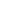 - подборку клипов. - собственные виниловые диски, аудиокассеты- методические разработки-  газетные публикации,   что является необходимым дополнением  к изучению всей тематики представленной образовательной  программы. Данные пособия являются иллюстративным материалом в процессе освоения учащимися новых знаний.Эмиграция. Обособленность развития советского искусства, обусловленная реакционным проявлением коммунистической идеологии. Постановление 1948 года, обвинение в формализме ведущих советских композиторов: Прокофьева, Шостаковича, Хачатуряна. Боязнь ядерной катастрофы, технический прогресс, проблемы сегодняшнего дня. ТВОРЧЕСКИЕ «МИРЫ» Д.Д.ШОСТАКОВИЧА: ХУДОЖНИК И ИСТОРИЯ СТРАНЫ. 
Обзор оперного наследия («Нос», «Екатерина Измайлова»). 
Характеристика симфонического творчества: начало пути (1, 4, 5 симфонии); «военные» симфонии (7, 8 симфонии); «программные» 11 и 12 симфонии; поздний симфонизм (13, 14, 15 симфонии).  Камерное вокальное творчество композитора. Перечень и музыкальные примеры наиболее популярных произведений.  

Г . В. СВИРИДОВА. 
Своеобразие личности и творческой одаренности Г. В. Свиридова. Роль композитора в развитии камерно-вокального жанра во второй половине XX века. Вокально-симфонические сочинения мастера («Курские песни», «Патетическая оратория», «Поэма памяти Сергея Есенина»). Работа в области духовной музыки. 

Тема 32. 
ЕКА: А. П. ПЕТРОВ. 
Основная сфера творческих интересов композитора – современность. Широта творческого диапазона, стилистическое разнообразие, жанровое богатство. Балет «Сотворение мира», опера «Петр Первый», музыка к кинофильмам. 

Тема 33. 
С. М. СЛОНИМСКИЙ 
Самобытность композитора, творчество которого многообразно по богатству образов и стилистических ориентиров. Обзор жанровой панорамы художественного наследия мастера: симфонический жанр; оперы «Виринея», «Видения Иоанна Грозного», «Мастер и Маргарита»; балет «Икар»; камерно-инструментальные сочинения. Тема 35. 
С. А. ГУБАЙДУЛЛИНА. 
Художник яркой индивидуальности, нашедший свой неповторимый путь в музыке. Философия музыки С. А. Губайдуллиной. Духовное и стилистическое «двоемирие»: Запад и Восток. Жанровый обзор творчества.Р.К.ЩЕДРИН. 
Эволюция творчества композитора – череда художественных «неожиданностей», дерзких замыслов и непредвиденных решений. Многогранность натуры мастера. «Неофольклорный» период творчества. Лирико-драматическая линия (балеты «Анна Каренина», «Чайка», «Дама с собачкой», опера «Мертвые души»). «Баховская линия». 
 Понятия: «необахианство», «конфронтация двух музыкальных пластов».Вспомнить представителей и особенности романтизма XIX века. Густав Малер (1860 - 1949)- австрийский композитор. Некоторые биографические факты: родился и до 16 лет жил в Чехии, но дальнейшая жизнь и творчество связаны с Веной. Тяжелые юные годы в большой семье трудолюбивого мелкого лавочника. Поддержка отца в творческих устремлениях. Венская консерватория, блестящий пианист и композитор. Нужда: в поисках работы с 15 лет давал частные уроки. Работая оперным дирижером, в течение 15 лет ездил по городам, был в Америке, 3 раза в России, испытывая горечь борьбы с театральной рутиной. Плодотворный период творчества с 1897 года. Концентрация творчества в двух жанрах: песни и симфонии. Песни (вокальные циклы: "Песни странствующего подмастерья", "Песни об умерших детях")- дневник композитора, симфонии (10 симфоний, в том числе "Песнь о земле"),  - выражение философских размышлений. Малер - "художник идеи", ставящий в своем творчестве вопросы жизни и смерти, добра и зла, человека и природы, призывающий люден к единению и нравственному очищению, к поиску потерянного идеала. Отражение в творчестве Малера настроений, характерных для интеллигенции рубежа двух веков. Трагизм творчества Малера.Первая симфония (1888). Автобиографичность симфонии, конфликт своего "я" с окружающим миром: молодой человек с возвышенной чистом душей сталкивается с цинизмом, пошлостью, он одинок, скрывает свои чувства под "маской". 
Общая драматургия цикла: 
1 часть - сонатная форма с медленным вступлением (образ природы), основанная на развитии темы песни "Шел я нынче утром" из цикла "Песни странствующего подмастерья". 
2 часть - жанровое скерцо-лендлер ("Юноша идет по свету"). 
3 часть - траурный марш в стиле Калло (гротеск, лицемерие, человеческая комедия и скорбь наблюдающего поругание своего идеала). Приемы "развенчания" жанра. 
4 часть - финал, философский центр. Экспрессивная реакция на гротесковый траурный марш (экспозиция сонатной формы), преодоление трагического, поиски истины (разработка), разрешение конфликта через утверждение непреходящей ценности природы (реприза-кода).1.Какие категории зрелищ вы посещаететеатр  кино              концерты        юмор     опера      танцы          цирк2. Что из направлений вы выбираете?классика  современность             фольклор              авангард           драма       комедия3. Каким образом выбираете, куда пойти по совету другапо именам  артистовпо критическим отзывам в прессеслучайноХудожественное направление «импрессионизм» первоначально формируется:     а) в литературе        б) в живописи      в)  в музыке Как называется живописное полотно одного из художников, которое теперь считается  одним из первых образцов импрессионизма?Назовите имена минимум трех композиторов, которые жили в Париже.Назовите  симфонические партитурыПрелюдииНоктюрныПослеполуденный отдых фавна В каком из Ноктюрнов создается картина приближения праздничного шествия? Ф. Шопен,  А.Н. Скрябин, Дебюсси  написали циклы из 24 прелюдий для фортепиано. Когда  прелюдия стала играть роль самостоятельной пьесы?а) Возрождение                            б) Романтизмв) Классицизм                                        г) БароккоКакой из музыкальных инструментов был ближе всего композитору Дебюсси?В каких камерных миниатюрах Дебюсси запечатлено поэтическое восприятие ночи?С 1892 по 1902 годы Дебюсси работал над самым крупным из своих сочинений. Это трагическая любовная история с тонкой сменой настроений. Назовите  его, выделив жанр:опера балетконцерт1.Как переводится термин ambient?расширяющийсяпоражающийугрожающийокружающий2. Основа звука   -?партии оркестровых инструментовсинтезированное звучание электроинструментовпроизвольное сочетание искусственных и естественных звуков и шумов3.Особенности формы - ?полное отсутствие  классической музыкальной формы частая смена форм и настроений на протяжении произведениямузыка строится с частичным соблюдением классических принципов4.Где сформировался  эмбиент?англия               франция            австралия           5.Кто создатель перового альбома стиля эмбиент?Эдуард АртемьевЭрик СатиБрайан  Ино6.Название первого альбома - ?«Белый альбом»«Еще один зеленый мир»«Волшебное путешествие»«Послеполуденный отдых Фавна»    7. Для чего  создается эмбиент-музыка?
1)Для телевизионных шоу и рекламных заставок
2)Для исполнения на стадионах
3)Для индивидуального, камерного прослушивания
4)Для изучения электроакустики, для прослушивания не применяется8. Нравится ли вам эта музыка. Как  вы думаете, нужен ли в России,  такой стиль музыки, как эмбиент?авторы: Наталья Михайлова, Эльвира Соколова2014 1) После изобретения  в 19 веке  термина «манга» японским художником Хокусаем японское искусство начало вторгаться в европейское сознание. А лично Вам  какое  из предложенных определений аниме понятнее и  ближе?а) просто мультики для школьников 10 – 14 летб) жанр кинематографав) комиксы по-японски с музыкой, создающей настроение 2) Кто заимствовал у Диснея и развил манеру использования больших глаз персонажей для передачи эмоций        а)Хаяо Миядзаки       б)Румико Такахаси              в)Осаму Тэдзука

3)Главный герой, изображенный с большими, блестящими, полными жизни глазами является:                   а)отрицательным                      б)Положительным

4)Главный герой имеет глаза суженные, иногда полузакрытые или оттенённые чёлкой — часто их рисуют похожими на глаза какой-нибудь зоркой хищной птицы или змеи. Это значит он:                        а) Положительный                    б)отрицательный

5) А если персонажа вдруг лишают магическим способом воли или даже души, его глаза
а)теряют блеск и становятся безжизненными 
б)становятся большими, но с маленькими зрачками-точками
в)становятся похожими на глаза какой-нибудь зоркой хищной птицы 

6)Светлые волосы указывают на:
а) героя. Это очень  эффективный способ выделение героя из общей массы
б) иностранное происхождение  персонажа

7)Признание аниме за пределами Японии получило в:                                                                          а)1963г      б)1980г       в)2000г

8)Ведущий современный мастер,  получивший приз Берлинского кинофестиваля 
а) Хаяо Миядзаки                 б) Карлос Саура              в) Курт Вайль
   
9) Назовите известные  вам аниме.
1.
2.
3.
4.
10)Первое цветное аниме называется -                       а) Легенда о белой змее  б) Принцесса Мононоке               в) Могучий Атом И напоследок – кое-что интересное.Япония – это причудливая, странная и удивительная страна.Там поезда приходят вовремя, на улицах раздают бумажные салфетки, всюду автоматы для покупки самых разнообразных мелочей… И профессиональные мангаку работают по 10 часов в день.  А кто это?Тема. Кинематограф.1.Первый фильм в истории кино знают все. А как название второго?2. Какой из мировых  кинофестивалей провозглашает лучший фильм года?4.Где проходит старейший фестиваль мира?Венеция5. В  истории  кино есть три важнейших момента. Какой последней революцией прославился кинематограф?- появился звук-появился свет_6. «Кукарача» -  в отечественном прокате это первый  американский фильм, использовавший  техниколор. А что это? новый принцип монтажаразличные варианты системы цветной киносъёмки (1917—1954)7. Напишите свой излюбленный жанр кино8.Как называют историка кино?                                       9. Как называют любителя кино?10.«Человек, который изменил все» (Moneyball 2011г.)
«Побег из Шоушенка» (The Shawshank Redemption 1994г.)
«Социальная сеть» (The Social Network 2010г.)
«Всегда говори «Да» (Yes Man 2008г.)
«В погоне за счастьем» (The Pursuit of Happyness 2006г.)
«Джерри Магуайер» (Jerry Maguire 1996г.)
«Никогда не сдавайся» (Never Back Down 2008г.)
«Триумф: История Рона Кларка» (The Triumph 2006г.)
«Пираты Силиконовой Долины» (Pirates of Silicon Valley 1999г.)
«Клик: С пультом по жизни» (Click 2006г.)
«Деньги на двоих» (Two for the Money 2005г.)
«Король говорит!» (The King’s Speech 2010г.)
«Пока не сыграл в ящик» (The Bucket List 2007.)
«Джули и Джулия: Готовим счастье по рецепту» (Julie & Julia 2009г.)
«Разбогатей или сдохни» (Get Rich or Die Tryin 2005г.)
«Бойлерная» (Boiler Room 2000г.)
«Уолл Стрит: Деньги не спят» (Wall Street: Money Never Sleeps 2010г.)
«10 шагов к успеху» (10 Items or Less 2006г.)
«Фирма» (The Firm 1993г.)
«Коктейль» (Cocktail 1988г.)
«Заплати другому» (Pay It Forward 2000г.)
«Секрет моего успеха» (The Secret of My Success 1987г.)
« Коко Шанель» (Coco avant Chanel 2009г.)Что обьединяет эти фильмы?рок1.Кто самый известный  за всю историю популярной музыки рок-исполнитель и сочинитель, обладатель наибольшего количества «золотых пластинок», награжденный специальной премией от издателей  Книги рекордов Гиннеса?           Пол Маккартни                         Элтон Джон                  Майкл Джексон2. Жанр популярной музыки, родившийся в 1950-х годах в США и явившийся ранней стадией развития рок-музыки.В англоязычных странах этот термин нередко применяют при общем обозначении рок-музыки. Традиционными музыкальными инструментами являются электрогитара, бас, ударные, фортепиано и саксофон.

1.Металл                           2.Рок-н-ролл                3.Мерсибит                 3. Поджанр альтернативного рока, возникший в середине 1980-х. Жанр характеризуется сильно-искажённым звуком электрогитар, контрастной динамикой песен и текстами на тему апатии или тоски. Эстетика, по сравнению с другими жанрами рок-музыки, упрощена, а многие музыканты стиля отличались неопрятным внешним видом и отказом от театральности.1.Металл                      2.Гранж                         3.Хардкор4. Это мягкий поджанр рока. Он стремится достичь более мягкого, более приятного для слуха звука, чтобы такую музыку было приятно слушать. Он всегда поётся с высокими голосами, слова всегда сфокусированы на приятные темы, такие, как любовь, ежедневная жизнь и дружба. Чтобы достичь максимального эффекта, группы иногда используют фортепиано и саксофоны.1.Софт-рок              2.Блюз-рок                     3.Поп-рок5. Музыка, возникшая в середине 60-х. Она также тесно связан с субкультурой хиппи и восточной (индийской) философией. Это сложная, экспрессивная музыка, сильно воздействующая на слушателя. Характерной чертой стали продолжительные сольные партии ведущих инструментов. Живые выступления групп в этом жанре обычно сопровождаются ярким визуальным шоу с использованием света, дыма, видео-инсталляций и других эффектов.1.Психоделический рок                    2.Альтернативный рок              3.Готик-рок6. Музыкальный жанр, возникший как ответвление пост-панка на рубеже 1970-х и 1980-х годов. В начале 1980-х жанр стал отдельным направлением. В музыке преобладают мрачные темы и интеллектуальные направления, такие как романтизм, нигилизм, а также готическое направление в искусстве Нового времени.1.Альтернативный рок                     2.Фанк                                         3.Готик-рок7. Музыкальный жанр, появившийся в США и Великобритании в конце 1970-х годов. Отличительная его черта — размытые, синкопированные рифы, быстрые, тяжёлые. Основная тематика песен — личностная свобода, анархия, политика, социальные аспекты, стрейт-эдж, веганизм, насилие, пацифизм. Значительное влияние на развитие тяжёлой музыки 1980-х и 1990-х годов.1.Гранж                            2.Хардкор 8. А что значит термин «Классический рок»                                        это           60-е80-е90-е9.Соотнесите группы с  жанром.Nirvana                                                              Инди-рок
Two door cinema club                                      Дэдкор
Hot chili peppers                                                        Гранж
Linkin park                                                              Альтернативный рок
Chelsea grin                                                              Ню металл
Metallika                                                                                Метал
9. Он - певец и композитор, солист великой рок-группы. Его самая популярная песня является неофициальным "гимном" победителей. Умер от болезни, развившейся на фоне спида. В наши дни этот человек остается одним из самых известных и популярных певцов мирового масштаба.1.Ангус Янг                  2.Пол Стэнли                             3. Фредди Меркьюри10. Какая рок-группа записывала на своих альбомах только и исключительно песни собственного сочинения?1. The Beatles                               2. Black Sabbath 11. Певец, рок-музыкант, гитарист группы, представляющей гранж. написал песню, которая стала «гимном поколения Х (1965-1982 годы)», и даже спустя много лет критики и слушатели продолжают называть её одной из величайших песен всех времён. Смерть этого музыканта наступила из-за выстрела в голову из ружья.1.Оззи Осборн                     2. Курт Кобейн                             3. Элтон Джон12.Британский рок-музыкант, певец, поэт, композитор, художник, писатель, один из основателей "великолепной четверки". В одной своей знаменитой песне выразил мысли о том, как должен быть устроен мир. Проповедовал идеи равенства и братства людей, мира, свободы. Скончался от массивной потери крови, получив 4 огнестрельных ранения.1. Честер Беннингтон                                2. Джон Леннон                                   3. Энтони КидисThe Beatles` 2014 1.Состав группы вспомнить несложно. А кого называют «пятым битлом»?2.Слава пришла к группе в 1962  году с песней                                                                                                                      Love me do                                     Real love3.Как называется безудержная любовь публики  к песням The Beatles, переходящая всякие границы разумного?Лудомания                                                      Битломания4.За какой фильм The Beatles  выиграли премию Грэмми в ?5.Как имя  звукорежиссера, с которым работали The Beatles?6. Вот  их самые лучшие рок-альбомы: Dark Side of The Moon, Назовите знаменитую трилогию альбомов группы7. Ровно 45 лет назад  30 января участники группы  дали концерт для друзей и соседей. Запись делалась без профессиональной подготовки звука, света, декораций и была больше похожа на любительские съёмки.  Звуки музыки привлекли внимание не только соседей и прохожих, но и полиции.  Концерт был прерван её вмешательством. Сделанная запись концерта ещё долго распространялась подпольно среди фанатов. А где  был этот последний концерт? на крыше здания по адресу Saville Row, 3     в звуковой студии Аpple8.Популярность группы велика. Альбом «Пиратские записи The Beatles»  был выпущен                                   1972                                     1992                         20139.А в каком году они получили Орден Британской империи?1968                       1972                         200010. Какие направления развития рок-стилей определила  эта группа в 60-е?психоделика                     арт-рок                          хард-рок11. Когда группа  распалась?СПИСОК СОЧИНЕНИЙ И.Ф. СТРАВИНСКОГО 
(в хронологическом порядке по году окончания работы)1902 - Скерцо для фортепиано 
1903 - Соната для фортепиано fis-moll 
1906 - "Фавн и пастушка", сюита для голоса (меццо-сопрано) с оркестром на сл. Пушкина 
1907 - Симфония для большого оркестра Es-dur 
1907 - "Пастораль", песнь без слов для голоса (меццо-сопрано) и ф-п 
1908 - Две песни для голоса (меццо-сопрано) и ф-п на сл. Городецкого (I - Весна (монастырская), II - Росянка (хлыстовская)) 
1908 - "Фантастическое скерцо" для большого оркестра 
1908 - "Фейерверк", фантазия для большого оркестра 
1908 - Четыре этюда для фортепиано 
1910 - "Жар-птица", сказка-балет в двух картинах 
1910 - Два стихотворения Поля Верлена (рус. текст С. Митусова) для голоса (баритона) и ф-п. (I - Душу сковали, II - Где в лунном свете) 
1911 - "Петрушка", потешные сцены в 4 картинах И. Стравинского и А. Бенуа 
1911 - Два стихотворения К. Бальмонта для голоса (сопрано) и ф-п. (I - Незабудочка-цветочек, II - Голубь) 
1912 - "Звездоликий", кантата для мужского хора и оркестра на сл. Бальмонта 
1913 - "Весна священная", картина языческой Руси в двух частях И. Стравинского и Н. Рериха 
1913 - Три стихотворения из японской лирики для голоса (сопрано), 2 флейт, 2 кларнетов, ф-п., 2 скрипок, альта и виолончели (рус. текст А. Брандта) 
1913 - "Воспоминание о моём детстве", три песенки для голоса (меццо-сопрано) и ф-п. на русские народные тексты (I - Сороченька, II - Ворона, III - Чичер-Ячер) 
1914 - "Соловей", лирическая сказка в 3 действиях И. Стравинского и С. Митусова по Х.К. Андерсену 
1914 - Три пьесы для струнного квартета 
1914 - "Прибаутки", шуточные песенки для среднего голоса и 8 инструментов на русские народные тексты из собрания сказок Афанасьева (I - Корнило, II - Наташка, III - Полковник, IV - Старец и заяц) 
1915 - Три лёгких пьесы для фортепиано в 4 руки (I - Марш, II - Вальс, III - Полька) 
1916 - "Кошачьи колыбельные", вокальная сюита для среднего голоса (контральто) и 3 кларнетов на русские народные тексты (I - Спи, кот; II - Кот на печи; III - Бай-бай; IV - У кота, кота) 
1916 - "Байка про Лису, Петуха, Кота да Барана", весёлое представление с пением и музыкой. Слова (по русским народным сказкам) и музыка Игоря Стравинского 
1917 - "Подблюдные", четыре русские крестьянские песни для женского вокального ансамбля без сопрано на народные тексты (I - У Спаса в Чигисах, II - Овсень, III - Щука, IV - Пузище) 
1917 - Пять лёгких пьес для фортепиано в 4 руки (I - Andante, II - Эспаньола, III - Балалайка, IV - Неаполитана, V - Галоп) 
1917 - Песня волжских бурлаков, обработка русской народной песни "Эй, ухнем" для оркестра духовых и ударных инструментов 
1917 - "Песня Соловья", симфоническая поэма на материале II и III действий оперы "Соловей" 
1917 - Этюд для пианолы 
1918 - "История солдата", "Сказка о беглом солдате и чёрте", читаемая, играемая и танцуемая, в двух частях. Франц. текст Ш. Рамюза на основе русских народных сказок из собрания Афанасьева 
1918 - Рэгтайм для 11 инструментов 
1919 - Piano-Rag music для фортепиано 
1920 - "Пульчинелла", балет с пением в одном действии на основе тем, фрагментов и пьес Дж.Б. Перголези 
1920 - Концертино для струнного квартета 
1920 - Симфонии духовых инструментов 
1921 - "Пять пальцев", восемь очень лёгких пьес на пяти нотах для фортепиано 
1921 - Сюита № 2 для малого оркестра, инструментовка пьес из Трёх лёгких пьес и Пяти лёгких пьес для ф-п. в 4 руки (I -Марш, II - Вальс, III - Полька, IV - Галоп) 
1922 - "Мавра", опера-буфф в одном действии, либретто Б. Кохно по повести в стихах Пушкина "Домик в Коломне" 
1923 - "Свадебка", русские хореографические сцены с пением и музыкой на народные тексты из сборника Киреевского 
1923 - Октет для духовых инструментов 
1924 - Концерт для фортепиано и духовых инструментов 
1924 - Соната для фортепиано в 3 частях 
1925 - Серенада in A для фортепиано 
1925 - Сюита № 1 для малого оркестра, инструментовка пьес из Пяти лёгких пьес для ф-п. в 4 руки (I - Andante, II - Неаполитана, III - Эспаньола, IV - Балалайка) 
1926 - "Отче наш" для смешанного хора без сопровождения на русский канонический текст православной молитвы (новая редакция с латинским текстом - "Pater noster", 1949) 
1927 - "Царь Эдип", опера-оратория в 2 действиях по Софоклу И. Стравинского и Ж. Кокто, латинский перевод Ж. Даниэлу 
1928 - "Аполлон Мусагет", балет в 2 картинах для струнного оркестра 
1928 - "Поцелуй феи", балет-аллегория в 4 картинах, либретто И.  Стравинского по сказке Х.К. Андерсена "Ледяная дева" ("Снежная королева") 
1928 - Четыре этюда для оркестра, инструментовка Трёх пьес для струнного квартета и Этюда для пианолы (I - Танец, II - Эксцентрик, III - Песнопение, IV - Мадрид) 
1929 - Каприччио для фортепиано и оркестра 
1930 - Симфония псалмов для хора и оркестра в 3 частях на латинские тексты Ветхого Завета - Псалтирь: Псалмы 38, 39, 150 
1931 - Концерт in D для скрипки и оркестра 
1932 - Концертный дуэт для скрипки и фортепиано 
1932 - "Верую" для смешанного хора без сопровождения на русский канонический текст православной молитвы (новая редакция с латинским текстом - "Credo", 1949) 
1934 - "Персефона", мелодрама в 3 частях Андре Жида 
1934 - "Богородице Дево, радуйся" для смешанного хора без сопровождения на русский канонический текст православной молитвы (новая редакция с латинским текстом - "Ave Maria", 1949) 
1935 - Концерт для двух фортепиано соло 
1936 - "Игра в карты", балет в трёх сдачах, либретто автора в сотрудничестве с М. Малаевым 
1938 - Концерт для камерного оркестра in Es "Dumbarton Oaks" 
1940 - Симфония in C для оркестра 
1940 - Танго для фортепиано 
1942 - "Концертные танцы" для камерного оркестра 
1942 - Цирковая полька для духового оркестра, "сочинена для молодого слона" 
1942 - "Четыре норвежских впечатления" для оркестра 
1943 - "Ода (элегическая песнь в 3 частях)" для оркестра 
1944 - Соната для 2 фортепиано 
1944 - "Вавилон", кантата на сл. из I Книги Моисеевой (XI, 1-9) для мужского хора и оркестра с чтецом 
1944 - "Балетные сцены" для оркестра 
1944 - Скерцо a la russe для симфо-джазового оркестра 
1944 - Элегия для альта или скрипки соло 
1945 - Симфония в трёх движениях 
1945 - Эбеновый (Чёрный) концерт 
1946 - Концерт для струнного оркестра in D (Базельский) 
1947 - "Орфей", балет в 3 сценах, либретто И. Стравинского 
1948 - Месса для смешанного хора и двойного квинтета духовых инструментов на канонический текст римско-католической литургии 
1951 - "Похождения повесы", опера в 3 действиях (9 картинах), английский текст У. Одена и Ч. Колмена по гравюрам У. Хогарта 
1952 - Кантата для сопрано, тенора, женского хора и малого инструментального ансамбля на анонимные тексты из английской поэзии XV-XVI вв. 
1953 - Септет для кларнета, валторны, фагота, фортепиано, скрипки, альта и виолончели 
1953 - Три песни из Вильяма Шекспира для меццо-сопрано, флейты, кларнета и альта 
1954 - "Памяти Дилана Томаса", траурные каноны и песнь для тенора, струнного квартета и 4 тромбонов на английский текст стихотворения Д. Томаса "Do not go gentle…" 
1956 - Canticum Sacrum ad honorem Sancti Marci Nominis (Священное песнопение во имя святого Марка) для тенора и баритона соло, хора и оркестра на латинский текст из Ветхого и Нового Завета 
1956 - Хоральные вариации И.С. Баха на тему рождественской песни "Von Himmel hoch da komm'ich her", обработка для хора и оркестра 
1957 - "Agon" ("Состязание"), балет для 12 танцоров в 3 частях 
1958 - Threni, жалобы Иеремии пророка для солистов, смешанного хора и оркестра на латинский текст из Ветхого завета 
1959 - "Эпитафия к надгробию князя Макса Эгона Фюрстенберга" для флейты, кларнета и арфы 
1959 - Двойной канон памяти Рауля Дюфи для струнного квартета 
1959 - "Движения" для фортепиано и оркестра в 5 частях 
1959 - Tres sacrae cantiones, три духовные песни Карло Джезуальдо ди Веноза, завершённые Игорем Стравинским к 400-й годовщине со дня рождения Джезуальдо, для смешанного хора без сопровождения 
1960 - Monumentum pro Gesualdo di Venosa ad CD Annum (Монумент Джезуальдо ди Веноза к 400-летию), три мадригала (из книги V и VI мадригалов), обработка для инструментов 
1961 - "Проповедь, притча и молитва", кантата для альта и тенора соло, чтеца, хора и оркестра 
1962 - Восемь миниатюр для оркестра, инструментовка "Пяти пальцев" для ф-п. 
1962 - Энсем "The Dove Descending Breaks the Air" для хора без сопровождения, английский текст из "Четырёх квартетов" Т.С. Элиота 
1962 - "Потоп", музыкальное представление для чтецов, солистов, хора, оркестра и танцоров, английский и латинский текст составлен Р. Крафтом на основе Ветхого Завета (Бытие), Йоркского и Честерского собраний мистерий XV в. и анонимной средневековой поэмы 
1963 - "Авраам и Исаак", священная баллада для высокого баритона и камерного оркестра, текст на иврите из Ветхого Завета (Бытие, XXII, 1-19) 
1964 - "Элегия Дж. Ф. К." для баритона, 2 кларнетов и альтового кларнета 
1964 - Фанфара для Нового Театра для 2 труб 
1964 - Вариации памяти Олдоса Хаксли для оркестра 
1965 - Introitus T. S. Eliot in memoriam (Интроит памяти Т. С. Элиота) для мужского хора и камерного ансамбля на латинский канонический текст из римско-католической заупокойной мессы 
1965 - Канон на тему русской народной мелодии ("Не сосна у ворот раскачалася") для оркестра 
1966 - "Заупокойные песнопения" ("Requiem Canticles") для контральто и баритона соло, хора и камерного оркестра на латинский канонический текст из римско-католической заупокойной мессы и погребальной службы 
1966 - "Сова и кошечка" для голоса и фортепиано на английский текст поэмы Э. Лира 
1968 - Инструментовка двух духовных песен Гуго Вольфа (Herr, was tragt der Boden hier..., Wunden tragst du..., обе на сл. Э. Гейбеля)«Рассмотрено»Методическим советом МБУ ДО «Детская музыкальная школа №1 имени М.П. Мусоргского»Протокол №1 от 26 августа 2020 года«Утверждаю»Директор  Румянцева Л.О.__________________ (подпись)Приказ №89/од от 27.08.2020 г.№ п/пНаименование предметнойобласти/учебного предметаГоды обучения (классы), количество аудиторных часов в неделю Годы обучения (классы), количество аудиторных часов в неделю Годы обучения (классы), количество аудиторных часов в неделю Годы обучения (классы), количество аудиторных часов в неделю Промежуточная и итоговая аттестация (годы обучения, классы) IIIIIIIV1. Учебные предметы исполнительской подготовки: 22211.1 основы музыкального исполнительства (специальность)* 1111I, II, III, IV1.2.хоровой класс111-III2. Учебный предмет историко-теоретической подготовки: 22,52,52,52.1. слушание музыки 111-III2.2.  сольфеджио 11,51,51,52.3.музыкальная литература---13. Учебный предмет по выбору: 0,51,51,51,53.1.основы музыкального исполнительства* 0,50,50,50,53.2.ансамбль-111Всего: 4,5665№ п/пНаименование предметнойобласти/учебного предметаГоды обучения (классы), количество аудиторных часов в неделю Годы обучения (классы), количество аудиторных часов в неделю Годы обучения (классы), количество аудиторных часов в неделю Промежуточная и итоговая аттестация (годы обучения, классы)III1. Учебные предметы исполнительской подготовки: 111.1 основы музыкального исполнительства (специальность)* 11I, III, II2. Учебный предмет историко-теоретической подготовки: 2,52,52.1.  сольфеджио 1,51,52.2.музыкальная литература113. Учебный предмет по выбору: 1,51,53.1.основы музыкального исполнительства* 0,50,53.2.хоровой класс1-3.3.ансамбль-1Всего: 55№ п/пНаименование предметнойобласти/учебного предметаГоды обучения (классы), количество аудиторных часов в неделю Годы обучения (классы), количество аудиторных часов в неделю Годы обучения (классы), количество аудиторных часов в неделю Промежуточная и итоговая аттестация (годы обучения, классы)VVIVII1. Учебные предметы исполнительской подготовки: 1111.1 основы музыкального исполнительства (специальность)* 111V, VI, VII2. Учебный предмет историко-теоретической подготовки: 2,52,512.1 музыкальная литература 111VII2.2  сольфеджио 1,51,5-VI, VII3. Учебный предмет по выбору: 1,51,51,53.1.основы музыкального исполнительства* 0,50,50,53.2.ансамбль111Всего: 553,5№ п/пНаименование предметнойобласти/учебного предметаГоды обучения (классы), количество аудиторных часов в неделю Годы обучения (классы), количество аудиторных часов в неделю Годы обучения (классы), количество аудиторных часов в неделю Промежуточная и итоговая аттестация (годы обучения, классы)IIIIVV1. Учебные предметы исполнительской подготовки: 1111.1 основы музыкального исполнительства (специальность)* 111III, IV,V2. Учебный предмет историко-теоретической подготовки: 2,52,52,52.1 музыкальная литература 111IV,V2.2  сольфеджио 1,51,51,5III, V3. Учебный предмет по выбору: 1,51,51,53.1.основы музыкального исполнительства* 0,50,50,53.2.ансамбль111Всего: 555№ п/пНаименование предметнойобласти/учебного предметаГоды обучения (классы), количество аудиторных часов в неделю Годы обучения (классы), количество аудиторных часов в неделю Годы обучения (классы), количество аудиторных часов в неделю Промежуточная и итоговая аттестация (годы обучения, классы)IIIIII1. Учебные предметы исполнительской подготовки: 1111.1 основы музыкального исполнительства (специальность)* 111I, II, III2. Учебный предмет историко-теоретической подготовки: 2,52,52,52.1. история музыки 111III2.2.  сольфеджио 1,51,51,5III3. Учебный предмет по выбору: 1,51,51,53.1.основы музыкального исполнительства* 0,50,50,53.2.ансамбль111Всего: 555№ п/пНаименование предметнойобласти/учебного предметаГоды обучения (классы), количество аудиторных часов в неделю Годы обучения (классы), количество аудиторных часов в неделю Годы обучения (классы), количество аудиторных часов в неделю Промежуточная и итоговая аттестация (годы обучения, классы)IIIIII1. Учебные предметы исполнительской подготовки: 1111.1 основы музыкального исполнительства (специальность)* 111I, II, III2. Учебный предмет историко-теоретической подготовки: 3,53,53,52.1. современная музыка 222III2.2.сольфеджио 1,51,51,5III3. Учебный предмет по выбору: 1,51,51,53.1.основы музыкального исполнительства* 0,50,50,53.2.ансамбль111Всего: 666Принято:Педагогическим советом МБУ ДО «Детская музыкальная школа №1 имени М.П. Мусоргского»Протоколом педсовета №1 от 27 августа 2020 годаУтверждено:Приказом директора МБУ ДО «Детская музыкальная школа  № 1 имени М.П.Мусоргского» от 27.08.2020 года №89/од__________________Л.О.РумянцеваЭтап образовательного процесса0 классы1-4 классы5-6 классы7-8 классыНачало учебного года1 сентября1 сентября1 сентября1 сентябряПродолжительность учебного года33 недели33 недели33 недели33 неделиПромежуточная аттестация(академические концерты)21-26  декабря21-26  декабря21-26  декабря21-26  декабряПродолжительность учебной недели5 дней6 дней6 дней6 днейПромежуточная аттестация (академические концерты)17-21 мая24-28 маяИтоговая аттестация(экзамены)17-28 маяОкончание учебного года31 мая31 мая31 мая31 маяКаникулы:осенниезимние весенниелетние26.10-01.1128.12-10.0122.03-28.03с 31 мая26.10-01.1128.12-10.0122.03-28.03с 31 мая26.10-01.1128.12-10.0122.03-28.03с 31 мая26.10-01.1128.12-10.0122.03-28.03с 31 маяКаникулыСроки каникулСроки каникулСроки каникулСроки каникулКоличество днейНачало занятийНачало занятийКаникулыДата началаканикулДень неделиДата окончания каникулДень неделиКоличество днейдатадень неделиОсенние26.10.20понедельник01.11.20воскресенье702.11.20понедельникЗимние28.12.20понедельник10.01.21воскресенье1414.01.20понедельникВесенние22.03.21понедельник28.03.21воскресенье729.03.21понедельникПринято:Педагогическим советом МБУ ДО «Детская музыкальная школа №1 имени М.П. Мусоргского»Протоколом педсовета №1 от 29 августа 2018 года«Утверждаю»Директор МБУ ДО «Детская музыкальная школа № 1 им. М.П.Мусоргского»__________________ Л.О.Румянцева«__» _______________ 20 ____г.Разработчики – Малышева Марина Михайловна, Очкина Юлия Викторовна, преподаватели ДМШ №1Рецензент – Смородина Наталья Николаевна, Шепоткова Надежда Васильевна, преподаватели высшей категории ДМШ №1Вид учебной работы,нагрузки,аттестацииЗатраты учебного времениЗатраты учебного времениЗатраты учебного времениЗатраты учебного времениЗатраты учебного времениЗатраты учебного времениЗатраты учебного времениЗатраты учебного времениВсего часовГоды обучения1-й год1-й год2-й год2-й год3-й год3-й год4-й год4-й годПолугодия 12345678Количество недель1616161716171617Аудиторные занятия1616161716171617131Самостоятельная работа1616161716171617131Максимальная учебная нагрузка3232323432343234262Вид учебной работы,нагрузки,аттестацииЗатраты учебного времениЗатраты учебного времениЗатраты учебного времениЗатраты учебного времениЗатраты учебного времениЗатраты учебного времениВсего часовГоды обучения5-й год5-й год6-й год6-й год7-й год7-й годПолугодия123456Количество недель161716171617Аудиторные занятия 161716172425,5115,5Самостоятельная работа 161716172425,5115,5Максимальная учебная нагрузка 323432344851231Вид учебной работы,нагрузки,аттестацииЗатраты учебного времениЗатраты учебного времениЗатраты учебного времениЗатраты учебного времениЗатраты учебного времениЗатраты учебного времениВсего часовГоды обучения1-й год1-й год2-й год2-й год3-й год3-й годПолугодия123456Количество недель161716171617Аудиторные занятия 16171617161799Самостоятельная работа 16171617161799Максимальная учебная нагрузка 323432343234198Принято:Педагогическим советом МБУ ДО «Детская музыкальная школа №1 имени М.П. Мусоргского»Протоколом педсовета №1 от 29 августа 2018 года«Утверждаю»Директор МБУ ДО «Детская музыкальная школа № 1 им. М.П.Мусоргского»__________________ Л.О.Румянцева«__» _______________ 20 ____г.Разработчик – Богатырева Елена Евгеньевна, преподаватель ДМШ №1Рецензент - Шепоткова Надежда Васильевна, Смородина Наталья Николаевна, преподаватели высшей категории ДМШ №1Вид учебной работы,нагрузки,аттестацииЗатраты учебного времениЗатраты учебного времениЗатраты учебного времениЗатраты учебного времениЗатраты учебного времениЗатраты учебного времениЗатраты учебного времениЗатраты учебного времениВсего часовГоды обучения1-й год1-й год2-й год2-й год3-й год3-й год4-й год4-й годПолугодия 12345678Количество недель1616161716171617Аудиторные занятия1616161716171617131Самостоятельная работа1616161716171617131Максимальная учебная нагрузка3232323432343234262Вид учебной работы,нагрузки,аттестацииЗатраты учебного времениЗатраты учебного времениЗатраты учебного времениЗатраты учебного времениЗатраты учебного времениЗатраты учебного времениВсего часовГоды обучения5-й год5-й год6-й год6-й год7-й год7-й годПолугодия123456Количество недель161716171617Аудиторные занятия 161716172425,5115,5Самостоятельная работа 161716172425,5115,5Максимальная учебная нагрузка 323432344851231Вид учебной работы,нагрузки,аттестацииЗатраты учебного времениЗатраты учебного времениЗатраты учебного времениЗатраты учебного времениЗатраты учебного времениЗатраты учебного времениВсего часовГоды обучения1-й год1-й год2-й год2-й год3-й год3-й годПолугодия123456Количество недель161716171617Аудиторные занятия 16171617161799Самостоятельная работа 16171617161799Максимальная учебная нагрузка 323432343234198Принято:Педагогическим советом МБУ ДО «Детская музыкальная школа №1 имени М.П. Мусоргского»Протоколом педсовета №1 от 29 августа 2018 года«Утверждаю»Директор МБУ ДО «Детская музыкальная школа № 1 им. М.П.Мусоргского»__________________ Л.О.Румянцева«__» _______________ 20 ____г.Разработчик – Баженова Елена Игоревна, преподаватель ДМШ №1Рецензент – Шепоткова Надежда Васильевна,  Богатырева Елена Евгеньевна, преподаватели  высшей категории ДМШ №1Вид учебной работы,нагрузки,аттестацииЗатраты учебного времениЗатраты учебного времениЗатраты учебного времениЗатраты учебного времениЗатраты учебного времениЗатраты учебного времениЗатраты учебного времениЗатраты учебного времениВсего часовГоды обучения1-й год1-й год2-й год2-й год3-й год3-й год4-й год4-й годПолугодия 12345678Количество недель1616161716171617Аудиторные занятия1616161716171617131Самостоятельная работа1616161716171617131Максимальная учебная нагрузка3232323432343234262Вид учебной работы,нагрузки,аттестацииЗатраты учебного времениЗатраты учебного времениЗатраты учебного времениЗатраты учебного времениЗатраты учебного времениЗатраты учебного времениВсего часовГоды обучения5-й год5-й год6-й год6-й год7-й год7-й годПолугодия123456Количество недель161716171617Аудиторные занятия 161716172425,5115,5Самостоятельная работа 161716172425,5115,5Максимальная учебная нагрузка 323432344851231Вид учебной работы,нагрузки,аттестацииЗатраты учебного времениЗатраты учебного времениЗатраты учебного времениЗатраты учебного времениЗатраты учебного времениЗатраты учебного времениВсего часовГоды обучения1-й год1-й год2-й год2-й год3-й год3-й годПолугодия123456Количество недель161716171617Аудиторные занятия 16171617161799Самостоятельная работа 16171617161799Максимальная учебная нагрузка 323432343234198Примерный репертуарный списокЛетели две птички (игровая песня)Крутится, вертится шар голубой (песня)В лесу родилась ёлочка (песня)Полька (танец)Блантер. «Катюша»Сею-вею (песня Смоленской обл.)Листов. «В землянке»Яблочко (танец)По Дону гуляет (песня)В хороводе были мы (хоровод)Мокроусов. «Вологда»ОценкаКритерии оценивания выступления5 («отлично»)Технически качественное и художественно осмысленное исполнение, отвечающее всем требованиям на конкретном этапе обучения4 («хорошо»)Оценка отражает грамотное исполнение с небольшими недочетами (как в техническом плане, так и в художественном)3 («удовлетворительно»)Исполнение с большим количеством недоче-тов, а именно: недоученный текст, слабая тех-ническая подготовка, малохудожественная игра, отсутствие свободы игрового аппарата и т.д.2 («неудовлетворительно»)Комплекс серьезных недостатков, невы-ученный текст, отсутствие домашней работы, а также плохая посещаемость аудиторных занятий«зачет» (без оценки)Отражает достаточный уровень подготовки и исполнения на конкретном этапе обучения«Рассмотрено»Методическим советом МБУ ДО «Детская музыкальная школа №1 имени М.П. Мусоргского»Протокол №1 от 29 августа 2018 года«Утверждаю»Директор  Румянцева Л.О.__________________ (подпись)Приказ №135/од от 30.08.2018 г.Вид учебной работы,нагрузки,аттестацииЗатраты учебного времениЗатраты учебного времениЗатраты учебного времениЗатраты учебного времениЗатраты учебного времениЗатраты учебного времениЗатраты учебного времениЗатраты учебного времениВсего часовГоды обучения1-й год1-й год2-й год2-й год3-й год3-й год4-й год4-й годПолугодия 12345678Количество недель1617161716171617Аудиторные занятия1617161716171617132Самостоятельная работа1617161716171617132Максимальная учебная нагрузка3234323432343234264Вид учебной работы,нагрузки,аттестацииЗатраты учебного времениЗатраты учебного времениЗатраты учебного времениЗатраты учебного времениЗатраты учебного времениЗатраты учебного времениВсего часовГоды обучения5-й год5-й год6-й год6-й год7-й год7-й годПолугодия123456Количество недель161716171617Аудиторные занятия 161716172425,5115,5Самостоятельная работа 161716172425,5115,5Максимальная учебная нагрузка 323432344851231Вид учебной работы,нагрузки,аттестацииЗатраты учебного времениЗатраты учебного времениЗатраты учебного времениЗатраты учебного времениЗатраты учебного времениЗатраты учебного времениВсего часовГоды обучения1-й год1-й год2-й год2-й год3-й год3-й годПолугодия123456Количество недель161716171617Аудиторные занятия 16171617161799Самостоятельная работа 16171617161799Максимальная учебная нагрузка 323432343234198Принято:Педагогическим советом МБУ ДО «Детская музыкальная школа №1 имени М.П. Мусоргского»Протоколом педсовета №1 от 29 августа 2018 года«Утверждаю»Директор МБУ ДО «Детская музыкальная школа № 1 им. М.П.Мусоргского»__________________ Л.О.Румянцева«__» _______________ 20 ____г.Разработчик – Очкина Юлия Викторовна, преподаватель ДМШ №1Рецензент - Шепоткова Надежда Васильевна, Смородина Наталья Николаевна,  преподаватели высшей категории ДМШ №1Класс2-4 классысы5-7классыМаксимальная учебная нагрузка (в часах)198247,5Количество часов на аудиторные занятия99148,5Количество часов на внеаудиторные занятия9999ОценкаКритерии оценивания выступления5 («отлично»)технически     качественное     и     художественно осмысленное    исполнение,    отвечающее    всем требованиям на данном этапе обучения4 («хорошо»)отметка    отражает    грамотное    исполнение    с небольшими   недочетами   (как   в   техническом плане, так и в художественном)3 («удовлетворительно»)исполнение с большим количеством недочетов, а именно: недоученный текст, слабая техническая подготовка, малохудожественная игра, отсутствие свободы игрового аппарата и т.д.2 («неудовлетворительно»)комплекс     недостатков,     причиной     которых является отсутствие домашних занятий, а также плохой посещаемости аудиторных занятий«зачет» (без отметки)отражает достаточный уровень подготовки и исполнения на данном этапе обучения.Принято:Педагогическим советом МБУ ДО «Детская музыкальная школа №1 имени М.П. Мусоргского»Протоколом педсовета №1 от 29 августа 2018 года«Утверждаю»Директор МБУ ДО «Детская музыкальная школа № 1 им. М.П.Мусоргского»__________________ Л.О.Румянцева«__» _______________ 20 ____г.Разработчик – Богатырева Елена Евгеньевна, преподаватель ДМШ №1Рецензент - Шепоткова Надежда Васильевна, Смородина Наталья Николаевна, преподаватели высшей категории ДМШ №1Класс2-4 классысы5-7классыМаксимальная учебная нагрузка (в часах)198247,5Количество часов на аудиторные занятия99148,5Количество часов на внеаудиторные занятия9999ОценкаКритерии оценивания выступления5 («отлично»)технически     качественное     и     художественно осмысленное    исполнение,    отвечающее    всем требованиям на данном этапе обучения4 («хорошо»)отметка    отражает    грамотное    исполнение    с небольшими   недочетами   (как   в   техническом плане, так и в художественном)3 («удовлетворительно»)исполнение с большим количеством недочетов, а именно: недоученный текст, слабая техническая подготовка, малохудожественная игра, отсутствие свободы игрового аппарата и т.д.2 («неудовлетворительно»)комплекс     недостатков,     причиной     которых является отсутствие домашних занятий, а также плохой посещаемости аудиторных занятий«зачет» (без отметки)отражает достаточный уровень подготовки и исполнения на данном этапе обучения.Принято:Педагогическим советом МБУ ДО «Детская музыкальная школа №1 имени М.П. Мусоргского»Протоколом педсовета №1 от 29 августа 2018 года«Утверждаю»Директор МБУ ДО «Детская музыкальная школа № 1 им. М.П.Мусоргского»__________________ Л.О.Румянцева«__» _______________ 20 ____г.Разработчик – Малышева Марина Михайловна, преподаватель ДМШ №1Рецензент - Шепоткова Надежда Васильевна, Смородина Наталья Николаевна, преподаватели высшей категории ДМШ №1Класс2-4 классысы5-7классыМаксимальная учебная нагрузка (в часах)198247,5Количество часов на аудиторные занятия99148,5Количество часов на внеаудиторные занятия9999ОценкаКритерии оценивания выступления5 («отлично»)технически качественное и художественно осмысленное исполнение, отвечающее всем требованиям на данном этапе обучения4 («хорошо»)отметка отражает грамотное исполнение с небольшими недочетами (как в техническом плане, так и в художественном)3 («удовлетворительно»)исполнение с большим количеством недочетов, а именно: недоученный текст, слабая техническая подготовка, малохудожественная игра, отсутствие свободы игрового аппарата и т.д. 2 («неудовлетворительно»)комплекс недостатков, причиной которых является отсутствие домашних занятий, а также плохой посещаемости аудиторных занятий«зачет» (без отметки)отражает достаточный уровень подготовки и исполнения на данном этапе обучения.Принято:Педагогическим советом МБУ ДО «Детская музыкальная школа №1 имени М.П. Мусоргского»Протоколом педсовета №1 от 29 августа 2018 года«Утверждаю»Директор МБУ ДО «Детская музыкальная школа № 1 им. М.П.Мусоргского»__________________ Л.О.Румянцева«__» _______________ 20 ____г.Разработчик (и) - Кудрова Анна Владимировна, преподаватель ДМШ №1Рецензент - Утюгова Светлана Александровна, преподаватель высшей категории ДМШ №1Срок обучения1-3 классы4-7 классыМаксимальная учебная нагрузка (в часах)147264Количество часов на аудиторные занятия98198Количество часов на внеаудиторную (самостоятельную) работу4966ОценкаКритерии оценивания выступления5 («отлично»)регулярное посещение хора, отсутствие пропусков без уважительных причин, знание своей партии во всех произведениях, разучиваемых в хоровом классе, активная эмоциональная работа на занятиях, участие на всех хоровых концертах коллектива4 («хорошо»)регулярное посещение хора, отсутствие пропусков без уважительных причин, активная работа в классе, сдача партии всей хоровой программы при недостаточной проработке трудных технических фрагментов (вокально-интонационная неточность), участие в концертах хора3(«удовлетворительно»)нерегулярное посещение хора, пропуски без уважительных причин, пассивная работа в классе, незнание наизусть некоторых партитур в программе при сдаче партий, участие в обязательном отчетном концерте хора в случае пересдачи партий2(«неудовлетворительно»)пропуски хоровых занятий без уважительных причин, неудовлетворительная сдача партий в большинстве партитур всей программы, недопуск к выступлению на отчетный концерт«зачет» (без отметки)отражает достаточный уровень подготовки и исполнения на данном этапе обучения, соответствующий программным требованиямПринято:Педагогическим советом МБУ ДО «Детская музыкальная школа №1 имени М.П. Мусоргского»Протоколом педсовета №1 от 29 августа 2018 года«Утверждаю»Директор МБУ ДО «Детская музыкальная школа № 1 им. М.П.Мусоргского»__________________ Л.О.Румянцева«__» _______________ 20 ____г.Разработчик(и) - Утюгова Светлана Александровна, преподаватель ДМШ №1Классы 12-45-7Максимальная учебная нагрузка (в часах)64247,5247,5Количество часов на аудиторные занятия32148,5148,5Количество часов на внеаудиторные занятия329999Классы 1–5Максимальная учебная нагрузка (в часах)412,5Количество часов на аудиторные занятия247,5Количество часов на внеаудиторные занятия165№ п.п.Наименованиераздела, темыВид учебного занятияОбщий объем времени (в часах)Общий объем времени (в часах)Общий объем времени (в часах)№ п.п.Наименованиераздела, темыВид учебного занятияМаксимальная учебнаянагрузкаСамостоятельнаяработаАудиторныезанятия1Нотная грамотаурок4222Гамма До мажор.Устойчивые и неустойчивые ступениурок2113Разрешение неустойчивых ступеней, вводные звуки.урок2114Опевание устойчивых ступеней. Тоническое трезвучие.урок2115Длительности, размер, тактурок2116Размер 2/4урок4227Текущий контрольКонтрольный урок2118Изучение элементов гаммы Соль мажорурок4229Размер 3/4урок42210Устные диктантыурок42211Текущий контрольКонтрольный урок21112Изучение элементов гаммы Ре мажорурок42213Изучение элементов гаммы Фа мажорурок42214Гамма ля минор (для продвинутых групп)урок21115Знакомство с интерваламиурок21116Затакт четверть, две восьмые в размере 2/4урок42217Текущий контрольКонтрольный урок21118Запись одноголосных диктантов в размере 3/4урок42219Размер 4/4 (для продвинутых групп)урок21120Повторениеурок63321Промежуточный контрольКонтрольный урок211ИТОГО643232№ п.п.Наименованиераздела, темыВид учебного занятияОбщий объем времени (в часах)Общий объем времени (в часах)Общий объем времени (в часах)№ п.п.Наименованиераздела, темыВид учебного занятияМаксимальная учебнаянагрузкаСамостоятельнаяработаАудиторныезанятия1Повторениематериала1 классаурок7,5 34,52Затакт четверть вразмере 3/4урок2,5 1 1,53Тональность Си-бемоль мажорурок5234Размер 4/4урок5235Текущий контроль Контрольныйурок2,51 1,56Тональность ляминорурок5237Три вида минораурок5238Ритм четверть сточкой и восьмаяурок5239Текущий контроль Контрольныйурок2,51 1,510Параллельныетональностиурок2,51 1,511Ритм четырешестнадцатые впройденныхразмерахурок52312Тональность реминорурок52313Тональность миминорурок2,51 1,514Тональность симинорурок2,51 1,515Интервалы ч.1, м.2,б.2, м.3, б.3урок7,5 34,516Текущий контроль Контрольныйурок2,51 1,517Тональность сольминорурок2,51 1,518Интервалы ч.4, ч.5,ч.8урок52319Закреплениепройденногоурок52320ПромежуточныйконтрольКонтрольныйурок2,51 1,521Резервные урокиурок2,51 1,5ИТОГО:82,53349,5№ п.п.Наименованиераздела, темыВид учебного занятияОбщий объем времени (в часах)Общий объем времени (в часах)Общий объем времени (в часах)№ п.п.Наименованиераздела, темыВид учебного занятияМаксимальная учебнаянагрузкаСамостоятельнаяработаАудиторныезанятия1Повторение материала 2 классаУрок10462Тональность Ля мажорУрок5233Ритм восьмая и две шестнадцатыхУрок5234Текущий контрольКонтрольныйурок2,511,55Тональность фа-диез минорУрок5236Ритм две шестнадцатых и восьмаяУрок5237Переменный ладУрок5238Текущий контрольКонтрольныйурок2,511,59Тональности Ми-бемоль мажор и до минорУрок7,534,510Интервалы м.6 и б.6Урок52311Обращения интерваловУрок52312Главные трезвучия ладаУрок52313Текущий контрольКонтрольный урок2,511,514Размер 3/8Урок2,511,515Обращения трезвучийУрок52316ПовторениеУрок52316Промежуточный контрольКонтрольный урок2,511,517Резервный урокУрок2,511,5ИТОГО:82,53349,5№ п.п.Наименованиераздела, темыВид учебного занятияОбщий объем времени (в часах)Общий объем времени (в часах)Общий объем времени (в часах)№ п.п.Наименованиераздела, темыВид учебного занятияМаксимальная учебнаянагрузкаСамостоятельнаяработаАудиторныезанятия1Повторение материала 3 классаУрок7,534,52Тональность Ми мажорУрок2,511,53Пунктирный ритмУрок5234Главные трезвучия ладаУрок5235Текущий контрольКонтрольный урок2,511,56Тональность до-диез минорУрок5237СинкопаУрок5238Тритоны на IV и на VII (повышенной) ст. в мажоре и гарм. минореУрок5239Текущий контрольКонтрольный урок2,511,510ТриольУрок52311Тональность Ля-бемоль мажорУрок52312Размер 6/8Урок52313Интервал м.7Урок2,511,514Доминантовый септаккорд в мажоре и гармоническом минореУрок52315Текущий контрольКонтрольный урок2,511,516Тональность фа минорУрок52317Повторение тритоновУрок52318Повторение доминантового септаккордаУрок2,511,519Промежуточный контрольКонтрольный урок2,511,520Резервный урокУрок2,511,5ИТОГО:82,53349,5№ п.п.Наименованиераздела, темыВид учебного занятияОбщий объем времени (в часах)Общий объем времени (в часах)Общий объем времени (в часах)№ п.п.Наименованиераздела, темыВид учебного занятияМаксимальная учебнаянагрузкаСамостоятельнаяработаАудиторныезанятия1Повторение материала 4 классаУрок7,534,52Доминантовое трезвучие с обращениями и разрешениямиУрок5233Ритмическая группа четверть с точкой и две шестнадцатыеУрок5234Текущий контрольКонтрольный урок2,511,55Субдоминантовое трезвучие с обращениями и разрешениямиУрок7,534,56Повторение тритонов на IV и VII ступенях в мажоре и гармоническом минореУрок2,511,57Уменьшенное трезвучие на VII ступени в мажоре и гармоническом минореУрок5238Текущий контрольКонтрольный урок2,511,59Тональности Си мажор, соль-диез минорУрок7,534,510Различные виды синкопУрок7,534,511Построение мажорных и минорных трезвучий, секстаккордов, квартсекстаккордов от звукаУрок7,534,512Текущий контрольКонтрольный урок2,511,513Тональности Ре-бемоль мажор, си-бемоль минорУрок52314Буквенные обозначения тональностейУрок2,511,515Период, предложения, фразаУрок2,511,516ПовторениеУрок52317Промежуточный контрольКонтрольный урок2,511,518Резервный урокУрок2,511,5ИТОГО:82,53349,5№ п.п.Наименованиераздела, темыВид учебного занятияОбщий объем времени (в часах)Общий объем времени (в часах)Общий объем времени (в часах)№ п.п.Наименованиераздела, темыВид учебного занятияМаксимальная учебнаянагрузкаСамостоятельнаяработаАудиторныезанятия1Повторение материала 5 классаУрок7,534,52Обращения Доминантового септаккорда, разрешенияУрок7,534,53Ритмические фигуры с шестнадцатыми в размерах 3/8, 6/8Урок5234Текущий контрольКонтрольный урок2,511,55Гармонический мажорУрок2,511,56Субдоминанта в гармоническом мажореУрок2,511,57Тритоны в гармоническом мажоре и натуральном минореУрок7,534,58Ритм триоль (шестнадцатые)Урок2,511,59Текущий контрольКонтрольный урок2,511,510Тональности Фа-диез мажор, ре-диез минорУрок52311Уменьшенное трезвучие в гармоническом мажореУрок2,511,512Уменьшенное трезвучие в натуральном минореУрок2,511,513Ритмические группы с залигованными нотамиУрок52315Хроматизм, альтерация. IV повышенная ступень в мажоре и в минореУрок52315Отклонение, модуляция в параллельную тональность, в тональность доминантыУрок2,511,516Текущий контрольКонтрольный урок2,511,517Тональности Соль-бемоль мажор, ми-бемоль минорУрок52318Энгармонизм тональностей с 6 знакамиУрок2,511,519Квинтовый круг тональностейУрок2,511,520ПовторениеУрок52321Текущий контрольКонтрольный урок2,511,522Резервный урокУрок2,511,5ИТОГО:82,53349,5№ п.п.Наименованиераздела, темыНаименованиераздела, темыВид учебного занятияОбщий объем времени (в часах)Общий объем времени (в часах)Общий объем времени (в часах)№ п.п.Наименованиераздела, темыНаименованиераздела, темыВид учебного занятияМаксимальная учебнаянагрузкаСамостоятельнаяработаАудиторныезанятия1Повторение материала 6 классаПовторение материала 6 классаУрок10462Характерные интервалы ув.2 и ум.7 в гармоническом мажоре и гармоническом минореХарактерные интервалы ув.2 и ум.7 в гармоническом мажоре и гармоническом минореУрок5233Характерные интервалы ум.4 и ув.5 в гармоническом мажореХарактерные интервалы ум.4 и ув.5 в гармоническом мажореУрок2,511,54Характерные интервалы ум.4 и ув.5 в гармоническом минореХарактерные интервалы ум.4 и ув.5 в гармоническом минореУрок2,511,55Текущий контрольТекущий контрольКонтрольный урок2,511,56Малый вводный септаккорд в натуральном мажореМалый вводный септаккорд в натуральном мажореУрок5237Уменьшенный вводный септаккорд в гармоническом мажореУменьшенный вводный септаккорд в гармоническом мажореУрок2,511,58Уменьшенный вводный септаккорд в гармоническом минореУменьшенный вводный септаккорд в гармоническом минореУрок2,511,59Различные виды внутритактовых синкопРазличные виды внутритактовых синкопУрок52310Текущий контрольТекущий контрольКонтрольный урок2,511,511Тональности с семью знаками в ключеТональности с семью знаками в ключеУрок5231212Построение и разрешение тритонов от звукаУрок5231313Построение и разрешение ув.2 и ум.7 от звукаУрок2,511,51414Диатонические ладыУрок2,511,51515ПентатоникаУрок2,511,51616Переменный размерУрок2,511,51717Размеры 6/4, 3/2Урок2,511,51818Текущий контрольКонтрольный урок2,511,51919Тональности 1 степени родстваУрок2,511,52020Период, отклонения, модуляция в родственные тональностиУрок2,511,52121Альтерации неустойчивых ступенейУрок2,511,52222ПовторениеУрок5232323Итоговый контрольКонтрольный урок2,511,52424Резервный урокУрок2,511,5ИТОГО:82,53349,5№№Наименование раздела, темыВид учебного занятияОбщий объем времени (в часах)Общий объем времени (в часах)Общий объем времени (в часах)№№Наименование раздела, темыВид учебного занятияМаксимальная учебная нагрузкаСамостоятельная работаАудиторные занятия11Нотная грамотаУрок52322Гамма До мажор. Устойчивые и неустойчивые ступениУрок2,511,533Разрешение неустойчивых ступеней, вводные звукиУрок2,511,544Опевание устойчивых ступеней. Тоническое трезвучиеУрок2,511,555Длительности, размер, тактУрок2,511,566Размер 2/4Урок52377Текущий контрольКонтрольный урок2,511,588Изучение элементов гаммы Соль мажорУрок52399Размер 3/4Урок5231010Устные диктантыУрок5231111Текущий контрольКонтрольный урок2,511,51212Изучение элементов гаммы Ре мажорУрок52313Изучение элементов гаммы Фа мажорИзучение элементов гаммы Фа мажорУрок52314Гамма ля минорГамма ля минорУрок2,511,515Запись одноголосных диктантов в размере2/4Запись одноголосных диктантов в размере2/4Урок2,511,516Затакт четверть, две восьмые в размере2/4Затакт четверть, две восьмые в размере2/4Урок52317Текущий контрольТекущий контрольКонтрольный урок2,511,518Изучение элементов гаммы Си-бемоль мажорИзучение элементов гаммы Си-бемоль мажорУрок2,511,519Запись одноголосных диктантов в размере3/4Запись одноголосных диктантов в размере3/4Урок52320Размер 4/4Размер 4/4Урок2,511,521ПовторениеПовторениеУрок7,534,522Промежуточный контрольПромежуточный контрольКонтрольный урок2,511,5ИТОГО:ИТОГО:82,53349,5№Наименование раздела, темыВид учебного занятияОбщий объем времени (в часах)Общий объем времени (в часах)Общий объем времени (в часах)№Наименование раздела, темыВид учебного занятияМаксимальная учебная нагрузкаСамостоятельная работаАудиторные занятия1Повторение материала 1 классаУрок7,534,52Три вида минора. Тональность ля минорУрок5233Тональность ми минорУрок2,511,54Тональность ре минорУрок2,511,55Затакт четверть в размере 3/ 4Урок2,511,56Текущий контрольКонтрольный урок2,511,57Интервалы ч.1, м.2, б.2Урок2,511,58Интервалы м.3, б.3Урок2,511,59Ритм четверть с точкой и восьмаяУрок2,511,510Затакт восьмаяУрок2,511,511Интервалы ч.4, ч.5Урок2,511,512Тоническое трезвучиеУрок2,511,513Текущий контрольКонтрольный урок2,511,514Ритмическая группа четыре шестнадцатыхУрок52315Тональность си минорУрок2,511,516Интервалы м.6, б.6Урок52317Обращения интерваловУрок2,511,518Обращения тонического трезвучияУрок2,511,519Текущий контрольКонтрольный урок2,511,520Тональность соль минорУрок2,511,521Ритм восьмая и две шестнадцатыхУрок2,511,522Ритм две шестнадцатых и восьмаяУрок2,511,523ПовторениеУрок7,534,524Промежуточный контрольКонтрольный урок2,511,525Резервный урокУрок2,511,5ИТОГО:82,53349,5№Наименование раздела, темыВид учебного занятияОбщий объем времени (в часах)Общий объем времени (в часах)Общий объем времени (в часах)№Наименование раздела, темыВид учебного занятияМаксимальная учебная нагрузкаСамостоятельная работаАудиторные занятия1Повторение материала 2 классаУрок7,534,52Тональности Ля мажор, фа-диез минорУрок5233Ритмы восьмая и две шестнадцатых, две шестнадцатых и восьмаяУрок7,534,54Текущий контрольКонтрольный урок2,511,55Главные трезвучия ладаУрок5236Тональности Ми-бемоль мажор, до минорУрок5237Интервалы м.7, б.7Урок2,511,58Доминантовый септаккордУрок2,511,59Текущий контрольКонтрольный урок2,511,510Тональности Ми мажор, до-диез минорУрок52311Пунктирный ритмУрок52312Тритоны в натуральном мажоре и гармоническом минореУрок52313Обращения трезвучийУрок52314Ув.2 в гармоническом минореУрок2,511,515Текущий контрольКонтрольный урок2,511,516Тональности Ля-бемоль мажор и фа минорУрок52317Размер 3/ 8Урок52318ПовторениеУрок52319Текущий контрольКонтрольный урок2,511,520Резервный урокУрок2,511,5ИТОГО:82,53349,5№Наименование раздела, темыВид учебного занятияОбщий объем времени (в часах)Общий объем времени (в часах)Общий объем времени (в часах)№Наименование раздела, темыВид учебного занятияМаксимальная учебная нагрузкаСамостоятельная работаАудиторные занятия1Повторение материала 3 классаУрок7,534,52Тональности Си мажор, соль-диез минорУрок5233Доминантовое трезвучие с обращениямиУрок5234Ритм четверть с точкой и две шестнадцатыеУрок2,511,55Текущий контрольКонтрольный урок2,511,56Субдоминантовое трезвучие с обращениямиУрок5237СинкопаУрок5238Отклонение, модуляцияУрок5239Текущий контрольКонтрольный урок2,511,510Тональности Ре-бемоль мажор, си-бемоль минорУрок52311ТриольУрок52312Уменьшенное трезвучие на VII ступени мажора и гармонического минораУрок52313Обращения доминантового септаккордаУрок7,534,514Текущий контрольКонтрольный урок2,511,515Размер 6/8Урок52316ПовторениеУрок104617Промежуточный контрольКонтрольный урок2,511,518Резервный урокУрок2,511,5ИТОГО:82,53349,5№Наименование раздела, темыВид учебного занятияОбщий объем времени (в часах)Общий объем времени (в часах)Общий объем времени (в часах)№Наименование раздела, темыВид учебного занятияМаксимальная учебная нагрузкаСамостоятельная работаАудиторные занятия1Повторение материала 4 классаУрок7,534,52Тональности Фа-диез мажор, ре-диез минорУрок2,511,53Тональности Соль-бемоль мажор, ми-бемоль минорУрок2,511,54Гармонический мажорУрок2,511,55Тритоны на II и VI ступенях натурального минора и гармонического мажораУрок5236Текущий контрольКонтрольный урок2,511,57Ув.2 и ум.7 в гармоническом мажоре и минореУрок5238Вводные септаккорды в мажоре и минореУрок5239Ритмические фигуры с залигованными нотамиУрок52310Текущий контрольКонтрольный урок2,511,511Тональности с 7 знаками в ключе. Квинтовый круг тональностейУрок52312Буквенные обозначения звуков и тональностейУрок2,511,513Ум.4 и ув.5 в гармоническом мажоре и минореУрок2,511,514Хроматизм, альтерация. Хроматические вспомогательные звукиУрок52315Хроматические проходящие звуки. Хроматическая гаммаУрок52316Ритмические группы с шестнадцатыми в размерах 3/8,6/8Урок2,511,517Текущий контрольКонтрольный урок2,511,518ПовторениеУрок7,534,519Письменные контрольные работыУрок52320Текущий контрольКонтрольный урок52321Резервный урокУрок2,511,5ИТОГО:82,53349,5Принято:Педагогическим советом МБУ ДО «Детская музыкальная школа №1 имени М.П. Мусоргского»Протоколом педсовета №1 от 29 августа 2018 годаПринято:Педагогическим советом МБУ ДО «Детская музыкальная школа №1 имени М.П. Мусоргского»Протоколом педсовета №1 от 29 августа 2018 года«Утверждаю»Директор МБУ ДО «Детская музыкальная школа № 1 им. М.П.Мусоргского»__________________ Л.О.Румянцева«__» _______________ 20 ____г.«Утверждаю»Директор МБУ ДО «Детская музыкальная школа № 1 им. М.П.Мусоргского»__________________ Л.О.Румянцева«__» _______________ 20 ____г.«Утверждаю»Директор МБУ ДО «Детская музыкальная школа № 1 им. М.П.Мусоргского»__________________ Л.О.Румянцева«__» _______________ 20 ____г.Год обучения1-й2-й3-йИтогоФорма занятийчасовАудиторная       (в часах)49,549,549,5148,5Внеаудиторная (самостоятельная, в часах)333333247,5№ темыНаименование темКол-во уроков№ темыПервая четвертьКол-во уроков1.2.3.4.5.6.7.8.9.-Знакомство с группой, с предметом. Музыкальные и немузыкальные звуки. Характеристика музыкального звука. Нотный стан. Скрипичный ключ. Ноты первой октавы.  -Метр. Ритм. Ритмослоги (та – ти-ти). Ритмические группы: четверть и две восьмые.-Такт. Гамма. Половинная нота-Лад. Тональность. Сильные, слабые доли. Такт. Тактовая черта.- Размер 2/4. Дирижирование.- Размер3/4. Дирижирование.- Тональность  До мажор. Цифровое обозначение ступеней. Строение мажорной гаммы.- Знаки альтерации. - Самостоятельная работа по пройденному материалу.1111111111.2.3.4.5.6.7.Вторая четверть11111111.2.3.4.5.6.7.- Тональность Ре мажор. Устойчивые и неустойчивые  ступени.-Разрешение неустойчивых ступеней в устойчивые. Вводные ступени-Затакт. Половинная нота с точкой.-Знакомство с интервалами. Чистые интервалы.-Тональность Соль мажор .Дирижирование в размере 3/4.-Малые и большие интервалы от звука. Подготовка к контрольному уроку.-Контрольный урок по материалу первого полугодия.11111111.2.3.4.5.6.7.8.9.Третья четверть1111111111.2.3.4.5.6.7.8.9.- Строение минорной гаммы Тональность Ля минор (натуральный вид). - Интервалы. Мелодический, гармонический интервал.- Тональность Ля минор ( гармонический и мелодический виды).-Параллельные тональности. Одноимённые тональности.-Фа мажор – ре минор.- Интервал. Мелодический, гармонический. Тоновая и ступеневая величина.Ритмическая группа : Четверть с точкой и восьмая.- Затакт в  трёхдольном размере.-Контрольный урок. Слуховой анализ интервалов и пение с листа.1111111111.2.3.4.5.6.7.8.Четвёртая четверть111111111.2.3.4.5.6.7.8.-Повторение материала третьей четверти.-Главные ступени лада. Главные трезвучия.-Тональность Си Ь мажор. Главные трезвучия лада и их обращения.-Транспонирование в пройденные тональности.-Интервалы. Обращения интервалов.- Ритмическая группа: четыре шестнадцатых.-Размер 3/8. Дирижирование. Тональность соль минор (три вида). Закрепление пройденного материала за учебный год. Подготовка к контрольному уроку.-Контрольный урок по всему пройденному материалу.Обобщающее занятие. Подведение итогов успеваемости.11111111№ темыНаименование темКол-во уроков№ темыПервая четвертьКол-во уроков1.2.3.4.5.6.7.8.9.-Повторение материала первого года обучения.   Тональности мажора и минора.- Интервалы. Обращение интервалов.-Одноимённые тональности.- Параллельные тональности. Переменный лад.- Три вида минора. Тональность ре минор. -Три вида минора. Тональность си минор.- Пение номеров с дирижированием в размерах 2/4, 3/4.-Самостоятельная работа по обращению интервалов.- Обобщающее занятие. Подведение итогов успеваемости.1      111111111.2.3.4.5.6.7.Вторая четверть11111111.2.3.4.5.6.7.- Главные ступени лада.-Трезвучия главных ступеней и их обращения.-Пунктирный ритм.- Трёхчастная форма.-Секвенция. Анализ музыкальных произведений.-Повторение пройденного материала. Подготовка к контрольному уроку- Контрольный урок по теме: «Трезвучия главных ступеней лада и их обращения».11111111.2.3.4.5.6.7.8.9.Третья четверть1111111111.2.3.4.5.6.7.8.9.-Повторение материала первого полугодия. Ритмические упражнения.-Интервал «м 7» на V ступени мажора и минора с разрешением.- Понятие «Септаккорд». Септаккорд на V ступени лада с разрешением.- Тональность «Си Ь мажор». Ритмическая группа: четыре шестнадцатых.-Обращения Д7 с разрешением в мажоре.-Обращения Д7 с разрешением в гармоническом миноре.-Параллельные тональности: СиЬ мажор и соль минор.- Размер 3/8. Группировка в размере 3/8.- Контрольный урок по теме «Д 7 с разрешением».1111111111.2.3.4.5.6.7.8.Четвёртая четверть111111111.2.3.4.5.6.7.8.-Тритоны в тональности с разрешением.-Ритмическая группа: восьмая и две шестнадцатых- Ритмическая группа: две шестнадцатых и восьмая. - Уменьшенное трезвучие на VII ступени с разрешением.-Тональность Ля мажор. Повторение: тритоны, Д7 и его обращения.-Тональность Фа # минор. Повторение:  три вида минора, тритоны, Д7 и его обращения. -Контрольный урок по материалу второго курса.-Обобщающее занятие. Подведение итогов успеваемости.11111111№ темыНаименование темКол-во уроков№ темыПервая четвертьКол-во уроков1.2.3.4.5.6.7.8.9.-Повторение материала второго курса. -Мажорные тональности до трёх знаков. Ритмические упражнения.-Интервалы .Аккорды. Построение от звука.-Главные трезвучия лада и обращения.-Тональность Ми Ь мажор. Построение главных трезвучий и обращений в аккордовых последовательностях.- Квинтовый круг тональностей.-Буквенные обозначения звуков и тональностей. -Контрольный урок. Тема: «Главные трезвучия лада и обращения в аккордовых последовательностях».- Обобщающее занятие. Подведение итогов успеваемости.   1111111111.2.3.4.5.6.7.Вторая четверть11111111.2.3.4.5.6.7.-Тональность до минор  (три вида).-Малая септима на VII ступени мажора с разрешением. Ум 7 на VII ступени гармонического минора.- Малый вводный септаккорд на VII ступени мажора. Тональность Ми мажор. - Уменьшенный вводный септаккорд в миноре. Тональность До# минор.- Построение  вводных септаккордов в пройденных тональностях.- Родственные тональности. Отклонение и модуляция в родственные тональности.-Контрольный урок. Письменные задания, аналогичные экзаменационным требованиям.11111111.2.3.4.5.6.7.8.9.Третья четверть1111111111.2.3.4.5.6.7.8.9.-Повторение пройденного материала.-Тональность ЛяЬ мажор. Тритоны.-Тональность Фа минор. Д7 и обращения.-Квинтовый круг тональностей.-Тритоны от звука, определение тональностей.-Построение интервалов  от звука ⬇↑-Построение аккордов от звука ↑⬇-Контрольная работа по пройдённому материалу. Тест.-Работа над ошибками. Подведение итогов успеваемости.111111111Четвёртая четверть71-Повторение всего пройденного материала. Проработка экзаменационных билетов.-Выпускные экзамены.71Принято:Педагогическим советом МБУ ДО «Детская музыкальная школа №1 имени М.П. Мусоргского»Протоколом педсовета №1 от 29 августа 2018 годаПринято:Педагогическим советом МБУ ДО «Детская музыкальная школа №1 имени М.П. Мусоргского»Протоколом педсовета №1 от 29 августа 2018 годаПринято:Педагогическим советом МБУ ДО «Детская музыкальная школа №1 имени М.П. Мусоргского»Протоколом педсовета №1 от 29 августа 2018 годаПринято:Педагогическим советом МБУ ДО «Детская музыкальная школа №1 имени М.П. Мусоргского»Протоколом педсовета №1 от 29 августа 2018 года«Утверждаю»Директор МБУ ДО «Детская музыкальная школа № 1 им. М.П.Мусоргского»__________________ Л.О.Румянцева«__» _______________ 20 ____г.«Утверждаю»Директор МБУ ДО «Детская музыкальная школа № 1 им. М.П.Мусоргского»__________________ Л.О.Румянцева«__» _______________ 20 ____г.«Утверждаю»Директор МБУ ДО «Детская музыкальная школа № 1 им. М.П.Мусоргского»__________________ Л.О.Румянцева«__» _______________ 20 ____г.Разработчик(и) - Зуева Наталья Сергеевна, преподаватель ДМШ №1Рецензент - Соколова Эльвира Геннадьевна, преподаватель высшей категории ДМШ №1Вид учебной работы, нагрузки, аттестацииЗатраты учебного времени, график промежуточнойЗатраты учебного времени, график промежуточнойЗатраты учебного времени, график промежуточнойЗатраты учебного времени, график промежуточнойЗатраты учебного времени, график промежуточнойЗатраты учебного времени, график промежуточнойВсего часовКлассы1122331полугодие2 полугодие1полугодие2 полугодие1полугодие2 полугодиеАудиторные занятия16161617161798Самостоятельн ая работа8888.588.549Максимальная учебная нагрузка24242425.52425.5147Вид промежуточной аттестацииконтр, урокконтр, урокзачет№ТемаКол-во часов1.Характеристика     музыкального     звука.     Колокольный     звон, колокольные созвучия  в музыке разных композиторов. Состояние внутренней тишины. Высота звука, длительность, окраска22.Метроритм. Тембровое своеобразие музыки. Музыкальные   часы,   «шаги»   музыкальных   героев.   Элементы звукоизобразительности. Пластика танцевальных движений (полька, вальс, гавот, менуэт)63.Мелодический рисунок, его выразительные свойства, фразировка. Разные типы мелодического движения. Кантилена, скерцо, речитатив64.Сказочные сюжеты в музыке. Первое знакомство с балетом. Пантомима. Дивертисмент25.Интонация    в     музыке     как    совокупность     всех     элементов6музыкального языка. Разные типы интонации в музыке и речи. Связь музыкальной интонации с первичным жанром (пение, речь, движение, звукоизобразительность, сигнал). Освоение  песенок-моделей,   отражающих  выразительный  смысл музыкальных интонаций. Первое знакомство с оперой6.Музыкально-звуковое пространство. Фактура,    тембр,    ладогармонические    краски.    Характеристика фактуры с точки зрения плотности, прозрачности, многослойности звучания. Хороводы как пример организации пространства67.Сказка в музыке. Голоса музыкальных инструментов. Сказочные сюжеты в музыке как обобщающая тема. Пространственно-звуковой образ стихии воды и огня. Симфоническая сказка С.С. Прокофьева «Петя и волк». Инструменты оркестра - голоса героев4Всего часов:Всего часов:32№ТемаКол-во часов1.Музыкальная тема, музыкальный образ. Связь музыкального образа с исходными (первичными) типами интонаций:   пение,   речь,   движение   (моторное,   танцевальное), звукоизобразительность,     сигнал    (на    примере    музыкального материала первого класса). Сопоставление, дополнение, противопоставление музыкальных тем и образов. Контраст как средство выразительности42.Основные приемы развития в музыке. Понятие о структурных единицах: мотив, фраза, предложение.5Первое знакомство с понятием содержания музыки. Сравнение пьес из детских альбомов разных композиторов (Бах, Шуман, Чайковский, Прокофьев, Дебюсси): музыкальный герой, музыкальная речь, как складывается комплекс индивидуальных особенностей музыкального языка, то есть стиль композиторов. Представление о музыкальном герое (персонаж, повествователь, лирический, оратор) в программных пьесах из детского репертуара.3.Музыкальный синтаксис. Фраза как структурная единица. Понятие о цезуре, музыкальном синтаксисе   на примере детских песен и простых пьес из детского репертуара34.Процесс становления формы в сонате. Развитие   как   воплощение   музыкальной   фабулы,   действенного начала. Мотивная работа как способ воплощения процесса динамичного развития. Отслеживание процесса развития музыкальных «событий». Сопоставление образов, возврат первоначальной темы. Единство    и    непрерывное    обновление    интонаций,    «жизнь» музыкальных образов от начала до конца55.Кульминация как этап развития. Способы развития и кульминация в полифонических пьесах И. С. Баха.  Имитации, контрастная полифония, мотивы-символы и музыкальный образ . Разные формы игрового моделирования и практического освоения приемов полифонического развертывания56.Выразительные возможности вокальной музыки. Вариации как способ развития и форма. Дуэт, трио, квартет, канон. Орнаментальные, тембровые вариации. Подголосочная полифония47.Программная музыка. Роль и значение программы в музыке. Одна программа - разный замысел. Музыкальный портрет, пейзаж, бытовая сценка как импульс для выражения мыслей и чувств композитора28.Создание комических образов: игровая логика, известные приемы развития и способы изложения в неожиданной интерпретации. Приемы создания комических образов: утрирование интонаций, неожиданные, резкие смены в звучании (игровая логика)5Всего часовВсего часов33№ТемаКол-во часов1.Народное творчество. Годовой круг календарных праздников. Календарные песни. Традиции, обычаи разных народов. Особенности бытования и сочинения народных песен. Одна модель и много вариантов песен («Во саду ли», «У медведя во бору»). Народный  календарь   -   совокупность   духовной  жизни  народа. Соединение в нем праздников земледельческого, православного и современного государственного календаря. Праздники   и   обряды   матушки   Осенины.   Жнивные,   игровые, шуточные, величальные (свадебные) песни32.Протяжные лирические песни. Яркие    поэтические    образы,    особенности    мелодии,    ритма, многоголосие. Былины - эпические сказания.  Особенности музыкальной речи, ритмики,    размера.    Примеры    исполнения    былин    народными4сказителями. Исторические песни3.Жанры в музыке. Городская песня, канты. Связь с музыкой городского быта,    с профессиональным творчеством. Пение и анализ текста, мелодии, аккомпанемента. Куплет, форма периода. Кант как самая ранняя многоголосная городская песня. Виваты24.Марши и понятие о маршевости. Жанровые признаки марша, образное содержание. Марши военные, героические, детские, сказочные, марши-шествия. Трехчастная форма. Инструментарий, особенности оркестровки25.Обычаи и традиции зимних праздников. Древний праздник зимнего солнцеворота - Коляда. Зимние посиделки. Сочельник. Рождество Христово. Святки. Ряженье, гадания. Жанровое   разнообразие   песен:   колядки,   авсеньки,   щедровки, виноградья, подблюдные, корильные. Слушание    и    анализ    авторских    обработок   песен    (А.Лядов, Н.Римский-Корсаков)36.Танцы и танцевальность в музыке. Танцы народов мира: особенности музыкального языка, костюмы, пластика движения. Старинные танцы (шествия, хороводы, пляски). Танцы 19 века. Разнообразие выразительных средств, пластика, формы бытования. Музыкальная форма (старинная двухчастная, вариации, рондо). Оркестровка, народные инструменты, симфонический оркестр47Цикл весенне-летних праздников. Сретенье - встреча зимы и весны. Масленица - один из передвижных праздников4Сюжеты песен. Обряд проводов масленицы. Встреча весны ( образы птиц). Заклички, веснянки. Разные   типы   хороводов,   драматизация,   разыгрывание   песен весенне-летнего цикла8.Музыкальные формы. Восприятие   музыкального   содержания   как   единства  всех   его сторон в художественном целом. Вступление, его образное содержание. Период: характеристика интонаций, речь музыкального героя. 2-хчастная форма - песенно-танцевальные жанры. Введение буквенных обозначений структурных единиц. Трехчастная форма: анализ пьес из детского репертуара и пьес из собственного исполнительского репертуара учащихся. Вариации. Рондо79.Симфонический оркестр. Схема   расположения   инструментов   в   оркестре.   «Биографии» отдельных музыкальных инструментов. Партитура. Обобщение и закрепление пройденного материала4Всего часов:Всего часов:33классФорма промежуточной аттестации / требованияСодержание промежуточной аттестации1Итоговый контрольный урок - обобщение пройденного    понятийного    и    музыкального материала. •   Наличие    первоначальных    знаний    и представлений о средствах выразительности, элементах музыкального языка. •   Наличие умений и навыков: -слуховое           восприятие           элементов музыкальной речи, интонации; -  умение  передавать  свое  впечатление  в словесной          характеристике          (эпитеты,сравнения); -    воспроизведение    в   жестах,    пластике, графике,   в  песенках-моделях  ярких  деталей музыкальной    речи    (невербальные    формы выражения собственных впечатлений).•   Первоначальные знания и представления о некоторых музыкальных явлениях: звук и его характеристики, метр, фактура, кантилена, речитатив, скерцо, соло, тутти, кульминация, диссонанс, консонанс, основные типы интонаций, некоторые танцевальные жанры, инструменты симфонического оркестра. •   Музыкально-слуховое осознание средств выразительности в незнакомыхпроизведениях с ярким программным содержанием: Э.Григ, К.Сен-Санс, детские альбомы П.И.Чайковского, Р.Шумана, И.С.Баха, С.С.Прокофьева, Г.В.Свиридова, Р.К.Щедрина, В. А.Гавр илина.2Итоговый контрольный урок. •     Наличие     первоначальных     знаний     и музыкально-слуховых        представлений       о способах  развития   темы   и   особенностях музыкально-образного содержания. •     Наличие первичных умений и навыков: умение    охарактеризовать         некоторые стороны   образного   содержания   и   развития музыкальных интонаций; - умение работать с графическими моделями, отражающими детали музыкального развития в   незнакомых   произведениях,   избранных   с учетом        возрастных         и        личностных возможностей учащихся.•   Первоначальные знания и музыкально-слуховые представления: -  выразительные свойства звуковой ткани, средства создания музыкального образа; -   способы   развития   музыкальной   темы (повтор, контраст); -  исходные типы  интонаций  (первичные жанры); кульминация    в    процессе    развития интонаций. •   Осознание      особенностей      развития музыкальной   фабулы   и   интонаций   в музыке,      связанной      с     театрально-сценическими         жанрами         и         в произведениях   с  ярким   программным содержанием.3Итоговый контрольный урок (зачет). • Наличие первоначальных знаний и музыкально-слуховых представлений о музыкальных жанрах, простых формах, инструментах симфонического оркестра. • Наличие умений и навыков: - умение передавать свое впечатление в словесной характеристике с опорой на элементы музыкальной речи и средства выразительности; - зрительно-слуховое восприятие особенностей музыкального жанра, формы; - умение работать с графической моделью музыкального произведения, отражающей детали музыкальной ткани и развития интонаций; - навык творческого взаимодействия в коллективной работе.•   Первоначальные знания и музыкально-слуховые представления: - об исполнительских коллективах; - о музыкальных жанрах; - о строении простых музыкальных форм и             способах             интонационно-тематического развития. •   Музыкально-слуховое      осознание      и характеристика    жанра    и    формы    в произведениях         разных         стилей: А. Вивальди, И. С. Бах, К. В. Глюк, Ж. Б. Рамо, Г. Ф. Гендель, Д. Скарлатти, Дж. Россини, В. Моцарт, Э. Григ, К. Дебюсси, Н.      А.      Римский-Корсаков,      П.      И. Чайковский, А. П. Бородин, А. К. Лядов, С. С. Прокофьев, Б. Бриттен.Принято:Педагогическим советом МБУ ДО «Детская музыкальная школа №1 имени М.П. Мусоргского»Протоколом педсовета №1 от 29 августа 2018 года«Утверждаю»Директор МБУ ДО «Детская музыкальная школа № 1 им. М.П.Мусоргского»__________________ Л.О.Румянцева«__» _______________ 20 ____г.Разработчик (и) - Ямбердова Татьяна Ивановна, преподаватель ДМШ №1Рецензент(ы) Соколова  Эльвира Геннадьевна, Утюгова Светлана Александровна, преподаватели высшей категории ДМШ №1Год обучения1-й2-й3-й4-йИтогоФорма занятийчасовАудиторная       (в часах)33333333132Внеаудиторная (самостоятельная, в часах)33333333132Годы жизниГоды жизниГоды жизниГоды жизниГоды жизни1840-18501850-18651866-18771877-18851885-1893Место пребыванияМесто пребыванияМесто пребыванияМесто пребыванияМесто пребыванияВоткинскПетербургМоскваЕвропа,Подмосковье,РоссияКлинПериоды в биографииПериоды в биографииПериоды в биографииПериоды в биографииПериоды в биографииДетствоОбучение      вРабота              вКомпозиторская              иКомпозиторская              иучилищеконсерватории.дирижерскаядирижерскаяправоведенияПедагогическая,деятельность,деятельность,икомпозиторская,концертные   поездки   поконцертные   поездки   поконсерваториимузыкально-России, городам ЕвропыРоссии, городам Европыкритическаяи Америкии АмерикидеятельностьПринято:Педагогическим советом МБУ ДО «Детская музыкальная школа №1 имени М.П. Мусоргского»Протоколом педсовета №1 от 29 августа 2018 года«Утверждаю»Директор МБУ ДО «Детская музыкальная школа № 1 им. М.П.Мусоргского»__________________ Л.О.Румянцева«__» _______________ 20 ____г.Разработчик (и) - Соколова  Эльвира Геннадьевна, преподаватель  ДМШ №1Рецензент -  Утюгова Светлана Александровна, преподаватель  высшей категории ДМШ №1Год обучения1-й2-й3-йИтогоФорма занятийчасовАудиторная       (в часах)33333399Внеаудиторная (самостоятельная, в часах)33333399Годы жизниГоды жизниГоды жизниГоды жизниГоды жизни1840-18501850-18651866-18771877-18851885-1893Место пребыванияМесто пребыванияМесто пребыванияМесто пребыванияМесто пребыванияВоткинскПетербургМоскваЕвропа,Подмосковье,РоссияКлинПериоды в биографииПериоды в биографииПериоды в биографииПериоды в биографииПериоды в биографииДетствоОбучение      вРабота              вКомпозиторская              иКомпозиторская              иучилищеконсерватории.дирижерскаядирижерскаяправоведенияПедагогическая,деятельность,деятельность,икомпозиторская,концертные   поездки   поконцертные   поездки   поконсерваториимузыкально-России, городам ЕвропыРоссии, городам Европыкритическаяи Америкии АмерикидеятельностьПринято:Педагогическим советом МБУ ДО «Детская музыкальная школа №1 имени М.П. Мусоргского»Протоколом педсовета №1 от 29 августа 2018 года«Утверждаю»Директор МБУ ДО «Детская музыкальная школа № 1 им. М.П.Мусоргского»__________________ Л.О.Румянцева«__» _______________ 20 ____г.Разработчик (и) - Соколова  Эльвира Геннадьевна, преподаватель  ДМШ №1Рецензент - Спиридонова Лилия Владимировна, Утюгова Светлана Александровна, преподаватели  высшей категории ДМШ №1